Perdón por los frecuentes errores que encontrarás en este tomo. Se ha pasado del sistema pdf al sistema word y los cambios a realizar son imnumerables. Se habrán quedado muchos sin corregir.* Y  U  C  A *yuca@yahoogroups.comAño 20. Boletín Nº 120 Mayo 2017“Vivir y revivir para convivir”Ningún compañero sin localizar. Ningún enfermo sin visitar. (Informa a YUCA)Ningún parado o necesitado sin ayudar. (Informa a YUCA)Ninguna llamada sin contestar. Ninguna carta ni correo electrónico sin responder.Ningún compañero fallecido sin recordar y admirar.Suscripción mínima anual a Yuca: 20 €. Cta.  F.V.C BBVA IBAN ES19 01820864 15 0018803006Calendario reuniones en Hortaleza año 2017. (5.45 p.m) Metro Mar de Cristal y San Lorenzo.El Boletín necesita variedad. Envía tu artículo, tus dibujos, fotografías, noticias, cartas etc. Este Boletín carece de línea editorial. Se expone lo que cada cual envía (sic). Tiene la sinceridad e intimidad de comunicación entre amigos.Abel Yebra Faba          C/ Mesena, 126   28033  Madrid     abelyebra@telefonica.net                913024710Ángel Orcajo Orcajo  C/Las Ciencias,12,2ºA 28940 Fuenlabrada.  angelorcajo@hotmail.com   914985475Antonio Tobar Mayoral C/Simón de Colonia,10. 28903 Getafe  antonio.tobar@hotmail.com    916821068Efrén Abad García	     C/ Espronceda,19, 5º D 28003 Madrid carefren@telefonica.net    915530468Félix Velasco Cortázar    C/ Albania, 1, A,2º B 28022 Madrid   fevecor33@gmail.com              917414070. F. Javier  Zabalza Aranguren.   Av.España,44,5,4ºA 28220 Majadahonda.jzabaran@yahoo.es  916386464 José A. Hermoso Caballero C/Horno, 2. 16463 Saceda -Cuenca- jhermoso37@gmail.com         969133216 Restituto Izquierdo Calleja. P. Neruda 4. 28700 S.Sebast. d l Reyes-resticalleja@hotmail.es.   91654098313.05.2017 Fallece Tere, esposa de Abel Yebra. La noticia nos la da su esposo Abel. El día 14 se celebra la misa, en el Tanatorio de Tres Cantos. Sus cenizas las trasladará la familia a su pueblo natal, Villafranca del Bierzo. Admiramos a la berciana Tere. La queremos. Conversadora en temas del día a día y en los de carácter profundo, social y universal, y de lo divino y humano. Atenta, inteligente y detallista en todos los aspectos… Por algo el grupo Yuca, ha sido invitado a su casa en varias ocasiones, donde nos obsequiaba con sabrosos manjares en meriendas-cenas, acompañados de sus hijos en algunas ocasiones. La casa de Abel y Tere es un museo y archivo de historia y arte viviente, con participación de ambos. Sobre la comarca del Bierzo, tierra de los dos, tienen un amplio mapa, en relieve, completo y detallado. Es una obra perfecta para el uso de cualquier geógrafo e investigador de la zona. Cuadros, dibujos y piezas de cerámica dan vida imperecedera a este hogar de nuestros amigos.Amigos muy especiales y casi como familia, pues nos vemos dos veces al mes en Madrid. El jueves 11 de mayo tuvimos una comida en la que ellos no pudieron asistir, pues el día 10 tuvieron que llevar a Tere al hospital. Ha sido muy rápido el desenlace, dice Abel, y no hemos podido avisar a todas las amistades.Tere, siempre te recordaremos y te admiramos. Un abrazo, con todo cariño. Abel, el grupo Yuca te apoya. Estamos a tu lado. Un abrazo a toda la familia.   -El día 19 de mayo, se ha celebrado una misa en la parroquia Nuestra Sra. Del Bosque, con la asistencia de la familia de Tere y Abel, miembros de Yuca y otros muchos amigos, donde han hablado Abel y Félix. Fallecimiento de Benjamín Santos Arnáiz. Tardajos 1929-2017 Madrid.Hace 10 días visité en la enfermería de García de Paredes a los que allí estaban. A Benjamín le encontré sonriente como siempre, desde que le conocí en Tardajos (1944), como también a sus padres, Jacinto y Josefa. Años más tarde coincidimos en el Perú y otra vez en España donde pasó por diversos destinos. Un sentido Pésame amigo a toda su familia. Hoy, 14 de mayo, hemos recibido la noticia de un compañero de la A. Alumnos de Tardajos, y en la página Web de los paúles hay un comentario: 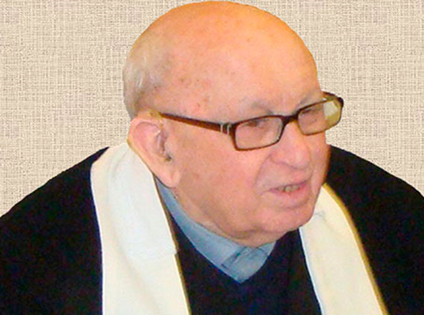 “Ayer,.. hacia las 7,30 de la tarde, falleció el P. Benjamín Santos Arnáiz, C. M. El triste suceso tuvo lugar en la enfermería de la casa de García de Paredes, 45… El P. Benjamín Santos residía en dicha enfermería desde hacía poco más de un año. Estaba a punto de cumplir los 88 años de edad. El P. Benjamín Santos, C. M. nació en Tardajos (Burgos), el día 18 de mayo del año 1929… Fue ordenado sacerdote el 12 de septiembre del año 1954, en Hortaleza (Madrid).Su andadura misionera y sacerdotal la inició en Perú en 1955, en las ciudades de Lima, Tarma, Pisco y Chiclayo. En el año 1964 regresó a España y sus destinos fueron Pamplona, Madrid, Melilla, Valladolid, Granada, Valdemoro, Manzana-res, Málaga…en San Roberto Belarmino, en Madrid (1985-2010, Burgos y García de Paredes 45…un buen Misionero Paúl, humilde, sencillo y dispuesto a hacer el bien. Atento y cercano con todos.El martes día 16… recibirá cristiana sepultura en el cementerio de dicha localidad burgalesa.”FUNERAL POR EL P. BENJAMÍN SANTOS ARNÁIZ, C.M.Esta mañana del 16 de mayo hemos tenido la oportunidad, Severiano Pampliega, su hija y yo, de asistir a la misa funeral por el P. Benjamín Santos Arnáiz, C.M. fallecido el domingo 14 en la enfermería de la casa de García de Paredes. La misa ha sido presidida por el P. Miguel Ángel Renes, Superior de la Comunidad y acompañado por el Visitador de la Nueva Provincia San Vicente de Paúl-España, P. Jesús María González Antón. A ellos se han sumado un buen nutrido número de compañeros y hermanos de la propia Comunidad. También han asistido de la Comunidad de San Matías de Hortaleza el P. Teófilo Ordóñez, Teodoro Martín y Ramón García de las Heras. Por parte de la Comunidad de Valdemoro han acudido el P. Francisco Solás y Miguel Calzada Calzada. Asímismo han acudido algunas Hijas de la Caridad. Ha sido una ceremonia entrañable en la que se nos ha hecho participes de ella y se nos ha agradecido nuestra presencia como miembros de la Asociación de Antiguos Alumnos de Tardajos y a su vez paisanos suyos.Posteriormente hemos tenido la ocasión de saludar a algunos miembros de la Comunidad y al P. Jesús Maria González Antón. Descanse en paz en el Señor el P. Benjamín Santos Arnáiz.Antonio Tobar Mayoral --------------------------------------------------------------------------------------------------------------------Buenos días querido Félix:  Muchas gracias por tu visita a la enfermería. Con mucho gusto me uniría a esa comida familiar, pero no es posible por motivos de salud. Saludos a los asistentes. Un abrazo. José Luis CortázarMensaje importante principalmente por los integrantes de la conversación
Haz clic para indicar a Gmail que esta conversación no es importante			****Cartusia Sanctae Mariae Portae Coeli. 28.04.2017Laudetur Iesus Christus! Ave Maria Purissima! Pax Christi!Valencia, España, Memoria de San Luis María Grignion de Monfort, Sacerdote,Anno Domini MMXVII.Estimado Don Félix: Laudetur Iesus Christus!¡Reciba un cordial saludo en el Amor y en la Paz de Cristo Resucitado!Le escribimos para comunicarle que Dios Nuestro Señor ha llamado a su divina presencia en el pasado 16 de marzo a nuestro amadísimo hermano Don Isaías María Pérez, monje cartujo de votos solemnes, Sacerdote, antes Sacerdote de la Congregación de la Misión (RR. Padres Paúles).Don Isaías María fue encontrado muerto en su celda ese día hacia las 14h,15. Muy probablemente la causa de su muerte ha sido un derrame cerebral, aunque hubiera podido tratarse también de un infarto del miocardio.Su salud había disminuido notablemente en los últimos tiempos. Padecía de una diabetes crónica que tenía controlada y de una pequeña insuficiencia cardíaca, pero nada nos hacía preveer su repentina muerte.Pero, el Señor tiene su hora de gracia y de misericordia para cada uno de nosotros, sus designios de amor son inescrutables y, en su infinita misericordia, ha tenido por bien invitar a nuestro Don Isaías María a celebrar esta santa Pascua ya en la Jerusalén Celestial o en la purificación última del Purgatorio.Estimado Señor: Le encomendamos en nuestras pobres oraciones y le rogamos una oración por el alma de nuestro amado hermano Don Isaías María.¡Que Dios le bendiga y Santa María Porta Coeli y Madre Singular de los Cartujos le guarde y proteja!Benedicat vos Omnipotens Deus, + e Filius, et Spiritus Sanctus. Amen.Permaneciendo unidos en la oración en los Sagrados Corazones de Jesús y de María, reciba un fraternal abrazo de amistad de este pequeño y pobre hermano menor y servidor.In Iesu et in Maria  Fr. Luis María de la Santisima Trinidad y de la Santa Cruz. M.c.i.LAUS DEO VIRGINIQUE MATRI ¡_____________________________________Caracas 15.05.2017Hola Félix, Gracias por el recuerdo de Isaías aunque sea por su fallecimiento.Lo conocí recién llegado a mi destino, primero y único, Venezuela, 1969. Lo conocía asociado con el padre Villafruela allá en un barrio de la ciudad de Cumaná, y ya se hablaba de su deseo de ingresar en la Cartuja.Paz a sus restos.Un Saludo. Samuel Hurtado__________________________________50 aniversario de Yuca, 1967-2017Encuentro-Comida jueves 11 de mayoHerminio Suárez Gil; Antonio Tobar Mayoral; Conrado Díez Prieto; Félix Velasco Cortázar y Yolanda; Efrén Abad García y Carmen; José Antonio Hermoso Caballero; Ángel Orcajo Orcajo y Mary; Pablo Jiménez Arribas; Javier Zabalza Aranguren; Venancio Fuente Val y María Ángeles; Juan Cruz Rebolé y Rufina; Alfredo López Ruiz y Visitación.NO PUEDEN ACUDIR: Abel Yebra y Tere; Paco Roelas y Milagros, Paulino Sáez, Joaquín González, Celestino Fernandez, Josefa Amaya, Martín Recio, José Luis Cortázar, Fernando Pérez Conde y Angelines. Berta Ayaypoma, José María Junquera y Ascensión, Rosendo Palacios y Comunidad de S. Matías.Se entregaron los Tomos solicitados del Boletín Yuca. El tiempo de pedidos sigue abierto. Son ocho tomos con 119 boletines -1998-2017. 1628 páginas.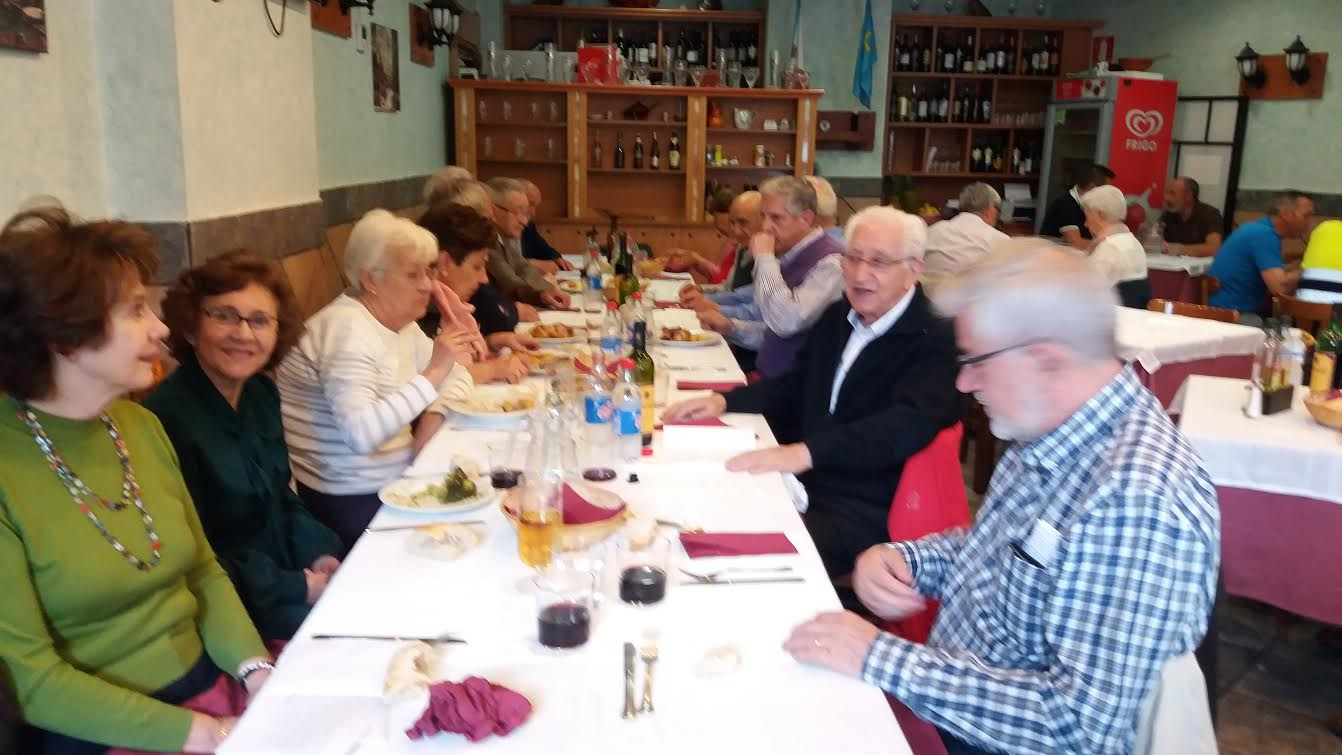 Fotos que envía Mary Rincón de Orcajo.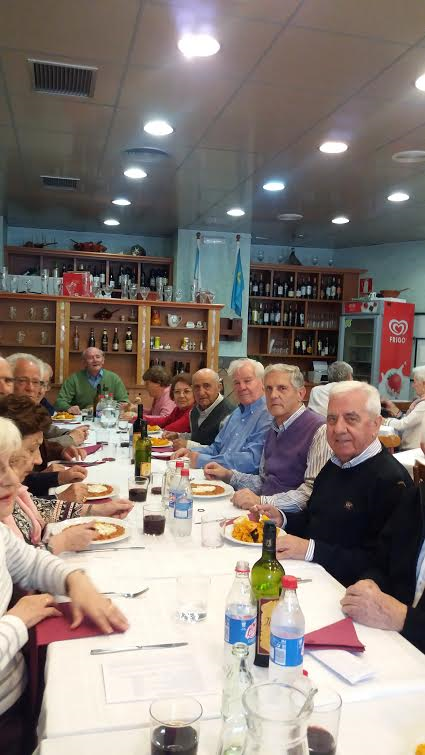 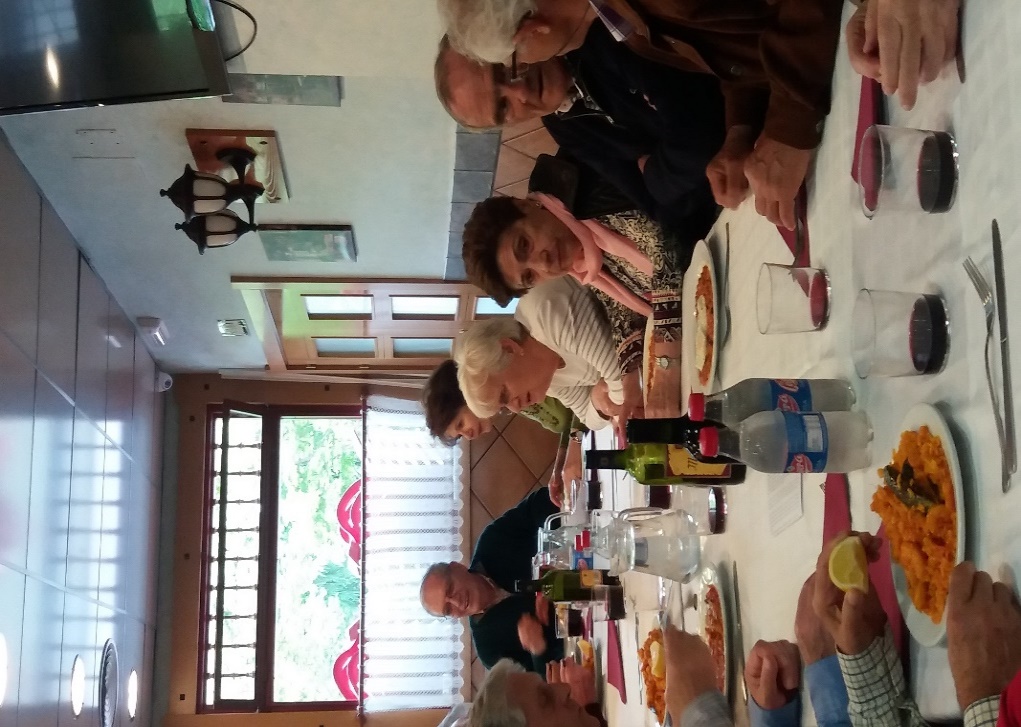 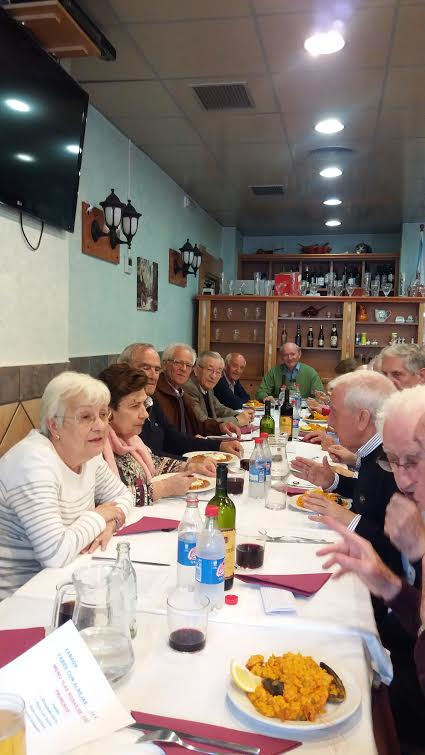 ___________________________________Amigo Félix Velasco Cortázar. Desde aquí (Fátima) voy acompañando vuestras iniciativas. Y me mantengo unido en amistad y oración. Por si acaso mi carta llega “Completa”, puedes enviarme los volúmenes de Yuca que entiendas. Aquí, los Paúles hacen 300 años y están descubriendo, felizmente, algunos personajes (sacerdotes) de gran interés misionero y pastoral, que estaban olvidados (y los ayuntamientos se interesan también)Con un abrazo amigo para ti y para todos… unidos! Fátima, 1 de mayo de 2017. + Augusto César50 aniversario del grupo Yuca. Lima 1967- Madrid 2017.En este mes de mayo se cumplen 50 años del inicio del grupo Yuca en la ciudad de Lima. El 26 de marzo de 1967 se da el primer paso y a finales de este año funciona el grupo con cuatro personas: Félix de Burgos, Rodolfo de Ávila, Luis de León y Pedro de Orense. Mayo 1967, inicio del grupo Yuca en Lima. Es calificado como los amigos de la diáspora, por un compañero en la c.m. (Ver cartas de Francisco de Oñate en Historia de Yuca). En esta historia y en los tomos del Boletín (I-VIII) hay detalles de estas aventuras con tildes de Odisea. Luis, Rodolfo, Pedro (fallecidos) y el que suscribe, compartimos, en Lima, año 1967, dificultades económicas, sicológicas y ambientales muy complicadas. Estas cuatro personas, recién nacidos a la vida pública del asfalto, pasan de tener casi todo, a carecer casi de todo. Su caminar es dubitativo y arriesgado. Uno vive en una pensión, a otro le acoge un amigo árabe que le brinda habitación, comida y trabajo en una tienda de venta de ropa. Los otros dos conviven con las familias de sus novias. Por cierto, las mujeres, de los cuatro, viven y pueden constatar estos hechos. Su trabajo no es estable, para ellos, y su currículum lo impide en algunas ocasiones, no favorecidas por la institución abandonada y por compañeros con quiénes han convivido. En algunos casos concretos se impide el trabajo de alguno en centros educativos y se le expulsa de dicha actividad. En el año 1968, se solicita ayuda económica a la institución, para los nuevos que salen de la c.m. Además de negársela, algún compañero, desde la atalaya parroquial nos califica de apóstatas y herejes. En estas circunstancias, alejados de toda la familia, es natural y necesaria la normal agrupación, que se extiende a cuantos pasan a tal status, y abarca también a compañeros de otras instituciones. Se crean otras instituciones similares, pero se desconoce si alguna más tiene continuidad.Puede ser un momento oportuno para recordar este acontecimiento histórico y traer aquí algunos datos. El revivir y comentar la historia personal de cada uno y del grupo como tal, no puede quedarse tan solo en nostalgias y vivencias o reminiscencias contadas por abuelos. En la historia del grupo Yuca (1967-2002 en tres tomos) y los ocho tomos del Boletín del grupo Yuca (1998-2017) señalan y constatan una historia personal variada y múltiple en los cinco continentes. Reflejan el hacer, el pensar, en cada circunstancia histórica vivida intensamente y descrita con plena libertad, por hechos y escritos (sic) en circunstancias pasadas y presentes. Excelentes plumas reflejan realidades, vivencias, sentimientos, inquietudes, deseos y hasta utopías. Hay vivencias, dificultades y emotivos sentimientos. Pero manifiestan, además, una forma de convivencia cercana, con opiniones variadas y amplitud de miras, y formas de vivir y revivir todo el sentido de una adecuada convivencia universal.Son realidades irrefutables que cada cual expone con la mesura aprendida y asimilada en etapas aleccionadoras, desde la niñez vivida en un ambiente de familia numerosa, y en circunstancias de un internado, con muchísimos compañeros, que han fraguado la personalidad de cada uno. Es digno de estudio este grupo, sus realidades durante el siglo XX y XXI. Se constata ilusión, pasión, ideas, dudas, a veces dogmatismos de la época en que suceden los hechos. Y tal vez algo extraordinario: se admira y agradece lo recibido en la familia, como es normal en todo ser humano consecuente; pero en los internados del siglo XX, estos niños y jóvenes de entonces, sufren la dura y casi trágica ausencia de la familia, alimentada por una disciplina espartana, con casi plena ausencia de sentimientos. De estas deficiencias tan sólo se ven algunas anécdotas en las dos mil páginas que suponen los escritos arriba referidos. Sin embargo es digno de constatar y dejar aquí reflejada la gratitud a nuestros maestros, el interés y buena voluntad en todos ellos, y la disciplina del esfuerzo que penetra en todos de por vida.Uno de nuestros ideales y al mismo tiempo deficiencia, es todo aquello que ha podido llevarse a cabo si las fuerzas circunstanciales se hubieran sumado de forma eficiente y adecuada, desde que nació este grupo en Lima. Tema digno de estudio que dejo para plumas dotadas para ello.Gracias amigos por esta historia personal y común que ha sido enriquecedora por el grupo en los cinco continentes. Y de una manera eficiente, en todos los aspectos de la persona humana, por la vida en familia, que nos ha acompañado en esta ruta privilegiada de la vida. La nueva familia nos ha elevado, de forma excepcional, nuestras capacidades y sentimientos, haciendo sublimes los valores humanos, sociales y familiares. Gracias a la vida que me ha dado tanto y a todas las valiosas circunstancias entre las cuales estáis de manera extraordinaria vosotros, amigos de Yuca. No podemos olvidar y agradecer todo esto a más de cien compañeros que han estado con nosotros en toda esta Odisea, en algunos casos, y paraíso en otros. Recuerdos especiales para ellos, que esperamos estén ahora en su paraíso. Gracias, gracias y gracias a todos.Nota: En Madrid nace el grupo Yuca el 16 de febrero de 1991, y se hace mixto el 26 de mayo del mismo año, al unirse las compañeras ex Hijas de la Caridad. Ambos encuentros tienen lugar en el restaurante Yuca, propiedad de Fernando, del grupo, fallecido hace unos años. Esta circunstancia nominal del restaurante es el fundamento del nombre de Yuca. El 10.10.92 de inicia la Asociación de Alumnos de Tardajos.  fevecor33@gmail.comREUNION 13.05.2017El Sábado, día 13 de mayo de 2017, nos reunimos la Junta Directiva de la Asociación de Antiguos Alumnos de los PP. Paúles de Tardajos, en el domicilio social C/. Emperador Nº 1 de Burgos, donde reside la Comunidad. Como siempre nuestro agradecimiento a la buena acogida que nos dispensan. Asistimos: Timoteo, Nicasio, Eutiquiano, el P. Manuel, Severiano, René y el que suscribe. Posteriormente se nos unió Paco Marín. Se excusó Ángel calzada por coincidirle ese día un viaje a Barcelona.La cita no era otra que la confección de la revista Nº 48 que procuraremos que salga en junio. Una vez hechos los saludos de rigor, el presidente nos puso al día de los últimos eventos de la familia vicenciana en Burgos con motivo de los 400 años del Carisma vicenciano.Se estuvo viendo sobre el listado de los que este año hacen 50 y 25 años de su llegada a Tardajos y el resultado fue muy escaso. Cada vez tenemos más dificultades para acceder a estos compañeros a pesar de Internet, redes sociales, páginas web, etc. Hay muchos compañeros que desconocen la existencia de nuestra Asociación. Posteriormente pasamos a asignar páginas a las colaboraciones que se habían recibido y su colocación dentro de la revista. No todos disponíamos del 2º borrador que había elaborado nuestro compañero Nicasio para poderlo tratar en esos momentos. No obstante se determinó su ubicación y se quedó en tener pronto el borrador que iría a la imprenta para su prueba. Esto es lo que nos llevó más tiempo. También abordamos el tema que propuso nuestro compañero Illera en la última asamblea general sobre la confección de un libro recopilatorio de las revistas editadas. Esto lo vimos bastante inviable por las dificultades que entrañaría la selección de los artículos para la elaboración del libro. Terminada la reunión, nos fuimos a comer, para luego, por la tarde, emprender regreso a Madrid Severiano y yo.     Aprovecho esta pequeña crónica para recordaros que os podéis comunicar con notros a través de los distintos correos: alumnostardajos@gmail.com, tardajos@yahoogroups.com, yuca@yahoogroups.com, y que en nuestro blog:  www.alumnostardajos.net encontraréis todas nuestras revistas editadas hasta el momento. Un saludo a todos.Antonio Tobar Mayoral Muchas gracias, amigo Félix, por tenernos en cuenta con las informaciones sobre nuestro muy querido y añorado Enrique. Hoy se cumple, como seguro que recuerdas, el tercer aniversario de su ida. Ayer ya le rendimos nuestro particular homenaje en la inauguración de una magna exposición de Miquel Barceló en la Universidad de Salamanca. La llama que él prendió en nosotros sigue viva y su recuerdo no desaparece. El próximo 13 de mayo se casa nuestra hija mayor, Helena, y el soneto a ella dedicado volverá a sonar entre personas que no lo conocieron, pero que gracias a él su personalidad como poeta será difundida y reconocida. Seguro que los ojos de Helena se iluminan cuando oiga, de nuevo, las palabras cariñosas de la persona que tanto la quería.Nos seguimos emocionando al hablar de él. Alguno de los amigos que lo conoció sigue diciendo: ¿Para cuándo el homenaje que la ciudad le debe por haber introducido en ella la afición y el gusto por el arte contemporáneo?Un abrazo muy fuerte para ti y tu mujer.Lola y Cipri.INVITACIÓN AL DIÁLOGODice Platón que “el diálogo es un método riguroso de conceptualización” (Fedón, 266-B). Por eso él lo utilizaba continuamente. Formaba dialécticos. Dialéctico es “aquel que sabe preguntar y responder”. Y así es como se aprende: preguntando y escuchando la respuesta. La respuesta puede convencernos o no; en cuyo caso, contra-argumentamos. En este vaivén abierto de pregunta-respuesta consiste el diálogo, que no tiene porqué manejar siempre conceptos opuestos, sino también, a veces, puras matizaciones o precisiones circunstanciales.El diálogo se basa en la escucha. “Sólo el que es capaz de escuchar puede decir mucho”, dejó escrito Kierkegaard. Pero, ¡qué difícil es escuchar! Difícil porque nos enfrenta al reto del cambio, al reto de admitir que otros pueden tener más razón que yo mismo. Lo que supone descabalgarme de mis seguridades y abrazar la cruz de la duda, como Descartes, aunque sólo sea como método. Pero un método comprometido, que implica una especie de vaciamiento interior, un prescindir de mí mismo mientras permanezco abierto a otras posibilidades. Por un momento, la actividad de mi propio yo queda a la espera, como entre paréntesis. Solo así estamos en disposición de escuchar, de dialogar, de aprender.Pero cuando permanezco tieso, inflexible, dogmático, aborto toda posibilidad de diálogo. Diálogo y dogma se apuñalan mutuamente. No pueden dormir en la misma cama. La persona dogmática jamás aceptará el riesgo del cambio. El componente emocional que encapsula esta actitud dogmática es lo que tapona cualquier intento de diálogo.En el diálogo es esencial la reciprocidad. Es una “comunicación existencial entre yo y tu” (Martín Buber). Compromete a dos o más personas. Y el conjunto de personas dialogantes no opera como una mera suma de pareceres, sino como un estructura vinculadora y compleja, que potencia la posibilidad de encontrar soluciones, debido a la sinergia que alumbra nuevos puntos de vista. Y aquí reside la riqueza del verdadero diálogo, del diálogo auténtico, que es aquel en el que se establece una relación viva entre personas como personas. Lo cual implica un respeto al otro. El respeto comienza con un interés sincero, y continúa por escuchar las ideas del otro –lo que el otro quiere decir- más que sus palabras, y por dejarle terminar su exposición sin interrumpirle. Porque el sentido de lo que se dice radica en la persona, no en sus palabras, que pueden ser inadecuadas y siempre se quedan cortas e insuficientes. La velocidad de nuestro pensamiento y a lentitud de nuestras palabras puede jugarnos una mala pasada en nuestro diálogo.Otro escollo estrangulador del diálogo es nuestra costumbre de pensar en la respuesta mientras simulamos escuchar.  Lo correcto es escuchar para comprender, no para responder. Si elijo esta última opción, mi preocupación por urdir la respuesta me imposibilita la verdadera escucha. Pero “escuchar para comprender” tampoco es fácil, porque requiere que, momentáneamente, prescinda de mi pensamiento y me abra a otras posibilidades. Pero solo así consigo situarme dentro de la “zona de comprensión”. La zona de comprensión entre dos o más personas es la marcada por una actitud de apertura compartida, un aprecio a la persona y un lenguaje común. Esta zona es estrecha. Tan estrecha como amplias son nuestras experiencias y diferencias individuales que la delimitan y la acorralan. Pero el diálogo solo puede darse dentro de estas zonas comunes en las que podemos comprendernos mejor. Lo suyo sería centrarnos en ellas y caminar por ellas.El diálogo se facilita cuando la discusión se centra en descripciones de hechos objetivos o de comportamientos observables -evitando enjuiciar personas- y se preocupa por resolver problemas y no por buscar culpables. Esto jamás resolvió problemas, sino al contrario, siempre los empeora, pues suele terminar en el “y tú más”. Y aquí es donde el respeto se pierde y el diálogo se acaba. El diálogo es la manera más civilizada que tenemos las personas de entendernos. Si somos capaces de comprender esto y de atenernos a ello, la mayoría de los problemas personales, familiares, políticos y sociales habrán encontrado cauces eficaces de solución.Abel Yebra, 26 de abril de 2017._______________________________EL REINO, de Emmanuel Carrére (7)Análisis y comentarios de Herminio Suárez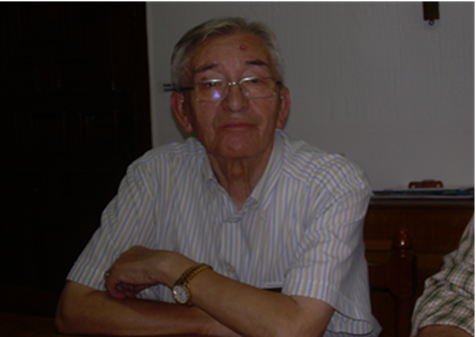 La verdad es que muchos antiguos no creyeron en los milagros y muchos modernos siguen creyendo. Pero tampoco es obligado creer en todos los milagros; solo los fundamentales de la salvación tales como la resurrección. Si Dios existe y es todopoderoso, los milagros para él ya no son milagros sino efectos normales de su poder.Según la tradición apostólica Marcos fue el primero en escribir su Evangelio. Mateo y Lucas copian en gran parte este Evangelio, pero no sólo copian; están en contacto constante con los testigos oculares de los hechos. Y no se pueden inventar de la noche a la mañana las gestas que cuentan los evangelistas. Muchos de los que las leen las han presenciado o las han encuchado al por menor de la boca de los que las han presenciado. Es inverosímil que todo haya sido inventado.Harnack se propuso en 1907 la reconstrucción de las fuentes de Mateo y Lucas que no dependen de Marcos. Quelle es la palabra que en alemán significa “fuentes”, y con la abreviatura Q designa Harnack esas fuentes.El que habla en Q, dice Emmanuel Carrére, “es un hombre, solo un hombre, que nunca nos pide que creamos en él, sino que pongamos en práctica sus palabras”. Es cierto que nunca nadie ha hablado como él. Pero “no se declara Cristo ni Mesías ni Hijo de Dios ni hijo de una virgen. Solamente “el Hijo del Hombre”. Si leemos atentamente los evangelios estas afirmaciones no tienen consistencia.La lengua del Evangelio de Lucas y la de los Hechos de los apóstoles es la misma, con los mismos recursos narrativos. Pero nada hay de común entre los relatos y discursos de Jesús en el primer libro y los largos y pomposos discursos de los distintos personajes que pronuncian en el segundo “a la menor ocasión que se le presenta”. El modo con que Jesús habla, alega Carrére, “es lo opuesto: natural, lapidario, a la vez totalmente imprevisible y completamente identificable. Este modo de manejar el lenguaje no tiene equivalente histórico. Es una especie de hápax que a alguien que tiene simplemente un poco de oído le prohíbe dudar de que este hombre haya existido, de que hablaba así”. Es la conclusión de Emmanuel Carrére. Y concluye bien. Pero para él Jesús es solo un hombre y no nació de una virgen.El Reino es similar a un grano de mostaza que, sembrado en la tierra, crece en la oscuridad y se hace árbol. A Lucas, cuando habla de este Reino, le conmueven los pobres, los humillados, los samaritanos, los pequeños de todo género de pequeñez… El Reino es para ellos…”Dos hombres suben al templo a orar: el primero, fariseo, dice que no es como los demás, él es el mejor. El segundo, publicano, dice igualmente que no es como los demás porque es un gran pecador. Éste sale justificado y el fariseo no. Un joven rico pregunta a Jesús qué debe hacer para alcanzar la vida eterna. Guardar los mandamientos, responde el Señor: no matar, no robar, no ser adúltero… El joven replica que eso ya lo ha hecho. Entonces añade el Maestro, “si quieres ser perfecto vende cuanto tienes y dáselo a los pobres”. El joven se aleja entristecido, porque tenía muchas riquezas.Emmanuel Carrére se identifica con el joven rico. Tiene muchos bienes y está orgulloso de ser un gran escritor.Acaba de leer muy de prisa los cuadernos que empezó a escribir sobre Lucas y los primeros cristianos. “Una vocecita testaruda, añade después, viene a perturbar periódicamente estos conciertos de autosatisfacción farisea.Esta vocecita dice que las riquezas de que disfruto, la sabiduría de que me jacto, la esperanza confiada que tengo de estar en el buen camino, todo esto es lo que me impide el logro verdadero… Sin embargo, creo que la vocecita del Evangelio dice la verdad. Y como el joven rico, me voy pensativo y triste porque tengo grandes bienes”. ¿No serán esta sinceridad, su buena intención y su buena voluntad las que, , en definitiva, lo van a salvar?Este libro, escrito por él sobre el Evangelio, forma parte de sus grandes bienes y él piensa en “el abrigo de la mujer de Daniel-Rops”, académico   católico, que, en los años 50, publicó un libro sobre Jesús, con gran éxito de publicidad. Mauriac, en el guardarropas del teatro donde se habían encontrado, le entrega a la señora su abrigo de visón, “palpa la piel y suelta una risita”: Dulce Jesús…”Termina Emmanuel Carrére este tercer capítulo de El Reino comentando otro libro suyo, El adversario, en que habla del criminal monstruoso Jean-Claude Romand. Es el Adversario uno de los nombres que la Sagrada Escritura da al demonio.La neurosis y el vacío que se produjo en él, las fuerzas negras y macabras que Carrére llama el Adversario llevaron a Jean- Claude a mentir durante toda su vida a los otros pero sobre todo a sí mismo. “Suprimió a los demás y en primer lugar a sí mismo: su mujer, sus hijos, sus padres y el perro”. Intentó suicidarse, pero desistió. Sobrevivió a la soledad y desnudo, “en un desierto hostil”. Por fin halló un refugio en el amor de Cristo. Se convirtió al catolicismo en la cárcel.A un tipo como Romand, que afirma ser médico sin serlo, que pretende charlar familiarmente con Jesús nuestro Señor, no puede demostrársele que está fantaseando historias. Hay alguna semejanza en la vida de Carrére y de Romand: El primero, en algún momento de su vida, de 1990 a 1993, cree, pero luego se vuelve agnóstico y no cree en la divinidad de Jesucristo ni en su resurrección, si bien sabe que es un hombre extraordinario, lo admira y lo ama. Jean-Claude acaba creyendo en Jesucristo y arrepentido, pero anteriormente ha sido un criminal. Lo que los distingue es que Carrére se convirtió primero y luego fue un excéptico amable y respetuoso, y en cambio Romand fue primero un criminal embustero y luego se convirtió al catolicismo.Romand llega a ponerse en contacto con Emmanuel Carrére, le pregunta si es cristiano y éste le dice que sí. Carrére acaba este capítulo de su libro diciendo: “lo que yo llamo ser cristiano, lo que me indujo a decir que sí… consiste simplemente en decir, ante la duda abismal de Romand: ¿quién sabe? Consiste, estrictamente, en ser agnóstico. Es reconocer que no lo sabes… es descartar totalmente la posibilidad de que Jean-Claude Romand tenga que lidiar en el secreto de su alma con algo distinto al mentiroso que lo habita. Esa posibilidad es lo que llamamos Cristo, y no fue por diplomacia por lo que dije que creía en él, o intento creer. Si Cristo es eso, incluso puedo decir que sigo creyendo”.IV. Lucas. (Roma, 60-90).Después de dos años en que no me sale nada, el año 60 llega Porcio Festo en sustitución de Félix y encuentra al rabino Pablo retenido en una vivienda del palacio, acusado de no se sabe qué cuestiones de la religión judía, pero que no parecen merecedores de la horca. Los sumos sacerdotes piden su cabeza, pero Pablo apela nada menos que al emperador, porque es ciudadano romano. Asunto embrollado que Félix ha dejado sin resolver.Herodes Agripa y su hermana Berenice, inteligente y hermosa, que al parecer se acuesta con su hermano, visitan al nuevo gobernador, cosa que indica claramente dónde está el poder. Son bisnietos de Herodes el Grande, cruel y fastuoso. Agripa, completamente helenizado y romanizado, rondó, de juerga por Capri, con Calígula el emperador, durante su juventud. Festo les cuenta las cuitas que Pablo le ocasiona. Agripa se siente intrigado y tiene curiosidad por escuchar al apóstol. A los allí presentes les acucia el furor persecutorio de Pablo, la escena del camino de Damasco, su gran viaje, “pero la resurrección se les resiste. Pablo le cuenta cosas y Festo lo interrumpe: “Estás loco, Pablo. Sabes muchas cosas, pero estás loco de atar”. Pablo le pregunta si cree en los profetas, porque, si cree, puede creer igualmente lo que él le está diciendo. Responde Agripa: “`pronto vas a decirme que soy cristiano sin saberlo”. Poco es ya mucho, y es todo lo que os deseo a los que me escucháis…, pero sin estas cadenas”. Así cuenta Carrére la escena, más o menos como la cuentan los Hechos.   Agripa piensa como Festo. Pablo no es culpable. Pero ha apelado al emperador y a Roma ha de ir. Cuenta aquí brevemente la historia de Roma cuando Pablo llega a ella.Después de Tiberio, paranoico, Calígula, “loco de remate”, y Claudio, tartamudo y borracho, cornudo” y dominado por una libertina como Mesalina y una intrigante como Agripina, “Nerón causó una impresión bastante buena”. Agripina maniobró para que subiera al trono imperial en vez de Británico. “Nerón fue el emperador más popular de toda la dinastía julio-claudiana”. Otra vez terció la maniobrera Agripina haciendo nuevamente reaparecer en escena a Británico. Como Claudio por Agripina, Británico murió envenenado por Nerón. Todos ignoran si Séneca, preceptor de Nerón, estuvo al corriente de este suceso. Racine, admirador de este filósofo como todos los demás neoclásicos franceses, guarda igualmente silencio al respecto en la obra que le dedica. Séneca prosiguió ensalzando las virtudes y peripecias de su augusto pupilo.Séneca, por su parte, caerá pronto en la desgracia y habrá de suicidarse estoicamente, aunque su vida no tuvo mucho de estoica. Agripina muere asesinado en circunstancias bien conocidas gracias a Tácito y Suetonio. Abandona Nerón a su esposa Octavia, hija de Claudio y se casa con la cortesana Popea. “Quince siglos más tarde, anota Carrére, Monteverdi la convertirá en la heroína de la ópera más amoral y explícitamente erótica de toda la música occidental”.Es evidente que Pablo ignora en absoluto todos estos caprichos y costumbres imperiales, y no sabe tampoco que Nerón es el emperador. Barbudo, con surcos de arrugas en la cara, cubierto con el mismo manto mugriento desde hace seis meses, acompaña con su vista “el cortejo que se aleja” encadenada con una cadena de un metro su muñeca izquierda al centurión que le acompaña desde Cesarea. Los Hechos no declaran que este centurión se llama Julius, pero sí hablan del aprecio que ha cogido el soldado romano hacia el prisionero, y hace cuanto puede por alegrarle la vida.Roma tenía por aquellos tiempos, según Jeróme Carcopino en su libro La vida cotidiana en Roma en el apodeo del imperio, una población que oscila entre 1.165.050 y 1.677.672 habitantes”. Los edificios se habían elevado mucho y habían llegado a ser inseguros, de manera que César Augusto hubo de prohibir que excedieran a ocho plantas, decreto que trataban los promotores de incumplir a toda costa. Cuando Pablo llegó a Roma alquiló un estudio y un apartamento con dos habitaciones en un apartamento de uno de estos bloques insalubles y arrendados a precios abusivos, donde se apiñan todo tipo de pobres indocumentados. No tiene servicios y la gente hace sus necesidades en los rincones de las escaleras.Pablo no amaba las comodidades, y en aquel ambiente “debió de sentirse desplazado pero no abatido”. Para salir a la calle debían encadenarlo, pero en su cuchitril podía hacer lo que gustara y recibir a quienquiera, y a los dos o tres días de su llegada invitó a los judíos importantes de Roma. La razón que da Carrére de esa preferencia por los judíos, es que temía no fuera que la iglesia cristiana de Roma de obediencia judía, “alertada contra él por emisarios de Santiago, le rechazara aún más que los judíos a secas”. Seguramente fue más bien por la costumbre de Pablo de dirigirse primero a los judíos. Pablo, como habitualmente, argumenta a base de la Ley y los Profetas, y termina hablando de la resurrección y de la divinidad de Jesús. A algunos los conmueve y la mayoría siguen escépticos.Lucas escribe: “Pablo permaneció dos años enteros en una casa que había alquilado y recibía a todos los que acudían a él; predicaba el Reino de Dios y enseñaba lo referente al Señor con toda valentía, sin estorbo alguno”.Los Hechos de los Apóstoles concluyen con esas palabras.Hay varias hipótesis sobre la razón por la cual terminan aquí los Hechos de los Apóstoles. Una es que el autor no quiso continuar porque el llegar Pablo a Roma es el fin de su carrera. Otra, que los sucesos que iban a acontecer inmediatamente después no eran interesantes para Lucas. Cuesta creer que no lo fueran el incendio de Roma, la persecución de Nerón, el martirio de Pedro y Pablo, etc. Una hipótesis variante de ésta es que a Lucas, que amaba a Roma, no le apetece narrar estos eventos. La hipótesis más probable es que el final del libro desapareció accidentalmente.Algunas cartas atribuidas a Pablo, de cuya autenticidad y datación discuten los exégetas, pueden ampliar lo que Lucas no llegó a escribir.En la carta que Pablo escribió a los filipenses aparece el himno que leyó Jacqueline a Emmanuel hace ya muchos años: “El cual, siendo de condición divina,/… haciéndose semejante a los hombres…/ se humilló a sí mismo,/ obedeciendo hasta la muerte/ y muerte de cruz./ Por lo cual Dios le exaltó/ y le otorgó el Nombre,/ que está sobre todo nombre/ para que al nombre de Jesús/ toda rodilla se doble en los cielos,/ en la tierra y en los abismos”.En la epístola a los colosenses habla del misterio de Su Voluntad, del Designio de antemano concebido para que se efectuara al cumplirse los tiempos. Pablo ora noche y día para hacer comprender a los efesios -lo mismo que a los colosenses- la esperanza de Su llamada, el tesoro glorioso encerrado en Su legado y la grandeza de Su poder. El Padre hizo sentar a Su Hijo a Su diestra, lo colocó por encima de todo Príncipe y Dignatario. Todo lo puso a los pies de Jesucristo, que es cabeza de la Iglesia, la cual es su cuerpo, y los creyentes somos sus miembros. Habitó entre nosotros y nos permitió comprender la Anchura, Longitud, Altitud y profundidad de su Gracia y Amor que sobrepujan todo conocimiento.Cuanto mayor es la edad de Pablo, tanto más se imbuye en estos acentos. Como Mesías, Jesús era algo sobre todo concerniente a los judíos. Adoptando, en cambio, Dios la figura humana no se hacía extraño a los paganos. “Destinado a aquel público, asevera Carrére, su Cristo se volvía cada vez más griego… Para los simples era una figura mitológica, para los sutiles una hipóstasis divina, algo como el logos de los neoplatónico de Alejandría.Cuando Lucas lo escuchaba dictando sus cartas a Timoteo con voz ronca que el mundo pasado, presente y futuro no era suficiente para comprender la magnitud de Jesucristo, ¿cómo lo homologaba con aquel que había comido y viajado por senderos pedregosos en compañía de gentes ingenuas y analfabetas, a los que contaba cosas de personas pendencieras y publicanos arrepentidos? Imagina Carrére que Pablo, hombre de ciudad “se ensombrece y frunce las cejas” cuando oye la parábola del pastor que deja las noventa y nueve ovejas del rebaño que tiene delante y va a buscar la que ha perdido y cuando la encuentra se llena de alegría. “No tiene tiempo que perder con estas anécdotas rústicas. Lo que a él le ocupa son la Altura, la Longitud, la Anchura y la Profundidad. Lucas recoge su rollo: es como querer cautivar a Emmanuel Kant leyéndole La cabra del señor Seguín”.Según emmanuel Carrere, ningún historiador admite que Pedro, Santiago, que no sabían griego, e inclusive Juan hayan escrito las cartas que se les atribuyen. Pedro habla de que se la dictó a un tal Silvano y también menciona a Marcos. La de Santiago, en un griego muy cultivado, puede deberse a Lucas.En todo caso cada uno de estos apóstoles es posible que deseara tener su carta y las inspiraran a los que las escribieron. La de Juan acusa un estilo querencioso que pudiera ser propia de este evangelista. En todo caso nos importa poco el autor. Lo que nos importa es la doctrina.Lutero, que pondera elogiosamente las epístolas de Pablo y en especial la que dirige a los romanos, considera la de Santiago una “epístola de paja”. Fue admitida en el Nuevo Testamento, según Carrére “solo por los pelos”. “Aún hoy, dice, todo el mundo mira por encima del hombro a Santiago, hermano de Jesús, los cristianos porque era judío, los judíos porque era cristiano y la TEB resume el sentimiento general cuando habla de su magisterio a menudo trivial, sin una exposición doctrinal comparable a las que hacen atractivas las epístolas de Pablo y de Juan”.  Para Pablo lo esencial era creer en la resurrección de Jesús. Para Santiago en cambio era lo esencial la misericordia, el socorro a los pobres, ayudar a las viudas, no pavonearse, refrenar la lengua.Pier Paolo Pasolini proyectaba una película acerca de Santiago en el ambiente del siglo XX. Emmanuel Carrére ha leído el guión, que se publicó después de su muerte. Los romanos hacen el papel de nazis, los cristianos son los de la resistencia, y Pablo corresponde a una especia de Jean Moulin. A Lucas le toca el papel de oportunista. Al ser amigo de todos “Lucas es el enemigo del Hijo del Hombre”. Pasolini no anda con rodeos y presenta a Lucas en su escritorio escribiendo “con un estilo falso, eufemista, oficial, inspirado por Satanás”.Se ha hablado mucho de las cartas intercambiadas entre Pablo y Séneca. La opinión de que existió esa correspondencia entre el filósofo y el apóstol se debe a un falsario cristiano que en el siglo IV quiso demostrar que los dos hombres se conocían. Séneca admira de Pablo en la carta a los corintios “la elegancia en el lenguaje y la majestad del pensamiento”. Pablo, a su vez se declara “feliz de merecer, oh Séneca, el aprecio de un hombre como tú”. Es falsa esta correspondencia, y, además, insulsa, Pablo y Séneca no se conocieron. Es posible que Lucas lo conociera, e incluso lo leyera. Séneca fue un filósofo estoico en sus ideas, estoico también en su muerte, pero en su vida fue más bien epicúreo. “Séneca, con su habitual modestia, comenta Carrére, dice: Yo no obedezco al Dios: comparto su opinión”. Paul Veyne, en un largo prefacio para la editorial Bouquins muy sabroso, aunque siente admiración por Séneca, se ríe del ideal estoico suavemente.Es extraño que las fuentes cristianas antiguas no hablen del incendio de Roma del año 64. Entre las fuentes romanas hay dos citadas por la totalidad de los historiadores. Suetonio achaca el incendio a los cristianos y juzga la persecución de Nerón elogiosamente, como un castigo merecido. Tácito, en un largo párrafo que resumimos escribe que “…Nerón buscó culpables y entregó a torturas crueles a personas infames a las que vulgarmente se las llamaba cristianos…”¿Incendió Roma Nerón por la obsesión que le causaba el incendio de Troya? ¿O para reconstruirla de nuevo a su gusto? ¿O para demostrar, según Suetonio, “que hasta él no se sabía el alcance de lo que se le permite a un príncipe? ¿Es cierto, como apunta Quo vadis, que se retiró a una colina para tocar la lira ante la ciudad presa de las llamas? Hay dudas entre los historiadores. Nerón perdió en el incendio colecciones por él muy apreciadas. Algunos piensan que el incendio fue accidental: casas de madera, muchas antorchas. Braseros, por todas partes se prendía a veces fuego. Los chivos expiatorios fueron para Nerón los cristianos. Como los cristianos era gente de baja ralea no tenían derecho a una muerte noble: el suicidio estoico o la decapitación. Cubiertos de túnicas barnizadas de pez eran antorchas vivientes que alumbraban la fiesta; las mujeres eran atadas por sus cabellos a los cuernos de los toros; el mismo Nerón se vestía de fiera para hostigar a los presuntos reos “y sobre todo, comenta Carrére, a las condenadas, desnudas y atadas a los postes. De este modo llegó a ser conocido por todos los cristianos como el Anticristo, la Bestia”.La tradición, que no es sólo Eusebio de Cesarea, como quiere Emmanuel Carrére, aunque éste sea uno de los testigos más importantes, dice que Pedro y Pablo fueron martirizados en la gran persecución allá por el año 64. A Pablo, al ser ciudadano romano, lo decapitaron. A Pedro lo crucificaron “cabeza abajo”, por no creerse él digno del mismo martirio que el Maestro. El fin brusco de los Hechos de Lucas oculta asimismo el final de Pablo.Carrére ha leído una vida de San Pablo escrita por un jesuita con todo el detalle. No murió Pablo el 64. Fue llevado ante Nerón que decretó su libertad. Vino a España, pero decepcionado de este país, cruzó en sentido inverso el Mediterráneo, para rehacerse de su desilusión en sus bienqueridas iglesias de Asia y Grecia. Volvió a Roma y fue ejecutado el año 67. Pero este autor, añade Emmanuel Carrére, a falta de documentos como las cartas y los Hechos… ha recurrido a su sola imaginación…”. Cita el jesuita, para apoyar sus opiniones, la carta a Timoteo, para él escrita auténticamente por Pablo. Pero, según Carrére, “la opinión general es que su autor no es Pablo”. Está escrita mucho después de su muerte. “Podría ser Lucas”.Emmanuel Carrére no ha hablado hasta ahora de Juan. Es “el más escurridizo, el más múltiple… Pronto le atribuirán el cuarto Evangelio y el Apocalipsis, pero pensar que el mismo hombre escribió ambos textos equivaldría… a pensar que el mismo autor escribió En busca del tiempo perdido y Viaje al fin de la noche. Hay, para Carrére, “muchos Juanes en el Nuevo Testamento, es casi imposible distinguirlos; Juan, hijo de Zebedeo, Juan el discípulo amado, Juan de Patmos, Juan evangelista.Para nosotros no es imposible que estos cuatro que cita nuestro autor sean el mismo personaje. Es difícil sentenciar que el autor del cuarto Evangelio y el del Apocalipsis sean una misma persona. El estilo de estos dos libros es muy distinto. Pero eso puede deberse a los distintos temas que tratan los dos libros. Lo más probable es que Juan es el autor de todos los escritos que tradicionalmente se le atribuyen.Carrére no sigue insistiendo en la diferenciación de los distintos Juanes que aparecen en el Nuevo Testamento. Alude a que Juan era hermano de Santiago y que los dos eran hijos de Zebedeo, y que Jesús los llamaba Boanerges, los hijos del trueno, por su carácter impetuoso, y cuenta alguno de los casos en que se manifiesta este temperamento, como cuando pidieron a Jesús hacer bajar fuego del cielo para castigar a unos samaritanos que no habían recibido bien al Maestro y sus discípulos. Con la compañía de Jesús, pensamos por nuestra parte, Juan habría ido cambiando y se habría ido convirtiendo en el discípulo amado que, al morir el Señor, permanecía al pie de la cruz junto a María, y el Señor se la entregaría a este como la madre a quien debía cuidar. La acompañó siempre y vivió con el en Éfeso cuidándola solícitamente. Según Tertuliano, Juan también se hallaba en Roma durante la persecución de Nerón. Sufrió martirio; lo introdujeron en un caldero de aceite hirviendo. Pudo sobrevivir, de Roma huyó a Jerusalén y de aquí embarcó a Asia y arribó a Éfeso.Por estos tiempos, poco antes de los años 70, comienza la sublevación de los judíos que Flavio Josefo nos cuenta en su libro La guerra de los judíos, la rebelión que llevaba ya incubándose desde hacía algunos años, pero no estalla abiertamente hasta el año 66. Como hemos visto ya con Pilatos, Félix y Festo, los gobernadores se entregaban al saqueo de las ciudades que administraban. Llega entonces al gobierno de Judea Gesio Floro, que supera en sus desmanes a todos sus antecesores.Escribe Josefo que el punto de partida de la sublevación es el decreto de un nuevo impuesto por parte del nuevo gobernador.Agripa es amigo de los romanos, un colaboracionista, y a duras penas se libra de manos de los rebeldes. Se subleva Jerusalén. La guarnición de soldados romanos que custodia la fortaleza Antonia, al lado del Templo, es asediada. Se forma un gobierno provisional judío formado por moderados como Flavio Josefo y ultras en su mayoría zelotes. Garantizan los moderados respetar la vida de los romanos que se rindan, pero los ultras los exterminan. Es asesinado el sumo sacerdote, jefe de los moderados. Mientras llegan otros refuerzos, acude una legión llegada de Cesarea, donde vive el gobernador. Logra escapar Josefo. El asedio va a durar más de tres años.Nerón vive despreocupado, entregado a sus veleidades de artista. El 66 acude a una gira por Grecia acompañado de toda su corte. En los Juegos Olímpicos participa en las carreras de carros. Es grave la situación, pero Nerón no se inmuta ni abandona la tourné. Llama a un general de origen plebeyo que se ha señalado en la conquista de Bretaña. Comienza el exterminio sistemático de sublevados, la eliminación de todo sospechoso. Ciudades incendiadas, crucifixión de hombres, mujeres violadas, niños que se esconden y aprenden terrorismo. La Guerra llega a Galilea donde Flavio Josefo lleva ya dos meses de jefe militar en el bando judío, y defiende con valentía sus posiciones ante el avance de las legiones. Es partidario de parlamentar con los vencedores.Eso le pone en peligro de ser ejecutado por el bando judío. Se le presenta una idea feliz. Expone al general romano, con quien él tiene derecho a parlamentar por ser asimismo general, que ha experimentado una visión según la cual los hebreos serán vencidos y Vespasiano, vencedor, será coronado emperador de Roma. Vespasiano recibe con interés el vaticinio. Josefo queda a salvo. Pronto conoce a Tito, hijo de Vespasiano y se hace su amigo.Galilea es arrasada y llega la hora de Jerusalén. Vespasiano deja que los judíos se maten entre ellos. Cuanto se sabe de los tres años de sitio se debe a Josefo, acogido en el campamento de Vespasiano, pero que ha recogido los testimonios de desertores y prisioneros. Bosques de crucificados en las lomas, cuerpos que se descomponen desnudos bajo el sol. Miembros viriles cercenados que siempre han divertido a los legionarios. Perros y chacales devorando los cadáveres. Pero eso es nada, según Josefo, si se compara con lo que acontece detrás de las murallas, todo descrito por él como “una bestia enloquecida por el hambre y que se alimenta de su propia sangre”, según cita de Carrére tomada del autor judío.Vespasiano se entera de la muerte de Nerón, ante un ejército furioso, y de un Senado que lo declara enemigo de la ciudad, por una conjura de palacio, que lo obliga a suicidarse cuando tiene tan sólo treinta y un años, mientras exclama: “¡Qué artista muere conmigo!” El año 68 es un año fatídico pleno de terrores y de prodigios, según nos cuenta Emmanuel Carrére: “año de convulsiones y terrores, fetos de varias cabezas, cerdos con garras de gavilán, …peste en Roma, …hambruna en Alejandría, …aventureros que aseguran ser Nerón, eclipses, meteoros… la gran erupción del Vesubio… diez años más tarde…”Frente a la montaña que corona un diminuto monasterio consagrado al profeta Elías, desde Jora, donde tienen su casa Carrére y los suyos, al lado del monasterio, pasa éste por la gruta de San Juan. “La parada, dice él, se llama Apocalipsis”. Hay en la gruta una capilla ortodoxa. La casa en que está escribiendo está a menos de un kilómetro de la gruta donde Juan, “hace casi dos mil años habría oído detrás de él la voz potente como una trompeta de alguien que quería confiarle un mensaje destinado a las siete iglesias de Asia: Éfeso, Esmirna, Pérgamo, Tiatira, Sardes, Filadelfia y Laodicea.		****Los trabajos y los días. España. Historia. Análisis. Comentarios 1933-2015, historia propia. (14)Escrito en las fechas que se indican (sic)Carta para mi Superior General, -quien pide los datos para el proceso en la curia romana-Muy estimado Padre: En la carta que le envía el Visitador, espero reciba adjunta la copia de la carta que yo mandé al Vaticano. Como le dice el Visitador, no estoy aún fuera de la congregación de hecho. Pero sí lo estoy en espíritu y, de no ser por las consecuencias de escándalo y de responsabilidad de conciencia, y porque la situación económica no me lo permite ya lo estaría de hecho. Mi decisión está tomada y no ha sido sino después de cuatro años de meditación. Le pido, R.P. General, que siga los trámites que Roma le ha pedido.26.3.67.- R. P. Visitador: Estoy recibiendo un cursillo de una Cía. norteamericana y he de salir de aquí a las nueve. El asunto del terreno de la Parroquia de Belén aún está pendiente de la salida del nuevo decreto en el diario oficial El Peruano, que anule el decreto anterior. Estaré al tanto y le informaré sobre el asunto. El Ministro de agricultura me ha ofrecido todas las garantías sobre la anulación del decreto anterior. Si no se consigue el nuevo decreto, en esta semana, se podría dar el paso de ir al Cardenal y al Presidente. Para todo ello si le parece podemos conversar en algún momento oportuno.P.D.: Mi dirección desde mañana, 27 de marzo, será Jirón Chincha, 243. Lima.El salto al vacío. Primer trabajo.GROLIER DEL PERU. S.A.Jirón Washington,1807, Lima. PerúCertificado de trabajo.Certificamos que: El Señor Félix Velasco, está trabajando en nuestra Empresa, con el cargo de Representante de Relaciones Públicas y Ventas, desde el 25 de Marzo de 1967.Se extiende el presente Certificado a solicitud del interesado para los fines que convenga.GROLIER DEL PERU S.A.	Alfonso Tolmos Z.  (Gerente divisional)4.4.67. Martes. Parece que mi úlcera se ha descubierto otra vez, según el Dr. B. El trabajo de Relaciones públicas conlleva siempre situaciones de altibajos en el estado anímico, que lógicamente no me beneficia en nada.5.4.67.-A las 9 p.m. he estado en la oficina del gerente de canal 5, al cuarto de hora ha salido de una reunión, pero el director del noticiario del Panamericano estaba ocupado. He esperado hasta las diez y media, y he bajado al segundo piso. Allí el gerente me ha presentado al director, que no me ha podido atender, pues estaba precisamente en el noticiario. 7.4.67.- A la una estaba comiendo con el director de canal 5, Julio Estremadoyro Alegre. Después de hacerme varias preguntas, observando mi dicción al hablar, hemos conversado de temas diarios sin transcendencia. Hemos ido a los estudios y me ha hablado del horario nocturno de trabajo así como de la remuneración mensual. En principio el trabajo puede ser interesante pero el horario no lo es.Últimas noticias y momentos referentes a mi madre.29.3.67.-Recibo carta de mi madre y sobrinos. Les contesto así: Querida madre y familia: Veo que reina un gran humor en el ambiente familiar, esto es lo más importante para la vida, pues si la tomamos siempre en sentido trágico causamos problemas a todos los que están a nuestro lado. Les felicito a todos y deseo ardientemente que sigan ese tipo de reuniones y juegos. Yo estoy bien. Tengo un plan de apostolado lanzado hacia los seglares que más tarde les indicaré, -ya se acabó aquel sistema antiguo de que el sacerdote ha de estar metido en su celda, esperando a que le llame alguno que pide los últimos sacramentos. Espero realizar esta idea que está muy de acuerdo con las últimas disposiciones del Concilio. Cuando pueda realizarla les explicaré claramente la posición y los frutos. Estoy dando los primeros pasos y tratando de conseguir los permisos debidos. Ud. no deje decaer su ánimo que eso es lo que más le afecta para su salud. Espero que la primavera sea el florecer vigoroso como lo es para el campo en esas fechas.Dignas de especial y significativo recuerdo son estas cartas recibidas el año 1967, en Jirón Chincha,243:Para la Cuesta 17.4.67Querido hermano: Salud te deseamos como por aquí la tenemos todos te digo porque estamos aquí y para marchar enseguida por eso he dicho que escribirte ahora que estamos. Ayer dimos tierra a madre la hemos echado donde padre, te quiero decir en el mismo sitio y además se ha llevado cuatro días y nueve años por eso cuando yo recibí la carta el día 14 decía yo tiene gripe y recuerda la fecha y eso le pasa.Pero cuando me pusieron la conferencia ya me asusté, pero cuando vinimos Julián y yo estaba bastante bien solo que la tos no arrancaba y eso ha sido lo que le ahogao ay que reconocer que mejor ni medido porque duró una hora después de venir todos y Lucila había ido a poner la zena y la dijo Julián si la quieres ver morir ven así que podemos dar gracias a Dios aunque ahora nos duela bueno no te pongo más para que pongan todos algo. Tu hermana Firman: Eloisa, Isaac, Lucila, Jacinto, Julián, Aurora Martínez, Josefa Ateca, Dolores Diez Andino, Florencio Martínez, Floren Martínez, Alberto Martínez, Isabel Martínez.Dentro del mismo ambiente, mi sobrino que está en el pueblo, dice:Paralacuesta 22.5.67Querido tío: Dirás que hemos tardado mucho en escribirte, pues yo he estado de paperas desde el jueves; te deseo que te encuentres bien. Por aquí hace un tiempo muy malo.Te voy a contar lo que pasó con abuela; había una gripe por aquí muy mala y primero cayó Berto luego cayo mamá, luego yo y luego abuela. Cuando estuvo abuela estuvo también mamá. A abuela le atacaba mucho y como padecía del pecho pues le dolía más, (estuvo 8 días). Ella no ha sufrido nada pues como estabamos todos en la cama, estaban los médicos todos los días. Avisamos a los de Bilbao diciéndoles que podía durar 8 días como ninguno, el domingo día 15 por la noche vino Julián y Eloísa el 17 por la noche nada más llegar Jacinto y Isaac falleció. El primer día decía que de gripe murió su padre. Berto ya está en Bilbao pero no te puedo decir nada de él, pues no ha escrito. El campo va mucho mejor que el año pasado. Sin más que contarte se despide tu sobrino. Félix****9.5.67. Martes. Veo que he llegado a una situación jurídica humana de la que siempre he tratado de huir. Esta fue la razón de la exposición de mis ideas y proyectos a Roma. También lo hice al Sr. arzobispo de Méjico, presidente del congreso Latino-americano de vocaciones sacerdotales realizado en Lima. Considero que el sacerdote debe estar y vivir con los fieles, en su trabajo.Hoy me decía un doctor en filosofía y letras (derecho) e ingeniero, -una personalidad en el país- que el sacerdote ha de estar en el asfalto.5.6.67.-Tensión actual respecto a la instalación por la URRS de cohetes en Cuba y la decisión de EE.UU. de impedirlo. Estamos casi en el vestíbulo de la tercera guerra mundial. Los barcos de guerra de ambas potencias se encontrarán dentro de unas horas. Pero yo tengo necesidad de hacer ventas. Tengo cuatro aceptaciones o contratos en este mes, pero sin plata, y una sola venta que hice con Osorio el sábado. Por otra parte también tengo que visitar a Osorio, que ha tenido un ataque de nervios. 7.6.67. Miércoles. En la mañana he ido a extranjería para recoger el carnet de residente. He trabajado por la zona. He pasado por la casa del Sr. Segersbol, que me debe 214 soles. Hemos ido tres a trabajar a Balconcillo. He sacado varias citas y una posibilidad para mañana o pasado. A la vuelta me ha indicado algo interesante el Sub-gerente Tito, necesita alguien para supervisor del grupo, y cree que soy yo quien debe hacerlo. En la mañana me dejó al frente de la clínica de estudio. Tendría que salir más tiempo a trabajar y tan sólo tendría libres parte de los sábados y domingos. El puesto sería más seguro y el sueldo muy superior. Esto significaría la posibilidad de demostrar en la empresa la capacidad y facultades. Aquí no se regala nada, más bien hay una competencia diaria. Hay que demostrar las cualidades en las clínicas de estudio y en la preparación de los vendedores.08.09.67. La película “Belle de jour”, de Luis Buñuel, es galardonada con el León de Oro en el festival de Venecia.Visitador provincial de la Congregación de la Misión (pp. Vicentinos) Bernardo Alcedo 320 - Santa Cruz -Tel. 20283 Miraflores -Lima Perú-El P. Timoteo Ibarlucea cm, saluda con todo cariño a su amigo Sr Félix Velasco, y le envía el Certificado de sus Notas en España. Por lo que nos consta, es preciso para su validez en el PERU, revalidar en un examen las materias: Historia, Geografía y Literatura peruanas.Reiterando mis saludos, y deseando en ello mucha suerte, queda atto. S.S. Timoteo Ibarlucea CMLima 19 de septiembre de 1967Congregazione della missioneCuria generalicia. + Roma (VI) Via Pompeo Magno, 21. 31 de octubre de 1967. TEL. 386180.La gracia de Nuestro Señor sea siempre con nosotrosMuy estimado en el Señor: He recibido su atenta carta del pasado día 19. La S. C. Pro Doctrina Fidei me pidió, no hace mucho, ampliación de los informes anteriormente requeridos y enviados. He hecho nuevas diligencias para conseguirlos y espero recibirlos en fecha próxima. Tan pronto como estén en mi poder los entregaré en la Secretaría de la S. C. y mucho celebraré que todo pueda hacerse de modo que puedan tener realización los planes de V.Reciba la seguridad de mis sentimientos de sincera benevolencia en los Sagrados Corazones de Jesús y de María Inmaculada.William M. Slattery, C.M.  Sup. Gen.2.11.67. Jueves. A las diez de la mañana estaba en la sala de espera de la Cámara peruana de la construcción. A las doce me invitan a pasar. Ya estaba aceptado; pero he aquí el motivo por el que he sido rechazado: "ud. ha sido sacerdote y el gerente no le ha ratificado por esta causa". La persona más apropiada y más capacitada para el puesto de secretario de redacción de la revista es ud., -esta frase la habían pronunciado, en mi presencia, los dos directivos de la empresa. En la conversación renueva esta afirmación el sub-gerente, pero se atreve a darme el consejo siguiente: "Cuando se presente a algún empleo no indique ud. que ha sido sacerdote". 3.11.67.-Sigamos, lector asiduo, la trayectoria del "yo". Durante mes y medio se ha llevado a cabo en Lima una misión católica. Entre los misioneros algunos son amigos míos y otros muchos conocidos y compañeros de carrera. Siempre se gana algo dialogando con los que saben más que uno. He tenido la oportunidad de hacerlo ampliamente con un compañero amigo. Coincide conmigo en todas las visiones y avanzadas teológicas, morales y estructuras eclesiales. Es teólogo y licenciado en Sagrada Escritura. En algunos temas llega más lejos que mis inquietudes y, sobre todo sabe fundamentarlas ampliamente. Sobre el matrimonio y el control de la natalidad opina: todo es lícito en el matrimonio excepto el aborto. Respecto a los hijos afirma y defiende la necesidad de educar a los esposos sobre el uso, a veces obligatorio, de cualquier medio para no tener más hijos de los que a juicio de ambos cónyuges están dentro de sus posibilidades económicas. -Recuerde el lector la tesis del "yo" el 12.2.67.-Hay una conclusión que se deduce de la tesis sobre lo lícito en el matrimonio. Ayer en la mañana tuve la oportunidad de tantear el ambiente que existe sobre el "yo", su nueva ruta y su ideología en forma global, entre 50 compañeros, amigos y conocidos de mi anterior institución. El 1 ó 2 por ciento opina en contra; 10% están indiferentes; 50% están de acuerdo; 20% tienen interés en conversar ampliamente con el "yo"; a un 10% les faltó tiempo para informarse y decidirse; y, un 8 ó 9 por ciento ya están decididos (están en la misma posición que estaba el "yo" hace dos años). Esta proyección puede avanzar más rápidamente de lo cifrado en nomenclatura aritmética.28.11.67. Forma de proyectar la educación en el niño desde que lee y comprende los conceptos adecuados a su edad. Concurso oposición.Contestación: Basándonos en la tesis de Anaxímeno sobre los cuatro elementos que originan todas las formas de la naturaleza: aire, fuego, agua, tierra; y, añadiendo el concepto doctrinal de Cristo sobre Dios-creador de estos elementos, obtendremos el resultado de todas las proyecciones y ciencias.Comenzaremos adecuando esta idea a las mentes de los niños. ¿Cuál es la forma de explicar claramente cada uno de los conceptos básicos a un niño que comprende lo que lee? ¿Cómo daremos una respuesta adecuada -con la cual comprenda perfectamente y sin dejarle dudas- a un niño que hace esta pregunta al maestro: ¿Qué es el aire?.Tanto en el aspecto de los primeros elementos de la naturaleza como respecto de su Creador-Dios y la doctrina clara de Cristo sobre él- se ha escrito tanto que nos hemos ahogado muchas veces en la tinta.Es necesario llevar conjuntamente los dos trabajos para poder conseguir el fin deseado. Sobre el estudio sobre el Creador y la proyección que el hombre ha de tomar, mirándonos en Cristo -como el mejor intérprete-, tengo una fase ya terminada. Creo que es tan difícil o más el proyectar la idea sobre los conocimientos humanos. Pero nos encontramos en el momento histórico en que es completamente factible el hacerlo.Nota: El aspecto práctico de mostrar los cuatro elementos al niño era la segunda prueba del concurso presentado por Mario Loor, Victor Paz Estensoro y un pedagogo cubano. A Mario Loor le entregué el documento de la prueba práctica, ganadora del concurso: No se llevó a cabo por no cubrirse el presupuesto, y me ha desaparecido la copia.	19.12.67. Martes. Diálogo con los denominados ateos y con los hombres de buena voluntad. Este es uno de los capítulos del proyecto de la obra "Xto. y el hombre actual". Este tema viene a pelo con las conversaciones mantenidas con la profesora francesa. Después de una larga conversación sobre el tema, me dice J.M.B.: todo esto me parece muy bien y estoy de acuerdo, pero al mismo tiempo me parece intrascendente. -Y el "yo" le pregunta que cual es para ella lo transcendente. -Y ante esta pregunta embarazosa contesta ella con sinceridad: No sé, tal vez la vida, el carácter de cada uno. De nuevo insiste el "yo". ¿No sientes angustia al no poder comprender cuál es lo transcendente? -Y ella contesta: sí, sí siento angustia y ese es el mayor problema cuando me encuentro sola. Por eso no quiero pensar, para no sentir esa ansiedad y soledad. Seguimos después hablando de otros temas: música, arte, folklore peruano ect. Seguiremos conversando en otra oportunidad.****Parroquia de Ntra. Sra. de la AsunciónBernardo Alcedo, 320. Miraflores. Lima. PERURvdo. P. Félix Velasco C. 22 diciembre 1967. Jirón Chincha, 243. CIUDAD		G. D. N.Muy estimado P. Velasco: Acabo de recibir su atenta y muy amable carta. Sinceramente agradezco sus palabras de aliento y sus oraciones. Cuando me disponía a culminar los estudios, la Obediencia ha cambiado mi ruta y me señala un camino que todos auguran de dificultad. Confío en la ayuda de todos y cada uno de los compañeros y lealmente reconozco que sólo la oración me podrá sostener.Estamos en los Santos Ejercicios y en la repetición sobre la Caridad. He manifestado sus deseos a la Comunidad que por mi medio le retribuye sus saludos y le ofrece su oración.Que la alegría y paz de Jesús de Belén nos acompañe a lo largo y lo ancho del año, que desde ahora se lo deseo pleno de felicidad.Fraternalmente.  P. Rodríguez C.M.		****Recuerdo para algunas personas fallecidas en el año 1967: Mi madre, el día 17 de abril. Carlos Jiménez Díaz, médico. René Magritte, pintor. André Maurois, escritor. Edgar Neville, escritor y cineasta.10.1.68. Miércoles. Al iniciar este año es conveniente hacer un pequeño análisis de los nueve meses de esta nueva ruta de mi vida. Y puesto que esta etapa tiene, desde su inicio, trazadas unas metas, nada puede ser más efectivo que enviar este análisis a quien más puede mudar las estructuras eclesiales:Gracia, paz y alegría en el Señor, nuestro Salvador, Creador y Padre de todo cuanto existe.Beatísimo Padre s.s. Pablo VICon fecha 13.12.66 envié a S.S., por medio de Mons. Arcadio Larraona, la siguiente carta: (Véase la fecha del 13.12.66).Esperé su respuesta hasta el mes de marzo de 1967. Cuando escribí la carta había algo que no era real, aunque en esa misiva a S.S. decía encontrarme en un simple puesto de trabajo, yo seguí viviendo en la comunidad de la parroquia, ya que mis medios económicos no me permitían otra cosa. Justamente cuando estábamos haciendo los ejercicios espirituales anuales, llega la carta que envié a Roma, al Visitador, pidiéndole informes sobre mí. -Mi provincial me indica que medite bien las cosas y, me insiste en saber si es por alguna mujer. Le contesto que se trata de la proyección apostólica indicada en la carta y me ofrezco a hacer la experiencia que sé que es muy dura. Él me dice que no trate de resolver los problemas de los demás. Yo le contesto que para eso nos ha escogido Cristo y que espero hacer más fruto con las enseñanzas de Cristo y el ejemplo directo con nuestros hermanos los hombres, todos muy amados hijos de Dios. Me sigue diciendo que eso es imposible que lo consiga de Roma.-Yo le contesto que prefiero obedecer a Cristo que a autoridad alguna humana. El mensaje del cristianismo ha de trasmitirse directamente por el ejemplo. Si este no es patente, las palabras humanas sirven de muy poco.La carta la envía el Visitador del Perú el 27.3.67.-Este mismo día comienzo a trabajar de Representante de Relaciones Públicas (tenedor de libros), en la Empresa Grolier del Perú, S.A., Jirón Washington,1807, Lima. Mis únicos recursos económicos eran 500 soles que dejé como adelanto de pago en la pensión donde me encuentro desde ese día.Al gerente de la empresa que me entrevistó le expuse claramente cuáles eran mis fines: trabajar al lado de los demás y tratar de moralizar a los compañeros con el ejemplo. El señor Alfonso Tolmos, con domicilio en Washington, 221, me recibió con los brazos abiertos. Meditaba diariamente sobre la situación donde me encontraba. Caí seriamente enfermo y tuve que retirarme del trabajo el 26.9.67. Desde esta fecha hasta el 4.1.68, que he comenzado a trabajar en el Banco Continental, Oficina central de Lima. El mundo, hoy más que nunca, necesita de una gran espiritualidad y creo que con las palabras ya no se consigue. Es necesario el ejemplo y esto es lo que pretendo. Los seres humanos son maravillosamente buenos, por algo son obra de Dios. Naturalmente que tenemos debilidades. Necesitan ayuda continua en todos los sectores y en todas las actividades. No conseguiremos lograr esta espiritualidad necesaria, acercándonos tan sólo a los humildes obreros (sacerdotes obreros). He recorrido todas las barriadas de Lima y, estaría dispuesto a trabajar en cualquier sector de ellas (Hay cerca de un millón de personas en miserables condiciones). Espero poder ayudarlos en cuanto mi salud y situación se normalice. Pero también he tentado las circunstancias en que se encuentran los ricos económicamente. Todos sabemos que estos necesitan más de Dios que los otros. También estos me exponen sus dificultades insolubles y sus muchas angustias. Por lo general mis actividades solamente están dirigidas hacia los hombres. Si en un Directorio de Empresa, fábrica, banco, etc. existiera alguien que señalase la doctrina de Cristo y cumpliese sus palabras con el ejemplo ¿no cambiaría fácilmente la faz del mundo? Cristo hizo de los humildes pescadores del mar de Galilea apóstoles en busca de hombres. El pescador busca siempre los peces más gordos y, esta es la ruta de mi vida.No podemos llevar el nombre de cristianos mientras no practiquemos las tres principales frases de las palabras de Cristo: "Amaos los unos a los otros; rogad por vuestros enemigos y por los que os hacen mal y devolved bien por mal" Sí, beatísimo Padre (de nuevo tengo que humillarme) este es el lema de mi vida. Este creo que fue el lema de Cristo y nos dio ejemplo en doctrina y ejemplo de vida.Durante el tiempo que he estado meditando en este pequeño recinto de esta pensión, por no poder trabajar, mi único libro ha sido el Evangelio. De él he sacado cuatro libros: "Esencia de la ley de Dios"; "Cristo y su Iglesia"; "Diálogo con Pablo VI"; "Cristo y el hombre actual". Y el próximo será "Comprensión y bondad humana". Espero poder enviárselos pronto. En estos momentos me faltan los recursos económicos. -(Los cuatro primeros libros se entregaron, personalmente, en la segunda planta de la residencia vaticana, al conserje de Juan Pablo II, el día 5.8.1989).						&&&&&Trabajo en el Banco Continental. Liquidación para el empleado.Haberes mensuales: 2.412.50 solesEl importe mensual de la pensión de Jirón Chincha, 243 es: 2.500.00 soles.===============================ENTREVISTA AL P. JESÚS MARÍA GONZÁLEZ  ANTÓN,  C.M.VISITADOR DE LA NUEVA PROVINCIA CANÓNICA “SAN VICENTE DE PAÚL- ESPAÑA”, DE LA CONGREGACIÓN DE LA MISIÓN (PP. PAÚLES)Padre Jesús María: -¿Cómo recibió el nombramiento de Visitador de la Provincia  San Vicente de Paúl- España? Primera reacción temor y temblor. Había participado como Consejero de la Provincia de Madrid en el proceso de reconfiguración de las tres provincias y conocía la complejidad y dificultad de la tarea de gobierno de la nueva Provincia. Alguna vez yo mismo sintiéndome ajeno a esta responsabilidad había comentado con algunos de mis cohermanos: “¡lo que le espera al nuevo Visitador”¡Cierto que no es una empresa fácil, no es fácil responder a las expectativas que nos hemos hecho los misioneros. Ante la misión que se me confía y las limitaciones que me reconozco me acojo al Señor y me pongo en sus manos. Confío que con la ayuda de Dios y con la colaboración de todos los misioneros podamos hacer realidad nuestros sueños, el proyecto de Dios. -¿Podría describirnos la situación actual de la Congregación de la Misión en España y en el resto del mundo?         Creo que la situación de la C.M. en España es semejante a la de los países de nuestro entorno. El número de vocaciones ha descendido muy significativamente y contamos con muchos misioneros mayores. Esto está haciendo posible la internacionalidad y la interculturalidad en Europa y por ello proyectos comunes. Algunos dicen que donde están los pobres ahora no es en Europa. Es verdad que también aquí los tenemos y por tanto también nuestra presencia aquí tiene sentido. Pero donde están los pobres en número y en pobreza severa es en los continentes de África y Asia. Allí es donde nuestra presencia es más necesaria. Pues allí es donde tenemos un aumento significativo de vocaciones. Por tanto la C.M. sigue estando donde más se la necesita. -San Vicente de Paúl fundó el 25 de Enero de 1617 la Congregación de la Misión. Este año -2017- se cumplen los 400 años de la presencia del carisma vicenciano . ¿En qué consiste el carisma vicenciano?  El cartel de este Año Jubilar, en el que celebramos el aniversario de los 400 años del Carisma Vicenciano tiene contenidas dos palabras que sintetizan nuestro Carisma: Evangelio y Caridad. Evangelio habla de evangelización, nosotros evangelizamos con impronta Vicenciana y nuestros destinatarios son los pobres. Caridad habla de servir a Jesucristo a través de un amor afectivo y efectivo a los pobres. Evangelizar desde el compromiso con los pobres, desde el servicio caritativo es lo más genuino de la Familia Vicenciana, es lo que más y mejor podemos aportar los vicencianos al proyecto de Dios que es lograr una comunión. La opción por los pobres se convierte en el eje fundamental de nuestra acción misionera, capaz de hacer visible y creíble la gratuidad amorosa de Dios y de suscitar la civilización del amor. -¿Qué rasgos definen la personalidad de San Vicente de Paúl? Destaco algunos: Es un convertido. De buscador de sus propios beneficios a realizar los “asuntos” de Dios. Experimentó en su vida la verdad de Mt, 25: “… lo que hicisteis a uno de estos los humildes a mí me lo hicisteis…”Creyente comprometido en favor de los pobres asumiendo los riesgos de este compromiso. Ese compromiso le hace enfrentarse al cardenal Mazarino, el gran ministro de Francia. Sigue con radicalidad a Cristo evangelizador de los pobres y le hacen el centro e inspirador de su vida y misión. El gran organizador de la Caridad. Tenía una mirada especial para percibir la voluntad de Dios a través de los acontecimientos. Su celo apasionado y tenaz en las misiones que emprende y su capacidad de contagio y atracción en otras personas para sumarlas a su obra. -¿Quienes forman partes de la Familia Vicenciana? Si hablamos de manera amplia podríamos decir que hay más de 200 grupos, familias, congregaciones que se han inspirado en San Vicente de Paúl. Si hablamos de manera restrictiva, la Familia Vicenciana la componemos: AIC (Asociación Internacional de Caridad), HH. CC (Hijas de la Caridad), C.M.  (Congregación de la Misión, -PP. Paúles-), AMM (Asociación de la Medalla Milagrosa, SSVP (Sociedad de San Vicente de Paúl), JMV (Juventudes Marianas Vicencianas), MISEVI (Misioneros Seglares Vicencianos). Incluimos también dentro de la familia a las personas que se relacionan con la F.V. en las Parroquias, Colegios… y que se sienten vinculadas de alguna manera a nuestro Carisma. Aquí estaríais vosotros los antiguos alumnos. -¿Qué retos o desafíos tiene que afrontar la Congregación de la Misión en la nueva evangelización?Trabajar para hacer posible la civilización del amor, fundamentada en la Verdad de Cristo, que es capaz de transformar a las personas y las estructuras. Contribuir a que nuestra Iglesia llegue a ser como el “hospital de campaña” donde todos puedan ser acogidos, escuchados y sanados actualizando el Evangelio de la misericordia. Colaborar con otras personas y grupos especialmente de la F.V., para llevar adelante la evangelización. La misión compartida. Profundizar en nuestra identidad, cultivar más intensamente nuestra espiritualidad vicenciana y construir comunidades auténticas misioneras. Hacer significativa la aportación del Carisma en la Nueva Evangelización.-¿Qué cree que puede aportar la vida religiosa a la sociedad, a la Iglesia?.Estoy seguro que es Dios quien dirige los destinos de la humanidad y su Espíritu nos ha confiado, a todos los que formamos la Iglesia, unos carismas para con ellos construir el Reino. Por tanto, todas las ordenes, congregaciones, institutos… somos importantes en la Iglesia, cada uno con sus carismas propios.  -En sus visitas a las casas de la congregación, ¿Qué es lo que más le ha llamado la atención? Las personas, los misioneros, la relación entre ellos en estas comunidades y con los que se relacionan. Me he dado cuenta que ¡Dios ha hecho y sigue haciendo tanto bueno en cada misionero ¡ -Yo me he educado con los Padres Paúles. ¿Qué nos podría decir a los antiguos alumnos de los Padres Paúles? Los que compartís con nosotros valores, sensibilidades, que valoráis también una educación que recibisteis, tenéis nuestro aprecio y apoyo. También a vosotros os tenemos como Familia Vicenciana. Espero y deseo que os hayáis incorporado a la misión compartida. Gracias por permitirme llegar hasta vosotros a través de estos medios de comunicación que contribuyen a mantener la llama del Carisma de San Vicente de Paúl que compartimos. Padre Jesús María. Le agradezco sinceramente esta entrevista y le deseo lo mejor en su nuevo servicio a la Congregación de la Misión. Muchas Gracias. Martin Recio Delgado. Madrid 6/5/2017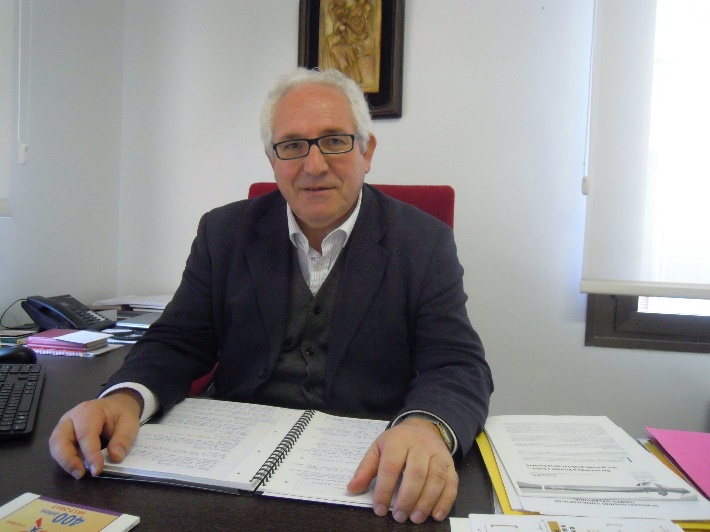 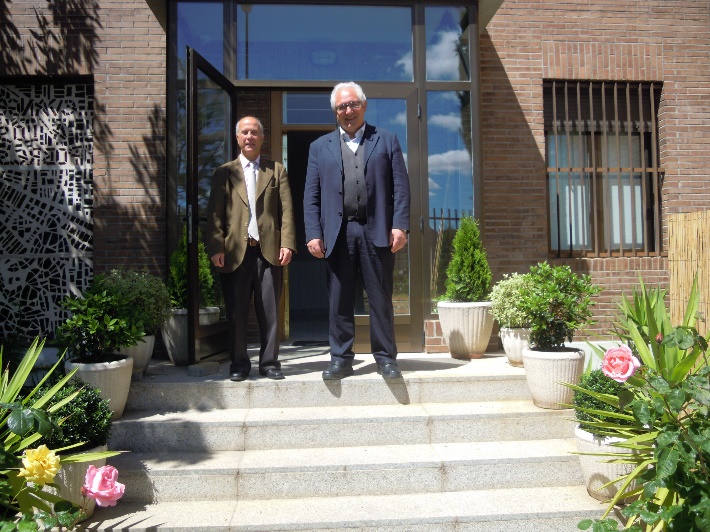 ___________________________________NOTA: Se están entregando y enviando los ocho tomos del Boletín Yuca. No hay límite de pedidos ni fecha de caducidad para solicitarlos. En grupo resulta 20% más barato.El resultado son 114 tomos y faltan de entregar algunos del extranjero. -------------------------------------------------------------------------------------------------------Estamos celebrando en el blog el séptimo aniversario con el título Sumando Aniversarios = 7mo, día 21 de mayo de 2010. A ello nos acompaña otra celebración mayor el Lanzamiento del Libro d 'El Animal Urbano', que la Editorial Académica Española me pidió para su publicación, y se lanzó su publicación el día 19 de mayo en la ciudad de Saarbücken en Alemania. Es una investigación anunciando la Urbanología, no Urbanismo (culturalista), ni Urbanística (necesidades de política urbana), sino sobre la libertad que comporta la sociedad urbana. El motivo es la ciudad de Caracas, nuestra ciudad.La dirección del blog  http://pensamientosantropologicos.blogspot.comDisfruten en él las dedicatorias, las inspiraciones, índice y argumentación breveSaludos. Samuel Hurtado* Y  U  C  A *yuca@yahoogroups.comAño 20. Boletín Nº 121 junio-julio 2017“Vivir y revivir para convivir”Ningún compañero sin localizar. Ningún enfermo sin visitar. (Informa a YUCA)Ningún parado o necesitado sin ayudar. (Informa a YUCA)Ninguna llamada sin contestar. Ninguna carta ni correo electrónico sin responder.Ningún compañero fallecido sin recordar y admirar.Suscripción mínima anual a Yuca: 20 €. Cta.  F.V.C BBVA IBAN ES19 01820864 15 0018803006Calendario reuniones en Hortaleza año 2017. (5.45 p.m) Metro Mar de Cristal y San Lorenzo.El Boletín necesita variedad. Envía tu artículo, tus dibujos, fotografías, noticias, cartas etc. Este Boletín carece de línea editorial. Se expone lo que cada cual envía (sic). Tiene la sinceridad e intimidad de comunicación entre amigos.Abel Yebra Faba          C/ Mesena, 126   28033  Madrid     abelyebra@telefonica.net                913024710Ángel Orcajo Orcajo  C/Las Ciencias,12,2ºA 28940 Fuenlabrada.  angelorcajo@hotmail.com   914985475Antonio Tobar Mayoral C/Simón de Colonia,10. 28903 Getafe  antonio.tobar@hotmail.com    916821068Efrén Abad García	     C/ Espronceda,19, 5º D 28003 Madrid carefren@telefonica.net    915530468Félix Velasco Cortázar    C/ Albania, 1, A,2º B 28022 Madrid   fevecor33@gmail.com              917414070. F. Javier  Zabalza Aranguren.   Av.España,44,5,4ºA 28220 Majadahonda.jzabaran@yahoo.es  916386464 José A. Hermoso Caballero C/Horno, 2. 16463 Saceda -Cuenca- jhermoso37@gmail.com         969133216 Restituto Izquierdo Calleja. P. Neruda 4. 28700 S.Sebast. d l Reyes-resticalleja@hotmail.es.   91654098 Fallecimiento del P. Ezequiel García Galerón, C. M. 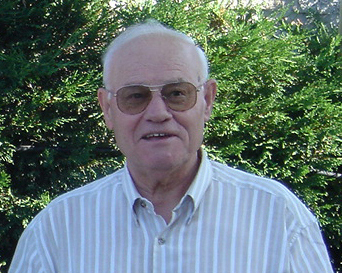 Hoy, día 6 de julio de 2017, a las 3,00 horas de la mañana, ha fallecido el P. Ezequiel García Galerón, C. M., en la enfermería de la Casa de García de Paredes, 45, de Madrid. El P. Ezequiel residía en dicha enfermería desde hacía dos años. Su estado de salud se fue deteriorando muchísimo en los últimos tres meses. Tenía 83 años de edad.El P. Ezequiel García Galerón, C. M. nació en Villanueva de Argaño (Burgos), el día 10 de abril de 1934. Ingresó en la Congregación de la Misión el 25 de septiembre de 1952, en Limpias (Cantabria). Fue ordenado sacerdote, en Salamanca, el 8 de septiembre de 1960.Recién ordenado sacerdote, fue destinado a los Estados Unidos de América, a la Universidad de Niágara. Y, a continuación, en el año 1964 llegó a Filipinas, donde transcurrió una parte muy considerable de su vida sacerdotal y ministerial. Aquí tuvo varios destinos: Seminario de Naga; vicario y párroco de la Parroquia de San Vicente de Paúl, en Manila; Director Provincial de las Hijas de la Caridad de la Provincia de Filipinas; Superior del Seminario Interno, en Angono; párroco del Santuario de la Medalla Milagrosa, en Muntinlupa.Regresó a España en el año 1985. Aquí estuvo en el Seminario “Reina de los Apóstoles”, de Andújar (Jaén) y en la Parroquia de la “Divina Pastora”, de la misma ciudad de Andújar. También fue párroco de la Parroquia de “Cristo Salvador”, en el barrio de Hortaleza (Madrid). En el año 2011 fue a la Casa-Residencia de Valdemoro (Madrid). Y en el año 2015 pasó a la enfermería de la Casa de García de Paredes, 45, de Madrid, donde ha fallecido.El P. Ezequiel García Galerón era un buen Misionero Paúl. Humilde, sencillo, servicial, trabajador, cumplidor de sus deberes, buen compañero, cercano, con un punto de timidez…, muy apreciado en todos los lugares donde ejerció su ministerio misionero.Mañana, viernes día 7 de julio, a las 11,00 horas de la mañana, se celebrará la Misa-funeral en la Capilla de la Comunidad de la Casa-Residencia de García de Paredes, 45. A continuación, recibirá cristiana sepultura en el cementerio madrileño Sacramental de San Isidro.Desde esta página web, enviamos nuestro más sentido y sincero pésame a la familia del P. Ezequiel García Galerón, C. M., especialmente a sus hermanas y sobrinos. Descanse en la paz del Señor.Ezequiel era muy apreciado en el Grupo Yuca y él correspondía con su amistad. Leía el Boletín con verdadero entusiasmo. Agradecía especialmente las visitas que se le hacía en la enfermería. Tenía siempre una mirada limpia y la sonrisa de niño, como le conocimos en Tardajos el año 1947.Un abrazo Ezequiel._______________________________Jesús Mª Lusarreta ha sido un compañero muy estimado y conocido por la mayoría de los componentes del grupo Yuca. Descansa en Paz amigo.Recogemos de la página Web de los paúles este comentario que hace Celestino Fernández:Fallecimiento del P. Jesús Mª Lusarreta, C. M.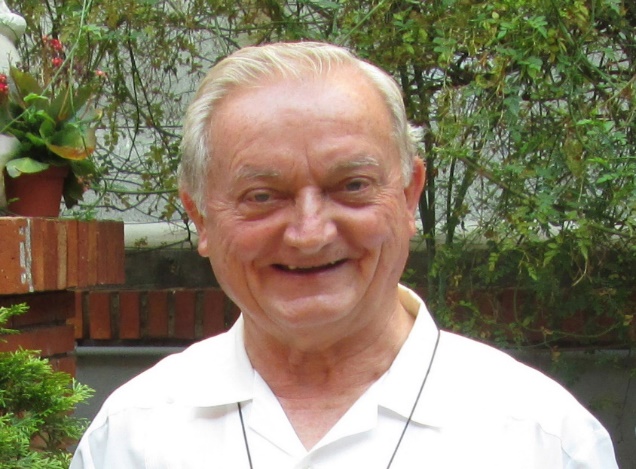 En la madrugada del viernes día 14 de julio de este año 2017, ha fallecido en La Habana (Cuba) el P. Jesús Mª Lusarreta Induráin, C. M. En los últimos días estaba ingresado en un Hospital de la capital cubana, con la salud bastante deteriorada, aquejado de un linfoma muy agresivo. Había esperanzas en que superase la enfermedad, pero su salud ha ido empeorando, en las últimas horas, hasta el final. Tenía 80 años de edad.El P. Jesús Mª Lusarreta, C. M. nació en Lumbier (Navarra) el 14 de marzo de 1937. Ingresó en la Congregación de la Misión el 23 de septiembre de 1954, en Limpias (Cantabria). Fue ordenado sacerdote el 29 de junio de 1962, en Salamanca, de manos de Mons. Florencio Sanz Esparza. La andadura sacerdotal, ministerial y vicenciana del P. Jesús Mª Lusarreta ha tenido dos etapas bien claras y definidas: en España y en Cuba. Y ambas etapas han estado vertebradas por su pasión evangelizadora, su creatividad pastoral y su actitud de esperanza, optimismo y trabajo incansable.Decir Jesús Mª Lusarreta Induráin era decir: inquietud, trabajo, movimiento, proyectos, iniciativas, caminos de futuro... La primera etapa del P. Jesús Mª Lusarreta transcurrió, fundamentalmente, en cuatro campos pastorales: parroquia, misiones populares, juventud y dirección de Hijas de la Caridad. Su actividad parroquial estuvo estrechamente ligada a la Basílica-Parroquia de la Milagrosa, en Madrid. Su trabajo misionero popular abarcó, prácticamente, toda la geografía española, como misionero de a pie y como Director y Coordinador del Equipo de Misiones Populares de la antigua Provincia de Madrid. Su pastoral juvenil se concretó, sobre todo y ante todo, en Juventudes Marianas Vicencianas. Y su animación a las Hijas de la Caridad la desarrolló, como Director Provincial, en la antigua Provincia canónica de Granada. Hay algo que sobresale en la figura y en la persona del P. Jesús Mª Lusarreta. Me refiero a Juventudes Marianas Vicencianas (JMV).Se puede decir que el P. Jesús Mª Lusarreta fue el inspirador, el promotor, el animador, el impulsor, el organizador e, incluso, si se me permite la metáfora y el entrecomillado, el “fundador” de este Movimiento Juvenil Mariano y Vicenciano. El pueblo malagueño de Torre de Benagalbón y, más concretamente, el Colegio de la Marina, de las Hijas de la Caridad, punto de referencia de esta rama joven de la Familia Vicenciana, podrían tejer la profunda relación del P. Jesús Mª Lusarreta con JMV. Porque el nombre del P. Jesús Mª Lusarreta quedará siempre indisolublemente asociado a la existencia, a la intrahistoria y al caminar de JMV. La segunda etapa del P. Jesús Mª Lusarreta corresponde a su trabajo evangelizador en Cuba. Allí llegó hace 25 años y allí, en la parroquia de Nuestra Señora de la Medalla Milagrosa, ha consumido el resto de su vida por los pobres y con los pobres. En La Habana, el P. Jesús Mª Lusarreta siguió con el mismo ímpetu misionero de siempre. Su pastoral parroquial y todo lo que fue creando y poniendo en marcha alrededor de la parroquia nos daría para un reportaje de muchísimas horas e incontables páginas. Queden, como muestra significativa de los desvelos del P. Jesús Mª Lusarreta en Cuba, tres proyectos que le salían de lo más hondo del corazón cuando hablaba de ellos: la Residencia de más de 170 ancianos absolutamente pobres y solos; el SAC (servicio de alimentación) para atender las necesidades básicas de 90 familias depauperadas; y el taller para jóvenes con síndrome de Down.Escribo a vuela pluma esta triste noticia y no sabemos cuándo será la Misa-funeral en su parroquia de La Habana. Lo que sí sabemos es que el próximo miércoles, día 19 de este mes de julio, a las 20,00 horas de la tarde, se celebrará una Misa-funeral por su eterno descanso en su querida Basílica-Parroquia de la Milagrosa, de la Calle García de Paredes, 45, de Madrid. Desde esta página web, acompañamos en el dolor y en la esperanza cristiana a los familiares más cercanos del P. Jesús Mª Lusarreta, C. M., especialmente a sus hermanas Amparo, Araceli y Conchita, y a su hermano el P. José Luis, también Misionero Paúl, que está en México. Tampoco nos olvidamos de sus sobrinos y de nuestros cohermanos paúles de Cuba, compañeros del P. Jesús Mª Lusarreta. Descanse en la paz del Señor. ¡Qué bien se le pueden aplicar aquellas consoladoras palabras de San Vicente de Paúl: “Todos los que amen a los pobres durante su vida, no tendrán miedo a la muerte”¡Celestino Fernández, C. M.Fallecimiento del P. Ernesto Atanes Payo, C. M. (Página Web de los Paúles) 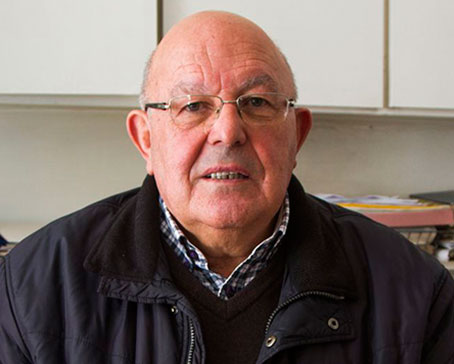 Ayer, martes día 4 de julio de 2017, por la tarde, falleció el P. Ernesto Atanes Payo, C. M. en el Hospital Nuestra Señora del Cristal, de la ciudad de Ourense. El P. Ernesto Atanes Payo llevaba algún tiempo con la salud muy delicada. Tenía 74 años recién cumplidos. El P. Ernesto Atanes había nacido en Salgueira, el 17 de marzo de 1943, un pequeño pueblo de la Provincia de Ourense, perteneciente al municipio de Monterrei, Fueron sus padres Ernesto y Benigna. Ingresó en la Congregación de la Misión el 21 de septiembre de 1962. Fue ordenado sacerdote, en Salamanca, el día 21 de junio de 1970.La andadura ministerial del P. Ernesto Atanes Payo ha estado total y exclusivamente ligada a la pastoral con los emigrantes en Londres. Su primer y único destino fue a Palace Court, Londres, a los diversos ministerios que la entonces Provincia canónica de Salamanca tenía en la capital inglesa, sobresaliendo la atención a los hispanos que llegaban allí. El P. Ernesto Atanes ha estado, hasta el final de sus días, atendiendo la Capellanía de emigrantes. Llevaba en Londres desde junio de 1971.En octubre de 2014 recibió la Medalla de Honor de la Emigración, de manos del entonces embajador español Federico Trillo, por su dedicación, atención y trabajo en favor de los emigrantes españoles. En aquella ocasión, el P. Ernesto Atanes declaró: “Esta medalla la veo como un reconocimiento a todos los emigrantes. Yo sólo estoy aquí para servirles y ayudarles, pero ellos también me ayudan a mí. Es una medalla que me dieron a mí, pero pertenece a todos”.La Misa-funeral por su eterno descanso será el jueves día 6, a las 19,30 horas, en la Parroquia de su pueblo Flariz.Desde esta página web, enviamos nuestro más sincero y sentido pésame a la familia del P. Ernesto Atanes Payo, C. M. Descanse en la paz del Señor.La Voz de Galicia. Emotivo adiós a Ernesto Atanes Payo.Redacción OurenseEl funeral y sepelio de Ernesto Atanes Payo, el fundador de la bodega Crego y Monaguillo, de Monterrei, constituyó una profunda manifestación de duelo. Previamente decenas de personas pasaron a lo largo de la jornada de ayer y el miércoles por la capilla ardiente, que permaneció instalada en las dependencias de la bodega, situada en A Salgueira.Ayer por la tarde, la iglesia de San Pedro de Flariz se quedó pequeña para acoger a todos los que acudieron al funeral y acompañaron a los familiares del finado. Numerosos amigos y vecinos, buena parte de ellos vinculados con el sector del vino, se dieron cita en Flariz para despedir a Ernesto Atanes.Entre los asistentes se encontraba el secretario xeral de Emigración de la Xunta, Antonio Rodríguez Miranda; los alcaldes de Monterrei, Cualedro y Laza; el alcalde de Ourense, el excalde de Verín y senador Juan Manuel Jiménez Morán, entre otros. Finalizados los oficios religiosos y el sepelio, los asistentes pudieron participar en un vino en honor de Ernesto Atanes, que se ofreció con las instalaciones de la bodega Crego e Monaguillo.Sindo Martínez, en la sección Verín del mismo periódico, escribe:La estupefacción y el pesar recorrieron la comarca verinense en la noche del martes ante la inesperada noticia del fallecimiento de Ernesto Atanes Payo, de 74 años. Era el eterno cura de A Salgueira y uno de los impulsores de la puesta en marcha de una de las bodegas de referencia de la Denominación de Origen Monterrei, Crego e Monaguillo. Tras el impacto inicial llegaron las primeras reacciones. El Concello de Monterrei decidirá en un próximo pleno un reconocimiento público oficial al que es considerado una de las figuras claves del municipio en las últimas décadas.La enfermedad que desencadenó el óbito fue detectada hace poco más de un mes. Una leucemia galopante acabó en semanas al que todos describen como una persona de bien. “Su muerte supone una pérdida terrible para la zona”, remarcó el alcalde de Monterrei, José Luis Suarez Martínez. “Fue un hombre que dejó una enorme huella a muchos niveles. Fue alguien muy cercano para resolver problemas o ayudar a sus convecinos y también una figura destacada en el ámbito de la vida religiosa y en el aspecto empresarial”, resumió el regidor.El alcalde de Cualedro, Luciano Rivero Cuquejo, mostró su dolor con un sentido “Buen viaje amigo. Descansa en paz”. Personas de toda condición ideológica y social fueron unánimes a la hora de recordar la bonhomía de Atanes. El sacerdote era padrino de los actuales gestores de la bodega, Tito y Asçunción Rodríguez (ex presidente de la D.O. Monterrei,(creada hace 11 años por él y por Ernesto Rodríguez.El cadáver del religioso está siendo velado en las instalaciones de Crego e Monaguillo, en Monterrei, hasta donde ayer se acercaron cientos de personas. El funeral por su eterno descanso se oficiará esta tarde a las 19,30 horas en la iglesia de Flariz.Logroño 26.05.2017. Félix, he recibido en el día previsto los 8 tomos del Boletín Yuca. La próxima semana te mandaré la plata. He revisado, lleno de asombro, los tres primeros. Mil gracias. Cuando revise todos, trataré de poner por escrito para YUCA mis impresiones: emocionales, intelectuales, críticas, etc., etc. Admiro y agradezco tu enorme trabajo y vocación de servicio. Si te parece, incluye estas líneas en el próximo número de Yuca.Un abrazo, Rafael Madrid 27.05.217. Hola, Félix: ¡Qué lástima!. El Jueves, estaba en una reunión, con amigos, y que se podía haber aplazado, y, “entre las mieles” se me fue el santo al cielo y me olvidé de nuestro Jueves. Lo lamento. Pablo Jiménez Arribas.Villajosa 16 de junio de 2017Amigo Félix: A la una de la tarde recogí en mi buzón el número de Yuca correspondiente al mes de mayo y a las cinco ya había terminado de releerlo, porque, en buena parte, ya lo había leído en Madrid. Veo que has corregido las erratas de mi trabajo. De todos modos pienso que el mensaje se hubiera comprendido perfectamente.También he leído, tal vez un poco precipitadamente, los cinco primeros tomos del Boletín. Los desconocía absolutamente, porque no sabía de su existencia hasta la reunión que mantuve contigo y con Anselmo en L´Alfaz del Pi. ¡Qué gozada! En los distintos números se van viendo las diversas y variopintas opiniones de los correspondientes colaboradores que van soltando cada uno según bien le parece. Yo respeto comprometidamente todos los pareceres porque cada uno ha tenido sus experiencias y tiene derecho a exponerlos como él los ha vivido. Contrastándolas todas resulta un evangelio donde cada uno puede quedarse con lo que mejor le satisface. En este momento estoy terminando de releer el sexto tomo. Éste y los otros dos que quedan ya los había leído. Espero repasarlos otra vez todos más detenidamente.No pude ir a la última reunión de Hortaleza del ocho de junio, porque ese día celebrábamos un banquete los compañeros de Clásicas que hicimos nuestros estudios en la Universidad Central, y estuvimos hasta muy tarde. Después de comer estuvimos cambiando impresiones y sacando algunas fotografías.Todo este tiempo lo he pasado muy bien en Madrid. Pude asistir a la misa por Tere y dar mi sentido pésame a mi buen amigo Abel, pude veros a muchos de vosotros y también leer y escribir, cosa para mí siempre agradable. No lo pasó tan bien Mariluz. Hubo de reponer dos o tres muelas que le habían caído y luego se vio aquejada de un doloroso herpe que ni a fuerza de calmantes remitía.Deseamos que la operación de cataratas de Yola haya sido perfecta.Dentro de unos días nos irémos a Ávila y Galicia durante dos meses y medio. No me envíes el boletín. Lo recogeré en Hortaleza cuando en septiembre vaya a veros.Hasta entonces saludos cariñosos para ti y Yola de Mariluz y mío.Herminio Suárez.Pisco 18.06.2017Con un saludo te comunico que los seis volúmenes de YUCA han llegado correctamente. Estoy muy agradecido a ti y tu equipo. Ya me he paseado por ahí. Estoy muy impresionado por los conocidos y fallecidos. También la enfermedad de Juan Manuel del que nada sabía. De Efrén esa meditación sobre el sarcófago de San Vicente en varias entregas es de antología como esas excursiones a Paris, a Chartres o por los caminos del Bierzo...Los temas de Antonio Pérez Estévez interesantes para los filósofos. Los poemas y las pinturas dan frescura y juventud a la página...Interesante, muy original tu obra que recuerda nació con un ensayo de siete en una hoja periódica...Para ti que eres historiador y llevas diario de tu vida te recuerdo la fecha de mañana 19 de junio de 2917, se cumplen 57 años que estuvimos postrados en Salamanca ante Monseñor Sanz y comenzamos otra ruta. Me estoy acordando que de aquellos cuatro viajeros del barco inglés solo yo permanezco en Perú. Debo ser muy conservador...Vicente Diez Varona San Sebastián 22.06.2017Un millón de gracias, Félix. No puedes imaginarte la emoción que sentía mientras iba leyendo lo tomos. Recordaba aquellos tiempos y a aquellos amigos sinceros que tuve en Hortaleza, en Cuenca y en Salamanca, como compañeros de muchos y como Director y profesor de algunos. Te felicito por la obra, el trabajo y el tiempo empleado. Un abrazo. Benito Martínez B.Caracas 29.06.20127Gracias Félix por tu crónica.Mas pronto recibido aparté la urgencia de rematar un capítulo para mi nuevo libro sobre la práctica de la investigación social, y me he pasado 3 horas y media, releyéndote. Ya tengo información esencial de con quién estoy hablando y tratando. De alguna forma me has hecho girar mi apreciación sobre la experiencia de YUCA y tu gran preocupación y celebración por los 40 años de la democracia. Comparto contigo el problema de España y de Castilla y de la Castilla La Vieja pequeña, pero también lo de hispanoamérica, y eso de echar las culpas a los conquistadores y descubridores, no tienen ni idea estos latinoamericanos de qué se trata. Dígame aquí los caribes, y además con eso de Bolívar. Mis proposiciones de investigación hecho por tierra sus prejuicios, al atender al examen de la cultura étnica, esencialmente regresiva y antisocial con lo que hicieron regresivos a los mismos conquistadores y sobre todo sus descendientes que al fin se hicieron americanos. Yo podría extenderme mucho sobre esto y no echando los cuentos por la historia sino por la estructura etnológica de que están compuestos. A falta de que tengas mis libros y artículos, puedes rastrearme por el blog. En otro momento como sé ahora que estuviste por Perú, puedo enviarte algún artículo mío sobre problemas de aquí como el último sobre política y religión encomendado por la Universidad Católica titulado Magia y Política de vivir a gusto.Al fin no pude ir a saludar a Rafael Ortega, estuve muy comprometido con terminar el libro sobre lo urbano de Caracas (donde recojo el planteamiento a que te aludo arriba), además de que aquí estamos muy mal en lo último, llevamos más de un año buscando los alimentos (pasando hambre) y faltos de medicinas. Si Bolívar dejó a los venezolanos de ser españoles y los hizo colombianos, Páez al fin los independizó y los hizo venezolanos, el dichoso Chávez nos ha hecho cubanos, y en este tira y encoje estamos en un rebeldía que se está haciendo total ya por 90 días y 79 muertos con muchos heridos y encarcelados. Así que hay que sufrir a los socialistas comunistas para saber de qué se trata más allá de la reflexión en torno a un café o un brandy.Te dejo que acaso te esté fastidiandoSaludosSamuelCuando relea con más detenimiento alguna parte de tu escrito te vuelvo a escribir con más tino puntual. __________________________________Hortaleza 29.06.2017Este jueves, Rosendo Palacios y la comunidad de S. Matías han invitado al grupo Yuca a un coloquio y a unos refrescos, acompañados de jamón y queso, en su comedor. Se notan las ausencias por esta fecha ya estival, pero he aquí una representación, y gracias por los aperitivos, en especial a Ramón e Ignacio (ambos de Cuzcurrita de Juarros) que los han preparado.Ramón García de las Heras se interesa por los fines y objetivos del grupo Yuca y la relación con el cristianismo. Se le explica que nuestro evangelio es realizar el contenido de las cuatro primeras líneas de la primera página del Boletin: “Ningún compañero sin localizar. Ningún enfermo sin visitar. Ningún parado o necesitado sin ayudar. Ninguna llamada sin contestar. Ninguna carta ni correo electrónico sin responder. Ningún compañero fallecido sin recordar y admirar”.Se conversa sobre diversos temas y sobresale el aspecto de la época de la formación. Constatamos importantes diferencias, ya que tres de los asistentes caminamos en la década de los ochenta, uno en los setenta y cuatro en la década de los sesenta. A los más jóvenes les parecen increíbles las anécdotas de los ochentones y todos concluimos que la evolución ha sido notable. Hay una pregunta a resolver: ¿Cuál es el camino a seguir ahora, a dónde vamos? -Queda sin solucionarse la pregunta, y por lo tanto es asunto pendiente para profundas reflexiones. 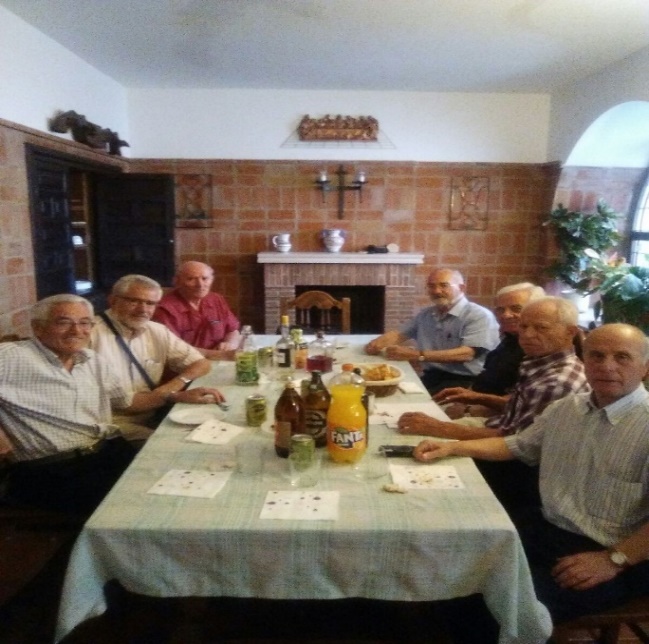 De izquierda a derecha: Ramón García de las Heras, Antonio Tobar Mayoral, Félix Velasco Cortázar, Abel Yebra Faba, Javier Zabalza Aranguren, Pablo Jiménez Arribas y Martín Recio Delgado. Ignacio Pineda Pascual sacó la foto.De: Luis Cordón <luisyluisa3844@gmail.com>Fecha: 11 de enero de 2017, 7:43:24 CETCada cual que juzgue, estas son sus creencias y la gente ya comienza a ponerse nerviosa y con razón. Se cierran las iglesias y se eliminan símbolos religiosos para no herir la sensibilidad. ¿De quién?Pero en su lugar se abren mezquitas, les estamos cediendo espacios, eso es normal?ALÁ Y JESÚS Reunión de sacerdotes de cárceles, conclusión: La religión musulmana es la que más crece en número en los Estados Unidos, especialmente en los grupos minoritarios.El mes pasado asistí a una clase de entrenamiento requerida para mantener mi status de seguridad en el Departamento de Prisiones del Estado. Durante la reunión hubo una presentación por tres disertantes, uno católico, uno protestante y un musulmán, quienes explicaron sus creencias.Me interesaba sobre todo, lo que el Imán islámico diría. El Imán hizo una completa y gran presentación de las bases del Islam, incluido vídeos. Después de las presentaciones, se concedió tiempo para preguntas y respuestas.Cuando llegó mi turno pregunté al Imán: “Por favor, y corríjame si me equivoco, pero entiendo que la mayoría de imanes y clérigos del Islam, han declarado la Yihad (guerra santa) contra los infieles del mundo.  De modo que matando a un infiel, que es una orden para todos los musulmanes, tienen asegurado un lugar en el cielo.  Si así fuera el caso… ¿puede usted darme una definición de infiel? ”Sin discutir mis palabras, contestó con seguridad: “Son los no creyentes”.Contesté: “Permítame asegurarme que le entendí bien. A TODOS los seguidores de ALÁ, le ha sido ordenado matar a TODO el que no es de su fe para poder ir al cielo? ¿Es correcto? ”La expresión de su cara cambió de una autoridad, a la de un chico con la mano en la lata de galletas. Vergonzosamente contestó: “Así es ” Agregué: “ Pues bien, señor, tengo un verdadero problema tratando de imaginar al Papa Benedicto ordenando a todos los católicos matar a TODOS los de su fe islámica, o al Dr. Stanley ordenando a los protestantes hacer lo mismo, para ir al cielo ”.El Imán quedó mudo.Continué: “También tengo problema con ser su amigo, cuando usted y sus colegas dicen a sus pupilos que me maten. ¿Preferiría usted a su ALÁ, que le ordena matarme para ir al cielo, o a mi Jesús que me ordena amarlo para que yo vaya al cielo y quiere que usted me acompañe?”Podías oír la caída de un alfiler cuando el Imán inclinó avergonzado su cabeza. Con nuestro sistema de justicia liberal, y por presión del ACLU (organización árabe americana) este diálogo no será publicado.Ruego lo haga circular por toda su lista de direcciones. Rick MathesCapellán de Prisiones EE.UU. "O vivimos todos juntos como hermanos, o pereceremos todos juntos como idiotas"Martin Luther King.Si ellos matan y se matan por sus creencias... ¿por qué no voy a enviar yo este email por las mías? ¡NOS QUITAN LOS CRUCIFIJOS!93%  de las personas, no reenviarán este e-mailEL REINO, de Emmanuel Carrére (8)Análisis y comentarios de Herminio SuárezEl Hijo del Hombre, circundado por siete candelabros de oro, estaba ante él.Habla la voz del Hijo del Hombre a los siete ángeles de las siete iglesias. Al de la iglesia de Éfeso le dice que le felicita por haber puesto a prueba a los que dicen ser apóstoles pero no lo son y le reprocha el haber relajado su celo. El de Esmirna se enfrenta a los ultrajes de quienes pretenden ser judíos y son en cambio sinagoga de Satán y le advierte que el diablo va a encarcelar a algunos que padecerán diez días, y así se producirá la criba. El de Pérgamo tiene en contra que algunos han abrazado la doctrina nicolaíta y y la de Balaam, y pierde a los hijos de Israel llevándoles a comer carne sacrificada a los ídolos y a prostituirse. Al de Tiatira le reprende por aguantar a Jezabel que se dice profetisa y engaña a los fieles para prostituirse y comer carne consagrada a los dioses falsos. Al ángel de Sardes lo conoce bien: tiene nombre de vivo, pero está muerto. El de Filadelfia es felicitado y a los de la sinagoga de Satán, que sin ser judíos dicen que lo son, los hará que se arrodillen delante de él y reconozcan que lo ama el Hijo del Hombre. Finalmente el de Laodicea es reprobado por ser tibio y no ser frío ni caliente, y será vomitado de su boca. Aquí, en el número de los tibios, se introduce también Carrére a sí mismo e igualmente a Lucas, no se sabe por qué.Estas imprecaciones, comenta Emmanuel Carrére, no pueden estar dirigidas a los judíos, como opina la TEB (Traducción ecuménica de la Biblia), porque no es factible que cristianos del primer siglo reprochen a los judíos no respetar las prescripciones rituales. Son más bien la sinagoga de Satanás, los nicolaítas, Jezabel la profetisa falsa, y el que les echa en cara estos improperios tiene que ser un judeo-cristiano integrista de la iglesia de Jerusalén.El autor del Apocalipsis tenía que ser un personaje familiar que había vivido con los cristianos de Asia. Se ignoraba a dónde se había marchado. Tampoco era sabido el lugar a donde había ido la Madre de Jesús. Se rumoreaba que él se había exiliado en Patmos, una isla hostil e inhumana.Compara Emmanuel Carrére a Lucas con Ulises. Como éste hizo un largo viaje lleno de peripecias. Vió a Pablo, su maestro, preso en Jerusalén y en Roma; la cólera hostil de los judíos y la brutalidad de los soldados romanos; vio a Roma ardiendo y quemados a sus compañeros como antorchas humanas. Atravesó tres veces el Mediterráneo y soportó tempestades y naufragios. Regresa a su país tras siete años.Pero no tiene Lucas la suerte de Ulises. No hay para él una Penélope que le acoja amorosa. Hay sin embargo, la casa de Lidia en que se hospeda, con Síntique, Evodia, Epafrodito y otros. Los ágapes eran concurridos. Nadie se emborrachaba en ellos. A nadie maldecía nadie. Sólo cantaban unidos: “Ven, Señor Jesús”; y a continuación se acostaban. No molestaban a los vecinos alborotando demasiado. Tras siete años transcurridos en permanente tensión, le pareció delicioso este descanso tan apetecido.Por los años 70, ¿Cuál era la edad de Lucas? Había conocido a Pablo a los veinte o treinta años y ahora tenía entre cuarenta y cincuenta. En su memoria rondaban ahora las catástrofes de Roma, los sufrimientos de Pablo al fin de su vida, su trágica muerte, la hostilidad que recordaba de las Iglesias de Asia. Por el lado contrario, contaba con la fidelidad de Lidia y del pequeño grupo de Filipos.Los judíos de Macedonia sentían por los romanos un respeto similar al de Lucas, y no se les habría pasado por la cabeza rebelarse como los Galilea y Jerusalén. En Antioquía, como prueba para comprobar su lealtad al imperio, se les obligaba a sacrificar a los ídolos, comer carne de cerdo y trabajar en sábado. A algunos ancianos les forzaban a bajar los calzones por ver si estaban circuncidados. A excepción de algunos exaltados como los del círculo de Juan en Éfeso, opina Carrére, los más de los judíos del imperio preferían que los rebeldes fueran derrotados y se restableciera el orden. Lo que nadie se imaginaba era que Jerusalén fuera saqueada y el templo destruido.El año 69, después de un caos que duró un año entero, con la elección de tres emperadores seguidos uno tras otro y asesinados enseguida, las legiones egipcias y siríacas proclamaron césar a Vespasiano. No se dio prisa en volver a Roma como tampoco se había apresurado cuando atacó Jerusalén. “Como el general Kutuzov en Guerra y paz -a Carrére le gustan estas alusiones- a Vespasiano no le gustaba precipitarse, daba tiempo al tiempo”. Esperó algunos meses y dejó a su hijo Tito el cometido de la destrucción de Jerusalén. Flavio Josefo había hecho una buena apuesta; y en atención al nuevo emperador permutó su nombre hebreo Yosef ben Matityahu, por el latino con que es conocido. En vez de prisionero de guerra fue una especie de comisario de Tito para asuntos judíos. Preocupados por familiares suyos sorprendidos en Jerusalén, no deseó deber a nadie favores. Obtuvo de Tito la promesa del perdón para todos cuantos se rindieron antes del ataque. “… Suplicando a los rebeldes que pensaran en el porvenir del pueblo judío, en el Templo y en sus vidas, sólo tuvo tiempo de pronunciar algunas frases: Una piedra le dio de lleno en la cara. Ensangrentado y consternado se batió en retirada”.Su padre le había dejado a Tito una orden tajante: inaugurar su reinado con una gran victoria y dejar claro que a Roma no se le podía provocar impunemente. “A los terroristas, como dijo Vladir Putin en el contexto bastante próximo de Chechenia, había que cargárselos hasta en los retretes”.Según Josefo, Tito había propuesto una matanza moderada y no destruir el Templo. No pudo controlarlo todo: Incendiado el Templo los niños y mujeres refugiados en él murieron carbonizados. Millares y millares de muertos, rebeldes mezclados con peregrinos, y cientos de miles de supervivientes, según su salud física, enviados a las minas de Egipto, esclavos vendidos a los clientes privados, los más apuestos escogidos con destino a la celebración triunfal preparada en Roma.“Mi amigo Olivier Rubinstein, cuanta Emmanuel Carrére, me enseñó en la zona arqueológica llamada ciudadela de David las losas gigantescas de las calles… Olivier me dio una explicación: no es un cataclismo natural, sino la obra de los legionarios romanos… Simón bar Giora, uno de los principales cabecillas… fue capturado… con la cara cubierta por una barba y medio loco, como Sadam Huseín. …El amable Tito ordenó demoler la ciudad, derribar sus murallas, arrasar el Templo… Cuando lo han arrasado todo, los romanos llaman a eso paz”.Masada es un lugar de los más impresionantes de Israel, una fortaleza levantada por Herodes en un espolón rocoso dominando el mar muerto. Ahí un pelotón de zelotes resistió después de capturada Jerusalén. Los zelotes se suicidaron, cosa prohibida por la ley, o se degollaron unos a otros.Josefo inserta aquí un discurso largo que pone en boca de uno de los zelotes llamado Eleazar, como el macabeo de la Biblia: “…Cuando pensábamos defender nuestra libertad, deberíamos haber adivinado el pensamiento de Dios y comprender que después de haber amado…al pueblo judío… lo ha abandonado… La verdad es que dios ha decretado contra toda la raza judía que debemos abandonar esta vida de la que no hemos sabido hacer buen uso. Más vale entonces sufrir el castigo de nuestros crímenes, no de la mano de nuestros enemigos, sino matándonos nosotros mismos”.La historia del pueblo hebreo es un catálogo de avisos del Señor a su pueblo. Detuvo el cuchillo de Abraham sobre su hijo Isaac. Dejó que los babilonios destruyeran el Templo y se llevaran a los hebreos a sus tierras, pero luego les permitió regresar y erigir un Templo nuevo.“Esta vez no… No habrá un tercer Templo”.Cinco docenas de años después, Adriano, que, “como todos los buenos emperadores” de Roma, era anticristiano y antisemita, construyó sobre el lugar donde estaba emplazada Jerusalén una nueva ciudad romana a la que denominó Aelia Capitolina y, en lugar de Templo judío, erigió un templo a Jupiter. Hubo un conato de revuelta que fue ahogado en sangre. Pero la memoria de la ciudad santa continuó: “el que repinte su casa, dice la Mishná, que deje un trozo de pared desnudo, en recuerdo de Jerusalén”.El pueblo hebreo fue vencido, pero no extinguido. No existe en la historia ningún otro pueblo que, sin territorio y sin poder temporal, haya subsistido tanto tiempo. Esta manera de existencia renovada, empezó en Yavné, junto a Jaffa, donde se estableció, tras el saqueo de Jerusalén, el pequeño reservorio fariseo que el rabino ben Zakkai deseaba. No habrá grandes sacerdotes después; habrá rabinos y sabios, pequeñas sinagogas en vez del grandioso Templo.Los cristianos hasta el año 70 eran considerados como una especie de judíos. Les interesaba porque los hebreos estaban bien considerados.El año 71 sería curioso ver a Lucas en Roma presenciando la marcha triunfal de Tito para celebrar la cruenta victoria sobre los rebeldes judíos. Josefo la contempló desde la tribuna oficial. “La ha descrito, escribe Carrére, con un lujo de detalles digno de Salambó”.   Uno de los generales cautivos es Simón bar Gioria, hallado, “como Sadam Huseín, entre los escombros de Jerusalén”, con una soga al pescuezo y flagelado por los soldados. Le siguen otros prisioneros y luego viene el botín, candelabros de oro de siete brazos, vestiduras litúrgicas de púrpura izadas por niños “como en el detalle de moda eclesiástica de Roma de Fellini”. Cierra el cortejo Vespasiano, junto a sus dos hijos Tito y Domiciano, éste, según Josefo, “montado en un caballo que valía la pena ver”.Definió Suetonio a Tito como “el amor y las delicias del género humano”. Renán asegura que esta bondad no era natural, sino que él se esforzaba en cautivarla. Como defecto puede achacársele que trajo con él una pandilla de judíos que no caían bien en la corte: Eran estos Agripa y Josefo y especialmente su amante Berenice. Pero Titus reginam Berenicem dimisit invitus invitam, Tito despidió a la reina Berenice contra su voluntad y contra la voluntad de ella”.Tácito y Suetonio nos dan a conocer la magna historia de la vida pública y militar de Roma, pero no son menos interesantes Juvenal y Marcial para saber de la vida cotidiana y social del mundo romano. De estos dos últimos el primero escribió sus cáusticas Sátiras recriminatorias, y el segundo sus Epigramas, todos bien valorados y la mitad bastante verdes. Entre Marcial y Lucas hay la diferencia de que uno no es cristiano y el otro sí, pero los dos, según Carrére “pertenecen a la misma clase social”. Marcial es capaz de presentarlo todo en sus más triviales detalles y “hacer literatura, como Georges Perec o Sophie Calle, con sus listas de compra o su libreta de direcciones”. Es vanidoso como todos los literatos y, además “un holgazán simpático, más interesado, más interesado por sus placeres que por su carrera, una versión romana del sobrino de Rameau”.Lucas era el reverso de un “edonista como Marcial”. Iba a los baños únicamente para lavarse. Una invitación era para él motivo de gratitud, no ocasión de cotilleos. Ganaba la vida con su oficio de médico, pero tenía un patrono. Su Evangelio y sus Hechos van dedicados a Teófilo, un amigo. Dice Carrére que por el modo de dirigirse a él está claro que es un pagano. Lo dudamos, lo mismo que dudamos que fuera su patrono. El Maestro a quien Lucas reivindicaba ¿no era un reo crucificado por mandato del gobernador romano al rebelarse contra el emperador? -No, responde Lucas. Era judío, pero leal al imperio.Emmanuel Carrére, solicitado por Frederic Boyer, colaboró en la traducción de la Biblia encomendada por éste al editor católico Bayard. Participaron además otros escritores, todos ateos, excepto Florence Delay y Frederic. Con ellos colaboraban exégetas hombres de la Iglesia. Emmanuel Carrére colaboró con un exégeta que había empezado a trabajar sobre Marcos. Este exégeta era Hugues Cousin, con sonrisa dulce, “un pozo de ciencia y de modestia”.Dice Emmanuel Carrére que, unos antes, dos o tres exactamente, de encomendarle esta colaboración en la traducción de Marcos, había comentado él el Evangelio de San Juan y en su fuero interno le gustaba considerarse más familiarizado que sus camaradas con estas cosas. “Las meditaba, dice, y me las guardaba en mi corazón”. compañeroCousin, el exégeta de Carrére había sido sacerdote. Pero no le gustaba el celibato, quería una mujer y una familia. Se hubiera casado sin dejar de ser cura si se lo hubieran permitido. Cuando Emmanuel lo conoció, además de investigaciones y publicaciones eruditas, colaboraba con el obispo de Auxerre, y con la familia vivía “al abrigo de la casa diocesana”. Se turnaban Cousin y Carrére en acudir uno al estudio del otro para realizar su trabajo. Éste “aventuraba una traducción” que aquel “criticaba, matizaba, enriquecía… Hugues me alentaba, dice Emmanuel, a ser cada vez más osado”. Un día, al verle tímido en una de las pruebas le dijo: “Se diría que lo tuyo es la Biblia de Jerusalén. Esto sería Lucas no digo que no, pero Marcos…”.Dos ideas importantes alentaban al grupo de escritores escogido por Frederic. La primera era que la Biblia representaba un grupo de libros heteróclitos escritos durante alrededor de un milenio sobre temas tan diversos como la historia, la jurisprudencia, la poesía, el aforismo filosófico, la profecía, redactados por escritores muy diferenciados. Unas veces había sido uno sólo el traductor bíblico como en el caso de Lutero o Lamaitre de Sacyr; otras un conjunto de eruditos como el de la BJ o la TEB.La segunda gran idea era “la quimera del retorno al… tiempo en que las palabras no estaban todavía gastadas por dos milenios de uso piadoso”.Una gran mayoría cree que los evangelios o las epístolas son un género literario como las tragedias de Racine o los poemas de Ronsard. Sin pretensiones literarias el evangelio de Marcos anuncia la “buena nueva” y las cartas de San Pablo la predicación de “su evangelio”, que es el de los demás apóstoles, a los corintios, a los gálatas, a los romanos y a los demás gentiles a quienes quería convertir en adoradores del verdadero Dios.Al principio de su colaboración, un día le preguntó Huges a Emmanuel si sabía cómo terminaba el Evangelio de Marcos. Quedó desconcertado, pero por supuesto que su colaborador lo sabía: Jesús, ya resucitado, se presenta ante sus discípulos y les comunica que anuncien el Evangelio a todas las naciones. Pero en principio, el final no era ése. El último capítulo no era éste. El Evangelio de Marcos terminaba hablando de María la magdalena, de María, la madre de Santiago, y de Salomé, que “no dijeron nada a nadie porque tenían miedo”. Las postreras palabras de Marcos son: “tenían miedo”.Durante la última estancia con Hervé en Turquía elaboró Carrére un listado de curaciones y exorcismos en el evangelio de Lucas. Excepto en dos ocasiones, está copiado de Marcos y él los edulcoró.Marcos no embellece sus historias. Las cuenta escuetamente. Los discípulos piden a Jesús que sea más claro. Él les responde que a ellos les explica los misterios, pero no a los demás, les habla en enigmas, para que miren y no vean, escuchen y no comprendan, para que no se conviertan y se salven. Carrére recuerda que se molestó a leer este inciso. Este proceder es contrario al de Pablo e igualmente al de Lucas que también se molestó. Jesús era demasiado duro.Los trabajos y los días. España. Historia. Análisis. Comentarios 1933-2015, historia propia. (14)Escrito en las fechas que se indican (sic)Jirón Chincha, 243. Lima. Perú. 16.2.68.Felicidad, gracia y paz para todos.Me extraña un poco que no me hayáis contestado a las cartas de Navidad y la otra posterior (creo que escribí a todos los hermanos al menos una carta). Sin embargo pienso que cada uno de vosotros tenéis muchas ocupaciones y el tiempo es escaso. Quisiera saber en qué situación han quedado las tierras y las casas. Supongo que cada uno de vosotros tenéis las hijuelas. Lo pregunto por la simple razón de poder cederos lo que a mí me dejaron nuestros queridos padres. Si están arreglados todos los papeles, yo enviaré una "carta poder" para que repartáis en partes iguales -las tres casas y las cuatro fincas: terreros, cuadro, carbonera y la de donde la de Enrique. No sé si esta será la mejor solución. También podría enviar una carta poder para que el hermano mayor pueda venderlas y reparta el dinero entre los cinco. Si pensáis seguir con ellas que se haga una venta baja entre vosotros y que las compre el que quiera de los cinco. El dinero que se reparta entre los otros cuatro.Espero, queridos hermanos, que recibáis esto con normalidad. No penséis que tengo ni el más mínimo recelo.  Veo que tenéis algunas dudas respecto a mi situación. Tal vez no me he explicado bien. ¡Cómo quisiera estar a vuestro lado para poder ayudaros en todo lo que fuese necesario!. Espero publicar cinco libros: 1.-Esencia de la ley de Dios. 2.-Cristo y su Iglesia. 3.-Diálogo con la Iglesia. 4.-Cristo y los hombres -Jerarquía de todas las iglesias, gobernantes del mundo, súbditos y ciudadanos, historiadores, filósofos y teólogos, artistas y científicos, los que llamamos ateos (que no lo son), paganos, los sin Cristo, los jóvenes -esperanza de la espiritualidad que necesita el mundo-, los que llamamos cristianos y plegaria por todos los hombres del mundo. 5.-Comprensión y bondad humana. Los tres primeros están ya prácticamente terminados. Estoy trabajando en el cuarto y en el quinto.	__________________________07.06.68. El guardia civil de tráfico José Pardines Azcay, es asesinado por la banda terrorista Eta. Tres meses más tarde sería asesinado el policía Melitón Manzanas.12.10.68. España concede la independencia a Guinea Ecuatorial, tras 180 años bajo su soberanía.15.11.68. El Consejo Nacional del Movimiento autoriza la constitución de asociaciones políticas.Andújar (Jaén) 20 - XII - 68Aunque tarde contesto a tu delicada carta, por la que me parece muy bien la dirección que has dado a tu vida, puesto que sé que lo has pensado muy bien y ves esa penosa decisión como la mejor solución de los problemas que se te han planteado.Que el Niño Dios te colme de la Verdadera Paz y Felicidad para siempre. Cuenta conmigo para este empeño.Tu amigo que no te olvida en el Señor,P. José Mª. MartínFallecidos en el año 1968: León Felipe, escritor español. John Steinbeck, escritor norteamericano.El tardofranquismo (1969-1975).Durante los cuatro años en el poder del gobierno «monocolor» de 1969, se acentúa la ruptura entre los «inmovilistas», a cuyo frente se sitúa el almirante Carrero, con el respaldo del propio general Franco, y los «aperturistas». Estos últimos, ahondan sus diferencias con los «inmovilistas», y adoptan una postura más «reformista» al convencerse de que la única salida posible al franquismo es la democracia, aunque «de imprecisos contornos» y «tutelada» desde el poder, mientras que los «continuistas inmovilistas» reafirman su negativa a introducir el mínimo cambio en el régimen franquista, por lo que también se les llama «ultras» o «búnker».Documental británico de 1971 sobre la España de Franco. Incluye el desfile de la Victoria de 1970 o 1971, la disolución de una manifestación de estudiantes de la Universidad de Madrid por la Policía Armada a caballo con motivo del juicio de Burgos y el nombramiento del príncipe Juan Carlos como sucesor de Franco (Duración: 10 minutos).El gobierno «monocolor» de Carrero pierde el control de la situación ante el recrudecimiento de la conflictividad laboral y estudiantil, frente a la que responde con el empleo de las fuerzas de orden público. «Como medida de escarmiento público, en 1970 el Gobierno decide que 16 personas detenidas por su presunta militancia en ETA (entre ellas, dos sacerdotes) sean juzgadas en consejo de guerra». El anuncio del juicio sumarísimo para diciembre en Burgos levanta una ola de solidaridad en el País Vasco y en Navarra. Y suscita una campaña internacional de solidaridad con el pueblo vasco y a favor del restablecimiento de las libertades democráticas en España. El «juicio de Burgos» supone un distanciamiento entre la Iglesia Católica y el franquismo, ya que motiva una crítica pastoral conjunta de los obispos vascos y un pronunciamiento de la Conferencia Episcopal Española a favor de la clemencia y las garantías procesales. Al final, el general Franco opta por conmutar las seis penas de muerte que dicta el tribunal militar.En la mañana del 20 de diciembre de 1973 ETA detona una bomba colocada bajo el asfalto en una céntrica calle de Madrid cuando pasa el coche oficial del almirante Carrero Blanco causándole la muerte. La rápida asunción del poder por el vicepresidente Torcuato Fernández Miranda, ante el aturdimiento de Franco al recibir la noticia, impide que se pongan en marcha medidas extremas por parte de los sectores «ultras» del régimen y el Ejército no es movilizado. En el funeral hay un intento de agresión al cardenal Tarancón que oficia la ceremonia—. Franco nombra en enero de 1974 a Carlos Arias Navarro presidente del Gobierno. Parece «reformista» y en el discurso ante las Cortes franquistas el 12 de febrero de 1974, así lo manifiesta con promesas «aperturistas». Como nuevo «espíritu del 12 de febrero», lo bautiza la prensa. El primer problema es con el arzobispo de Bilbao, monseñor Antonio Añoveros Ataún, a causa de una carta homilía a favor del pueblo vasco, y sólo unos días después, el 2 de marzo, el anarquista catalán Salvador Puig Antich, acusado de la muerte de un policía, es ejecutado a garrote vil, a pesar de las manifestaciones de protesta y de las peticiones de clemencia.El 25 de abril de 1974 triunfa en Portugal un golpe militar que pone fin a la dictadura salazarista, la más antigua de Europa. En España hay signos de cambios pero aún sin decidir. Se escribe sobre el tema y algunos artículos sobre la España posible son dignos de releer. En julio es hospitalizado el general Franco a causa de una tromboflebitis. Cede sus poderes al príncipe Juan Carlos. Pero una vez recuperado mínimamente, los reasume a principios de septiembre.A los pocos días, un atentado de ETA causa la muerte a 12 personas y deja más de 80 heridos, con una bomba colocada en la cafetería Rolando de la calle del Correo de Madrid, en la Puerta del Sol, donde suelen acudir los policías de la cercana Dirección General de Seguridad. Hay algunas dimisiones en el mes de octubre: Pio Cabanillas y Antonio Carrera de Irimo y otros cargos para tomar parte activa en la transición democrática.Con la proximidad cantada de la muerte de Franco, se nota actividad de la oposición al gobierno y las asambleas son frecuentes, con el lema de libertad y amnistía. En julio de 1974 Santiago Carrillo, secretario general del Partido Comunista de España, presenta en París la Junta Democrática, cuyo programa se basa en la «ruptura democrática» mediante la movilización ciudadana. Se pretende unificar un frente de izquierdas, pero el PSOE no está de acuerdo y hay discrepancias sobre la aceptación de la monarquía de Juan Carlos. El inicio de la crisis económica en 1974, se agrava en 1975 con el consiguiente aumento de la inflación y del desempleo, que alimenta la oleada de huelgas y de movilizaciones obreras más importante de la historia del franquismo. La actividad terrorista aumenta, tanto de ETA —18 víctimas mortales en 1974 y 14 en 1975— como del FRAP—tres atentados en 1975 con resultado de muerte—. En 1975 se decretan leyes «de prevención y enjuiciamiento de los delitos de terrorismo y subversión contra la paz social y la seguridad personal» especialmente en el País Vasco.En aplicación de la legislación antiterrorista, entre el 29 de agosto y el 17 de septiembre de 1975 son sometidos a distintos consejos de guerra y sentenciados a muerte tres militantes de ETA y ocho del FRAP, con reacciones populares en contra, así como peticiones de clemencia por parte de dirigentes políticos europeos —incluido el Papa Pablo VI—. A pesar de ello, Franco no conmuta las penas de muerte a dos de los tres militantes de ETA y a tres de los ocho del FRAP, y los cinco fueron fusilados el 27 de septiembre de 1975. Este hecho acentúa el rechazo internacional y hay manifestaciones antifranquistas en algunas ciudades europeas. Algunos embajadores de países europeos abandonan Madrid, y el clima de lucha en las ciudades se acelera con abundantes manifestaciones.El 1 de octubre de 1975 el Movimiento organiza una concentración de apoyo a Franco en la plaza de Oriente de Madrid. En su discurso, Franco, muy débil y casi sin voz vuelve a hablar de una «conspiración masónico izquierdista» en «contra de España». Doce días después el general Franco cae enfermo. El 30 de octubre, consciente de su gravedad —ya ha sufrido dos infartos— traspasa sus poderes al príncipe Juan Carlos. El 3 de noviembre es operado a vida o muerte en un improvisado quirófano en el mismo palacio de El Pardo, siendo trasladado a continuación al hospital La Paz. Mientras esto sucede el príncipe Juan Carlos, jefe del Estado interino, hace frente a la gravísima crisis en la colonia del Sahara Occidental, como consecuencia de la Marcha Verde organizada por el rey de Marruecos, para forzar a España a que le entregue el control del territorio que reclama como integrante de su soberanía. El día 14 de noviembre se alcanza el Acuerdo Tripartito de Madrid por el que España se retira de la colonia y cede su administración a Marruecos —la mitad norte— y a Mauritania —la mitad sur—A primera hora de la mañana del 20 de noviembre de 1975 el presidente del gobierno Carlos Arias Navarro anuncia por televisión el fallecimiento del «Caudillo» y a continuación lee su último mensaje, el llamado testamento político de Franco. La capilla fúnebre es instalada en el Palacio de Oriente de Madrid, donde se forman largas colas para acceder al salón donde se encuentra el féretro descubierto que contiene su cadáver.Desde el año 1971 vivo en Bilbao, en Begoña. Allí estoy con mi mujer hasta febrero del año 1975, que nos trasladamos en Madrid. A las doce del día 20 de noviembre pasamos por la puerta del sol, hasta donde llegan las filas, que se inician en el Palacio de Oriente. Las observo detenidamente. Puedo asegurar que hay personas de todas las edades y de todas las clases sociales, y hago esta reflexión: aunque no he participado de las ideas del fallecido, veo en sus rostros agradecimiento y sinceridad. Merecen mi estima y consideración. Son una parte de la vida social de esta época crítica que no se puede olvidar ni despreciar en la historia de España, porque además es la historia de mis padres y la mía, aunque haya residido 10 años en el extranjero.Sociedad, arte y cultura en el franquismo. Costumbres y usos sociales: del nacionalcatolicismo a la sociedad de consumo de masasLa España rural sigue manteniendo un enorme retraso respecto a otros lugares del país, y mucho más respecto a otros lugares de Europa. En los años 50 y 60 se produce una emigración interna y externa, buscando un porvenir mejor. Y lo consiguen…En palabras de Santos Juliá, la sociedad de las dos primeras décadas de la posguerra española se caracteriza por ser «reprimida, regimentada, recatolizada y autárquica».Como ha señalado Julio Gil Pecharromán: Durante los años cuarenta... gran parte de la actividad cotidiana está regulada en unos cauces bien precisos... Suprimido el divorcio, anulada la coeducación, regulados los "usos amorosos". Las autoridades civiles y eclesiásticas vigilan que los trajes de baño sean "decentes", las lecturas "inmorales" fuera del alcance de la mayoría de la población, que se eviten las blasfemias y las expresiones malsonantes, que los espectáculos públicos, y especialmente los bailes "agarrados", no sean incitaciones al erotismo...La reanudación de la «gran transformación» es a partir de 1960 como consecuencia del «milagro económico español», produciéndose así, como ha destacado Enrique Moradiellos, la paradoja del franquismo: que «el régimen político, que había interrumpido literalmente durante veinte años el proceso de modernización económica y social, iniciado en España a finales del siglo XIX, es a partir de la puesta en marcha del Plan de Estabilización de 1959 su «nuevo promotor y patrocinador». Así, «durante los años sesenta se conforma una sociedad española más próxima a sus homólogas de Europa occidental en su estructura, composición, características y grado de desarrollo y diversificación. Una sociedad instalada en la cultura del consumo masivo y el disfrute del ocio, con una renta per cápita de 1.042 dólares en 1960 que se convierte en 1.904 al término de la década (Italia pasa entonces de 1.648 a 2.653 dólares)».A partir de los años 60 empieza el boom del turismo en España, afectando sobre todo a las regiones mediterráneas. Una de las manifestaciones de la «gran transformación» es el cambio en las formas de diversión. Aparecen los tocadiscos portátiles y la música ligera triunfa entre los jóvenes con grupos como El Dúo Dinámico, Fórmula V, Los Bravos... que traen los bailes «sueltos». En otra línea está la música del Festival de Benidorm, en el que triunfa Julio Iglesias, así como el Festival de Eurovisión en el que Massiel luce minifalda entonando su ganador La, la, la.Se abre paso el concepto del ocio. Su planificación se lleva a cabo en unos folletos que se editan los fines de semana, llamados Guías del ocio. También se extienden las vacaciones, cuyo destino principal son las playas donde surgen nuevas modas. En 1962 los españoles pueden ver por primera vez en el cine un biquini, el que lucía Ursula Andress en la película James Bond contra el doctor No. En las piscinas del interior el biquini tarda más en extenderse. Las costas se bautizan con nombres atractivos para llamar la atención de los turistas, como Costa Brava, Costa del Sol, Costa Dorada, Costa Blanca, Costa del Azahar, Costa Verde o Costa de la Luz. Se construyen muchos hoteles y apartamentos. El deporte en auge es el fútbol y se inicia el deporte del tenis.Las mujeres durante la dictadura franquista.Hubo víctimas en la represión franquista. Documental sobre las trece rosas, emitido en 2006 por tve. Algunos, sin detallar, escriben y hablan de 100 sentenciadas a muerte por los consejos de guerra y ejecutadas, buena parte de ellas en Madrid y en Andalucía, El caso más conocido es el de Las Trece Rosas, fusiladas en agosto de 1939, y otras circunstancias de humillación como inaceptable consecuencia de la guerra fratricida.La política del régimen respecto de las mujeres no supone avance y domina el modelo de familia católica tradicional, basado en el ámbito doméstico. Su finalidad es «fortalecer la familia y su tradición cristiana, la sociedad perfecta y el cimiento de la Nación». Sin embargo, estas medidas no pueden evitar que las mujeres trabajen, por «evidentes razones de subsistencia familiar». Algunas recurren al estraperlo, cambiando productos, manufacturados por ellas mismas, por alimentos. El estraperlo estaba considerado un delito y acarreaba multas, y hasta la cárcel.El comportamiento y la actitud de las mujeres es objeto de vigilancia y las condenas de mujeres por conductas «moralmente inaceptables». Se crea el Patronato de Protección a la Mujer, cuyo objetivo es defender «las buenas costumbres» y atender a «las víctimas del vicio», buscando su «arrepentimiento y recristianización». La Iglesia Católica impone los valores tradicionales tanto en el ámbito privado como público, preocupándose especialmente por vigilar y condenar cualquier comportamiento o actitud que pudiera dar lugar a «pecaminosas intenciones». Son objeto de preocupación de los eclesiásticos el vestido femenino —con severas instrucciones sobre faldas, mangas, escotes o medias— y los bailes «modernos», «raíz de incontables pecados y ofensas contra Dios», según el obispo de Ibiza, y «feria predilecta de Satanás», según el cardenal Pedro Segura, arzobispo de Sevilla.La situación de las mujeres comienza a cambiar en la década de los 50 y sobre todo en los años 1960 como consecuencia de las transformaciones económicas y sociales que se producen en esos años y que suponen «un progresivo incremento del trabajo asalariado legal de las mujeres, así como un mayor acceso a los niveles medios y altos de la educación. Esto comporta cambios en las estructuras familiares, el incremento de la presencia de las mujeres en las esferas públicas y una mayor difusión de modelos alternativos sobre la condición femenina.En 1961 se aprueba la Ley sobre Derechos Políticos, profesionales y Laborales de la Mujer, que acaba con la discriminación salarial y de acceso al trabajo, aunque continúa la necesidad de la autorización del marido. Esta obligación se mantiene hasta 1976, cuando entra en vigor la Ley de Relaciones Laborales. En 1973, como preparación al Año Internacional de la Mujer 1975 llega la excepción discriminatoria: el gobierno da el cargo de jefas locales de movimiento (actuales alcaldesas) a 7 mujeres, las primeras y únicas alcaldesas de la dictadura.Propaganda, censura y medios de comunicación La Jefatura del Movimiento comunica a los directores de los periódicos de su provincia la conveniencia de que se abstengan de juzgar o prejuzgar la obra del Gobierno o de la Administración, como así mismo [sic] de publicar trabajos, cualquiera que sea su firma, en los cuales se haga excitación a realizar o mejorar cualquier función de gobierno o administrativa. Como ha destacado Santos Juliá, la consecuencia de que «los medios de comunicación [estuvieran] bajo censura imperativa, obligados no sólo a no tocar ciertas cuestiones sino a tratar de otras en los términos establecidos por la autoridad competente» fue que «la opinión pública, por definición, no existe, pues no hay espacio público en el que pueda expresarse y debatirse una opinión».Para difundir sus ideas y actuaciones el franquismo se dota de una extensa red de medios de comunicación públicos dependientes de la Delegación Nacional de Prensa y Propaganda. A partir de 1951 se integra en el nuevo ministerio de Información y Turismo—. Forman parte de ella 40 diarios, que son conocidos como la prensa del Movimiento, entre los que destacan Arriba, el órgano oficial de FET y de las JONS, y Pueblo, el periódico de la Organización Sindical Española. El diario deportivo Marca era el más leído en España.Cuenta con dos agencias oficiales de noticias —Agencia EFE y Pyresa— así como con dos redes de emisoras de radio, Radio Nacional de España y la Red de Emisoras del Movimiento, creada en 1937, para emitir noticias y el resto de emisoras públicas y privadas están obligadas a conectar con ella a determinadas horas del día. Otro medio de propaganda es el NO-DO, creado en 1942, noticiero cuya proyección es obligada en todos los cines, antes de las películas. Cada documental dura 10 minutos y a través de él se transmiten los valores del régimen y se exalta la figura del Caudillo.La Iglesia Católica cuenta con su propia red de prensa y radio. El más importante de los diarios católicos es el Ya y en cuanto a la radio la Iglesia se integra tarde, pues hasta 1959 no nace la Cadena de Ondas Populares Españolas (COPE). Los monárquicos tienen el diario ABC, propiedad de la familia Luca de Tena. Además de la Editorial Católica, que publicaba el Diario Ya y Prensa española, con ABC, hay otros grupos periodísticos privados como el Grupo Godó, con La Vanguardia, y Bilbao Editorial, con El Correo español-El Pueblo Vasco.Durante el primer franquismo (1939-1959) el medio de mayor difusión es la radio que tiene un desarrollo espectacular en la inmediata posguerra —se pasa de 300.000 receptores en 1936 a cerca de un millón de 1943—. La cadena privada más importante es la Sociedad Española de Radiodifusión (Cadena SER) con 45 emisoras en 1965. Los programas de mayor audiencia son los seriales, los concursos, las retransmisiones deportivas de los domingos y los shows de fin de semana. De entre los programas de radio destacan en la época El consultorio de Elena Francis, Ama Rosa, La sangre es roja o Lo que no muere.Entre 1959-1975 la televisión desplaza a la radio. En 1956 cuando inicia su emisión Televisión Española, organismo público financiado con la publicidad y que a partir de 1966 pone en marcha un segundo canal. Los programas líderes de audiencia televisiva son Estudio 1, Bonanza, Historias para no dormir, los documentales de Félix Rodríguez de la Fuente o Los Chiripitifláuticos. En el Festival de la Canción de Eurovisión 1961, España debuta, pero la edición de 1968 gana Massiel. En 1969, España es el país anfitrión del festival repitiendo triunfo, junto con otros tres países.De entre las publicaciones que, no sin problemas y censuras, consiguen mantener cierta independencia se encuentra La Codorniz, fundada en 1941 por Miguel Mihura, revista semanal de humor. Cuenta con colaboradores como Mingote, Chumy Chúmez, Serafín, Tono, Jardiel Poncela, Ramón Gómez de la Serna, Gila, José Luis Coll, Carlos Luis Álvarez, Cándido y Máximo entre otros muchos. En 1944 la dirige Álvaro de Laiglesia y desaparece en 1978. Al final de la dictadura hay otras revistas satíricas como Hermano Lobo, El Papus y Por Favor y críticas con el Régimen Franquista, que bordean el límite de lo tolerado, como Cuadernos para el Diálogo, Triunfo, Indice, SP y Cambio 16. Entre la prensa diaria son los periódicos vespertinos madrileños Informaciones y Madrid los que, a partir de finales de los años 60, presentan líneas editoriales menos oficialistas.01.01.69. España se incorpora al Consejo de Seguridad de las Naciones Unidas.04.01.69. España entrega Sidi Ifni a Marruecos.28.03.69. El Consejo de Ministros decide que prescriban las responsabilidades penales por los delitos cometidos antes del 1 de abril de 1939 en España. 21.07.69. El astronauta Neil Amstrong es el primer hombre que pisa la superficie de la luna. “este es un pequeño paso para el hombre y un salto gigantesco para la humanidad”. En la expedición del Apolo XI iban también Edwin Aldrin y Michael Collins.Fallecidos en el año 1969: Eisenhower, ex presidente de EE.UU. Daniel Vázquez Díaz, pintor español. Ignacio Aldecoa, escritor español. 24.01.70. Una huelga de 30.0000 mineros paraliza la cuenca asturiana del carbón.Podría terminar aquí esta parte del diario, que ya está apellidado como MEMORIAS, ya que gran parte está rebuscado y sacado de esta facultad intelectiva.Pero tampoco será correcto dejar al lector con hambre de 35 años en mi pequeña historia. Por estos motivos me veo obligado a activar más la memoria para recolectar lo sembrado y lo desparramado durante este largo tiempo.Después de haber trabajado en el Perú de: Representante de Relaciones públicas de Grolier, S.A.; Representante de importaciones varias; Gestor de informes en el Banco Continental; Profesor de las más diversas asignaturas en múltiples colegios (como anécdota para el lector curioso, me expulsaron de un colegio, donde daba clases de religión, porque alguien de mi antigua parroquia, con esmerado celo, protestó ante la dirección de ese colegio de que no era yo, por haber abandonado la institución, persona adecuada para impartir ese tipo de clases). También es verdad que esa misma persona lo intentó en otro colegio y poco faltó para que le echaran a palos. La contestación de este director fue explícita: mire ud. se da la casualidad de que yo pretendo hacerle subdirector de mi colegio, pues sus clases suponen un gran prestigio y nunca los alumnos han estado tan a gusto en clase de religión.-Así que hágame el favor de irse de aquí y no aparezca más si no quiere recibir una contestación adecuada a su intromisión farisaica.Durante los años 1968 y 1969 recorrí varios colegios (S. José. Holly Trinity, Colegio Inglés. Colegio Americano, Colegio nacional en Arenales con Wilson). El año 1970 hago contrato a tiempo completo con uno de los colegios sobresalientes de Lima -Colegio La Recoleta-. A mitad de curso oigo rumores reformadores en el Ministerio de Educación sobre la posibilidad de no dar licencia académica a los profesores extranjeros. Ante esta situación me viene la idea del regreso a España. Termino el curso y a los pocos meses embarco en el "Verdi", febrero del año 1971, vía Callao-Barcelona.El nueve de marzo llego a Barcelona y visito a José María J. que me habla de posibilidades de trabajo en esta ciudad._____________________________________AMOR VOLANDO SOBRE LA HIERBAAmigo, no estaba contigo pero yo te vi.Amigo, oculto en lejanía, contemplé los trazos del fotógrafo furtivo. Amigo, yo asistí al estreno de la escena.Yo asistí a tu bautismo en la laderay tu puesta de largo, del amor, con ella. Aquel escenario se me antoja tu sagrario.Recuérdalo conmigo:Era el día del estreno, era tu estreno.Yo no se si el paraíso te hacía a ti.Ignoro si tú hacías al paraíso.De esto, ya, cincuenta años ha.Sucedió en la Suiza del vergel.Te movías en el paraíso terrenal. Yo soñaba en los albores de la viday te vi, no te soñé, viviendo amores.Eran prados, eran laderas, eran los Alpes, eran pistas del despegue de tu amor.Pareció que, por volar, corríais.Me parecía que, por correr, volábais.Ladera abajo, hierba abajo.  Sí, era el amor a lomos de Pegaso.Tu cuerpo era veloz,corría, brincaba y revoloteaba. Pero, el duende de tu amor, el emisario de Cupido,no era cuerpo, era el viento sobrevolando las gramíneas. Tu novia era tu Ninfa, era el Austro en alas de tu amor. Corríais de la mano y separados. Rodabais, por la hierba, hasta el rellano.De lo alto del monte al dulce tálamo.Y del tálamo, nuevamente, al altiplano. Ella, por un momento, Venus renaciendo, vistió velos.El viento hinchó los velos, que eran velas. Y, el viento, y los velos, y las velas, y el amor,y el Austro y la hierba, y la ladera, rodaban, corrían y volaban. Ayer, etéreos cuerpos del amor naciente, Hoy, Bodas de Oro de un amor en ciernes.Amigo, de aquella embriaguez, brotó la vida.Visto, Abril 67 (de 1967),soñado, Enero 16 (de 2016),vivido, Oro y Cincuentenario, Vida Entera. Mi secreto: Tu nombre y tu ilusión.         Madrid, 9 de Enero de 2016.                           Pablo Jiménez Arribas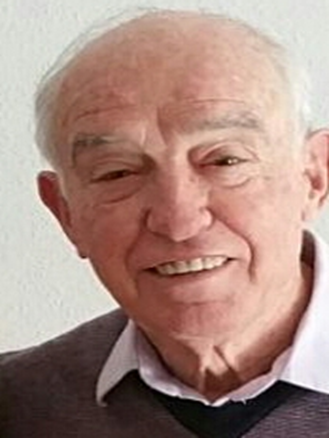 Ángel Orcajo Orcajo. Las tareas que me quedan por vivir (II)En la ocasión anterior me referí a una primera tarea pendiente: acostumbrarme a envolver mi realidad en un poco más de poesía, al menos esa realidad que me atañe más de cerca: mi matrimonio, mis hijos, mis pequeñas tareas cotidianas. Estoy convencido de que la poesía es un catalizador de primera dentro de un plan de renovación personal.Lo que no se mira con algo de poesía se convierte enseguida en mazacote, en prosaico. Los artistas y los santos disponen de un mundo más amplio y más brillante que los demás porque lo envuelven en poesía. A lo mejor son grandes equivocados en muchos aspectos pero viven con una alegría y con una entrega que no tienen los demás. ¿Por qué mirar al cachorrito, al bebé con un enorme halo de poesía y no hacerlo con todo y con todos si a fin de cuentas nadie pasa en su vida de ser un niño?Seleccionar el significado que le vamos a dar a cada realidad depende de nosotros y es algo de enormes consecuencias. Las cosas significarán simplemente lo que nosotros queramos. Elegir el significado más hermoso que se le pueda dar a las personas y a las cosas que nos rodean hará fácil y agradable que luego adaptemos a ellas nuestras espaldas y nuestros labios, nuestras expectativas y deseos.Lo que no tendría sentido sería tener una imagen despreciable de alguien y luego intentar ser feliz a su lado. La poesía concede un toque de ingravidez a todo lo que toca y cada uno tiene que ver cómo se las arregla para extraer eso más hermoso que está oculto en todo.Mi segunda tarea es similar a la primera y consiste en desarrollar cada gesto de la vida dentro de un marco estético, de buen gusto, de control y dignidad. Sin belleza es imposible sentirse confortable. Durante mi vida he conectado mal con los estetas, sobre todo si eran un poco relamidos, pero no dejo de comprender que mantenerse siempre dentro de unas normas de buen gusto, decentes, no sólo honra a los demás sino que favorece la valoración y la identificación con uno mismo. Con ello no se niega el encanto de la sencillez ni se trata de asumir una postura retórica o teatral.Lo he visto realizado en personas y en parejas que saben contemplarse con respeto y ternura mutuamente y siempre me han convencido. El gentil indio Mario Vargas Llosa al lado de su Isabel Preysler podrían ser un modelo en ese sentido. La elegancia hace más asumibles a las personas.El planteamiento inicial es que nada es bonito o feo por sí mismo. Todos los valores, absolutamente todos, penden de dos extremos a la vez: el objeto y el sujeto. En ese sentido hasta lo más humilde puede convertirse en objeto de arte y de buen gusto. La escuela de arte Bauhaus convierte en bello, por ejemplo, un retrete.Lo interesante está en que la estética funda todo un tipo de comportamiento. Eso de que sólo es un barniz superficial, como decía Freud en su “Malestar de la Cultura”, es falso desde el momento en que se asume con seriedad.Los que no saben valorar el buen gusto simplemente vulgarizan, emborronan la realidad, y al final se quedan ellos mismos sin motivaciones.  Los otros, en cambio, viven en un intercambio lleno de afectos y agradecimientos. Hacer de la vida algo estético ayuda a superar la rutina y vuelve elocuente y amistoso cualquier encuentro con el mundo.En ningún caso se trata de llegar al remilgo o a lo que algunos ingleses etiquetaron como esteticismo, algo gaseoso y desvinculado de los otros aspectos de la realidad.En la historia de la filosofía ha habido un autor, un filósofo idealista alemán para más señas, que ha afirmado que una verdadera estética haría superflua a la misma ética.  El que tenga sentido de la belleza no necesita más órdenes, ni más policías, ni más éticas para saber qué es lo que debe hacer y lo que no puede hacer. La belleza se convierte por sí misma en un código de conducta. De ahí su insistencia para que la educación estética fuera el primer compromiso de la pedagogía.¿Será que esos hombres que hemos llamado buenos son simplemente personas que han nacido con un sentido innato de la belleza y que la belleza es sólo el nombre secularizado de la bondad?Pienso ahora mismo en algunos casos de gente genéticamente buena que conocí dentro de la comunidad, Manuel Villabrille, q.e.p.d., por ejemplo, y entiendo que efectivamente él podría ser la demostración de esto que acabo de decir.De acuerdo, amigos. No llevemos las cosas a los extremos. Que conste, sin embargo, que la elegancia, hacer las cosas dignamente, ha sido muchas veces la raya divisoria entre el éxito y el fracaso, incluso frente a nosotros mismos. ¡Cuántas veces!(Continuará)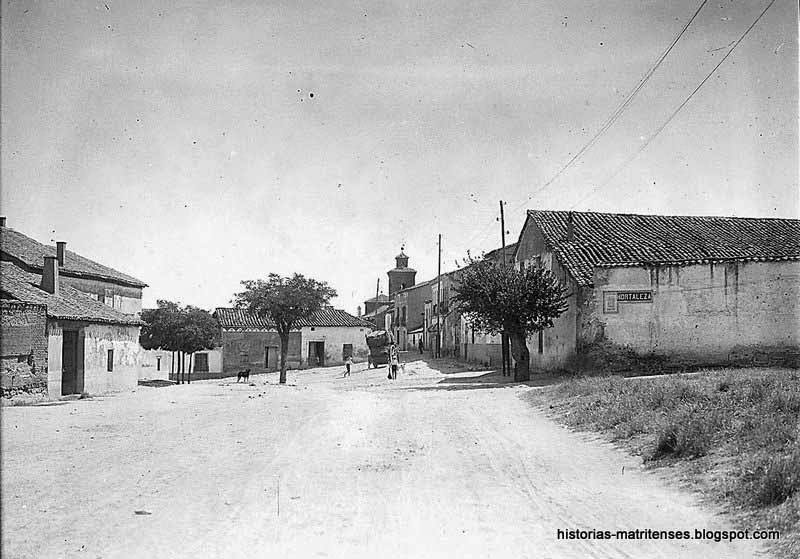 Entrada a Hortaleza desde Madrid año 1928 y otras fotos de Madrid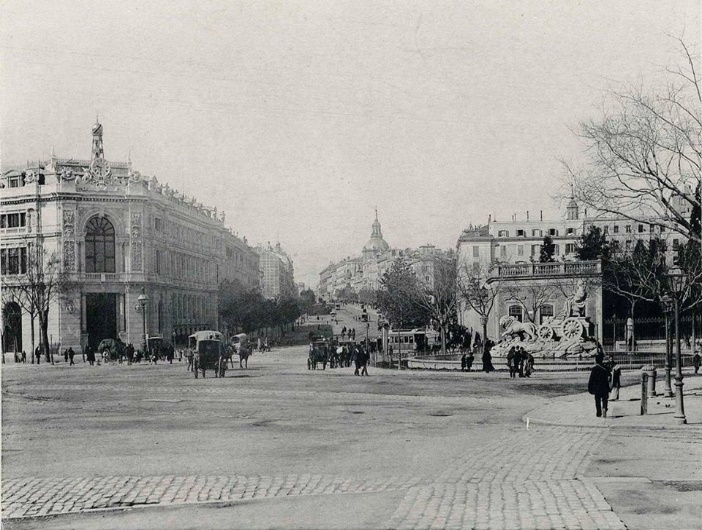 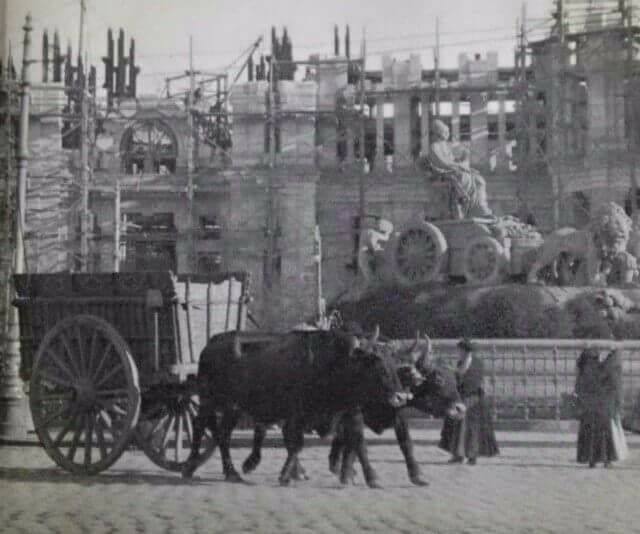 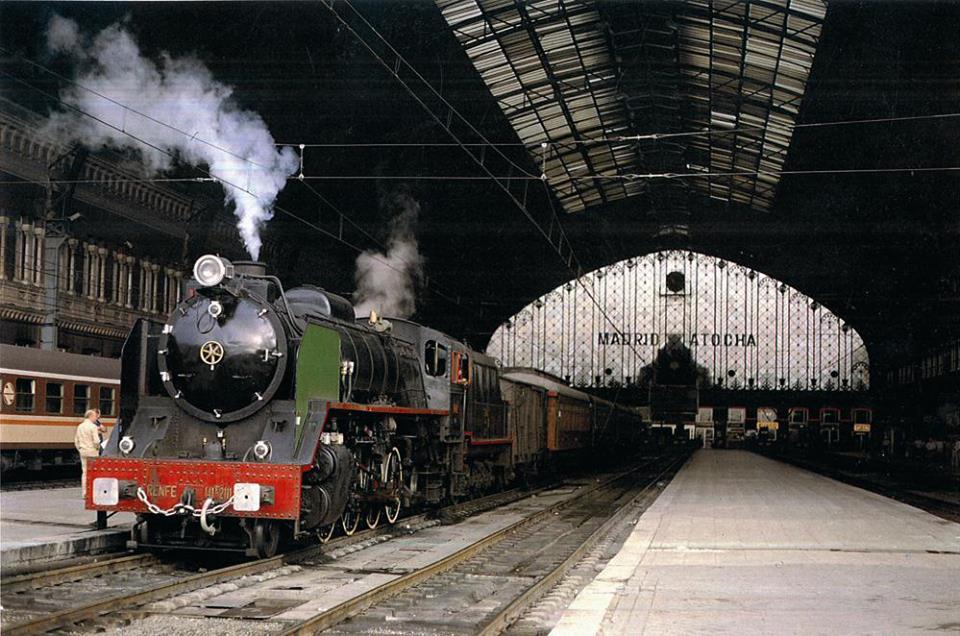 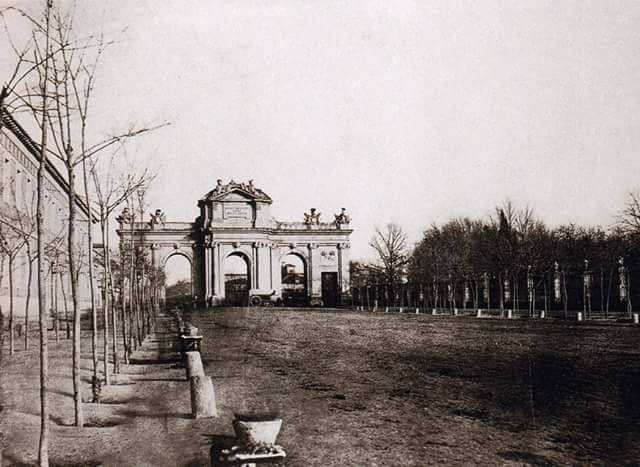 Madrid 16 de julio de 2017.En esta fecha se envió por e-mail, a todos los que reciben el Boletín de Yuca, con estas líneas y el archivo correspondiente a:España 1977-2017. Historia, análisis y comentarios. Vida, democracia y política.Cuarenta años de democracia-Páginas escritas mientras suceden los hechos-Madrid 2017INTRODUCCIÓNLas vacaciones suelen ser, a veces, fechas apropiadas para leer.En la canícula madrileña y con un pequeño aparato de aire acondicionado, me he decidido a transcribir y escribir unos comentarios sobre estos 40 años de democracia en España.No tenía intención alguna de hacerlo, pues somos testigos vivientes de toda está época.Pero las tergiversaciones de la historia y circunstancias poco dignas de algunos políticos y medios de comunicación me han empujado a escribir algo, que espero tenga el equilibrio suficiente para que nuestros nietos entiendan y analicen la realidad sin oscuras e intencionadas historias que se presentan con demasiada frecuencia, de estos 40 años y de la misma realidad viviente.No se puede comprender que esté en primera línea de comunicación el engaño, la mentira y la calumnia, en varios ámbitos de la realidad actual española.Me gustaría que tus comentarios ayuden a ver la realidad histórica y a aclarar cuanto hay de perverso e inadecuado en las intenciones de españoles sobre nuestra reciente y actual historiaEstos cuarenta años son una etapa privilegiada para el pueblo español. La he vivido de una manera muy activa participando en acontecimientos diversos para dar salida democrática a esta nueva e ilusionante etapa. Hay una circunstancia fundamental que no se ha dado la importancia debida. El hecho sucede el 18 de noviembre de 1976. Las Cortes franquistas aprueban la Reforma Política, con el apoyo del 81% de los votos en el Congreso de los Diputados. Es la ley que, en referéndum, del 15 de diciembre posterior, con una participación del 77% del censo, y un 94,17% de votos a favor da el visto bueno el pueblo español. Este acontecimiento ha sido transcendental para España. Es la piedra fundamental para el inicio de la democracia. Sus autores han sido nuestros antepasados cercanos, conscientes de lo que hacían. Sin embargo no se les recuerda ni se les reconoce este hecho. Desde estas líneas mi aplauso, reconocimiento y gratitud a quienes entregaron su acta de trabajo en las Cortes españolas con el si a la reforma democrática. Se habla y escribe mucho sobre esta etapa de la transición española, pero esta sociedad, y principalmente los políticos de primera fila se olvidan intencionadamente de este hecho fundamental. Y la sociedad que olvida las bases sólidas de su existencia no utiliza sendas seguras y carece de equilibrios en su convivenciaNOTA: Si alguno desea recibirlo en papel tan sólo tiene que solicitarlo y se le entregará a precio de coste. _______________________________Nuevo Libro de Abel Yebra Faba.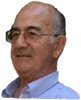 “Manuel, un berciano en la guerra de África”Madrid a 20 de abril de 2017Edición del Autor-Esperamos comentar, en otro momento, esta obra del berciano Abel-* Y U C A * yuca@yahoogroups.com Año 20. Boletín Nº 122 agosto-septiembre 2017 “Vivir y revivir para convivir” Ningún compañero sin localizar. Ningún enfermo sin visitar. (Informa a YUCA) Ningún parado o necesitado sin ayudar. (Informa a YUCA) Ninguna llamada sin contestar. Ninguna carta ni correo electrónico sin responder. Ningún compañero fallecido sin recordar y admirar. ------------------------------------------------------------------------------------------------------------- Suscripción mínima anual a Yuca: 20 €. Cta. F.V.C BBVA IBAN ES19 01820864 15 0018803006 Reuniones en Hortaleza año 2017. (5.45 p.m) C/Caracoli, 1.Metro S. Lorenzo y Mar de Cristal 
El Boletín necesita variedad. Envía tu artículo, tus dibujos, fotografías, noticias, cartas etc. Este  Boletín carece de línea editorial. Se expone lo que cada cual envía (sic). Tiene la sinceridad e  intimidad de comunicación entre amigos. Abel Yebra Faba . . abelyebra@telefonica.net . Tel. 913024710 Ángel Orcajo Orcajo . . angelorcajo@hotmail.com . Tel. 914985475 Antonio Tobar Mayoral . antonio.tobar@hotmail.com . Tel. 916821068 Efrén Abad García . carefren@telefonica.net . Tel. 915530468 Félix Velasco Cortázar . fevecor33@gmail.com . Tel. 917414070.  F. Javier Zabalza Aranguren. . Majadahonda.jzabaran@yahoo.es Tel. 916386464  José A. Hermoso Caballero . jhermoso37@gmail.com . Tel. 969133216  Restituto Izquierdo Calleja. . -resticalleja@hotmail.es. . Tel. 916540983 León 02.08.2017 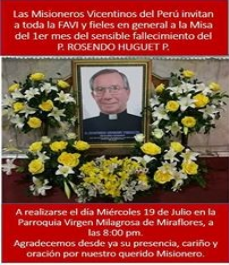 Félix y demás compañeros: Impresionado por la muerte de mis recordados amigos: Ezequiel García Galerón y Jesús María Lusarreta. A quienes Dios les tenga donde ellos se merecieron.   Es curioso anotar que cada vez que mi esposa y yo nos movilizamos hasta Briviesca desde León, por la autovía León-Burgos, y pasábamos por las inmediaciones de Villanueva de Argaño, no perdonaba un saludo y recuerdo a Ezequiel con quien formaba "cuadrilla" junto con Fernando Quintano, Salinero, etc. Feliz descanso eterno y una oración por ellos y para ellos. Sin más a que hacer referencia, nos despedimos, mi  esposa Hicela Sofía y yo. Siempre amigos y con vosotros presentes siempre en el recuerdo. Chao y ojalá sea hasta pronto. Antonio del CampoLima 04.08.2017 Hola Félix. Rosendo Huguet, está muy bien con Dios en su gloria. Su cuerpo descansa en el cementerio de Ribaforada, a donde fue para despedirse de  la familia y regresar al Perú, pero Dios dispuso que  se quedara allí. Como creo que sabes, luchó bravamente por la vida durante 3 años. Q.D:E:P. El lunes 7 volaré a Pamplona. Espero darme un  salto a Madrid en la primera semana de setbre. Sa ludos a todos los YUCANOS. Perú 28.04.2014. -Estos textos de Rosendo Huguet, manifiestan la  esencia de su personalidad Lima 28.04.2014. -En la muerte de Enrique Rodríguez Paniagua Félix, la pena es de todos, pero también el agradecimiento a su figura de modelo personal y de su  ciencia y sabiduría cultural, envidiable en toda su  conducta. Con él aprendí a estimar y gozar la música clásica y de él aprendí, aunque parezca poca cosa, a vestir bien. Y de él aprendí el trato a las personas, pero, eso si, limando su ironía. En resumen:  culto para Dios y para los hombres. Nuestro pagaré con la oración. Un abrazo a cada uno. Rosendo Huguet 25.12.2013 Ica, Perú, Pues has pensado como yo.  Recorrer la Navidad desde la niñez hasta la ancianidad. Ver qué papel espiritual ha jugado la Navidad en el recorrido hacia nuestro encuentro final "cara a cara". Que así sea. Un abrazo y una linda Navidad. Rosendo Huguet. Perú, 23/12/2007 A todos y a cada uno. A todos, con la misma sinceridad y amor que a cada uno. Y a cada uno, por ese toque especial que generó nuestra amistad y le da el privilegio de intimidad. Es lo que nos pasa con Dios, todos nos sentimos sus hijos, pero en nuestra relación personal con El, cada uno se siente único.  Dios, para todos es Padre Nuestro, pero en la intimidad con Él es Padre mío. Por eso somos todos hermanos, pues Dios no tiene preferencias. Mi mensaje, pues, para todos y cada uno: Que en esta navidad Dios sea el protagonista de nuestro corazón, sentimiento y voluntad, y el hombre el beneficiario de ese Dios amor y caridad. Mi abrazo, mi cariño y mi diaria oración. Los amo de verdad. P. Rosendo Huguet Colegio Manuel Pardo de Chiclayo, donde trabajó Rosendo desde 1999-2005: 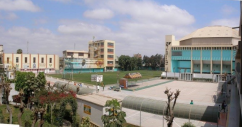 Exalumnos Manuel Pardo Chiclayo 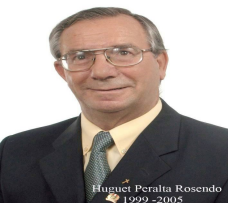 Lo mismo que en el Colegio S. Vicente de Ica,  Perú, abajo. 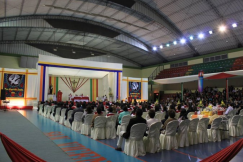 En martes, 5 de septiembre de 2017 19:08:45 Rafael Corres leyoar@yahoo.es escribió:  Rosendo Huguet Peralta Un colibrí de Ribaforada Cuando llegué a la Apostólica de Pamplona (1953),  Rosendo Huguet estaba en 4º si no recuerdo mal. Eran los de este curso un grupo de adolescentes alegre, bullicioso, inquieto y jugaban muy bien al fútbol (mi vocación en ese momento consistía, sobre  todo, en unas ganas inmensas de jugar al fútbol por que en mi pueblo no había ni campo ni balón ni re des en las porterías ni botas ni camisetas. Nada.  Solo ganas). Así que el curso de Rosendo Huguet, ya solo por este motivo, era para mí, un chaval de pueblo, un curso admirable, maravilloso. Al borde del campo, seguía con auténtica devoción los partidos entre 4º y 5º o 3º y 4º. y con el mismo interés que si jugaran los rojillos de Osasuna, en 1ª División por aquella década. Seguramente se me escapará más de uno, pero recuerdo a Enrique Azpilicueta, gran músico y organista, a Pérez Lerga, pura rebeldía, compositor,  cantor y gracia a raudales, a Berrade, alto y serio  como un chopo, a Balda, socialista radical de Lumbier, a José María Ortiz, sereno, equilibrado y actualmente Párroco en Viana, a Loyola, un mocetón  que convertía todos los días el comienzo del recreo  de mediodía en un rito clamoroso, en un verdadero  chupinazo: los balones salían del callejón hacia el  campo a punterazo limpio, como auténticos obuses..., capaz, además, de mandar el balón de una a  otra portería del campo de fútbol, y llevarse de  paso a cualquier jugador que se pusiera en medio,  a Bartolomé Villafranca, gran rematador dentro del  área, tan diferente de su hermano, Félix, que ya  irradiaba santidad, el "cura" del "rebaño" por los siglos de los siglos. El primer contacto con Rosendo Huguet fue precisamente con su nombre y apellido. Tanto "Rosendo" como "Huguet" me resultaban muy extraños. Nunca había oído semejante nombre y mucho menos el apellido. Y, sin embargo, era de Ribaforada, un pueblo de los importantes de la ribera de  Navarra, "montículo oradado", "montículo con le yes", "ribera oradada" o "ribera con leyes", así de  variado y polisémico era el significado de su nombre, según me contaría más tarde su tío, D. José  María, cura y párroco de Espronceda.  Pronto Rosendo comenzó a llamar mi atención. No recuerdo en qué momento le oí decir: "a mí lo que me gusta es jugar de defensa central o delantero centro". Tal afirmación, de la boca de uno de 4º, emocionó de arriba abajo a este chaval blanco como la nieve y rubio como las cebadas de mayo, que se había ido a los frailes para jugar al balón, como se decía en mi pueblo. En adelante, admiraría profundamente a quien jugara como defensa central o delantero centro. (Yo nunca pasé de defensa izquierdo. En los corrillos futbolísticos me llamaban "Segarra", como el del Barcelona. Creo que eso de jugar como defensa central o delantero centro expresaba con sencillez pero muy gráficamente la personalidad de Rosendo Huguet a sus dieciséis o diecisiete años. Se sentía, más o me nos conscientemente, un líder en medio de la tranquila "mesnada" que le rodeaba, pero el suyo era un liderazgo risueño, encantador, a través de la alegría, del buen humor, de la simpatía, de algo bonito que contar y de unos andares rítmicos y personales.  Nunca lo vi enfadado o tristón. No volví a encontrarme con Rosendo Huguet hasta Salamanca, pero ya en circunstancias muy diferentes. Estoy seguro de que ese liderazgo tan benéfico le habrá acompañado siempre por tierras peruanas. Pero, de buenas a primeras, hacia Semana Santa, Huguet desapareció de la Apostólica. En aquellos tiempos, no continuar con la vocación y sobre todo perderla era un pecado de los más grandes. Quién más, quién menos, todos mostrábamos nuestra sorpresa. Sencillamente no podíamos comprender que Huguet, tan alegre, tan buena persona, tan sonriente siempre, con una vocación tan sana y envidiable se hubiera ido y menos todavía que hubiera sido despedido. El Padre Aser Lorenzo, nuestro pastor las 24 horas del día, no soltaba prenda. Creo que sus compañeros y amigos de 4º tampoco sabían nada. Las próximas vacaciones de verano me iban a de parar una gran sorpresa. Poco después de llegar al pueblo, en un partido de fútbol entre los mozos de Espronceda (un pueblo cercano) y Torralba, me quedé de una pieza al ver a Huguet en el equipo de Espronceda. Jugaba de delantero centro, caracoleando con el balón a lo Cristiano o Messi, distribuyendo y repartiendo juego a los mozos de Espronceda, animando y goleando. Parece que lo estoy viendo regateando, centrando y chutando como quien sabe hacerlo. Por supuesto, Espronceda ganó ampliamente el partido. Pregunté a los de mi pueblo, como quien no sabe nada, quién era el delantero centro de Espronceda. Me informaron al detalle: que era sobrino de D. José Mª, párroco del pueblo, que era un chico muy majo, que trabajaba mu cho con los mozos de Espronceda, que al parecer estaba reflexionando sobre su vocación junto a su tío. Recuerdo que me sentí feliz, tranquilo. Todo quedaba claro. Solo me quedó una duda. "!Reflexionar sobre la vocación¡". Yo no lo necesitaba.  Cuando a finales de septiembre llegaba el momento de volver a La Milagrosa, lo hacía encantado. Ya no había más siega ni trilla ni arrancar garbanzos.  Me iba a Pamplona a jugar al fútbol, a descansar.  Durante las vacaciones, en cada tableta de choco late de Manterola, aparecía un jugador de la Selección Española, había completado la cantidad que  exigía la fábrica para llevarme un buen balón de  fútbol. Yo no tenía ningún problema con la vocación. Cuando me encontré con Huguet, los dos guardamos el secreto. Por segunda vez, Huguet había dado halas a mi vida. En Espronceda y en Torralba había dejado un reguero de alegría, buen humor, y simpatía como su tío, D. José Mª, sonrisa de pies a cabeza, que murió, muy joven, pocos años después. Cuando llegué al teologado, Huguet estaba, en 4º.  De 1º a 4º la diferencia de mentalidad era abismal.  Llegábamos nosotros como caballitos trotones, orgullosos de nuestro equipo de fútbol y de nuestro capitán, Crespo, el Messi de Salamanca. En el 1er partido ganamos a 4º por goleada, 5-0. No hubo más partidos. Recuerdo que, ante la avalancha de los recién llegados, Huguet salió, de delantero centro, en ayuda de sus compañeros. Fue recibido con grandes aplausos por el estudiantado. Buena señal.  Caracoleó como sabía hacerlo, pero el marcador no se movió. Al final del partido, Pérez Lerga, de San Martín de Unx, comentó: "para hacer el ridículo de esta manera, mejor es que nos quedemos echando la siesta". Al año siguiente, lo perdí de vista. Por Yuca me enteré de que estaba en el Perú. Leyendo sus felicitaciones navideñas, rememoraba La Milagrosa de Pamplona y el verano en Espronceda. Sus reflexiones sobre la vocación acompañado de su tío por las orillas del río Linares habían dado su fruto. Ha vivido toda su vida en el Perú. Sombrero al cielo. Chapeau. Estoy seguro de que nuestro delantero centro habrá jugado un gran partido por tierras peruanas. Y estoy seguro de que lo habrá ganado. Por medio de YUCA hemos conocido que vino este verano a Ribaforada para despedirse definitiva mente de su pueblo, de su familia, de las riberas del Ebro, del Canal Imperial de Aragón, del Canal de Lodosa que riegan sus tierras, pero de repente sonó el pitido final. Descansar para siempre en tu pueblo, después de subir y bajar tantas veces del Altiplano, es un lujo escatológico. Descansa en paz, colibrí de Ribaforada, eterno adicto a la risa y al buen humor. Un militar de tu pueblo, José de Armendáriz y Perurena (1670- 1740) fue Virrey del Perú. Tú, a tu manera, no habrás sido menos. En la página Web de Ribaforada apareces, entre los personajes importantes del pueblo, como misionero paúl durante toda tu vida en aquellas tierras de gracia.-----------------------------------------------------En lace matrimonial en una liturgia laica Muy probablemente, muchos de los lectores de Yuca, en especial, los que ejercieron como ministros de la Liturgia Sagrada (con mayúscula, como debe ser!), han sido honrados más de una vez, por quienes fueron testigos de aquellas gestas, especial mente, familiares y amigos, con peticiones o invitaciones, como éstas: "Bendícenos la mesa", dicen los primeros, o "Haznos la 'invocación'", o "Des pide la reunión con unas palabras". dicen los segundos. Estas y otras invitaciones ocurren hasta con más frecuencia de lo deseado. Pero, qué tal, si lo que se nos pide es la celebración de un enlace matrimonial con todo y sus marchas? Veréis: La cosa ocurrió en Puerto Rico, el pasado abril. El menor de los sobrinos de mi esposa, que también vino a ser sobrino mío, en una llamada telefónica, me dijo: "Tío, Lory y yo vamos a casarnos y queremos que tú nos cases". Me pareció una broma y me reí en grande. "No, tío, que va en serio!", interrumpió. "No puedo dejar de reírme", le dije; "pero, además, ni puedo casaros, ni debo". "Pero, tú has casado a otros sobrinos", insistió. "A sobrinos y a muchísimas parejas más", aclaré; pero, "fue, cuando yo era lo que ahora no soy, esto es, testigo de la autoridad eclesiástica y, por supuesto, también, de la autoridad civil". "Pero, tío", insistió con convencida exigencia, "es que queremos que tú nos cases". "Y estáis pensando en una ceremonia religiosa o en una civil?", curioseé. "En una civil", fue su escueta respuesta. "Buscad un juez", les aconsejé. "Ya lo tenemos y es amigo de la familia" contestó con anticipada contentura. " Tengo una su gerencia: dije debilitando su contentura: "que el juez os case y yo participe tocando órgano o piano".  "Que no tío, que no te enteras", replicó con carácter, "queremos que tú presidas la ceremonia y el juez, que va a estar a tu lado, se encargue de firmar los documentos". En unos segundos, visioné una escena lo más natural, ni dentro ni fuera de la ley:  algo excepcional, sí, pero, mucho más formal que el lanzamiento al aire de un cacharro de barro y, con él, el juramento de mutua fidelidad, implícito en la proclama gitana: "cuando vuelvan a unirse es tos añicos, nosotros nos separaremos". "Sabes una cosa?", pregunté con insinuación a mi sobrino y, sin dejarle contestar, añadí: "Creo que me está gustando la idea, especialmente, porque no toparíamos ni con la Iglesia ni con el Estado. Así que: Manos a la obra! Tendremos que prepararnos bien y comunicarnos mucho para combinar vuestras ideas y las mías. Estoy seguro de que con toda vuestra creatividad puesta a producir y, sin tropezar con ley alguna, vamos a poder desarrollar juntos una excepcional y original liturgia laica que recordaréis toda vuestra vida. "Gracias, tío!", dijo con entusiasmo, gozando la alegría del que se sabe exitoso de haber logrado su propósito. Para esa original liturgia, escribí y dediqué a mis sobrinos la siguiente reflexión: Queridos sobrinos, y distinguidos invitados al En lace Matrimonial de Cristian y Lorraine: Conociendo lo importante que es para vosotros este  día y, sobre todo, este momento, en el que vais a  declarar públicamente, no solo vuestro compro miso de amor, sino también, y sobre todo, el compromiso de ayudaros mutuamente a buscar, conseguir y disfrutar lo más importante de la vida: la felicidad, quiero deciros, ante todo, gracias; gracias,  por haberme asignado el privilegio de ser el testigo  litúrgico de cuanto va a ocurrir hoy aquí. Por decisión vuestra, yo voy a ser el tío-amigo, que, en  nombre de todos los aquí presentes, familiares y  amigos, va a dirigir esta liturgia laica, para lleva ros paso a paso hacia la cúspide de esta celebración  que, según presiento, va a ser muy interesante, porque vosotros, además de ser los verdaderos protagonistas, sois también muy especiales para todos.  También presiento que esta celebración va a ser emotiva: hay mucha cercanía encendida en el ca riño de familia, y mucho afecto que brota espontáneo de la amistad, porque, amigos!: Se casa Cristian, el benjamín, el querendón de la familia, el artista!, y lo hace con Lori, la amiga de siempre, la compañera de todos los días y, como él, también artista. Permitidme invitaros a todos a unirnos a ellos en una formidable sintonía que, desbordando confianza y cariño, alegría y gozo, haga realidad muchas de sus esperanzas, ilusiones y deseos de hoy y para siempre. Quiero destacar, ante todo, queridos amigos aquí presentes, que, aunque de una forma u otra, todos vamos a ser testigos de la declaración oficial de amor que van a hacerse mutuamente los contrayentes, debe, no obstante, quedar bien claro que, además de todos nosotros, como testigos pasivos, en medio de nosotros hay un testigo especial, un testigo cualificado quien, con su firma y después de haber escuchado a los contrayentes, dará categoría social y valor civil a este enlace matrimonial. Porque, aunque sea en medio de una liturgia laica, queridos sobrinos, la mutua declaración de amor que  vais a haceros aquí y ahora, tendrá el carácter y la  categoría de una declaración pública y solemne, y  tendrá toda la efectividad de un matrimonio celebrado con todas las de la ley. Eso sí, lo haremos todo lo original que podamos, y tendrá toda la poesía, el romanticismo y el arte que vosotros, como artistas, queráis imprimirle y, por supuesto, habrá alegría y gozo, música y danza. Sin embargo, todo esto es solo pura decoración. Lo realmente importante de todo esto sois vosotros. Vosotros sois hoy y, desde hoy, seréis siempre los autores y protagonistas de vuestra más importante obra artística; una obra que, desde hoy, iréis desarrollando y presentando en el gran teatro del mundo, todos los días de vuestra vida. El diseño será exclusivamente vuestro, como vuestro será también el guión, la dirección y hasta la música. Por ser directores y protagonistas a la vez, dependerá únicamente de vosotros el significado, la orientación y el sentido que habréis de darle a vuestra obra. El éxito será todo vuestro, y lo disfrutaréis, cuando oigáis nuestros aplausos y felicitaciones. Por eso, antes de levantar  el telón, todos los aquí presentes, y, precisamente  porque os queremos y os deseamos toda una vida  exitosa y feliz, apelamos a la riqueza de toda vuestra capacidad humana, esto es, vuestra inteligencia  y voluntad, vuestra cultura y talentos, y toda la pasión que podáis poner en vuestra capacidad crea dora, porque hoy, no solo escribiréis la primera página de vuestra gran obra, sino que también estaréis  dando origen a un nuevo ser; un ser que, si bien,  será, ante todo, un ente jurídico y social, tendrá, sin embargo, todo el dinamismo vital de esa relación  humana que llamamos matrimonio.  Efectivamente, ese ente jurídico y social es fruto de un contrato legal, esto es: "un acuerdo, entre dos partes (vosotros) con capacidad para transar responsablemente sobre la mutua interacción de derechos y obligaciones, para lograr satisfactoriamente para ambas partes (vosotros dos), un propósito común". La validez y legalidad de ese contrato no de penden ni del lugar donde se firme (un juzgado, una iglesia, un monte, o una playa), ni de la categoría del testigo (un juez, un sacerdote, un pastor o un notario), sino de vosotros mismos, contratando hoy y aquí, ciertamente, ante un testigo cualificado por la autoridad civil. El resultado de ese contrato, lo repito, es "vuestro" matrimonio, enriquecido y diferenciado de otros matrimonios por los rasgos de vuestras propias personalidades. Ahora bien, del mismo modo que la personalidad está en un continuo cambio, por su desarrollo, también continuo, así también vuestro matrimonio, por su dinamismo vital, estará sometido a los vaivenes de vuestra vida. Por eso, es tan importante cuidar el matrimonio como se cuida un ser vivo. Yo me atrevo a aseguraros que, si lo cuidáis con mimo, como se cuida  un niño que empieza a vivir, no solo vivirá con vosotros el resto de vuestras vidas, sino que haréis de  él el instrumento, mediante el cual lograréis alcanzar la meta esencial de vuestras vidas, a la vez que  el soñado propósito del mismo matrimonio: ser felices juntos. En el lenguaje eclesiástico se enseñaba que el propósito del matrimonio era tener hijos, recibir todos los que Dios enviara, y educarlos para el cielo. Las ciencias humanas, especialmente la Sociología, ayudaron a la Iglesia a entender algo tan sencillo como que los hijos no vienen del cielo, sino que se engendran y se conciben y nacen en la tierra, y que deben ser fruto de la más amorosa y responsable planificación familiar. Por lo tanto, si el propósito del matrimonio es la felicidad, los hijos tendrán que ser integrados en ese mismo propósito. Lo serán, porque, si fueron planificados responsablemente,  esto es, engendrados y concebidos con amor, también serán esperados con ilusión, y recibidos con  indescriptible satisfacción y gozo. También serán educados en sabiduría y en gracia, pero, para la tierra más que para el cielo, que el cielo, como dicen,  lo regala Dios.  La felicidad, como leísteis en mi artículo "El Proceso de la Felicidad como Proyecto", no es algo estático, sino que es algo dinámico que crece mientras van satisfaciéndose todas y cada una de las necesidades de la vida, desde las más elementales y  materiales, hasta las más espirituales y sublimes.  Todo un proceso... todo un proyecto. Ahora bien; así como todo ser vivo nace inmerso en un proceso de madurar para ser feliz, así también nace hoy vuestro matrimonio. Yo conozco parejas que no solo oran por la salud de su matrimonio; también se esmeran por nutrirlo con la riqueza de su imaginación, y lo protegen con cariño, no solo del excesivo  calor, sino, y sobre todo, del frío y de la frialdad; le  dan seguridad, envolviéndolo con el calor de la intimidad, en la más amorosa y espontánea amistad;  lo cuidan y lo miman para que viva... y dure. Si mone Signoret explica delicadamente, que "no es con cadenas como se mantiene viva y feliz la unión matrimonial, sino, con los cientos de hilos finísimos y superdelicados que entretejen la sensibilidad individual de los seres que integran la pareja, cuando, juntos, zurcen con esos hilos la más hermosa cobija, con la que arropar, día a día, a ese nuevo ser que es su matrimonio". Esa sensibilidad, y esa dedicación, junto con el respeto, son tres de las cuatro columnas que, según creo, sostienen robusta y saludable la vida del matrimonio.La otra columna, es el amor en todas sus manifestaciones, pero, especialmente, el compartido en la  más íntima y apasionante amistad, como lo expresa Harvill Hendrix, consejero matrimonial, en  una muy concisa, pero profunda y dinámica definición del matrimonio: "Marriage ultimately is the  practice of becoming passionate friends". "Dedicación continua de los esposos a desarrollar entre ellos una apasionante amistad". Ahora bien; una amistad viene a ser apasionante, cuando es resultado de otras pasiones, como: la pasión por ser, de donde surge la personalidad, la pasión por compartir, cuyo resultado es la amistad, y la pasión por disfrutar, cuyo efecto es la felicidad. Vuestro matrimonio será el escenario espiritual, en el que se manifestarán esas pasiones, que irán transformándoos en apasionados amigos. Además, para que el disfrute de vuestra apasionante amistad sea pleno, libre y permanente, deberíais adornar vuestra relación, no solo con el respeto y la veneración que demanda la intimidad de vuestra individualidad, sino también, estando alerta a los cambios que, in conscientemente se realizarán cada día, en vosotros. John Powell, S. J., en su libro: "Why am I  afraid to tell you who I am?" ("Por qué tengo miedo a decirte quién soy") escribe este apasionante reto: "Si algún día volviéramos a encontrarnos, no pienses, por favor, que seré entonces lo mismo que hoy.  Seguramente habré profundizado en la esencia de mi vida; habré tenido nuevas experiencias y habré hecho nuevas amistades; habré sufrido y rezado...  y eso me hará ser distinto y, también tú, serás diferente". Por otra parte, mientras crecéis como personas, cuanto mayor sea vuestro desarrollo hu mano, tanto mayor será la necesidad de compartir:  compartir ideas, palabras y silencios, compartir sueños e ilusiones, afecto, cariño y amor. Y, si compartir es la esencia de la amistad, el máximo nivel de ese compartir se logra, cuando lo que se comparte es amor. Amor y amistad, sin ser sinónimos, son dos realidades que se reclaman mutua mente y son tan inseparables que, cuanto se sublima de una es también sublimación de la otra. Jesús de Nazaret, fusionó la amistad y el amor en un perfecto maridaje, con estas palabras: "Nadie es tan amigo", esto es, "nadie ama tanto como el que es capaz de dar su vida por el otro". Y Pablo de Tarso dejó para la humanidad, tal vez, la más completa, aleccionadora y estimulante descripción de las características del amor humano. Aquí os la dejo para vuestra ocasional revisión de vida: "Sed pacientes y serviciales. Que no haya envidia entre vosotros...  No seáis arrogantes ni soberbios. No os enfadéis fácilmente, ni tengáis en cuenta los errores. Amad la justicia, eso sí, y disfrutad la verdad. Sed amorosa mente comprensivos, porque el amor lo excusa y lo perdona todo; cree y espera todo; y, con delicadeza, lo aguanta todo"... Queridos sobrinos: Os he dedicado esta mi reflexión para este día, con todo mi cariño, sí, pero, también con la ilusión de ayudaros a desarrollar vuestra felicidad, mientras crecéis como personas, progresáis profesionalmente, y hacéis de vuestro amor una apasionante amistad. Que seáis muy felices siempre.  Nota final.- La boda se celebró en una Hacienda,  al aire libre. La madre Natura fue testigo importante de aquella celebración. No hubo libros litúrgicos ni cuestionarios preestablecidos. Cada novio, a petición mía, escribió y leyó su personal declaración de amor y, también, el significado que cada uno daba a la mutua entrega de anillos y arras.  Fuera ya de la liturgia laica creada por nosotros, el juez amigo, en nombre de la ley, que solo él representaba, hizo las preguntas adecuadas para validar,  en nombre de la Sociedad, aquel enlace matrimonial, del que él era el único testigo cualificado. Santos M. Castaño UN LIBRO, UN PADRE El que escribe se queda atrapado entre los  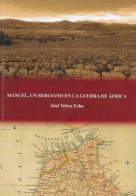 coscojales de la historia que narra y, por lo tanto, no le es dado quedarse al margen. Y mucho menos en los casos, como este, en los que manda el corazón. Estas palabras aparecen recogidas de un libro entrañable que acabo de leer. El autor de este libro es Abel Yebra Faba. El título del libro es “Manuel,  un berciano en la guerra de África. Abel Yebra perfila su libro en torno a un pequeño diario que su padre, Manuel, dejó escrito y que su hijo tuvo la ocasión de leer después de la muerte de su padre. El autor de ese diario señala, en muy pocas páginas, sus experiencias militares y sus vivencias personales y familiares. En estas exiguas hojas de diario se detallan datos escuetos de la  vida del propio Manuel y de su familia como el nacimiento de sus diez hijos y otros sucesos de Valtuille de Abajo, la pequeña villa berciana donde nació Manuel y todos sus hijos. En torno a este diario, como pretexto, fluye todo el relato autobiográfico de Manuel Yebra. La narración comienza en el momento de la propia muerte del cronista quien, en primera persona, relata, desde el más allá, toda su vida pasada. Ya sé  que un muerto no habla ni escribe ni nada. Pero  una vida solo se completa con la muerte. Por eso,  únicamente después de este trance último puede ser  contada la vida por entero Esta autobiografía “post- mortem” de Ma nuel, el padre, aparece jalonada, en muchas ocasiones, por las aclaraciones y las opiniones de Abel,  el hijo. Con ello, todo el libro se desarrolla bajo una  técnica narrativa original cuya lectura produce  emoción y conmoción. Este diálogo entre padre e  hijo impide que el relato paterno caiga en una ope ración “deus ex machina”, donde la visión de la  realidad biografiada pueda convertirse en un deslumbramiento que confunda el tiempo histórico de una simple relación paterno-filial en una ensoñación no vivida. -Ahora que los relojes ya no cuentan, ahora  que tengo todo el tiempo del mundo, ahora que tú,  hijo, has desempolvado mis viejos apuntes abandonados, te iré sugiriendo la historia de mi vida,  desde el recuerdo. Mi voz lejana, moverá tu pluma.-Así ha de ser, padre. Mis ojos bajarán al  papel con fidelidad tu mensaje.-Mi vida es sencilla. Se desarrolla siguiendo una línea recta de trabajo continuo en mi  pueblo y su entorno. Familia y trabajo han sido las  dos metas que han orientado y dado sentido a toda  mi vida. Tras este resumido diálogo inicial entre padre e hijo, Manuel comienza a contar el periplo de  su existencia: Nací en esta pequeña aldea de Valtuille de Abajo un trece de septiembre de 1897.  Aquí también fallecí, de modo que el círculo de mi vida se inicia y se cierra en este mismo lugar del Bierzo. Nacer y morir en el mismo lugar es como una vuelta al seno materno. Quizá esto dé un sentido a mi vida y a mi muerte. Como un círculo que, al cerrarse, muere completando sobre sí mismo su carrera. Después de esta sugestiva y filosófica concepción de la órbita vital, la visión retrospectiva de Manuel alcanza los primeros pasos de su niñez y juventud. La niñez se recrea impregnada por la fi gura de su padre y de su madre. El padre, Segundo, de quien “heredé la seriedad y la pasión por el trabajo”. La madre, Josefa, alumbró quince hijos. Los primeros años de Manuel los recuerda él mismo teñidos por los estigmas de la derrota de  Cuba y Filipinas, el asesinato de Cánovas del Castillo y la semana trágica de Barcelona. En medio de este turbulento marco nacional vine al mundo.En el horizonte que la sobrevida le ofrece sobre los días de su niñez y adolescencia, Manuel reduce su mirada al campo de su propia familia entretejida por sus numerosos hermanos y hermanas.  También aquí, la perspectiva ofrece sombras. Varios hermanos fallecen en temprana edad. Otros hermanos se ven obligados a emigrar a Argentina “buscando nuevos aires y nuevas oportunidades”. Desde su espacio cósmico, Manuel des grana sus experiencias escolares y adolescentes de aquel “turbulento principios de siglo”: sublevaciones y atentados, la gripe mortífera (mal de moda),  la filoxera de la vid sombrearon la vida social, sanitaria y productiva de aquellos primeros años. La parte más positiva de ese tiempo proviene de la es cuela: Lo que con más claridad queda de esas épocas en mi recuerdo, es mi ilusión por aprender. Manuel recuerda con visión de gloria a sus maestros, sus libros, sus cuadernos. El hijo Abel, escriba de esta autobiografía, interviene con frecuencia para subrayar y recordar a su padre el triste panorama educativo de aquella España rural. Y así llegamos a 1918 en que cumplo 21 años de edad y soy reclamado para servir en el ejército español. Manuel, como tantos jóvenes es pañoles fue destinado a la guerra de África, a Tetuán, en el momento más álgido de la guerra del Rif. El joven Manuel describe con emoción contenida la salida de su recogido rincón familiar del Bierzo, dejando padre, madre, hermanos, novia y trabajo. A este período de la guerra de África corresponde el núcleo de su breve diario. En realidad, mi diario de soldado es un proyecto de diario, pues solo quedan de él 22 páginas escritas en una pequeña libreta apaisada, defendida por duras pastas de hule negro. Siempre lo llevaba en el bolsillo de mi guerrera. En este diario de un soldado en el Rif, Manuel va desgranando los días y las fechas desde el 1 de febrero de 1919 en que salió de su casa hasta los últimos días del mes de abril de 1921 en que escribió la noticia de su licenciamiento. En ese momento, no sé cuántas veces voló mi gorra por los aires. Destinado en el servicio de intendencia, Manuel pasó en Tetuán la mayor parte de sus más de dos años de servicio militar. Con numerosos de talles de fechas y operaciones militares, nos relata Manuel las diferentes operaciones bélicas en las que participó, los nombres de los generales a los que sirvió y la convivencia siempre en peligro junto a los soldados que lo acompañan. La conquista de Ben Karrich, la batalla del Monte Cónico o la toma de Fondak, desfiladero dominado por el terrible El Rasuni, resumen un recorrido de hitos bélicos entre los que anduvo el soldado Manuel. La ocupación de Fondak fue el domingo, día 5 de octubre a las 10 y cuarto de la mañana. Reinábamos los españoles como dueños del tan renombrado Fondak.  ¡Viva España!El oficio de carpintero, que Manuel había adquirido desde los 15 años en un taller de Villafranca del Bierzo, le sirvió en el Rif en muchas ocasiones para mantenerse, en parte, alejado de los acontecimientos bélicos. Dominar un oficio es el mayor seguro de vida. Ya mi padre me lo había di cho. Por fin en casa. Tras el proyecto de ley del 28 de abril de 1921 que reducía a dos años el servicio militar, Manuel podía solicitar el licenciamiento. La hora sonó en su vida “como un cañonazo de alegría”. Escribió a su casa. Escribió a su novia Aurita. Mi mayor deseo era casarme pronto.  Este deseo lo cumplió Manuel un mes después de llegar a Valtuille de Abajo. Aquel 5 de mayo de 1921, con la primavera encendida por todos los balcones del pueblo, permanece aún palpitante en mi memoria. Este inicio de una nueva vida es como una salida en una carrera en la que te sientes ganador.  La vida de Manuel se hace vida de Aurita.  Los hijos acuden como frutos granados y maduros.  Entre las hojas sobrantes de su pequeño diario, Manuel consigna la fecha y la hora de cada nacimiento con los respectivos nombres de sus retoños. Así hasta diez, aunque tres de ellos no consiguieron sobrevivir mucho tiempo. El último hijo de Manuel y Aurita se llamó Abel, el escriba de esta historia.Junto a su familia, otros sueños se cumplen:  su primer taller de carpintero, su primera casa construida por sí mismo en Valtuille, su trabajo en el viñedo y en la agricultura. Pero el modo de la vida viene escrito también con pinturas negras: El día de la muerte de mi padre, el día 12 de septiembre de 1935, palpé la soledad y el desamparo, al sentir que se destroncaban las raíces de mi propia vida.  Cinco meses después del fallecimiento de Segundo Yebra, murió Josefa, la madre, que no pudo superar la muerte del marido. Yo tenía entonces 39 años. Ya todos mis hijos habían nacido, pero la muerte tan seguida de mi padre y mi madre me dejó desenraizado.La muerte se cebó en la familia de Manuel, pero esa muerte campó también por la geografía española. Manuel recuerda, con dolor y pesadumbre, la experiencia de los años 30 en los que España se convirtió en un charco de crisis políticas. En abril de 1936, estaba yo arando con mi pareja de vacas.  Pasaron varios hombres portando escopetas que me increparon. Les dije que tenía muchos hijos y que necesitaba trabajar para darles de comer. Y el que aparentaba ser el jefe respondió con este trallazo: Pues si tienes muchos hijos, encecínelos.  Dejé de arar y me marché para casa.Manuel comenta brevemente los años de la guerra civil, que él seguía por la prensa y por los sucesos de los que se hablaba. Su hermano Antonio era, a la sazón, alcalde de Valtuille y evitó en lo posible las venganzas entre vecinos. En el pueblo quedó establecido “el somatén” como órgano de vigilancia y defensa de la gente y como auxiliares de la guardia civil. La difícil y larga postguerra es relatada por Manuel bajo tres epígrafes: los años del hambre, el trabajo y la relación de familia. Contra el hambre Manuel construyó un horno gestionado por Aurita que aseguraba a toda la familia el pan de cada día. A esto se añadía el aporte de la huerta y la matanza. Una mañana nos levantamos con la desagradable sorpresa de que nos habían robado la carne ahumada de la matanza. El robo apareció en el pajar de un vecino. El trabajo de Manuel se multiplicó: labrador, carpintero, constructor, maderero, encofrador. Todas estas tareas exigían la fuerza animal para poder llevarse a cabo. Manuel muestra su orgullo al referirse a su pareja de vacas, a su yunta de bueyes, a los varios caballos y yeguas, a una burra, “buena y tra bajadora pero testaruda” .El mayor orgullo de Manuel nacía de todo el elenco familiar: su mujer, sus hijos y sus nietos.  Pronto los hijos se engancharon al trabajo “en cuanto se terminó el período escolar. “Cada uno ayudaba en la medida que podía”, pero lo más importante de todo era el aprendizaje en la escuela. Los hijos crecieron. Se emanciparon, Se fueron. Se casaron. Las bodas de tus hijos siempre te cogen por sorpresa. Manuel relata con fruición los matrimonios de sus siete hijos. La última boda fue la de mi hijo más pequeño, Abel. Pero Manuel no llegó al día de esta boda. Fijaron la fecha de la boda el día 26 de diciembre. Yo me encontraba muy enfermo, casi acabado. Mi salud se quebró de tal forma que aquella Noche Buena fue para mí la última. Así que tuvieron que enterrarme el día 25 y retrasaron la boda. El hijo Abel y el padre Manuel se despiden entre sí en un breve epílogo sobre el sentido de la vida y la realidad de la muerte “como meta insoslayable, familiar y propia”, tal como expresa Abel.  El padre le responde recordando sus antiguos sueños y sus viejos esfuerzos de una existencia pletórica de luz y de claro-oscuros. Las últimas líneas de esta íntima y gloriosa autobiografía quedan corona das con las palabras que Manuel proclama como síntesis de todo lo vivido: Mis sueños se hicieron gigantes con mi esposa, con todos mis hijos y nie tos. Ellos fueron la bandera que coronó todo el magnífico edificio de mi vida. Los pasillos de este fantástico edificio fueron avenidos por las que corrí, gocé, canté y fui feliz. Y ahora, desde esta orilla de Dios sabe dónde, os siento en la memoria de vuestro recuerdo, palpito en vuestras vidas y vuelven otra vez a iniciarse en vosotros mis sueños.Como lector de esta entrañable historia hu mana, quiero agradecer a mi muy apreciado amigo Abel que nos haya plasmado en letras estas vivencias inagotables de su corazón.Efrén Abad“MANUEL, UN BERCIANO EN LA GUERRA  DE ÁFRICA”  Abel Yebra Faba Permíteme, Abel, que inicie este comentario sobre tu libro con esta foto y tu posdata. A Tere la admirábamos mucho en Yuca. Yo he sentido especialmente su ausencia desde el día 13/6/2017.  _ Foto de la comida de Yuca (2016) Teresa es la primera de la derecha 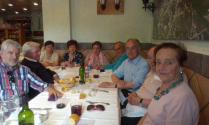 Posdata, a mi Teresa Ya en imprenta este libro, te fuiste de improviso, sin celebrar nuestros 50 años de matrimonio. Sin tí, ninguno de mis escritos tendría vida ni sentido.  Te gustaba verlos, y siempre me decías algo, con acierto, con cariño, con sentido común. Ahora, desde mi soledad, te dedico este libro y todo lo que quede de mí. Algún día, cuando ya no haya días ni noches, ni lugares, cuando nuestras cenizas reposen en aquel rincón de nuestro Valtuille, espero  que podamos reencontrarnos en los insondables  arcanos de Dios. **** Te felicito amigo Abel, por haber tenido la gran suerte de sentir y disfrutar de esa privilegiada fuente de conocimiento directo de tu padre Manuel.  Me alegro de que hayas tenido en letra viva esa historia llena de sinceridad y con detalles reales e íntimos. Qué gran fortuna Abel. Gracias por hacernos participes de estas páginas tan maravillosas. La fórmula del diálogo con tu padre y con su diario, es  novedosa y consigues la cercanía y el afecto entre  padre e hijo. Y a su vez también es tu diario y tus memorias.  Describe, Manuel, el ambiente y sus circunstancias, tanto del Bierzo, como de Tetuán y la mili de una forma magistral. -Mi padre, Domingo Velasco, también estuvo tres años en Larache y Tetuán, 1911-1914, y por eso tengo un interés muy especial por esta obra. Lo que tu padre narra es común a la vida del mío, de lo cual tan solo recuerdo algunos detalles, poco positivos. En la página 63 y 64, Abel nos hace un esquema y resumen del diario de su padre: “Y con esta actitud mía de respeto a tu diario, te pido licencia para organizar un poco su contenido, dado que algunas hojas aparecen sueltas y otras, por desgracia, arrancadas de cuajo. Así que presento las hojas de tu escrito, heridas por la pátina del tiempo y por otros avatares, ordenándolas por etapas. La primera abarca desde la salida del pueblo hasta que recibes en Astorga, el mazazo de tu destino a Tetuán. La segunda, marcada por las cansinas marchas militares durante el periodo de instrucción, alcanza hasta tu jura de bandera. Aquí relatas tus peripecias como recluta. La tercera se centra en los hechos más cruciales para ti, como soldado, que son los enfrentamientos con los rifeños. Son las anotaciones propiamente de guerra entre las que te mueves, con riesgo cierto y con mucha suerte. La cuarta se ocupa de tus arriesgados y fatigosos convoyes en los servicios de intendencia. Y en la última, cuentas los trabajos de carpintería, tanto para el cuartel como para atender a las particulares solicitudes de tus jefes militares. Esto me obliga a saltar un poco las fechas y, por tanto, a alterar el orden  de las páginas de tu diario”. “Empiezo por identificarme, para que puedan devolverme esta libreta si se extravía. Y acaso, también, porque teníamos costumbre, desde que fuimos a la escuela, de encabezar con nuestro nombre nuestras libretas personales. Mi letra, ahí está; es menuda, pero clara y cuidada, con rasgos muy finos, logrados con un plumín acerado que guardaba celosamente en mi maleta, lo mismo que el tintero y otras pertenencias. Me gusta cuidar mi caligrafía. No sé si esto significa algo; quizá tú, Abel, como psicólogo, tengas algo que decir al respecto.Sigue su identificación con este párrafo: Yo era un hombre de campo, avezado al trabajo, sin una especial formación literaria. De modo que sentía un cierto pudor a meterme en este berenjenal de escribir. Lo entiendo como una curiosidad, y así titulo la primera página introductoria. Confieso que escribir no es lo mío. Apenas me atrevo a presentar estas cuatro letras mal formadas. Sin embargo, empiezo aquí (como en las novelas de verdad) pensando en los curiosos lectores, a los que pueda llegar este diario mío. Es como si quisiera dar comienzo a una novela de guerra. Quiero contar a un imaginario lector mi infortunio, o sea, la vida de un pobre soldado que le tocó servir en África. Este imaginario lector es como un amigo a quien quiero contar mis penas, mis lamentaciones y mis protestas contra mi mala suerte. Quizá descubro aquí mi espíritu un tanto soñador, pelín aventurero y cierta mente atribulado. ¿Qué hace un pobre campesino berciano, en lo mejor de su edad, en medio de esta guerra? ¿Tendrán los curiosos lectores la bondad de explicármelo? Ejemplo de la actividad que tocó a Manuel en esta guerra. (Pág. 121-122.) El día 7 de abril. De convoy a Laucién; llegué al cuartel bastante rendido y cansado por completo.  Cada viaje de estos, a paso ligero obligatorio, su ponía un fuerte sofocón. Entre el sudor por el continuo azuzar a los mulos y la polvareda que se levantaba furiosa y se metía hasta las tripas, llegabas hecho un nazareno. Nuestro más apreciado acompañante, en estas ocasiones, era la cantimplora. Sobre todo cuando conseguíamos alegrarla con vino o con algún licor estimulante. A carrera tendida, escudriñábamos de reojo a nuestra derecha la Loma  de la Silla, y luego el aduar de Arapiles y la Loma  Amarilla, como focos diabólicos de donde podían  salir disparos taimados y volarnos la cabeza. Estas movidas no te dejan tiempo para pensar. Solo para obedecer. Obedecer y tirar para adelante. Unas órdenes que te llegan secas, como latigazos mezcladas con juramentos e insultos. Raro es topar con sargentos respetuosos. Aquí la persona se embrutece. Estas marchas agobiantes, sin apenas paradas, se te hacían interminables. De modo que no es de extrañar que llegáramos molidos y buscáramos con  tanta ansiedad la cama. Página 115: Las continuas incursiones de las tropas del Raisuni nos traían de cabeza. El Raisuni tenía sometidas a la mayor parte de las tribus rifeñas de esta parte noroccidental de Marruecos. Es el Raisuni el principal jefe de los moros por toda esta zona. Está empeñado en la lucha contra los españoles y en hacernos el mayor daño posible. Para todos nosotros, los rifeños mandados por el Raisuni son el mayor peligro. Están por todas partes. De repente aparecen, preparan una emboscada, pegan unos cuantos tiros, matan y roban lo que pueden y, también de repente se esfuman. Sus tropas merodean los contornos de Tetuán. Son muy osados. Algunas veces llegan a colarse, sorpresivamente, hasta la zona de la estación de Tetuán en busca de armas, víveres y municiones. La verdad es que luchan desesperadamente contra los españoles y provocan muchas muertes. Página 131: Manuel y Abel, su hijo, caminan en la misma línea filosófica. Perfilio es el segundo hijo de mi hermano Feliciano, fallecido hace pocos años. Le insisto en que aprenda a leer, “que es una cosa muy mala no saber dónde está uno”. -Qué hermosa justificación de la cultura, papá.  Aquí si que te has superado a ti mismo. Veo en tus palabras de campesino la profundidad de un pensador. Un pensador que ha madurado en la universidad del campo, entre las estrellas y la gleba; entre las viñas y los rastrojales. Me parece estar ante una lección doctoral de Ortega y Gasset. Efectiva mente, la razón más básica de la necesidad de la cultura es “saber dónde uno está”, qué lugar ocupa  uno en este mundo, por qué y para qué está uno  aquí. Porque si uno acierta a ubicarse, sabrá con certeza qué hacer en cada momento, podrá elegir el mejor camino para que, por él, se desarrolle lo más oportunamente posible su propia vida. Esto basta ría para que cada cual adoptáramos el comporta miento más adecuado a la circunstancia concreta en que nos ha tocado vivir. En esto se encierra todo un programa de vida, basado en aquella norma socrática que constituía el principio de toda sabiduría: “conócete a ti mismo”. Mi regalo de boda -foto máquina de coserMi pobre mujer se entendía sola con todos los requerimientos se la casa, mientras yo hacía los trabajos de fuera. Los niños gozaban a sus anchas, sin apenas riesgos, en calles y patios, cubiertos o soleados, como es normal en los pueblos. Ella estaba pendiente de todos. La casa acogía con suficiente holgura a nuestra numerosa familia. Una cocina, un pequeño salón y tres habitaciones componían las estancias del piso principal. Ventanas por el norte y por el sur. Una escalera exterior de piedra daba acceso a dos viviendas: la nuestra y la de la vecina, una tía de Aurita que era famosa compostora, la tía Francisca. Nuestra vivienda gozaba de un amplio corredor de balaustres de madera, típico berciano, por el norte, y otro por detrás, al poniente, que daba a un campo abierto. Por allí se arrojaban las aguas sucias que un profundo surco conducía hasta la reguera. Y en la parte baja, un local tan amplio como la casa misma, con dos puertas de entrada, apropósito para instalar allí la incipiente bodega, los primeros animales de laboreo y mi primer taller de  carpintería. Con detalle y amor de padre, describe Manuel el nacimiento de sus diez hijos. Y con profundos sentimientos de dolor narra el fallecimiento prematuro de tres de ellos. Todos sus hijos, a pesar de la leja nía de algunos, en el correr de la vida, los tienen a su lado Manuel y su mujer Aurita. Y en su diario describe y comenta los trabajos de todos ellos, los noviazgos, las bodas y los nacimientos de los nietos.  El diálogo que mantienen Manuel y Abel, sencillo a veces, profundo y filosófico otras, llegando hasta las anécdotas y toda la trayectoria humana y paterno-filial de esta relación es para encuadrar den tro de una obra perenne y clásica. Los nietos Los nietos son como un chute de alegría que te rejuvenece. Ellos redoblan tus energías. Es como un verdadero renacimiento, como si en todos los huertos empezaran a surgir de repente lozanos árboles frutales. Con ellos vuelves a encontrar nuevos motivos para seguir viviendo y trabajando. -Pues si es verdad, papá; los nietos son una continuación de nuestra propia vida. Un nieto te trasmite la primera vivencia de lo que debe ser la inmortalidad. Una sensación de que, de alguna manera, tú vas a seguir viviendo. Una experiencia de aquel “non omnis moriar” que decía Tertuliano. De noso tros, no todo se morirá. De algún modo continuas  presente en este mudo por medio de tus nietos. Te  queda un mayor equilibrio, y también, un senti miento de que ya no eres tan imprescindible como  individuo, de que tu labor en esta vida queda más  completa, más terminada y que, decididamente,  permanece. Y con ella, tú mismo. Es impresionante cómo describe Manuel, el padre de Abel, el ocaso de su vida y la mirada y el análisis y comentarios sobre su próxima cercana muerte, cuyo desenlace ve llegar con tristeza, pero con resignación. El trabajo y su familia lo han sido todo para él y se siente orgulloso del esfuerzo continuado para conseguir el bienestar de esta amplia familia.  Fevecor33@gm ail.com EL REINO, de Emmanuel Carrére ( y 9) Análisis y comentarios de Herminio Suárez Este proceder es contrario al de Pablo e igualmente al de Lucas que también se molestó. Jesús era demasiado duro. 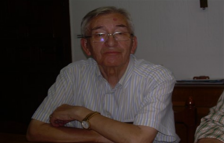 La historia de Jesús es la de un curandero de pueblo que ejecuta exorcismos y al que creen hechicero.  En el desierto dialoga con el diablo. La familia cree que desbarra y quiere encerrarlo. Se rodea de una pandilla de parias que los pone en vilo con sus predicciones enigmáticas, que le siguen, pero lo abandonan cuando lo detienen. Su aventura ha durado solamente tres años. En el relato de Marcos, según Carrére, “no hay nada que lo embellezca o haga amables a sus personajes”. Leyendo esta “crónica brutal” da la impresión “de estar lo más cerca posible de este horizonte para siempre inalcanzable: lo que sucedió realmente”. Carrére sabe que estas son proyecciones suyas. Al descifrar el relato de Marcos, Lucas sintió algo de despecho. Pero después de leer a Marcos pensó que él podía hacerlo mejor. Tenía informes que Marcos no poseía; era más culto. El libro de Marcos es un borrador compuesto por un judío destinado a judíos. Él iba a escribir una nueva versión de esa historia que van a leer paganos ilustrados. Era Lucas un ilustrado, un lector asiduo, y aunque su hospedaje en Roma fuera todavía menos acomodado que el de Marcial, no dejaba de tener su pequeña biblioteca. La versión de los Setenta, Marcos y Q son sus tres documentos y habrá que añadir también a Flavio Josefo. Los judíos en su mayoría habían sido deportados como esclavos. Pero Josefo disfrutaba de la amistad de Tito y no le alcanzó la ola de odio antijudío que invadió Roma tras la caída de Jerusalén. Se alojó cómodo en una flamante casa sobre el Palatino con pensión de por vida., tenía el privilegio de acudir a la corte y allí volvió a ser un historiador protegido. La guerra de los judíos fue publicada el año 79. Lucas tal vez pudo consultar ese grueso volumen de 500 páginas en una biblioteca, y, con la misma alegría que Carrére, pudo llevarlo a su estudio para hojearlo. Arnauld d`Andilly, su traductor en el siglo XVII, denominaba a Flavio Josefo el “quinto evangelista”.  En Roma hacia los años 70 Lucas comienza a escribir su Evangelio: “Hubo en los días de Herodes, rey de Judea, un sacerdote llamado Zacarías, que pertenecía a loa familia sacerdotal de Abías, casado con una mujer descendiente de Aarón, que se llamaba Isabel”. Nadie conocía a Zacarías e Isabel.  Son justos, fervorosos amantes de Dios, y cumplen la Ley de Moisés. Un ángel les anuncia que van a tener un hijo y va a llamarse Juan. Son ya ancianos; Zacarías duda y, en castigo, queda mudo, Isabel quedará pronto embarazada. El Antiguo Testamento, observa Jakob Taubes, filósofo alemán, está lleno de mujeres estériles, mientras que en el Nuevo sólo aparece una. El destino de los humanos del Antiguo Testamento es crecer y multiplicarse y las mujeres no quieren ser vírgenes para ser posibles ascendientes del Mesías, mientras que en el Nuevo más bien el ideal es volverse eunucos para el Reino. Durante cinco meses Isabel encubre su embarazo.  En su sexto mes, Gabriel, el mismo ángel, se dirige a Nazaret, a la casa de María, para anunciarle que va a concebir y alumbrar un hijo. Le dará el nombre de Jesús, pero será Hijo de Dios. Aclaradas las dudas de María, porque no conocía varón, ella responde: “Soy la sierva del Señor. Que me suceda según su voluntad”.Pablo y Marcos, los dos testigos más antiguos entre los cristianos, no conocen la historia de la concepción virginal de María. Eso cree, de seguro equivocadamente, Emmanuel Carrére. La dan por su puesta. En ningún momento dicen lo contrario.  Tampoco aparece por ninguna parte en el Nuevo Testamento el verdadero padre de Jesús. José es sólo padre legal. El mismo Mahoma cree en la virginidad de María, porque el contacto que San Gabriel tuvo con ella no fue carnal, ya que el ángel Gabriel, que en el Corán es el padre de Jesús, es un espíritu. Isabel y María son primas entre sí y, por lo mismo lo son también Juan y Jesús. A Carrére no le parece absurda la idea de que María haya comunicado a Lucas algunas informaciones. Pero está dispuesto a apostar su puesto en el Reino a que Juan y Jesús no son primos. Es una invención de Lucas. Después de la Anunciación del nacimiento de Jesús viene la Visitación. Juan salta en las entrañas de su madre al sentir la presencia de Jesús en el seno de la suya y María entona entonces el Magnificat anima mea Dominum. El abuelo de Emmanuel, Georges Zurabishvili era de misa y comunión diaria y entre sus papeles encontró el nieto un extenso comentario al Magnificat, y trató de recitar sus versos fervorosamente, porque Jacqueline asegura que el camino más directo hacia la fe era la devoción a María Virgen. María permanece tres meses en casa de la prima y vuelve a la suya después. Quieren llamar al hijo de Isaleb, Zacarías como su padre. Le preguntan a éste y escribe en una tablilla que el nombre del niño será Juan. Y al instante le vuelve el habla, pronuncia el Benedictus, y añade: “Y tú, niño, serás llamado profeta del Altísimo, porque caminarás bajo la llamada del Señor para preparar sus caminos y guiar a quienes están en las sombras de la muerte”. Aparece entonces el decreto del emperador Au gusto ordenando empadronarse a cada uno en su pueblo de origen y José, de la familia de David, que era de Belén, debía censarse en esta ciudad. Acu den a empadronarse a Belén José y María, y a ésta le llega la hora del parto. No encuentran posada y la Virgen ha de dar a luz a su divino Hijo en un establo. El buey y la mula son añadidos bastante tardíos. Los magos que lo visitan pertenecen a Mateo. “Todo lo demás se lo inventó Lucas”, según Carrére. En nuestra opinión el que inventa es seguramente Emmanuel Carrére. O lo deduce de datos interpretados a su manera. Leyendo a Marcos vemos que Jesús “volvió a su pueblo natal. Sus discípulos le seguían. Llegado el Sabbat, se puso a enseñar en la sinagoga. Muchos de los que le oían, turbados, decían: ¿de dónde saca esa sabiduría…? Jesús les dijo: Un profeta sólo es despreciado en su pueblo, en su familia, en su casa.  Y allí no podía hacer ningún milagro”. Por su parte, Lucas escribe: Jesús “se dirige a Na zaret, donde ha crecido. Según su costumbre, va el  día del Sabbat a la sinagoga y se levanta para hacer  la lectura¨: El Espíritu del Señor está sobre mi…para que lleve  la buena nueva a los pobres anuncie la liberación a  los cautivos… y proclamar un año la gracia del Señor” El texto, lo tomó seguramente Lucas de Los se tenta. “Enrolla el libro, se lo entrega al servidor de la sinagoga. Se sienta. Todos los ojos están fijos en él”.  Eusebio de Cesarea dice que escribió Marcos su Evangelio “con las didascalias de Pablo”.  “Entonces les dijo: Esta Escritura que acabáis de  oír se ha cumplido hoy”. Se quedan todos atónitos y preguntándose si no es  este el hijo de José. Y añaden que realice entre ellos milagros como los que hizo en Cafarnaún. Pero él  les contesta que nadie es profeta en su tierra. Los judíos que lo escuchaban, “se levantan, expul san de la ciudad” y quieren precipitarlo desde la  montaña, pero él, pasando por entre ellos, se esca bulló.  Trae este pasaje Carrére para demostrar que Lucas  copia “dramatiza, guioniza, fabula”. Otros creen  que Marcos sintetiza demasiado. Añade luego que,  al narrar la Pasión, Lucas “se ciñe a Marcos”, pero  enriqueciéndolo con manierismos que no siempre  le gustan. En el Gólgota, “Lucas elimina todos los esputos, que escandalizarían a Teófilo -que según Carrrére era un patrón pagano-, pero en cambio  agrega diálogo”. Nos parecen éstas, nimiedades de Emmanuel Ca rrére, que no concluyen nada. Lucas y Marcos tie nen cada uno su estilo. Marcos resume siempre;  Lucas amplifica, aprovechando muchas veces datos que él ha investigado minuciosamente. Afirma Carrére igualmente que “Lucas amaba a los  bandidos, las prostitutas, los recaudadores colabo racionistas”. Y Jesús también, terciamos nosotros,  amaba a los samaritanos, y a los pecadores, pero a  los fariseos no. No quiere olvidar Carrére que “esta miniserie sobre  un patrono liberal en sus pagos pero caprichoso, es tas historias de salarios, de rentabilidad de las in versiones, de contabilidades trucadas y de invita ciones a comer son explícitamente respuestas a la  pregunta: “¿Qué es el Reino? Para Lucas, dice nuestro autor, las leyes del Reino  “no, no lo son nunca, leyes morales. Son leyes de  vida… Dice que los niños saben más que los sa bios… Dice que las riquezas estorban… Dice que  hay más alegría en el cielo por un pecador que se  arrepiente que por noventa y nueve justos que no  necesitan arrepentirse”. Cuenta aquí Carrére la parábola del hijo pródigo, la cual concluye con estas palabras del hijo que se había quedado en casa con su padre: “mírale a él,  vuelve tras haberse fundido con putas todo su dinero, y por él das un gran banquete. No es justo”. Pensó Emmanuel Carrére en muchas ocasiones ter minar su libro con esta parábola del hijo pródigo,  “porque muchas veces, dice, me he identificado  con él”. Epílogo. (Roma, 90-París, 2014). Conclusión  Habla Emmanuel Carrére, en este apéndice final de  su libro, de Domiciano, el hermano de aquel buen  Tito a quien alguien consideró “las delicias del gé nero humano”. Era un misántropo que le gustaba  perseguir a la gente, sobre todo a los filósofos, a  quienes detestaba. Epicteto fue una de sus víctimas. Persiguió también a los cristianos, pero por rutina,  porque eran los sospechosos de siempre. Ordenó buscar a los descendientes de Jesús. La po licía imperial encontró en Judea a dos sobrinos nie tos, los nietos de su hermano Judas. (Otra vez fa bula Carrére con los hermanos de Jesús). Llenos de  terror, los dos labriegos nietos de Judas fueron pre sentados a Domiciano. Parece que estaba éste de  buen humor, y los dejó libres. Y dio carpetazo al  asunto. Diecinueve siglos más tarde Emmanuel Carrére no  se decide a dar su carpetazo. Por el mismo tiempo, más o menos, en que Lucas  redacta su Evangelio, aparece en Siria, para uso de  los cristianos, otro Evangelio, que se atribuye a  Mateo, detrás del cual se ha dicho también que se  oculta Filipo, el apóstol de Samaría. Parece ser,  más que de un solo individuo, obra de una comunidad. En nuestra opinión una comunidad no escribe un libro; tiene que haber un autor y ese autor puede  ser Mateo, aunque inspirado por la comunidad. Ese  Evangelio es el preferido por la Iglesia, el primero  incluido canónicamente en el Nuevo Testamento. Los emperadores serios, Trajano, Adriano, Marco  Aurelio, perseguían a los cristianos porque creían  que éstos conspiraban contra Roma. El resentido  Domiciano los persiguió por rutina, por capricho.  En el reinado de Trajano, por los años veinte del  siglo II, vivía en Éfeso, junto a la madre del Señor,  un hombre muy anciano llamado el presbítero Juan.  Era el predilecto de Jesús y repetía muy a menudo.  “Hijitos míos. Amaos los unos a los otros”. Poco después de su muerte el Evangelio de Juan  circuló en Éfeso. Para Emmanuel Carrére es difícil  admitir que ese hijo de Zebedeo, amado de Jesús,  pero “de malas pulgas”, convertido en uno de los  pilares de la Iglesia y luego en “el yihadista judío  que escribió el Apocalipsis, que odia a los gentiles,  escribiera un “Evangelio saturado de filosofía  griega y virulentamente hostil a los judíos”. Pero es  que, en nuestra opinión, Juan no es un hombre de  malas pulgas, ni ese yihadista fundamentalista en  sus ideas. Juan es el evangelista de la luz, la vida,  del amor y la ternura. Renán, según Carrere, no  ama el cuarto Evangelio, porque habla de cosas  muy profundas que no interesan a un racionalista.  Dice Renán que la cristiana es la más espiritual de  las religiones, y que hay que obrar como si Dios y  el alma existieran. Pero para él no existe el espíritu  ni existe Dios. Si existió Jesucristo, un hombre, un  hombre extraordinario y, al confesar esa real gran deza de Jesucristo, es él cristiano como lo es igual mente Emmanuel Carrére. Prosigue Emmanuel Carrére diciendo que “no fal tan argumentos para reprocharle -a la iglesia- haber  traicionado el mensaje del rabino Jesús de Nazaret,  el más subversivo que haya vivido en esta tierra”.  Lo que más le asombra “no es que la iglesia se haya  alejado hasta ese extremo de lo que era original mente…; es que, aunque no lo consiga, se fije hasta ese punto el ideal de ser fiel a su origen”. Cuando terminaba Emmanuel este libro quedó bas tante satisfecho “porque había aprendido muchas cosas… la única manera de dar en el blanco sería inclinarse hacia el lado de la fe…; yo no quería y sigo sin quererlo”. Pero si desea abordar el Reino verdadero, no tiene otro remedio; la razón no sirve. Cuenta Emmanuel ahora, cuando está llegando al final del libro, que un canadiense, de nombre Juan Vanier, trataba de buscar su camino. En las proximidades de l`Oise, el pueblo donde él vivía, había  un manicomio. Con Philippe y Raphael, dos enfermos que le confiaron para que vivieran con él, fundó la primera comunidad que se llamó del Arca.  Cincuenta años más tarde hay en el mundo, con este nombre, ciento cincuenta comunidades. “Los  que nunca podrán curarse no se curan, pero se les  habla”, escuchan, y algo, que Jean Vanier llama Jesús, revive en su interior. Juan evangelista nos cuenta lo que Jean Vanier nos  acaba de contar. Jesús ha resucitado a Lázaro. Tres  días después, el Jueves Santo, el mismo Jesús, se  ciñe un paño y lava los pies a sus discípulos. Pedro  se resiste hasta que el Maestro le dice que si no lo  lava no tendrá parte con él. Dice Jesús que le llaman Maestro y Señor, y sin embargo les ha lavado  los pies. Si ellos hacen lo mismo serán felices. Felices son junto a Vanier un tal Eric, ciego, sordo  y mudo, abandonado por su madre cuando nació, y  Élodie, con síndrome de Down, que no deja de pasearse por la sala mientras habla Vanier, como Pas cal, el mongólico que servía en la mesa al padre  Xavier en el chalet de Le Levron. “No me gustaría,  concluye Emmanuel Carrére, ser tocado por la gracia y, por el hecho de haber lavado unos pies, volver a casa convertido como hace veinticuatro  años”. De regreso a su casa, antes de guardar los cuadernos donde escribió los comentarios sobre Juan, los  hojea y copia, el 28 de noviembre de 1992, las frases últimas del Evangelio: “Es el discípulo (al que Jesús amaba) el que da testimonio de estos hechos… Sabemos que su testimonio es verídico. Jesús hizo todavía muchas cosas. Para escribirlas todas, haría falta tal cantidad de libros que no cabrían en el mundo”. Y añade Ca rrére una súplica suya: “…Permite, Señor, que sea fiel, a pesar de las asechanzas… Es esto ,o que te  pido al final de estos dieciocho cuadernos”. Y termina: he escrito de buena fe este libro… y lo  que me pregunto en el momento de abandonar este  libro es si traiciono al joven que fui, y al Señor en  quien creí, o si, a su manera, les ha sido fiel”. Al terminar el comentario sobre este libro de Emmanuel Carrére, le pido disculpas si he sido demasiado atrevido en mi empresa. Él es un gran escritor, muy erudito, bien documentado, con más de  cinco traducciones de la Biblia, que consulta, mientras escribe este libro, veinte veces al día, entre  ellas BJ y la TEB, y con grandes escritores como  Renán, en su Biblioteca. Por mi parte sólo he traducido una vez la Vulgata en Latín y he leído tres  o cuatro veces en castellano versiones completas de  la Biblia, dos de ellas la Biblia de Jerusalén. Todos  los años leo asimismo en griego el Nuevo Testamento en la edición bilingüe del P. Bover. Conozco  bastante bien el mundo grecorromano porque es mi  especialidad. He estudiado cuatro años Sagrada Escritura y Teología. Sin embargo, no puedo competir con él en sus razonamientos si no es con el criterio de la fe que nos alienta a los creyentes. La verdad es que la teología me ha gustado como  libro de estudio. Pero creo que no me ha ayudado a  creer más. Es demasiado racionalista. A veces se  quieren demostrar los misterios con pruebas de dis tintos autores, contradictorias entre sí. No hay que  extremar demasiado los argumentos. Los misterios  son siempre misterios y sólo podremos disfrutarlos  íntegramente escuchando o leyendo la palabra re velada. A los ocho años aprendí yo de memoria, en  el catecismo de Astete, el misterio de la encarnación. Lo repito aún ahora de vez en cuando. Luego he ido asimilando otros misterios a través de la fe.  Sólo la fe me resuelve el misterio de la vida, de la muerte y de la resurrección. En cuanto a Emmanuel, tampoco me atrevo a juz garlo en sus creencias. En su fotografía del contra fuerte de la portada de su libro ofrece una sonrisa  de ironía y de hombre escéptico, poco firme en sus  convicciones. Del año 1990 a 1993 tuvo una época, que él llama crisis, en que creyó. Su conversión no  parece muy profunda. Él mismo cuestiona su fe y  tiene miedo. Lo inician en ella su madrina Jacqueline y Hervé, ahijado también de ésta. Son por otra  parte un obstáculo su estado psíquico, su primer  matrimonio y seguramente una chica de servicio,  primero hippy y luego convertida al catolicismo,  que era una calamidad. Renán es seguramente el  que más influye en su racionalismo y pérdida de la  fe. Pero, como éste, admira a Jesucristo cual un hombre extraordinario. Es por lo tanto, en cierta  manera creyente, y siempre respetuoso. No podemos decir como los fariseos: “Mira este  condenado que ha perdido la fe”. El fariseísmo es  lo que más molesta a Jesús. Cuando Carrére deja de  creer dice: “Te abandono, Señor. Tú no me abandones”. Si él ha dejado de creer, pudiera ser que  Dios siguiera creyendo en él, y que un día le acogiera en su Reino. Madrid, 27 de marzo de 2016, día de la Resurrección.Herminio Suárez Gil =============================== Los trabajos y los días. España. Historia. Análisis. Comentarios 1933-2015, historia propia. (15) Escrito en las fechas que se indican (sic)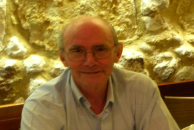 En Bilbao, junto a mi familia, donde resido, tengo  la oportunidad de buscar trabajo en muy diversos  sectores. En el mes de abril de 1971 inicio la actividad laboral en Eurovalor, empresa situada en Gran Vía, 17, con un sueldo base de 10.000.-Pts.mensuales. Este trabajo es provisional, y antes de iniciarse el  curso académico 1971-1972, busco colegio para  realizar una actividad apropiada. Consigo tres puestos de trabajo, pero ninguno de ellos a tiempo completo: Colegio salesiano de Baracaldo; Colegio S. José de Santurce y Academia Madariaga en Deusto. Estos trabajos me suponen una dedicación física de catorce horas diarias, más las lógicas y consecuentes que hay que dedicar para llevar a buen término todas las tareas adecuadas. Antes de iniciar el curso se celebra mi matrimonio, según las normas canónicas y a través de un poder expreso, el día 26 de agosto en el Santuario de Santa Rosa de Lima. Mi familia y los compañeros de trabajo se hacen cruces cuando ese mismo día les comunico la noticia. La verdad es que no había tenido tiempo para más explicaciones porque todo ello se desarrolló por correo y el primer poder notarial enviado no llegó a su destino. 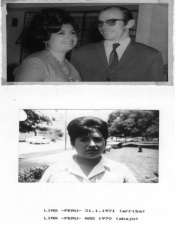 El día 28 de agosto, iniciamos la estancia en la capital de España, teniendo como residencia el hotel  Cuzco del paseo de la Castellana. Unos días después llegamos a Andra Mari de Begoña, en Bilbao, piso alquilado a la señora Cortázar, con edad y rasgos muy parecidos a los de mi madre, oriunda de la zona alavesa, origen de mi segundo apellido. La presentación de mi esposa a toda la familia se lleva a cabo el día seis de septiembre, fecha de la boda de mi sobrina Isabel, quien por pocos días no se nos ha adelantado en este acontecimiento. El curso, si exceptuamos el múltiple ajetreo de los tres colegios, se desarrolla con cierta normalidad y con bastante interés por mi parte, sobre todo en el colegio salesiano donde más clases tengo. Un compañero de curso insinúa al director del colegio S.  Vicente de Paúl en Baracaldo, la conveniencia o posibilidad de que pueda dar clases en este colegio, pero recibe la respuesta de que “no es buena la cuña de la misma madera”. A primeros de noviembre, me entrega el Director del colegio S. José de Calasanz de Santurce una carta del obispado en la que le indica esta entidad que, según la normativa vigente de la iglesia romana, no puedo impartir clases de religión. Pido una entrevista con esta vicaría, pero el Obispo no acude y envía a un emisario suyo, quien se excusa diciendo que aunque tiene la seguridad de que soy persona idónea para dichas clases, la normativa, con la cual no está de acuerdo, no me lo permite. A pesar de insistir, en este momento y otros inmediatamente posteriores, en mantener una entrevista con el Obispo Añoveros, no ha sido posible ante la negativa total de dicha autoridad jerárquica de la  iglesia católica romana. El colegio S. José actúa en consecuencia con las instrucciones del episcopado, y a mi me queda una gran parte de la tarde libre, lo cual agradezco.José Luis Moratinos, director del colegio, me entrega la siguiente carta: En contestación a su oficio en el que solicita el nombramiento como Profesor de Religión del Colegio de Enseñanza Media Masculino "JOSÉ DE  CALASANZ" en favor de D. Félix VELASCO  CORTAZAR, de cuyo señor me adjunta certificación académica, he de manifestar a usted que el Sr.  Obispo A. A. de Bilbao no puede acceder a dicha solicitud, dado que el presentado es sacerdote secularizado y, a tenor de la disciplina emanada de la Santa Sede, no puede ser Profesor de Religión de Centros docentes.Devuelvo a usted la documentación remitida y es pero me presente a otra persona para ser nombrada profesor de Religión de ese Centro docente o, si lo prefiere, sea designada por la misma Delegación Diocesana de Enseñanza. Bilbao, 26 de octubre de 1971Joaquín Perea. Sellado: Delegación Diocesana de Enseñanza. Obispado de Bilbao. 15.06.70. Las Cortes aprueban una nueva ley de Educación, que incorpora los estudios de Periodismo a la Universidad. 01.12.70. El cónsul de la República Federal de Alemania, Eugenio Beihl, es secuestrado por Eta. 10.12.70. El escritor ruso Alexander Solzhenitsin obtiene el Premio Nobel de literatura. Levanto 1 - IV – 71. Italia. Estimado Félix. Esta vez no tendré tiempo para visitarte. Después de unos días de reposo, sigo viaje a Londres y N.Y. Regreso a Lima a fines de abril. Saludos. Guido de Rossi. Orense 14 - IV – 71Estimado amigo: Llegada feliz. Pasé Semana Santa en Cuenca y Granada con mi cuñado. Al regresar encuentro carta de la Renfe anunciándome que iban a retirar un paquete para subastarlo, dado el tiempo que llevaba. Gracias por el favor, pero te agradecería me enviaras los gastos. Favor es favor, pero sin gastos. De la familia de Méndez no sé nada. En cuanto a mí, seguramente el día 20 iré a emigración para irme a Francia o Alemania. Ya te avisaré más adelante. Chau. Eladio Ferrares.Rubí, 9 - I – 72Queridos primos: Ayer recibí vuestra grata nueva.  Me apresuro a daros mi enhorabuena más cordial y desearos lo mejor en vuestro nuevo estado. Haga el divino Oriente que cada salida de sol sea para vosotros, durante el presente año, un día de paz, alegría y felicidad; y cada puesta feliz, esperanza de otro nuevo y mejor día. Yolanda, con el cantar popular, puedo ya decirte: "Mis ojos lloran por verte, mi corazón por hablarte, mi boca por darte un beso, mis brazos por abrazarte".Félix, ¿y por qué no este año en la Universidad que crean ahora a distancia? Si el trabajo te lo permite...  Adelantarías un año. Felicidades y bendiciones. Un fuerte abrazo.  Jesús Velasco Colegio Maristas. Rubí. Tel. 2991291 16.02.71. Las Cortes españolas aprueban el proyecto de la ley sindical. 26.10.71. La ONU aprueba el ingreso de la República Popular China en esta organización. 10.12.71. Pablo Neruda recibe el premio Nobel de literatura en Suecia. Fallecidos en el año 1971. Igor Strawinski, compositor de música, ruso. Miguel Maura, político español. Nikita Kruschev, político ruso. 02.03.72. Muere a los 93 años, el escritor José Martínez Ruiz, “Azorín”.08.09.72. Se crea la Universidad Nacional de Educación a Distancia (Uned).Puerto del Rosario. 16 - 5 – 72Cómo seguís tíos: Yo sigo bien a D. g. Bonita foto (Isla de La Palma. Volcán "Teneguía", desde el Alto de las Tablas), pero triste tiene que ser sufrir las consecuencias de un volcán.Diréis que no escribo pero es que aquí uno no tiene nada nuevo que contar, todo se convierte en rutina hasta el no escribir. Salud os deseo hasta pronto un abrazo. Alberto. R.T. R. Oficiales. P. Rosario. Zaragoza 11 - 6 – 72 De su alumno Ricardo García (alumno que tuve en Lima el año 1968). -Postal de Zaragoza.Villarcayo (Burgos) 21 - VII – 72 Queridos primos: Un cordial saludo y cariñoso recuerdo desde este pintoresco rincón burgalés. Por aquí nos encontramos con mis hermanos y sobrinos desde el día 14; yo estaré hasta fin de mes. Os esperamos vengáis a pasar por aquí algún día. A Yo landa le gustará mucho y además tendremos gran alegría en conocerla. El otro día estuvo por aquí Ja cinto con su mujer para ver a su hija Inmaculada que pasa unos días en la Residencia infantil.Un abrazo de todos. Jesús. Fallecidos en el año 1972: Max Aub, escritor español. Américo Castro, filólogo español. Maurice  Chevalier, actor francés. Tiempo disponible Disponer de tiempo es muy conveniente para quien tiene cosas interesantes en que ocuparlo. En primer lugar me hago unas observaciones que supondrán mucho para la trayectoria de mi vida: Si dar clases de religión y ejercitar el apostolado son dos proyectos y metas, ¿qué hago yo dando las clases de latín, arte y repasando asignaturas con alumnos perezosos en la Academia?.- Me propongo indagar sobre  nuevos horizontes para mi vida. Se me ofrecen actividades comerciales, pero las desecho por no estar dentro de mis metas. Pocos días antes de finalizar el curso 1971-1972 me ofrece el director de personal del Banco de Vizcaya el participar en unas oposiciones para trabajar en esta entidad. No me hace mucha ilusión pero me digo: probaré, durante estas vacaciones, sin dejarlos colegios, y si no me agrada seguiré con el trabajo actual. Me presento, apruebo, y el 2.7.72 inicio el trabajo sin tener un solo día de vacaciones, pues el 30 de junio entregaba las últimas calificaciones en el colegio salesiano de Baracaldo. Observo, después de un tiempo, que el trabajo en comendado no me desagrada y, a primeros de septiembre aviso de la rescisión de contrato a las dos entidades con las que trabajaba de profesor. Se da la interesante circunstancia de que podré matricularme en la Universidad Nacional de Educación a Distancia. Inicio los trámites de reconocimiento de los estudios en el Instituto Nacional de Enseñanza Media  de Guecho, Vizcaya, para poder ingresar en la Universidad, Este Instituto me entrega el Libro de Calificación Escolar, Serie L Núm. 484634, con este  contenido: El Ilmo. Sr. Director del Instituto Nacional de Enseñanza Media Mixto de Guecho, por  delegación del Ilmo. Sr. Director General de Enseñanza Media, con esta fecha concedió al titular de  este libro la convalidación de los cursos: Bachiller  elemental, Superior, Preuniversitario y Pruebas de  madurez por los Estudios de Humanidades- Filoso fía y Teología según Decreto 2.695/1961 -21-XII  (B.O.E. 5-I -62) O.M. 2-II-62 (B.O.E.19-II) Con  acceso directo a cualquier Facultad o Escuela Técnica Superior según Decreto 2.010/1966-23-6  (B.O.E. 13-8). Previo el pago de los derechos de matrícula de los cursos convalidados y el abono del Libro de Calificación Escolar. Guecho, 8 de Agosto de 1973. El Secretario, S.  Alonso. Me matriculo en octubre en Ciencias de la Educación con el fin de hacer especialización en Psicología. Esto no me impide el sencillo trabajo en el banco donde ocupo tan sólo siete horas al día y a donde acudo, caminando tan sólo un cuarto de hora. Creo que esta meta inmediata es interesante.  A su vez ha de tener continuidad en Madrid, donde espero encontrar los medios adecuados para terminar psicología. El año 1973 inicio los trámites para un posible traslado a Madrid en la misma entidad de trabajo. Al parecer no es fácil porque es una plaza muy codiciada, pero dejo la instancia para que se hagan las diligencias necesarias. El 20 de enero de 1973 acuso recibo de la UNED, Universidad Nacional de Educación a Distancia, de mi solicitud de matrícula con el número de expediente 4880. No deja de tener valor este número histórico, pues se trata de los primeros alumnos del primer curso de esta reciente universidad. Compro los libros y programas de orientación del primer curso de letras y paso gran parte de la tarde entretenido en esta temática que no es nueva, para mí, pero encuentro variedad en los temas y en la forma de tratarlos. Se da la circunstancia de que tengo los teléfonos y horarios para poder conversar directamente con el profesor encargado de cada tema.  Como dato de vivencia personal transcribo la carta de la UNED. Universidad Nacional de Educación a Distancia Sección de matriculas. San Bernardo, 49. Madrid -8. Exppte. Nº 0004880Madrid, 20 de enero de 1973 Sr. D. Félix Velasco Cortázar Acuso recibo de su solicitud de matrícula provisional y le comunico lo siguiente: 1.º A su expediente le ha correspondido el número arriba indicado, el cual deberá citar en todas sus relaciones con la U.N.E.D. 2.º En el mes de febrero, antes no, deberá enviar a la Sección de Matrículas de la U.N.E.D. la documentación necesaria para anotarla en su expediente  (y devolvérsela), y que es la siguiente: a) Partida de nacimiento. b) Justificante de tener acceso a la Universidad (de haber aprobado el examen de estado (Plan 1938), Preu o Cou, o cualquier otro título que le faculte para el ingreso en la Universidad). c) Las mujeres el justificante de haber cumplido el Servicio Social, o en su defecto, copia autorizada de la solicitud, pidiendo tal prestación, que deberá ir firmada por la Regidora de la Sección Femenina. d) Tres fotografías tamaño carnet y una más por cada asignatura de las que haya solicitado la matrícula. 3.º Se dan las órdenes oportunas para que le sean remitidas la guía del alumno y la primera unidad didáctica, que esperamos pueda recibirla en la primera decena de febrero. Muchas gracias por su atención. Sello de la Secretaría General de la UNED, sección de Matrículas. _______________________________ 01.07.73. Se suprime el Servicio militar obligatorio en estados Unidos. 31.08.73. Fallece el director de cine John Ford.…………………………………………………………………………………………..…Salamanca. 1974 Muchas gracias por vuestra preciosa tarjeta, tan alusiva al anhelado mundo de reconciliación, de luz y de paz. Hacéis bien en pedir todo eso al Único que puede ordenar este caos y reunir en un aprisco sereno a toda la jauría desatada y aullante. Efrén, por quien os envío esta, me habló de una enfermedad de Yolanda. ¿Cómo va ahora? Yo, muy sólo. Amigables abrazos de Enrique. _________________________ Universidad Nacional de Educación a Distancia.  Madrid Bilbao 24.9.73 Muy estimado Señor: Acabamos de hacer las pruebas de Filosofía y Letras de la Uned, que ud.. dirige.  Esperábamos que se nos diese alguna explicación o aclaración sobre el nuevo curso. Me estoy refiriendo a un tema que atañe a la mayoría. Uds. habrán podido observar que hay una mayoría de maestros y sin embargo observamos que para el curso 1974 no se ha tenido en cuenta la Pedagogía.  Las carreras para el próximo curso, según la última circular recibida de la UNED es la siguiente: Derecho. Filosofía y Letras (Históricas y Filología). Ciencias. Ciencias Empresariales. Ingeniería. Como Ud. puede observar nos hemos hecho una pregunta: ¿qué hacemos los que deseamos, y somos los más, seguir la especialización en Psicología y Ciencias de la Educación? Esperamos nos contesten cuanto antes a esta situación angustiosa. Como puede suponer la Matrícula para el nuevo curso está pendiente de tener respuesta a esta pregunta. Aprovecho la oportunidad para brindarle mi más cordial saludo. Atentamente. Félix Velasco Cortá zar. Andra Mari de Begoña, 4, 1º Drcha. Bilbao 7 Nº. de Expediente 4880ALBORES SIDERALES Dum médium silentium tenerent omnia, et nox in suo cursu medium iter haberet, un leve destello, dió a luz al alba. La belleza se encarnó en aquel instante. Hermoso era, El zénit de la belleza. Era todo placer. Era exquisito. Era felicidad. Era paz sin la rémora del tiempo.  De barro cocido, con cariño de alfarero, en artesanal cofre, su vasija, con amor, quedó encerrada. Yo solo, solito, sin ningún testigo, asistí, in ictu oculi, del encuentro divino-humano, al momento supremo, de cielo y tierra la feliz fusión. Creador y criatura, fusión-unión, in ictu oculi consumada.  Su frente estaba caliente y, en su frente,  el calor de mi amor, selló la despedida. Beso y sello, con destino al Evo, en carta certificada, salió el correo del Zar.  La uña, en cruel desgarro, se arrancó de la carne, y, su vida, se rasgó de la Vida universal. Señal de partida fue aquel sello y, en su huída, a galope tendido, en mis manos, cayeron sus libreles. No se cayeron, que ella los soltó, que ella me los legó. No pude heredar más, sólo humanos despojos, en pañales de amor. Yo no supe hacer cosa que besar sus reliquias y venerar al raudo fugitivo. Espíritu alado parecía, espíritu era, desnudo de libreles, en libertad completa, espíritu esquivo, ya libre de ataduras, espiritual espíritu. Madrid, 1 Noviembre 2012, 1 Agosto 2013 Pablo Jiménez Arribas. _________________________ 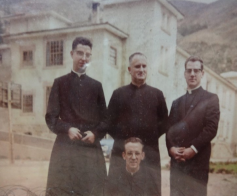 Colegio S. Vicente de Tarma, Perú. 3080 Mts. Vidal, Arámburu. Herrán y Julián Alonso Hortaleza 28 de septiembre. La presencia de Rafael Ortega los jueves 14 y 28, de este mes, ha dado lugar a un coloquio sobre la Biblia, que deseamos se repita el Jueves 26 de octubre. Vivir y revivir para convivir* Y  U  C  A *yuca@yahoogroups.com Año 20. Boletín Nº 123 Octubre 2017“Vivir y revivir para convivir”Ningún compañero sin localizar. Ningún enfermo sin visitar. (Informa a YucaNingún parado o necesitado sin ayudar. (Informa a YUCA)Ninguna llamada sin contestar. Ninguna carta ni correo electrónico sin responder.Ningún compañero fallecido sin recordar y admirar.------------------------------------------------------------------------------------------------------------------------Suscripción mínima anual a Yuca: 20 €. Cta.  F.V.C BBVA IBAN ES19 01820864 15 0018803006Reuniones en Hortaleza año 2017. (5.45 p.m) C/Caracolí, 1. Metro  S. Lorenzo y Mar de CristalEl Boletín necesita variedad. Envía tu artículo, tus dibujos, fotografías, noticias, cartas etc. Este Boletín carece de línea editorial. Se expone lo que cada cual envía (sic). Tiene la sinceridad e intimidad de comunicación entre amigos.Abel Yebra Faba             .	.	abelyebra@telefonica.net 	. Tel.  913024710Ángel Orcajo Orcajo    	.	.	angelorcajo@hotmail.com  	. Tel.  914985475Antonio Tobar Mayoral 	.	antonio.tobar@hotmail.com   	. Tel.  916821068Efrén Abad García		.	carefren@telefonica.net   	. Tel.  915530468Félix Velasco Cortázar    	.	fevecor33@gmail.com             	. Tel.  917414070. F. Javier  Zabalza Aranguren. 	.	Majadahonda.jzabaran@yahoo.es Tel. 916386464 José A. Hermoso Caballero 	.	jhermoso37@gmail.com        	. Tel.  969133216 Restituto Izquierdo Calleja. 	.	-resticalleja@hotmail.es.  	. Tel.  916540983----------------------------------------------------------------------------------------------------------------------------------NOTICIA: La Comunidad de los paúles de la Plaza de la Iglesia, Nº 2. se ha trasladado a la Calle Caracolí, 1. 28033 Madrid. Parroquia Cristo Salvador. Tel. 917636614. Metro San Lorenzo. El jueves 26 de octubre, nos han recibido con afecto esta comunidad.Página WEB de los paúles. Provincia de Zaragoza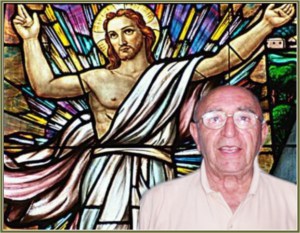 Fallece el P. Pedro Sanz Sainz, C.M. 18/10/2017 Hoy miércoles, día 18 de octubre, a medio día, ha fallecido el P. Pedro Sanz Sainz, C.M. en Pamplona.Pasado mañana, viernes, día 20 de octubre, a las 11:30h. de la mañana celebraremos la Misa funeral en la Iglesia de la Milagrosa de Pamplona.Les invitamos a todos a orar por el eterno descanso del P. Pedro, así como por sus familiares para que la esperanza cristiana les conforte en estos momentos. Q.E.P.D.Pedro Sanz fue compañero de los apostólicos de Pamplona en 1945, y desde 1950 en Limpias, Hortaleza, Cuenca y Salamanca. Sincero y dispuesto siempre a colaborar. Una gran persona, con un generoso corazón. Nace en Corella el 7 de agosto de 1933. Fueron sus padres José y Gregoria. Nuestro más sentido pésame a su amplia familia, de todos los que le recordamos del grupo Yuca, a quienes correspondía siempre con afectuosos saludos.ENCUENTRO EN TARDAJOS 23.09.2017El sábado, 23 de septiembre, celebramos el encuentro anual de la Asociación de Antiguos Alumnos de Tardajos. Los compañeros habían preparado la recepción a la entrada de la capilla, junto al jardín. Allí fuimos llegando, y después de los saludos de rigor y el café de la mañana, pasamos a celebrar la misa. Esta fue presidida por El P. Manuel acompañado por el P. Pereda y el P. Ullas. Los demás miembros de la Comunidad de Burgos estaban celebrando el funeral de una de las Hijas de la Caridad que residía en Rabé de las Calzadas.  La misa fue amenizada con los cánticos y participada por los allí presentes. Tras la misa pasamos a celebrar la asamblea ordinaria. Se siguió el orden del día establecido y acto seguido pasamos a hacernos la foto en las escalinatas de la capilla. Posteriormente celebramos la asamblea extraordinaria para la renovación de la Junta Directiva. Se ofreció que se presentaran voluntarios para la composición de la misma, dado que cumplían el tiempo reglamentario el presidente, Timoteo Izquierdo, Carlos Santos había dimitido como vicepresidente y yo cumplía como vocal. Después de algunas deliberaciones, se decidió que siguiera Timoteo Izquierdo como presidente. A mí se me ratificó como Vicepresidente y se nos ofrecieron dos compañeros como vocales: Domingo Martín Jesús (del año 1979)   y Díez Pérez Luciano (del año 1981). Posteriormente se pasó a tomar un vino en el mismo lugar que se había preparado la recepción. Nos hicimos la foto en el monumento al profesor en el jardín de lo que hoy es residencia de mayores para después ir al restaurante “Pececitos”, donde teníamos la comida. A lo largo de la sobremesa se entregaron los metacrilatos a los que cumplían los 50 años de su ingreso en Tardajos, y se repartieron flores a las mujeres asistentes. Hubo recital de poesías. Y como es costumbre terminamos la sobremesa cantando el himno de la asocia-ción y el himno a Burgos.  Más tarde a las 7.30 de la tarde se celebraba en la Catedral de Burgos una misa con motivo de la festividad de San Vicente. Hizo un día espléndido que nos permitió disfrutar del acontecimiento.5 de septiembre de 2017Antonio Tobar Mayoral (1962)Ú L T I M O  B A I L EComienzan las hojas verdesa dejar hueco en la rama;tapiz de broza sonora alfombra tierra cansada.Brillan los frutos madurosY aplauden, tiesas, las ramas;pero la lluvia del cieloqueda en las nubes colgada.Parece una primaverapor el hielo retrasada,tras un invierno de lutoy aún sin quitarse la manta.Pero es la vieja que apurasu último baile en la plazay exhibe su pecho en frutos,su tronco y ya pobres ramas.Pronto vendrá la caídamasiva de su esperanza,y le arrancarán el frutoy ella adornará su cama.Ramas y palos desnudos,del viento serán guitarray ya no podrá dormirsobre su alfombra dorada.Fernando Pérez Conde.Madrid, a 12 de junio de 2017Abel Yebra – C/ Mesena, 126 -28033 – MadridEmmo. Y Rvdmo. Sr. D. Ricardo Blázquez Pérez, Presidente de la Conferencia Episcopal.Estimado monseñor: Soy un vecino de este barrio de El Bosque. Me confieso católico practicante, con reservas. Con reservas, porque no me gusta esta Iglesia española que usted dirige. Porque la conduce “desde arriba”, desde una altura desde la que es difícil oír al pueblo. Se nota una separación enorme entre el estamento de las sotanas, de las mitras, de los capelos y el pueblo llano. Este pueblo que les pide que “vuelvan a Cristo”. Cristo no se distinguía de las personas normales ni por las vestiduras ni por las filatelias, sino por su dedicación y por su amor. Y cuando lo veía justo, arremetía contra la hipocresía de los sacerdotes, empleando incluso el látigo contra aquellos cambistas que operaban en el templo (por cierto, con el debido permiso de los regidores del templo) convirtiéndolo en una cueva de ladrones.Gran parte de los representantes de la Iglesia española ha caído en esta misma postración. Como consecuencia, la asistencia de fieles a las iglesias ha ido menguando. Hay quien dice que la “España católica” se ha convertido en un “país de misión”. ¿No se sienten ustedes responsables de esto? Cuando aparece un cura comprometido, que en las homilías sabe bajar al interior de las familias, les habla de los problemas que tienen en sus casas, con sus hijos, con sus vecinos…el pueblo responde. Y esa iglesia se abarrota de escuchantes de la palabra. Porque el pueblo tiene hambre de esa palabra. Esto sucedía con el padre Paco, en la antigua iglesia de los Carmelitas de Arturo Soria, la que estaba frente a la calle Alonso Saavedra. Cuando él se fue, la iglesia se vació de fieles.Creo que harían un gran bien seleccionando mejor a los párrocos. Incluso a los frailes que hablan al pueblo. Asistan alguna vez a sus sermones dominicales y verán que hablan o de alta teología ininteligible o repiten, peor explicado, lo que ya se ha leído en los textos sagrados. A muchos da pena oírlos. No tienen para nada en cuenta a los oyentes ni a sus problemas. No les importan.Admiramos la figura del papa Francisco, que intenta derribar esos muros que la curia vaticana ha construido, y que son un escándalo para los que alguna vez hemos visitado el Vaticano. Esos mismos muros son los que la Iglesia española ha levantado ante el pueblo. Una Iglesia que ni siquiera se ha asomado, de verdad, al Vaticano II. Déjense de filatelias. Arrojen sus sotanas, sus birretes y sus alzacuellos al río. Vistan como todo el mundo. Como lo hacía Cristo. Arrojen al río, también, todos sus puestos que huelan a política, que huelan a poder. Y céntrense en el servicio. Quizá ha llegado la hora de ir puerta por puerta repartiendo la palabra de Cristo., como están haciendo algunas sectas protestantes, con mayor o menor éxito; Pero lo que no se les puede negar es su esfuerzo.Y no se preocupen tanto del dinero. “Los lirios del campo”…Están dando la sensación de avariciosos. Yo les pediría que se comportasen como ciudadanos normales. Sin privilegios. Sin exenciones. Si tienen que declarar sus ingresos, declárenlos y tributen por ello, como buenos ciudadanos. No hagan como un párroco que conozco, que no declaró un donativo recibido para Caritas y quedó como un incívico cuando Hacienda descubrió esta picardía, al descontar el donante su porcentaje en su declaración. Entiéndaseme bien. No quiero hablar mal de mi Iglesia. Sé que debo mirar hacia mí mismo, hacia la viga de mi propio ojo. Busco que mi Iglesia mejore. Y esta mejora debe empezar por mí. Pero también, y sobre todo, por sus máximos jerarcas, por ustedes, por el mero hecho de que tienen una mayor responsabilidad. Están en el candelero. Están más obligados a aparecer ante nosotros como modelos a imitar. ¿Se les puede aplicar aquel divino distintivo “mirad cómo se aman”? ¿Ved cómo aman a sus hermanos? Este comportamiento debería de ser su único distintivo visible, observable.Le adjunto copia de la carta que un cura catalán dirige a sus obispos. Ha llegado a mucha gente. Seguro que la conoce. ¿Cómo lo ve? ¿No son “piedra de escándalo? ¿No pueden ustedes hacer nada? ¿O también consideran “independiente” a la Iglesia catalana?Le envío mis saludos y le ruego que perdone mi osadía.(Sé que no tiene tiempo para una respuesta; pero hubo Quien se “dedicó a buscar una oveja descarriada”).Fdo. Abel YebraLas tareas que me quedan por cumplir III. Ángel Orcajo OrcajoEn la vida, como en cualquier otra montaña, hay caminos para personas y caminos para cabras. Lo que digo es que es una verdadera testarudez tantos esguinces de tobillo contra la misma piedra. ¿Por qué empeñarnos en mantener como natural lo que sólo es resultado del estrabismo? Estoy convencido de que una de las cosas que peor se disimula en la vida es la estúpida vanidad.En términos un poco más concretos, sociales, nada sería más natural que el esfuerzo por  comprender a los demás tal y como ellos son. Nadie ha nacido con el nombramiento de juez en las manos y sí con la experiencia de sus propias infinitas debilidades. Admitir de antemano que el otro pudiera ser mejor de lo que yo calculo ya sería una primera forma  de respeto y acercamiento. El puro intento por comprender ya allana caminos, al menos en tanto elimina prejuicios.Comprender al otro exige asumirle en medio de las circunstancias que le puedan estar enredando como a un Laocoonte por dentro o por fuera, consciente o inconscientemente, y que uno nunca sabe valorar del todo. Exige igualmente ponerse en la sensibilidad de su piel y excusarle, si es necesario, con la misma naturalidad con que se acepta el cumplimiento de cualquier otra ley natural. No se puede condenar automáticamente a nadie en nombre de una autoridad que sólo es amargura. Lo productivo es ir por la vida con una disposición interna a reconocer y acompañar, agradecidos por la proximidad que se nos da. Al fin y al cabo todos aspiramos a merecer el aprecio de los otros. La comprensión permite el encuentro, la sonrisa y la celebración. La manía de que antes de aceptar a cualquiera deberá demonstrar que piensa y actúa como a nosotros nos gusta, en cambio, nos aísla y es una trampa montada por el propio egoísmo para que nadie pueda contradecirnos o quitarnos brillo.El que sea capaz de entrar en la mente virgen de un niño de cuatro añitos, pongamos por caso, encontrará que sus travesuras, por ejemplo, no son travesuras sino parte de la energía disponible para su crecimiento y de su inocencia. Como el canto de un gorrión, la suya es la voz más inocente de la naturaleza por más desbarajustes que repita. ¿De qué se le podría acusar?  En un niño todo es absolutamente bello aunque todo deba ser educado. Eso es comprender.El esfuerzo de la comprensión consiste en ponerse en el otro y concederle un crédito de confianza. Después ya se habrán acabado las inhibiciones y todo será cuesta abajo y conversación distendida. La actitud cordial, amable, reparte recompensas hacia adentro y hacia afuera. Diría que el mayor agradecimiento se lo debemos a los compañeros que supieron y nos hicieron sonreír. Recuerdo ahora con mucho respeto a aquel Benjamín Huerga que siempre parecía llevar una fina película de cera en el rostro recién rasurado. Él solía repetir con cierta frecuencia la consigna de Francisco de Sales: se cogen más moscas con una cucharadita de miel que con cien barriles de vinagre. ¡Qué envidia me daba! No se puede ir de morro todo el tiempo por la vida, ni con un libro de moral en la mano, ni con el refunfuño del que todo lo ve mal y reproblable. El río no tiene la culpa muchas veces del color del agua. La cordialidad es la actitud constructiva y fraterna por excelencia. El ceño justiciero, en cambio, aparte de retratarnos hacia afuera, demuestra que sabemos poco de la vida. Muchas veces he lamentado que el sentido de justicia haya sido extremado en repetidos pasajes de la biblia hasta llevarlo a un grado infinito de tortura y masoquismo. ¡Qué aberración! Un Dios montando en ira me parece la imagen más epiléptica y estúpida posible.  Como en tantos otros casos, sólo la distancia y el lenguaje han debido ser la causa de esa monstruosa tergiversación. En la racionalidad del hombre actual, mucho más crítica y científica que la mosaica, eso no cabe ni de lejos.Solo la comprensión hace posible el diálogo.  Hay un filósofo alemán, premio Príncipe de Asturias, que en las últimas décadas ha tenido una repercusión muy merecida. Se llama Jürgen Habermas y su obra es el reflejo del cambio abismal que ha ocurrido a nivel de pensamiento. Una de sus tesis centrales está referida a lo que él llama la Acción Comunicativa. No la llama simplemente diálogo sino acción, y eso porque supone que en la verdadera comunicación se compromete la vida, la responsabilidad, los sentimientos, y no sólo la palabra. Sin esa condición es inútil aspirar a construir nunca un verdadero diálogo.La “acción” en una mesa de dialogantes hace que todos traten de aceptar y ponerse en la mente de los otros participantes y de ver desde ellas el problema planteado. Para Habermas esa es la única instancia legítima para definir la verdad o la ética de cada momento. Por fuera del diálogo no hay verdad ni ética que no sea usurpada. ¿Que eso es una relativización inaceptable de la verdad? Pues, sí; es así, pero esa es la verdad y la ética a la que podemos aspirar.Mirar con ánimo amable, nada matón, a los demás nos permite vivir con alegría compartida. El que más comprende es el que tiene más amigos. El filósofo judío, Levinas, decía que la pregunta definitiva de hoy ya no es acerca del ser, como en los griegos o como en Heidegger, sino acerca del otro: ¿dónde está tu hermano? Es acerca de ese que está ahí, cabe ti, interpelándote, mirándote, para que tú también le mires y le comprendas, no para que le desprecies.Creo sinceramente que el premio de los comprensivos es un caudal incesante de alegría. Ellos son los primeros en cobrar. Sin embargo, nada es fácil y la tarea por acometer continuará siendo ciertamente larga. ----------------Los trabajos y los días. España. Historia. Análisis. Comentarios 1933-2015, historia propia. (16)Escrito en las fechas que se indican (sic)Bilbao 27.9.73	Sr. José Mª Ruiz GallardónPermítame, Sr. Ruiz-Gallardón, iniciar un diálogo sobre su artículo de ABC del 23.9.73. Mi conocimiento sobre Ud. no va más allá de su artículo y, Ud. sobre mí no tiene otro que las impresiones que le causarán estas líneas.El inicio de un diálogo es por una de estas dos causas: Por oposición a una tesis o ideología, o por semejanzas ideológicas sobre el tema expuesto. Es esta segunda la causa de este diálogo buscado por mi parte.Estoy de acuerdo con las ideas vertidas. Tal vez por falta de espacio nos ha dejado algunas a medias, sin exponer sus proyecciones. Si alguna de las ideas, que me permito dirigirle, le parecen de utilidad me sentiré honrado en que las use y divulgue.Cuantas veces se ha tratado este tema se ha expuesto su misma idea: ¿Qué ocurriría si todo el comercio internacional de armas quedase radicalmente suprimido y los márgenes de beneficios obtenidos por tal concepto fueran sustituidos por otros destinados a la promoción de la cultura y la educación? ¿Y si todo el capital que se invierte en armamentos se destinase al mismo fin?La respuesta, sabemos todos y cada uno de los seres humanos, es netamente positiva. Pero esta respuesta, que a simple vista parece sencilla y clara, tiene un aspecto negativo: la mayoría no está convencido de su posible factura. Si esta fuese cabal y auténtica, el obrero se negaría en la fábrica a construir armas, el soldado a llevarlas y el capitán a mandar disparar. He aquí el meollo de la cuestión. Pero lógicamente esta solución no es tan sencilla. El fondo del problema está casi sin tocar ideológicamente. Las ideas son anteriores a su realización. La base y solución está en los gobernantes. Me pregunto si algún gobernante de nuestro planeta se ha planteado el tema con suficiente autenticidad y valentía como para buscar una solución real y efectiva. Y a ellos quiero dirigirme.Hay entre vosotros, distinguidos gobernantes, un antiguo y disparatado adagio: "si velis pacem para bellum", (si quieres la paz prepárate para la guerra). Revisad la historia y observad sus resultados. Cuanto más armados han estado los pueblos más frecuentes han sido las guerras fratricidas y, lógicamente las consecuencias fatales se han multiplicado. En vuestras manos está el cambiar el absurdo y mortífero adagio por este nuevo: "si quieres la paz abandona las armas".Os pregunto lleno de satisfacción, porque conozco vuestra respuesta sincera. ¿En el hombre complicado del siglo XX hay algún ser humano, que conscientemente, se atreva a disparar ante una multitud indefensa y en actitud pacífica? Si todos o casi todos estáis de acuerdo en que en el hombre de este momento histórico no existe tal crueldad, ¿por qué seguís obstinados en estar armados, en mantener y perfeccionar esas armas quitando con esto el pan a vuestros hermanos?.A pesar de que llegáis a admitir sinceramente la idea de que la paz es la mejor arma para vivir fraternalmente, ninguno se decide a dar el primer paso. Sed valientes y consecuentes y no esperéis a que lo haga el vecino o el de la esquina. Es más difícil esta decisión que el seguir la riada común del armamentismo. Os hablo de corazón a corazón, decidid pronto, quered efectivamente ser los primeros. Supongamos que una nación vecina, o lejana, llegase hasta las puertas de vuestras ciudades, y vosotros, vuestra patria, no tenéis ni el arma más liviana. ¿Se atreverá esa nación, ese ejército armado, a disparar sobre una nación pacífica que sale a contemplar los monstruosos armamentos? ¿Lo haríais vosotros? Todos somos conscientes que esa nación y ese ejército quedaría en ridículo y tendría que dar la espalda avergonzado.Vayamos aún más lejos. Supongamos que ese ejército no dispara pero ocupa y se apodera de la nación. Todos vosotros sabéis que las ideas no se reducen ni se vencen por la fuerza. Pueden obligar un tiempo a trabajar y vivir externamente según el sistema implantado. Pero el pensamiento es más libre que el aire. ¿Quién puede impedir el educar a los hijos con amplitud de ideas y fraternidad universal? Ante esta hermandad las armas y el poder impuesto se harán cenizas al transcurrir el tiempo.Tenéis la solución de los conflictos mundiales y fraternales al alcance de la mano. Fraternidad, amor y paz universal desean y piden las nuevas generaciones. Nos quejamos de sus protestas y de sus medios inadecuados, pero no les escuchamos, no hemos intentado el diálogo sencillo y sincero. La única forma posible de lograr todo esto, si vosotros no dais el gigante paso eficaz, es concienciar a la humanidad paso a paso de que es posible y que, paradójicamente, hemos de luchar para conseguir esa paz universal.		________________José Mª. Ruiz Gallardón. (Abogado)	Serrano Anguita, 10, 5º Dcha.Madrid, 4 de Octubre de 1973Sr. D. Félix Velasco CortázarMi estimado señor: He recibido su carta del 27 con notable retraso. Crea Vd. que participo plenamente de las ideas que en ella expone.Yo por mi parte, he dicho cuanto en mi mano estaba, y me llena de esperanza, ver que hay personas como Vd. que opinan de la misma manera que yo.Me encantaría charla con Vd. y entretanto reciba un cordial saludoFirma ilegible.____________________________________Este año 1973 se nota una profunda crisis en la sociedad y ambiente donde vivo, y creo que en toda España. Puede ser interesante un artículo que título: "Crisis 1973".A.-Grupo que admite la crisis, pero no su crisis, generación nacida antes de 1920.B.-Grupo que admite esta crisis, pero no les interesa, no se detienen a considerar su crisis, son arrastrados por ella.C.-Grupo que admite la crisis, su crisis, y trata de salir de ella.D.-¿Por qué existe esta crisis?E.-¿Se trata de una crisis peligrosa?F.-O se trata de una crisis positiva, de cambio.20.12.73. Jueves. A las nueve y media de la mañana el automóvil del presidente del gobierno español, Luis Carrero Blanco, ha sido objeto de un atentado a causa del cual han muerto los tres ocupantes. El Sr. Carrero acababa de salir de la iglesia de los jesuitas y se dirigía por la calle del pintor Claudio Coello a su oficina. Durante todo el día ha habido confusión y suspense respecto al hecho. En medio de la pista se abrió un profundo y amplio boquerón por donde salía agua y gas a causa de tres potentes explosiones... El vehículo, donde viajaba el presidente, el chofer y un policía, voló hasta alcanzar una altura de veinte metros y cayó posteriormente al patio de un inmueble. Los accidentados, heridos en el acto, fueron trasladados inmediatamente al hospital donde llegó cadáver Luis Carrero Blanco.A las seis de la tarde comenzaron a aclararse los hechos. Los autores del triple asesinato habían hecho un túnel hasta el centro de la calle. Allí, debajo, habían colocado tres potentes cargas de dinamita, y a distancia, por medio de un dispositivo, las hicieron estallar en el momento que pasaba el automóvil indicado. Detrás y en las cercanías había tres vehículos que resultaron afectados. Un taxista apareció en una azotea, con lesiones leves, sin saber cómo salió de su coche. A las seis y media de la tarde se dio la comunicación oficial de que no había sido un hecho fortuito sino un planeado atentado. A las once de la noche radio París lee textualmente un comunicado de la organización terrorista "eta", según la cual ésta se declara autora y responsable del crimen.Esta es también la noticia sobresaliente que aparece en los periódicos al día siguiente. Hasta aquí las noticias escuetas.Es interesante observar algunas reacciones. Al conocerse la noticia algunas caras irónicas comentan: "se han tirado a Carrero Blanco"; otros señalan con el dedo pulgar y dicen: "se han cargado al presidente"; algunos insinúan: "menudo lío se va a armar". Hay quien parece escéptico y hace una observación categórica: "ni a ti ni a mí nos va a suceder nada, atacan a los gordos"Fallecidos en el año 1973: Pablo Picaso, pintor. Pablo Neruda, escritor. Ana Magnani, actriz. Pau Casals, compositor.Fondo de ayuda mutua entre los seis hermanos. (Cooperativa)Con ocasión de la venta de mis tierras a un hermano, se reparte el dinero entre los cinco hermanos (yo había anunciado que no participaría).Propongo hacer una cooperativa entre los seis, pero dos de ellos se niegan, y uno comenta: estos miles de pesetas están bien en mi bolsillo.El contenido era este:1.-Una cantidad común 10.000 pts.2.-Una cantidad mensual 1.000 pts.3.-Cuenta corriente de los participantes4.-Préstamos de un 80% de su haber sin interés5.-Concesión por mayoría simple para préstamos con interés6.-Amortización del préstamo:a.-Plazos prudentes según las circunstancias. No más de diez años para cantidades inferiores a cien mil pesetas, a no ser que se den circunstancias especiales.b.-En caso de viudez se tendrá en cuenta esta circunstancia según la situación económica personal.7.-Cada familia tendrá un voto.8.-Seguro colectivo de automóviles sobre daños propios.-Sobre el mismo sistema de la ayuda mutua.-Por cuatro coches se paga anualmente unas cincuenta mil pesetas al seguro. Con un fondo para riesgos esa cantidad se reducirá a la mitad.						****Las cosas en el país vasco van tomando aspectos muy desagradables el año 1973 y principios del año 1974. He visto, durante estas fechas, aplaudir con los ojos y hasta con las uñas, bajando las manos a la altura de los cojones. -¡Cojonazos!. En plena plaza de España de Bilbao he tenido que agarrar fuertemente una metralleta a un policía que la movía en círculo como una marioneta. Con ocasión de esta situación y la que se avecina, invito a mi familia a que salga, si le es posible, de este país, llamado vasco, cuanto antes.Inicio mi retirada, huida o búsqueda de algo mejor y pido mi traslado a Madrid, donde a su vez podré acabar con más facilidad la carrera que tengo entre manos. Sin embargo no es fácil el traslado, por ser una plaza muy codiciada. Pero me presento a unas oposiciones aprobadas, y recibo la siguiente carta, dirigida al departamento de personal central, el 12-11-74:Banco de VizcayaDepartamento Central de PersonalBilbaoTRASLADOMuy señores nuestros: Como uds. saben, Don Félix Velasco Cortázar, de la Subcentral de esa plaza, resultó aprobado con el número 30 en los exámenes celebrados en Madrid los días 28 de Septiembre y 5 de Octubre del presente año.Por nuestra parte, estamos en condiciones de que el citado Sr. Velasco se incorpore a la plantilla de Madrid el día 2 de diciembre próximo, causando alta a todos los efectos el día 1 de dicho mes. De merecer su conformidad, les rogamos nos envíen fotocopia de su ficha historial y de la hoja de afiliación a nuestra Caja de Previsión Laboral y nos den a conocer los años en que ha disfrutado de la Residencia de Alfaz del Pi.Pendientes de sus noticias, les saludamos atentamente.13.02.74. El Nobel de literatura Alexander Solzhenitsyn es expulsado de la URSS por las críticas que vierte al régimen soviético en su novela “El archipiélago Gulag”.09.07.74. Franco, aquejado de flebitis, entrega el gobierno de España, de forma provisional, al príncipe Don Juan Carlos.Fallecidos en el año 1974: Georges Pompidou, presidente francés. Juan de Orduña, director de cine. Miguel Angel Asturias, escritor guatemalteco. A final del mes de enero, de 1975, nos traslados a la capital de España, donde alquilamos un piso en la zona de S. Blas. Después de haber conversado con el dueño desde Bilbao y habiéndonos dado fecha de entrada en dicho piso, se demoró quince días, tiempo que estuvimos en una pensión, en la calle del Arenal, cerca del palacio de la música. A primeros de febrero, después de una maratoniana entrevista con el responsable del departamento de psicología, me incorporo a una oficina del banco en la zona de Ventas.Del departamento de formación de personal traía recomendación directa para mi acoplamiento en Madrid en el mismo departamento. Pero el director de dicho departamento en Madrid, no lo creyó adecuado porque en la prolongada entrevista quedó patente su escasa formación y su deficiente práctica de su carrera.Al mes siguiente paso al departamento central de extranjero. De ahí podemos contar algunas peripecias, pues en él he estado diez años.Soy testigo de excepción, durante el año 1975, de los acontecimientos que suceden principalmente en la capital de España, y vivo con intensidad e interés todos ellos.Ante las nuevas e inquietas situaciones que se avecinan, ya se inician cenáculos nerviosos dentro y fuera del país. El general Franco está claramente aquejado de una enfermedad incurable, que la están dando excesivo tiempo en su período terminal. El ministro de trabajo y seguridad social, además de los médicos de la clínica la Paz, es el portavoz oficial del gobierno, que se limita a decir que su situación es estacionaria. El 20 de noviembre de 1975 se produce su defunción.****Colegio de doctores y licenciados.Gran Vía, 62. BILBAOSecretaría Colegio de doctores y licenciadosMuy Señor mío: Habiendo trasladado mi domicilio a Madrid, dirección arriba indicada, el que suscribe, Félix Velasco Cortázar, desea por esta comunicación causar baja en Colegio de Doctores y Licenciados de esa capital.A su vez requiere, para darse de alta en el Colegio de Madrid, los documentos pertinentes que obran en su poder para la inscripción en este Colegio.Para mejor ubicación de mis datos en ese Colegio adjunto copia de mi inscripción en él. En espera de sus noticias, les envío mi cordial saludo.Atentamente. Félix Velasco Cortázar.			****OJO CON EL GOBIERNO -Editorial de Cambio 16 del martes 16.12.75-Todos, o al menos muchos en este país, tenemos los ojos puestos en el gobierno primero de Juan Carlos I. Cambio 16, en su editorial, se ha lanzado a escudriñar y profetizar sobre el rey, el gobierno y sobre "todo" el país. Hay que analizar algunos puntos: El país esperaba, nos dice el editorial, con el aliento contenido desde hace cuarenta años, que el nuevo monarca pusiera fin de una vez por todas a la mentalidad y a las secuelas de la última y más dura de las guerras civiles españolas. -No comencemos con extremos alargados, por favor. Nunca fue buena la exageración para iniciar un diálogo y, menos si se trata de política. A través de su editorial se hace notar que ud. sí ha tenido el aliento contenido. El nuevo monarca y los que habitamos en España podemos poner fin a la mentalidad y a las secuelas de esa guerra, recordada en demasiadas ocasiones, pero no el rey y en unos días como ud. nos dice. "Esperaba que pusiera..." Y sin embargo, sigue el editorial, según datos reales y noticias repetidas que pasean por todas las redacciones y cenáculos políticos del país, el primer gobierno de su majestad Juan Carlos I, amenaza con quedarse radicalmente corto frente a la tarea histórica que tiene por delante. Si ello es así... una enorme oleada de esperanza... puede estallar en añicos, dejándonos de nuevo desamparados ante la historia".Habla ud. de datos reales. Si son datos que le ha suministrado el rey, nada hay que alegar; si se trata de datos concretos de certeza que ud. y su revista han obtenido sería conveniente conocer las fuentes. Estas, según el editorial a renglón seguido, nos dice que están paseando por todas las redacciones y cenáculos políticos del país. -No he tenido la oportunidad de asistir a esas cenas, pero sí he leído diversos periódicos nacionales y extranjeros y he buscado con interés todo lo referente al tema. Todo lo que he hallado han sido algunas reservas de algún que otro periódico opuesto porque sí a todo lo positivo que pueda suceder aquí. "Si ello es así...", es decir si se queda tan corto este primer gobierno que no le llegan las sábanas al cuerpo.-No hay duda alguna que si ocurre su profecía, esa esperanza, llamada por ud. "enorme" se hace "añicos". Pero esto no lleva consigo el que este país quede desamparado ante la historia. Juzga con excesiva crudeza la falta de capacidad de todo este pueblo. Si falla un grupo, puede venir otro que no yerre. Los ciudadanos de este país hemos hecho historia durante los cuarenta últimos años. En mi caso sólo treinta, pues he estado diez años fuera. Tal vez estemos de acuerdo en que la manera de desenvolverse esa historia, durante esta época, no haya sido lo más adecuada. Pero he de respetar otras opiniones manifestadas últimamente por un número considerable de ciudadanos. Tengamos sumo cuidado al anunciar esta nueva ruta. No caigamos en la misma intransigencia que no dejó florecer la República y que es una de las causas de la alargada etapa que siguió a la horrorosa y vergonzosa guerra. No pensemos que una persona o un gobierno nos hará a los españoles, de la noche a la mañana, distintos de como hemos sido y somos. Debemos evolucionar, pero si no lo hacemos no tratemos de cargar "todas" las culpas sobre los que tienen que dirigirnos. Lo que ha sucedido y sucede en un país es parte integrante de todos los que en él habitan. Por lo tanto los ciudadanos todos, según su circunstancia, tendremos que sopesar nuestra actividad o inactividad."El nuevo gobierno, sigue el editorial, debería estar formado por personalidades que saben perfectamente de dónde venimos y a dónde vamos... Lo importante es saber que vamos de A para llegar a B, y que en medio, entre A y B, lo único que hay es la crisis y la nada".-Habla ud  de este punto como si se tratase de algo simple, fácilmente comprensible. Lo que más importa es saber a dónde vamos. Parece que el editorialista lo conoce perfectamente, pero supongo que algún error de imprenta ha complicado su argumento simplista,- "vamos de A para llegar a B"-; lo correcto será venimos de A para llegar a B. Nos dice que entre A y B está la "crisis y la nada". Respecto a la "nada" no opino porque mi mente es incapaz de comprender en su amplitud este concepto al igual que me sucede con el término infinito. Respecto a la "crisis" supongo que se refiere a lo que no es A ni B. Según mi opinión es ahí donde nos encontramos en este momento. No conocemos estadísticamente si nos hemos despegado de A y no cabe dudas de que no hemos llegado a B. Es justamente aquí donde "todos" y, no sólo el gobierno, necesitamos afilar bien nuestra inteligencia, las formas de decir y hacer para que la imaginación y la pasión no logren que los medios no aptos corten el camino hacia la meta B. Es necesario hacer esta última observación porque es el editorialista, quien más abajo nos dice que "hemos de llegar al puerto (B) sin parar muchas mientes en el medio".-Pero después el que escribió antes diego corrige ahora por digo: "Aceptando todo lo aceptable (de los sistemas democráticos) sin saltos en el vacío".Concluye el editorialista en su idea preconcebida de fracaso de este gobierno... "el que sufre es el país y los que nos hundimos somos "todos". De acuerdo que sufre el país, pero no por eso nos hemos de hundir todos. Son consecuencias del juego político y por lo tanto lo que sí estamos todos obligados a buscar y apoyar, son fórmulas eficaces. La causa del fracaso de este gobierno, sigue el editorialista, está en que "los hombres que ante el país han encarnado un programa de reformas no están en él".-El editorial quiere hacer doctrina dogmática y profecía de un aspecto muy subjetivo. Hablando de aspectos subjetivos es necesario dar un margen de confianza a este gobierno, nombrado ayer. El mismo subdirector de la revista (cambio 16) lo ha dicho en una entrevista. Si ud. tiene datos fehacientes de los aspectos que ha expuesto, está obligado a presentar sus razonamientos y sus fuentes, pues solamente los incautos creerán que pueden volar las palomas sin alas, lanzadas al aire. Una revista, con amplio número de lectores, no se puede permitir el lujo de escudriñar y profetizar sobre aspectos de suma importancia para este país, fundamentándose en razones subjetivas o en imaginaciones. De lo contrario tendremos que decir: ¡Ojo con Cambio 16!Recordando: Puesto que de memorias hemos dicho que se trata en esta parte de mis años, hagamos algún obsequio a esa facultad recordando algunas noticias, datos y cosillas de interés al menos para mí.Durante la época de mi diario íntimo y del "querido diario", mi vida era completamente hacia dentro. Si observamos, detenidamente los escritos, se puede concluir que el querido diario no se entera apenas de la vida exterior, del mundo que le rodeaEn la segunda parte, al iniciar la andadura por América, ya se inicia algo de lo que puede llamarse y de suyo así se dice, "la circunstancia del yo". Y es en la tercera parte, a partir de mi nueva ruta de caminante de asfalto -27 de marzo de 1967-, donde la circunstancia es más fuerte que el yo. Ella y todo el ambiente que le rodea hacen que el yo sea ante todo oídos, vista, sentimientos en todos los aspectos humanos y divinos.El "yo" lucha contra casi todo lo que ha dejado de su etapa anterior. Al inicio las dificultades son muchas y muy duras. Pero vence el carisma y la vivencia de un más auténtico cristianismo, -humanismo en su sentido pleno- con lo cual toda la etapa anterior queda casi descalificada por completo. En esta etapa, y a sus 33 años es el momento en que el "yo" siente que se está realizando plenamente en todos los aspectos humanos posibles. Es esta la etapa más feliz, la más auténtica consigo mismo. Su gozo es superior y más duradero que los pasajeros momentos de su ordenación sacerdotal y toda la emoción y parafernalia que circundaron los días del 19 al 26.6.1960.Hay, en estas memorias, una etapa más larga, más duradera, más equilibrada, aunque no carente de inquietudes múltiples. Son los años de una familia formada y desarrollada con normalidad, años 1972-1998.Aunque dentro de esta fogosa memoria hay múltiples recuerdos de los años anteriores, no creo conveniente llenar más esa etapa sino con alguna pincelada que aparecerá de vez en cuando. Espero conseguir que mi memoria se ciña a los últimos años de la década de 1960, hasta llegar a las puertas del V centenario del descubrimiento de esas inmensas tierras americanas.Justamente por esas tierras comenzamos activando nuestra ya inquieta memoria.Mientras el "yo", de 33 años, todo sentidos para captar lo exterior, sufría una difícil lucha interna, ¿qué sucedía en ese mundo de su circunstancia del que tan poco hemos hablado?.Por recordar datos, el año 1967 celebra Lima su 432 aniversario de su fundación. Y por lo que se ve aún no han tenido tiempo de colocar taxímetros en los coches que hacen este servicio, y no se sabe cuántos centenarios más nos esperan, ya que los taxistas se oponen a ello. Todos esto a pesar de recibir en el mes de enero, la ciudad de los reyes, a los ilustres Lord Walston, Vice Ministro de Comercio Exterior de la vieja Albión y Antoine Pinay, ex Premier galo.Y sin detenerse la historia, a pesar de los inmovilistas taxistas, la Academia Peruana de la Lengua elige como su director al destacado, notable escritor e historiador doctor Aurelio Miró Quesada Sosa. Este a su vez reemplaza a un no menos ilustre lingüista y diplomático doctor Victor Andrés Belaúnde, fallecido el pasado diciembre del año 1966.Los perspicaces científicos de la Universidad de S. Marcos consiguen ubicar el germen de la enfermedad de Carrión o verruga peruana, y comprueban a su vez el origen viral de una enfermedad de los carneros, similar al cáncer. Lluvias intensas desbordaron los ríos, inundando y abrasando los cultivos y pueblos. Los huaicos cortaron las carreteras por múltiples lugares, haciendo recordar los lamentables sucesos del año 1925. Nos dice un cronista de la capital: "Las furiosas aguas del río hablador (Rimac) embistieron contra las defensas y, contra modestas viviendas ubicadas en las márgenes rimenses".Nuestro querido y laureado escritor Ciro Alegría se nos fue en este corto pero duro mes de febreroUn notable jurista peruano, José Luis Bustamante y Rivero, ex Presidente de la República, ha sido elegido Presidente de la Corte Internacional de Justicia de la Haya.El día 18 de mayo, el Presidente de la República, Fernando Belaúnde Terry, anuncia que se estaba tramando una conjetura para devaluar la moneda, acto de traición a la patria.El día 17 de junio se inició la Misión Conciliar de Lima, organizada por el Arzobispo Primado, y con la colaboración de numerosos sacerdotes extranjeros, para llevar el mensaje del Concilio Ecuménico a toda la Archidiócesis de Lima. Por este motivo salió la procesión del Señor de los Milagros.   Durante el festivo mes de julio, se celebran las fiestas de la Independencia, durante ocho días. El mes de agosto no suele ser abundante en temblores y terremotos, pero este año, de 1967, Lima se ha llevado la palma ganadora, haciéndonos correr en múltiples oportunidades. Menos mal que todavía quedan espacios libres en este país, que según la dirección de Censo y Estadística acaba de llegar a los doce millones de habitantes. Y por lo que se ve hay también espacio para seres extraterrestres: un "ovni" -objeto volador no identificado- ha perseguido a un avión carguero, boliviano, desde Pisco hasta el aeropuerto internacional de Lima. Tres de los tripulantes del aeroplano lo afirmaron y, sostuvieron que el "ovni" consistía en una gran bola de color anaranjado.Durante el mes de octubre, también llamado del Señor de los milagros, se ha prohibido la venta de carne de vacuno los lunes y martes de cada semana, con el fin de ahorrar divisas al dejar de importar dicho ganado, y con el propósito de fomentar el consumo de pescado y aves.El "Reina del mar" ha visitado el puerto del Callao, en su último viaje, antes de quedar apontonado frente a las costas de California, como lujoso hotel. En el año 1961 tuve la oportunidad de pasar 21 días en ese cómodo hotel desde Santander al Callao (cf. 19.3.61, diario).El día 24 de junio la explanada de Sacsayhuamán sirvió de escenario festivo para que más de cincuenta mil personas contemplaran los actos espectaculares y grandiosos de la festividad del Inti Raymi o fiesta del sol.El sol ha sufrido los efectos de la devaluación durante el año de 1967. Del tipo medio de cambio de 26,82 soles por dólar, ha pasado, en el mes de septiembre, a 41,09 soles.Dentro de los aspectos culturales son dignos de mención las dos obras de teatro representadas en Lima: "El gran teatro del mundo" de Calderón de la Barca y "La Celestina" de Fernando de Rojas.En el cine hemos tenido la oportunidad de ver "La pasión según S. Mateo" de Pier Paolo Pasolini y "Bondad humana" del japonés Akira Kurosawa. En esta obra se examina y proyecta la pregunta de ¿cómo es posible que los seres humanos vivamos en paz y armonía? Akira sondea las múltiples facetas y lo más recóndito del alma y corazón humanos. Mide la capacidad de sobrellevar el dolor, la miseria y el sufrimiento, probando finalmente en forma innegable, que la bondad anida en todos los hombres. El guión se basa en una historia real acaecida a comienzos del siglo pasado en el hospital de un barrio pobre. La historia me ha conmovido tanto que ya he puesto su título para una novela de ambiente limeño, que se desarrollaría en una sencilla pensión de esta milenaria ciudad.Se puede seguir recogiendo datos, noticias, informes de aquí o de allá. Por aquello de la patria chica, de este ciudadano del mundo, buscaremos algunos datos de España y alguno que otro de ambiente internacional.Como dato más cercano de España, tenemos su presencia en la quinta feria internacional del Pacífico. El pabellón español es el mismo que el de la feria anterior, pero remozado. En el exterior pueden apreciarse escudos murales de piedra de las distintas regiones españolas, a tono con el gran mural de la entrada, obra del escultor José Luis Sánchez. En una extensión de dos mil seiscientos metros cuadrados, acoge a veintisiete empresas con una amplia gama de productos por un valor superior a un millón de dólares y que abarcan desde champaña y muñecas hasta maquinaria pesada; sin olvidar el estand del Instituto nacional del libro, parada obligada para mí. Con ocasión de esta feria, el diario "El Comercio" de Lima, 3 de noviembre de 1967, publica un interesante informe sobre el desarrollo económico español 1939-1967. El día 9.11.67, la nave Apolo nos envió fotografías de nuestro planeta, a una distancia de nueve mil ochocientas millas.Desde Damasco, Siria, nos llega la noticia del hallazgo de un racimo de uvas petrificadas con más de dos mil quinientos años de antigüedad. Se encontró en un lugar que estuvo habitado por cananitas en Tel Ashtara.Madrid 18.11.67. Agencia Efe. La votación en la ONU sobre la descolonización de Gibraltar da este resultado: 70 votos a favor, 21 en contra y 25 abstenciones. Entre estas últimas estaban EE.UU., Francia y Méjico. Y desde Méjico nos dice Manuel Martínez Feduchy, ministro encargado de negocios de la República española: en una sola cuestión los españoles, republicanos y franquistas, estamos de acuerdo: que Gran Bretaña devuelva Gibraltar a España.Es significativa la opinión de la prensa británica y norteamericana: "Esta votación representa un considerable triunfo diplomático para España y una derrota para Inglaterra", es el resumen del diario Times. The Sunday Telegraph dice que el referéndum del pasado septiembre en el peñón, estorbó el proceso de descolonización. Sunday Mirror manifiesta que el citado referéndum violó las recomendaciones de la ONU y que esta votación marca el camino de la devolución de Gibraltar a España. The Sunday Times asegura que las Naciones Unidas decidieron una vez más que el peñón es territorio español, que debe ser devuelto a España, por lo que Gran Bretaña se ve enfrentada a una lucha difícil. The People, bajo el título "Inglaterra, desairada", dice que el acuerdo de las Naciones Unidas, es una repulsa al referéndum de Gibraltar, porque violó las recomendaciones de la ONU, y que la comisión insistió en que las negociaciones continúen, con el fin de poner término a la situación colonial de Gibraltar. The Observer, asegura que la resolución sobre Gibraltar es una violenta crítica de la política seguida por Inglaterra. La propuesta adoptada por la IV Comisión cuenta con una mayoría aplastante en la Asamblea General, y recalca que la descolonización de Gibraltar debe significar su devolución a España. Esta ha sabido ganarse no sólo el apoyo de los países iberoamericanos, sino también el de los países árabes y socialistas.Desde Ciudad del Cabo -Sudáfrica- 18.11.67, nos dicen que Christian Barnard está preocupado porque su primer paciente, que sobrevive con un corazón trasplantado, Louis Washkansky, empeoró hoy repentinamente en el hospital donde fue practicada la histórica operación.En el reciente congreso del apostolado de laicos católicos celebrado en Roma, se pide al papa que se pronuncie, sin más tardanza, sobre la cuestión de la planificación familiar y sobre el uso de la píldora anticonceptiva.De tres mil quinientos millones de habitantes, que hoy tiene la tierra, solamente el 10% percibe más de mil dólares al año. El 81% de la población humana vive con unos quinientos dólares anuales, y aún hay muchos que ni la mitad de eso perciben.Nueva Delhi, 22.1.67. Los funcionarios hindúes podrán gozar de aumentos salariales, si aceptan ser esterilizados, dijo el Ministro de Salud de la India, Srcpati Chandrasekhar; además se les obsequiará con una radio a transistores.En la quinta Conferencia de las Américas sobre la mala nutrición, celebrado en Lima en el mes de septiembre, se ha llegado a la conclusión de que en América latina, el 42% de los niños mueren antes de cumplir los cinco años.Madrid.-Los premios nacionales de literatura 1967 han correspondido: el Francisco Franco a una obra doctrinal sobre temas político-sociales y económicos, a José Corts Grau, por su obra "Los humanismos y el hombre". el J.A. Primo de Rivera, a Carmen Conde, por su libro "Obra poética 1929-1966"; el Miguel de Cervantes a Luis de Castresana por "El otro árbol de Guernica"; el Menéndez Pelayo, a un libro de estudios históricos, a Jaime del Burgo, por su obra "Biografía de las guerras carlistas y de las luchas políticas del siglo XIX"; el Miguel de Unamuno a un libro de ensayo, "El príncipe de este siglo" de José María Souvirón; el Calderón de la Barca a "La muchacha del sombrerito rosa" de Victor Ruiz Iriarte; el Pardo Bazán a Dámaso Santos, por las críticas literarias publicadas en el diario "Pueblo" de Madrid y en diversas revistas; el Rosalía de Castro, a un libro de poesía en lengua gallega, "Entre o sí e o nos" de José Luis Franco; y el de Azorín, a un libro sobre paisajes y tierras de España, "España viva" de Enrique Llovet.Salisbury, 11 de marzo. Los negros rodesianos Francis Chiresa y Taka Jeremías, condenados a la pena capital por la justicia de Rhodesia, fueron ahorcados esta mañana en Salisbury. Habían sido juzgados por la muerte de un jefe local en el año 1965.Madrid.-Entre las vacaciones escolares de Navidad y Reyes se ha celebrado el V Concurso Nacional de Villancicos populares, en el que han intervenido más de ochocientos jóvenes de toda España, en el teatro Infanta Beatriz de Madrid.AÑOS 1969-1970. Perú: Tiene este país 1.285.215 km2. de extensión, con una población de 13.586.300 habitantes. La población activa se calcula en un 31,8 por ciento. El 70 por ciento de la población es criolla, (mestiza) el resto está formado por indios y por europeos.Para conocer el nivel económico de un país o de una ciudad, alguien dijo un buen día, que basta mirar la guía telefónica y ver cuántos teléfonos tiene el país o la ciudad. El Perú tiene 165.121 teléfonos, de los que la ciudad de Lima usa 102.328.En la enseñanza primaria hay 2.405.342 escolares y 68.090 maestros. La enseñanza secundaria tiene 470.664 alumnos y 26.915 profesores. La enseñanza técnica tiene 93.094 aprendices con 8.439 profesores. En la enseñanza superior hay 101.099 estudiantes y 11.649 catedráticos, repartidos en 26 universidades. Se publican 85 periódicos diarios, con una tirada global de 1.660.000 ejemplares al año.Dentro de su economía cabe destacar su industria pesquera. En el año 1970 se capturaron, en el mar, más de doce millones de toneladas de pescado. Esto sitúa al país en el primer lugar mundial, dando pie a una importante industria de transformación y conservación. El sol se cotiza a 43,38 por dólar. La deuda externa se eleva a 847 millones de dólares, y la renta anual por habitante es de 320 dólares.El 31 de mayo de 1970, domingo, tuvimos la suerte de sobrevivir a uno de los mayores terremotos acaecidos en este país. Con una intensidad de 7,5 de la escala de Richter, durante 55 segundos asoló especialmente los sectores centro y norte, constituyendo una de las mayores catástrofes del siglo XX. Según cálculos aproximados, perecieron unas 70.000 personas; 100.000 resultaron heridas y 800.000 quedaron sin hogar. A pesar de la asistencia prestada por 65 países y por organizaciones internacionales, la falta de organización y el difícil acceso a los lugares siniestrados, retrasaron y dificultaron la asistencia. (A esto hay que añadir el pillaje, de los rateros de corbata y de los demás, esposas de militares se jactaban de elegantes prendas recogidas en los almacenes asistenciales). Además de la desidia, pues al iniciar mi viaje de regreso a España, en el mes de febrero de 1971, pude observar los montones de sacos de alimentos a la intemperie, en el puerto del Callao.La reforma agraria, establecida por el "reformismo militar", dirigido por Juan Velasco Alvarado, es considerada por el propio Fidel Castro como "la más radical que se haya hecho nunca en América Latina". La llamada "ley industrial", crea unas "comunidades obreras" que deben recibir cada año el 15 por ciento de los beneficios, acumulados hasta que la "comunidad" llegue a constituirse en dueña de la empresa. Se aumentan los poderes de los ayuntamientos y el Estado se encarga del control de la venta de todos los minerales, especialmente del cobre. Fija en doscientas millas marítimas el límite de sus aguas territoriales y no vacila en abordar y secuestrar barcos de pesca de los Estados Unidos de Norteamérica.Similar a este reformismo militar peruano es el del golpe militar de Bolivia, país que ha tenido más gobiernos que años tiene de independencia. El general Alfredo Ovando dio un golpe de Estado el 29.9.69. Pero para seguir la machacona tradición, es "derrocado" al año siguiente por el general Miranda, 4.X.70. Tampoco éste es estable y un grupo de militares, apoyado por los mineros, campesinos y estudiantes dan un contragolpe y colocan de presidente, el 10.X.70, al general Juan José Torres.También a Chile llega el contagio revolucionario, aunque por medio de elecciones, 4.IX.70, toma el poder en la persona de Salvador Allende, el primer régimen socialista que, por medio de las urnas, se instaura en Hispanoamérica después de la segunda guerra mundial.En Argentina se vive una situación de violencia permanente. El general Alejandro Lanusse destituye al Presidente Onganía y nombra, en su lugar, al general Levingston.Podríamos seguir en la misma línea en otros muchos países de Ibero-América, incluyendo al Brasil, pero baste con estas muestras para que el interesado revise los anales y crónicas de estos años movidos en estas tierras.Se inicia, durante 1969, la "coexistencia pacífica" entre EE:UU. y la U.R.S.S. "No podemos esperar que todos sean nuestros amigos, dice Nixon, pero sí podemos intentar que nadie sea nuestro enemigo..."Ciudad del Vaticano. Estado de 0,44 km2 de superficie y una población de mil habitantes, enclavado en el noroeste de la ciudad de Roma y sede de los servicios centrales administrativos de la Iglesia católica, que con sus 600 millones de bautizados representa el 18 por ciento de la población mundial.Además la Santa Sede ejerce jurisdicción sobre doce edificios en Roma y fuera de la ciudad. Entre estos están: las Basílicas mayores, la residencia de Castelgandolfo, una finca en Santa María di Galera, con una extensión de 18 hectáreas, para los servicios técnicos de Radio Vaticano...Bajo responsabilidad vaticana, funcionan siete universidades pontificias, con 2.764 estudiantes y 171 profesores. Se publica un diario, "Observatore Romano", con una tirada de 70.000 ejemplares, que es el órgano oficial del Vaticano.La defensa del estado está confiada a la guardia suiza, 75 hombres, más los miembros de la llamada guardia noble, 12, y 150 gendarmes.El número de países con los que, a final del año 1969, mantiene relaciones diplomáticas oficiales el Vaticano es de 69.El abandono del ministerio sacerdotal es uno de los signos más significativos de la crisis en la iglesia católica: se calcula que durante los años 1965-1970, más de 7.000 sacerdotes dejan las funciones eclesiales, en disconformidad con las estructuras.ESPAÑA: Viven en este país 16.619.145 varones y 17.413.686 mujeres, según el censo realizado el año 1970. Como dato significativo, por lo que anteriormente se ha indicado, en el año 1970 había 4.569.408 teléfonos, 133 por cada mil habitantes. Esta cifra es similar a la de los vehículos matriculados. 4.392.214.El día uno de abril, al celebrar el XXX aniversario de la terminación de la guerra civil, el jefe del estado, a propuesta del Consejo de Ministros, firma un decreto ley en virtud del cual se declara la prescripción de todos los delitos cometidos con anterioridad al 1 de abril.El día 22 de julio de 1969, martes, el jefe del estado, propone en las cortes españolas, al príncipe Juan Carlos de Borbón, como sucesor a título de Rey, de acuerdo con lo previsto en la ley de sucesión. De los 534 procuradores a cortes, estuvieron ausentes 15; votaron a favor 491; en contra 19 y se abstuvieron 9.En 1970 hay 515 cineclubs inscritos. De ellos hay en Madrid 137, y el número total de socios es de 115.544. Se estrenaron 193 obras de teatro. El total de libros y folletos publicados, en el año 1969, fue de 20.031. El total de obras extranjeras traducidas el año 1970 fue de 3.414. La enseñanza media recibe en sus aulas, el año 1970, 1.371.018 alumnos y la enseñanza superior 150.094 estudiantes. A estos hay que añadir los 65.422 estudiantes de enseñanza técnica.La población activa que trabaja en el campo llega a ser el 29,2 por 100 del total, en el año 1970. La cifra tiene un significado si se la compara con el 41,3 por ciento del año 1960 ó con el 48,8 por ciento del año 1950.El número total de tractores, en el año 1970, es de 269.844. (Por curiosidad es interesante analizar este dato comparando el artículo de este estudiante el año 1954, cuyo título era: "España no es un país pobre", y decía que cuando pasemos de cinco mil a treinta mil tractores, podremos comenzar a observar la realidad de nuestro potencial agrícola). Con estos tractores, las 32.000 cosechadoras y los 172.000 motores de riego se confirma la "profecía" de aquel estudiante de 21 años.En el año 1970 nos visitan 24.105.000 turistas. El gasto medio por turista es de 65,5 dólares.El año 1970 fue laboralmente un año de conflictos. Además, con excesiva frecuencia, éstos venían politizados peligrosamente en un ambiente de efervescencia en busca de otras formas de gobernar España.El día 3 de diciembre comienza en Burgos, el juicio militar contra 16 personas acusadas de pertenecer a Eta y realizar actos de terrorismo; el fiscal pide la pena de muerte para seis de ellos; el juicio ha despertado una inusitada conmoción tanto en España como en el extranjero. En la provincia de Guipúzcoa se producen paros laborales y graves enfrentamientos con las fuerzas del orden con la muerte de un manifestante.El día 30 de diciembre el jefe del estado español conmuta la pena de muerte de seis personas del juicio de Burgos, ante la presión de la opinión pública, los medios de comunicación y personalidades nacionales y extranjeras.=======================================================================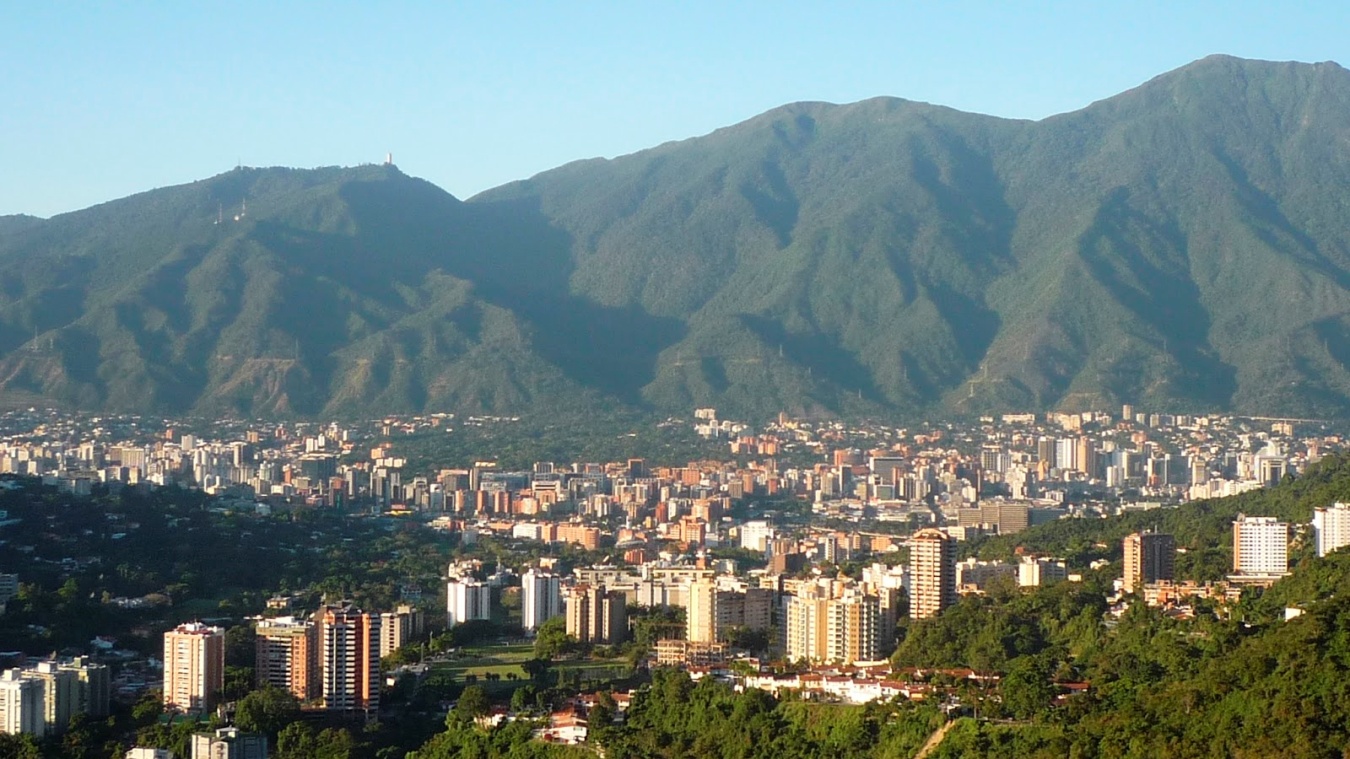 Caracas, la montaña de El Ávila y la SillaCOREGAS CON VARIACIONES SOCIOCULTURALES. Temas de ida y vuelta a las condiciones de los proyectos sociales en América Latina. Samuel Hurtado SalazarUniversidad Central de VenezuelaCaracas, septiembre de 2017A María del CarmenY aquí, en Venezuela, me gustó Cantaclaro, para mí, la mejor obra de Gallegos, porque muestra un llanero cuyo problema fundamental no es un hurto de ganado, sino un Edipo no resuelto (menudo paso de la sabana llanera al diván de los psicoanalistas) (Oswaldo Barreto en Notas a Lapas, novela de Doménico Chiappe, S&D, Lecturas, 22 /06/2001).Porque también hay una América Latina iletrada, la que no conoce la ficción sino sólo la dura realidad del hambre, esporádicamente quebrada por algún signo de esperanza, puntualmente aprovechado por el político populista (María Fernanda Guevara, El Nacional, 24/11/2002)Era un mundo que yo conocía, que tenía mucha relación con mi propia historia, mi memoria, con lo que yo he vivido…Gracias a la novela de Teresa de la Parra me di cuenta de cómo esa inconformidad, esa rebeldía, esa montonera que vemos afuera, en la calle, en la Historia nuestra, dentro de la casa, en el ámbito íntimo, se expresa como quejadera y como sacrificio…Quiero decir que no son ámbitos contradictorios, sino los dos polos de un mismo complejo: lo virginal alimentando una incapacidad para cargar con la vida…Y los que se identifican con eso piensan que esto contradice y excluye el otro ámbito, el de esa cosa desalmada el país, la política, los héroes, lo maluco. Pero, mientras más leía a Ifigenia, más claro me hacía el horror que le espera a César Leal (el denigrado novio de la protagonista) cuando después de vencer y casarse, se encuentre en su casa con una mujer sacrificada y resentida, casada con un hombre a quien desprecia…detrás de lo cual hay algo tremendamente desalmado, donde se ve la parte más oscura y cruel de lo femenino (Ma-ría Fernanda Palacios, El Universal (Verbigracia), Caracas, 23/02/2002, entrevista con M. Socorro).Su obra se puede ver en : http://pensamientosantropologicos.blogspot.com-Matrisocialidad-El padre y la sociedad-Navidad y felicidad-Pascua y pensamiento-La biblioteca y la ciencia-Amistad y arraigo-Plusultra y el valor de transitar Presentación: Recibían el nombre de corega o corego los ciudadanos ricos de los estados griegos, los cuales tenían que aportar recursos de organización, equipamiento y favorecer la enseñanza en los coros de danza y canto con referencia a los concursos dramáticos y musicales. Khorein era el baile que asocia la disposición del conjunto de personas ejecutantes; el sufijo de ga o go proviene del verbo agein, en latín ago: conducir, accionar, agenciar. Corega se identificaba con el agente que a sus expensas ejecutaba ideas, proyectos, recursos, como logística de las actividades artísticas que deben tener lugar. El trasfondo de ese deber en el corega se vinculaba con la prescripción cultural del sector social alto.Para desarrollar su deber, el corega tenía que organizar las actuaciones no sólo con sus propios recursos, sino también aportar su experiencia en desarrollo de proyectos. Si en la actual diferenciación del desempeño económico se separan las ideas, los proyectos, los recursos financieros y los implementos de ejecución de las obras, el corega en una sociedad capitalista suele ser el designado para que aporte los recursos financieros: este papel resultante aparece como el de un agente exterior y pasivo respecto de la ejecución artística. Pero en una sociedad con intención creativa, el corega implica al inventor de cosas; en este caso, sería un agente involucrado de cerca e interior en la ejecución artística, pues además de los recursos económicos entra en el proceso del aporte de ideas, proyectos, organización, a partir de su experiencia en asuntos que va viendo en el trayecto de vida.En el presente libro, se trata de un corega que ostenta entre sus manos los temas como motivos a inspirar y desarrollar, obtenidos en la etnografía venezolana, actuada como una experiencia de ver cosas en el viaje de la investigación científica. La ocasión lo representa el montaje del blog cuya dirección es http://pensamientosantropologicos.blogspot.com Son temas de carácter sociocultural, diferenciados como especie de los problemas que dirigen los corifeos turgentes de carácter sociopolítico. La diferencia se basa en que el corega impone un contexto de enseñanza/aprendizaje para motivar como intelectual una cultura de sociedad. El período que el blog desarrolla se identifica con el segundo decenio del siglo XXI, en el que el criterio de la paradoja que se cierne entre la profundización de la revolución bolivariana y el declive optimista de la misma en la sociedad venezolana. El período concluye con la instalación de una asamblea constituyente de un modo ilegítimo e ilegal el 30 de julio de 2017. Este hecho por su pretensión de asumir el poder absoluto como definitivamente totalitario, marca un antes y un después en el trayecto de la cultura política venezolana y ello afecta al modo de plantear de nuevo los problemas de la contraofensiva desde la sociedad, y de la sociedad misma.En torno a la contradicción conjetural existe un fondo cultural y se generan procesos sociales que hay que prever en la dinámica de la estructura social para resituar los criterios no sólo de la reflexión, sino también de la argumentación ética y de la aplicación mayéutica. Si una medida de intervenir por parte de los corifeos resulta directa, brusca y de repente fracasada pese a lo ingenioso del momento, orientarse por los márgenes puede auspiciar mejores resultados para la enseñanza/aprendizaje por ser una medida indirecta, oblicua, proporcionada por el tema cultural. Porque el contenido de los resultados implica a la enseñanza alternativa de una cultura social de carácter afirmativo. Ello exige la invención de ideas frescas, proyectos actuales, tanto en torno al trasfondo cultural como en torno a la dinámica social. Trasfondo y dinámica que están incrustados en realidades de familia, en ficciones de sociedad, pensamientos e ideologías (mentalidades), ética de la ciencia y estética de la amistad, valores de contemplación y valores de la diáspora densificada en todas las direcciones como experiencia de adquirir el plusvalor del que actúa desplazándose en otras realidades.¿Qué motiva al corega en América Latina y en especial en la Venezuela de la revolución bolivariana? La falta de ideas, propuestas y proyectos, financiamientos e implementos para poder jugar en la sociedad y poner a valer a ésta misma haciéndola. Por lo tanto la idea de una antropología aplicada con motivo de los insumos que recoge como motivos este libro a partir de la experiencia del montaje del blog y su trayecto a través de las preocupaciones de la sociedad. Su inspiración ocurre a lo largo de la trayectoria por preguntarse sobre el problema de identidad y proyección latinoamericana, y en especial venezolana; pero ocurre puntualmente a partir de la entrevista a Roberto Mangabeira, ex ministro de Lula cuestionando el modelo de integración regional: “El proyecto suramericano es una fantasía en la que prosperan ilusiones retóricas” (El Nacional, Caracas, 24 de marzo de 2013). En los textos de los coregas no se ingresa en concreto a los modelos de integración regional, sino en lo que ocurre dentro de los márgenes de ese problema y que Mangabeira considera condiciones sustanciales de por qué no existe ese modelo y cuál sería el camino para obtenerlo. La crítica inmanente arranca de que “hay toda una nueva sociedad mestiza que viene de abajo, llena de energía y sin instrumentos. Ese es el drama y no puede ser resuelto por ninguno de los caminos dados hoy en América del Sur”. Fantasías de ilusionismo y proyectos de realidad son irrealidades o ficciones; los diferencia lo ilusorio de una parte y lo real confrontado por otra. Con lo ilusorio no se puede trabajar la realidad y por lo tanto llevarla a su transformación; cuestión contraria ocurre con el proyecto levantado sobre lo real y para llevar a cabo su transformación; esta es su verdad, que es necesario aplicar.¿Qué ha venido pasando en Venezuela con la revolución bolivariana? “La muerte de Chávez no cambia nada sustancial. Es muy importante para el pueblo venezolano pero el problema de fondo de América del Sur es el mismo antes y después de su muerte: la falta de un modelo de desarrollo que abra el camino para el futuro”…“En América del Sur hay muchas buenas intenciones, pero pocos proyectos de cambio estructural. Vivimos aún bajo un colonialismo mental. Nuestras instituciones son todas importadas”¿Qué hacer? Mangabeira no duda: “La gran tarea sería instrumentalizar con oportunidades económicas y equipamiento educativo adecuado, ese torrente de energía que se está perdiendo y generar una democracia que no necesite de la crisis para permitir el cambio”¿Cómo se genera la raíz de esa gran tarea?Con una rebeldía intelectual a servicio de la innovación institucional, es la conclusión sintética de Mangabeira. Esta rebeldía de lo social debe atacar y perforar el cerco impuesto por el poder, de un lado, el del Estado, y de otro, el de las ideas insertas en el imaginario popular. Ante ese cerco, Mangabeira termina proponiendo, para América del Sur, una insurrección intelectual. Nos interesa el cerco instalado por la costumbre matrisocial alpensamiento de la cultura social, aunque lo matrisocial recubre también al modo de hacer el Estado.   ¿Qué es lo que impide la formulación de proyectos en América del Sur, y en especial en Venezuela debido al trasfondo cultural tejido por el imaginario popular? Arriba se han indicado los temas del margen como la familia y el edipo infantilizado, el de una sociedad sin padre, la fiesta y la felicidad cultural pero no social, la propuesta de la amistad y la tarea de la ciencia con miras ejemplares, siguiendo con este propósito las ideas del avance del transitar en el afuera nacional como génesis de un plusvalor universal tanto en el reconciliado con América Latina como en el exiliado con proyección internacional. Dichas propuestas tienen el objetivo de propiciar respuestas en la enseñanza de lo social en Venezuela.Los problemas expuestos en los temas se refieren a diagnósticos sobre las dificultades de la tarea de generar y seguir proyectos porque impiden perforar el cerco del poder que ostenta el imaginario popular: la cultura matrisocial atenta contra el surgimiento de instituciones sociales, le sigue que una sociedad sin el símbolo paterno aparece dominada por el símbolo absoluto y regresivo de la madre, allí puede haber mucha patria pero a costa de no tener país ni futuro, y, por lo tanto, ni la patria, ni el pasado, ni las instituciones están garantizadas debido a las arbitrariedades del ser cultural sin medidas. Resaltan dos problemas: el político y el etnopsiquiátrico, el de un pueblo debilitado políticamente y el de la madre mártir junto a un edipo no desarrollado. Los dos problemas se conjugan mutuamente y se explican en la noción de una sociedad familiar , noción conceptuada por nosotros como matrisocial. En la sociedad venezolana todo queda en familia. El pueblo venezolano porta una sociedad (natural), pero no la ejecuta socialmente, porque no la ha pensado, elaborado y argumentado como un acuerdo instituido. Por eso es un pueblo difícil de dirigir, pero fácil de dominar. Sin resolver esto, el pueblo venezolano aparece como un pueblo desamparado. Así la revolución bolivariana sigue repitiendo el esquema populista, y lo profundiza: no gobierna (administra), sino que domina y lo hace con facilidad pese a la rebeldía con que choca el plan chavista. ¿Por qué? Por el abandono de sí mismo que carga con fatalidad etnopsiquiátrica el pueblo venezolano. María Fernanda Palacios ofrece el texto sobre la madre mártir (otro texto lo tenemos en Rómulo Gallegos, el autor de Doña Bárbara). Ese texto está colocado en la entrada de este libro. Lo que avanza de circunstancia etnográfica el texto María Fernanda es el de una experiencia propia vivida en el estudio de otra novela, Ifigenia, escrita por otra mujer venezolana, Teresa de la Parra. Las dos novelas son ya clásicas en la literatura venezolana. ¿De qué se trata? Del desprecio (Gallegos dice aborrecimiento) del varón en Venezuela por parte de la mujer, desprecio conjugado con el supuesto sacrificio que ésta vive como una carga que debe soportar (un marido) o una madre sacrificada o mártir ante un hijo, no por hijo sino por varón; desprecio que remata con resentimiento de hembra, no por mujer encantadora (Ver corega del edipo). Esta fatalidad de ser un abandono en el mundo, pesa profundamente dentro del ser varón para que no entorpezca sustancialmente el hacer sociedad en Venezuela. El conglomerado social en este país es el de una sociedad femenina, que esconde en su raíz “algo tremendamente desalmado, donde se ve la parte más oscura y cruel de lo femenino” (Palacios). Lo novelístico enmascara la realidad sin ficción, cuestión que evade Rómulo Gallegos, pero que asume María Fernanda Palacios. Ambos novelista y ensayista aportan una tremenda verdad a la etnografía venezolana, que el abandono matrisocial de la realidad, proporciona un blindaje cultural que dificulta la perforación del poder del imaginario popular, opuesto regresivamente a admitir algo nuevo o extraño en su ser como puede ser el argumento de proyectos de sociedad en política y economía.Los coregas muestran algo de lo ya desarrollado en el pensamiento antropológico venezolano. Lo han seleccionado en los temas de la biblioteca de autor y otros temas asociados como el de la tarea de la ciencia, del plusvalor en los motivos del transitar como el exilio, y de la buena nueva de animación de la fe y la reconciliación latinoamericana.____________________________________EL SELLOEl ósculo supremoAmor, yo fui quien pusoel sello de mis labios en tu boca.Amor, yo coloqué, en adoración,todo el amor de tus tesoros en el cofre del ocaso.Amor era tu cuerpo, en su frescura.El aroma de tu carne era tu alma.El frescor de tu ternura era de alba. Un dulzor de arrope me embriagaba,cuando tocaba, aspiraba, veneraba y adorabade tu piel el curvado, angelical, aroma. De rosa y de fragancia estabas hecha, rosa fuiste desde el nacer hasta la fecha.Rosa te nombraron, Emma Rosa. Tu madre cultivó, en su huerto, flor y rosa.El huerto que heredé, llenó mi vida. Ya no supe qué hacer, en vida entera,sino, hortelano, cultivar, arropar, regar, aspirar, mimar, adorar y custodiar de tu huerto, de mi predio, flor y rosa, Emma Rosa.En el huerto está el cofre, ya escondido, yo lo guardo, mi amor, nada he perdido.Es tu cofre, tu herencia y tu legado. Es mi vida,es tu cuerpo, en tu alma, resumido. Madrid, Febrero de 2017 					P. Jiménez A._____________________________________NOTA: Yuca agradece a la C.M. y a la Comunidad de los Paúles de S. Matías y de Cristo Salvador, por disponer de una sala de reunión los segundos y últimos jueves de cada mes, desde el año 2006. Es un medio muy importante para el grupo Yuca. En esta comunidad, como en otras, encontramos a compañeros de estudios, con quienes compartimos algunos momentos de diálogo cuando sus trabajos se lo permiten. Muchas gracias, amigos.La dirección de la Comunidad de Cristo Salvador, donde iniciamos las reuniones el jueves 26 de octubre es: Calle Caracolí, 1. 28033 Madrid. Tel. 917636614. El Metro San Lorenzo es el más cercano y el metro Mar de Cristal está un poco más alejado._____________________________________ORDENADOR E IMPRESORA.Hace año y medio comentamos la necesidad de comprar un ordenador portátil y una impresora para el grupo Yuca. Ambos han aguantado con alguna dificultad. En fechas próximas se comprará, según las indicaciones acordadas en Hortaleza. Madrid 26.10.2017* Y  U  C  A *yuca@yahoogroups.com Año 20. Boletín Nº 124 Noviembre 2017“Vivir y revivir para convivir”Ningún compañero sin localizar. Ningún enfermo sin visitar. (Informa a YucaNingún parado o necesitado sin ayudar. (Informa a YUCA)Ninguna llamada sin contestar. Ninguna carta ni correo electrónico sin responder.Ningún compañero fallecido sin recordar y admirar.------------------------------------------------------------------------------------------------------------------------Suscripción mínima anual a Yuca: 20 €. Cta.  F.V.C BBVA IBAN ES19 01820864 15 0018803006Reuniones en Hortaleza año 2017. (5.45 p.m) C/Caracolí, 1. Metro  S. Lorenzo y Mar de CristalEl Boletín necesita variedad. Envía tu artículo, tus dibujos, fotografías, noticias, cartas etc. Este Boletín carece de línea editorial. Se expone lo que cada cual envía (sic). Tiene la sinceridad e intimidad de comunicación entre amigos.Abel Yebra Faba             .	.	abelyebra@telefonica.net 	. Tel.  913024710Ángel Orcajo Orcajo    	.	.	angelorcajo@hotmail.com  	. Tel.  914985475Antonio Tobar Mayoral 	.	antonio.tobar@hotmail.com   	. Tel.  916821068Efrén Abad García		.	carefren@telefonica.net   	. Tel.  915530468Félix Velasco Cortázar    	.	fevecor33@gmail.com             	. Tel.  917414070. F. Javier  Zabalza Aranguren. 	.	Majadahonda.jzabaran@yahoo.es Tel. 916386464 José A. Hermoso Caballero 	.	jhermoso37@gmail.com        	. Tel.  969133216 Restituto Izquierdo Calleja. 	.	-resticalleja@hotmail.es.  	. Tel.  91654098302.11.2017. Por correo electrónico, con ocasión del día dedicado a los difuntos, se ha enviado este comentario y las listas de compañeros fallecidos de Yuca y de Tardajos. Se observa que los medios de comunicación y la práctica, hacen que el día de “Todos los santos” se transforme en el día de los difuntos. Así lo creen ya muchas personas.Es conveniente constatar o al menos recordar que el día de "los fieles difuntos", así lo decíamos, es el día 2 de noviembre. Hay una sentida e histórica imagen de lo que se hacía en los pueblos. El día dos de noviembre, se celebraba una solemne misa de difuntos, por todos los fallecidos del pueblo, en la que acudía todo el pueblo, en número más amplio que cualquier otro día o fiesta del año. Los monaguillos se vestían con sotanilla y con roquete. Después de misa, con la cruz, estandarte, incensario y vestimenta negra, con capa, del sacerdote, se acudía al cementerio. Con dificultad cabíamos todos dentro. El sacerdote rezaba un responso, en latín: Asperges me, Domine, hyssopo, Et mundabor: Lavabis me, Et super nivem dealbabor. Miserere mei, Deus, Secundum magnam misericordiam tuam. Gloria Patri, et Filio, et Spiritui Sancto. Sicut erat in principio, et nunc, et semper, Et in saecula saeculorum. Amen -que sabían de memoria los asistentes-, y después recorría las tumbas en tierra, cuya única señal era una cruz plantada encima. Dos acólitos acompañaban al oficiante, que inciensaba las tumbas.Ha sido bien acogida la lista de esos compañeros, como un recuerdo de amistad y honor para ellos y se coloca aquí dicha relación.104 FALLECIDOS AL 02/11/2017“Ningún compañero difunto sin recordar y admirar”, es la cuarta línea de los lemas de Yuca, que se lee arriba.Con cierta frecuencia se pregunta sobre compañeros y amigos. De algunos tan solo tenemos sus muchos recuerdos. Envía la información de los fallecidos, de los que tengas conocimiento certero. Relación de fallecidos que han estado en contacto con el grupo Yuca. El número que va delante es el año de ingreso en el noviciado.1927 Ricardo Rábanos Espinosa1927 Julián Tobar Angulo1931 Victoriano Díez Pérez1931 Domingo García García1932 Vicente Izquierdo Santamaría------ Sancho Sánchez Gaspar1936 Luis Bacaicoa Marttich1938 Francisco Aramburu Biain1938 1938 Enrique Rodríguez Paniagua1943 Andrés Bernal Díez 1943 Pedro Félix Junquera Pedrosa1944 Luis López Márquez1944 Manuel Rodríguez Bariain1944 Vicente de Dios Toribio1945 Manuel Diaz Pais1945 Efrén Gallo Castilla1945 Pedro Méndez Carballo1945 Quintín Peña Merino1945 Luis Casado Meroño1946 Jesús de Pablo Agustín1947 Odilo Cid Airas1947 Isaac Rodrigo Guemes 1947 Emiliano Rodrigo1948 Rodolfo García Villacastín1948 Antonio Valdivielso Nogal1948 Eladio Ferrares Vázquez 1949 José Espinosa Blanco1949 Luis Gallástegui Achúcarro1949 Fructuoso Morquillas Rojo 1949 Juan José Murillo Díez1949 Luis Angulo Miguel1949 Andrés Michelena Hernández1950 Eugenio García Espinosa1950 Francisco Contreras Álamo      1950 Jesús Díez Sanz 1950 Timoteo Marquina Pardo     1950 Domingo Mendía Martínez1950 Ramón Novoa Álvarez1950 1950 Fernando Trueba Fernández1950 Urbano Velaz Arizaleta1950 Carlos Castelao Fernández 18.12.20101950 Manuel Sedano Sierra1950 Gregorio Gómez Sáez1950 José Gonzalo García1950 Ismael Barrio Santamaría1950 José Luis Cuesta Villa1950 Pedro Sanz Sáinz1951 César Álvarez Parades1951 José León Azcoiti Miguélez1951 Emilio Blanco Diez1951 Elías Calvo López  1951 Manuel Cibeira Gómez1951 Julio Cid Airas1951 Ángel Delgado Pérez 1951 Manuel Esteban Chaurrondo1951 Isidoro Gonzalo Dacal 1951 Julio Herrero Calzada Julio1951 Ignacio Lozano Tejeda 1951 Antonio Martín Cucharero1951 Jesús Mendivil Armendariz    1951 Gumersindo Merino Gómez1951 Antonio Nieto Nieto1951 Francisco Nieto Nieto1951  Arbe1951 José  González 1951 Andrés Santos Blanco1951  Antonio Vacas Rojas 1951 Manuel Villar Mesa1951 José Santiago Suárez1951 Pedro Prol Gómez 1951 Antonio Fernández Maside1952 Generoso Blanco Rodríguez1952 Luis Galeote del Blanco1952 J. Ernesto Peramás Garrido1952  López1952 Francisco Donado López1952 José Maria Ochoa Escudero1952 Francisco Pardo García 1952 Ricardo Retuerto Hoyos1952 Jesús Velloso Velloso1952 Trifino Labarga Marín1952 Claudio Otero Diéguez1952 Ambrosio Rodríguez Iglesias1952 Antonio Azcona Zubiri1952 Valeriano Arribas Arribas1952 Ezequiel García Galerón1953 Servando Bajos Rojo1953 José Luis Diez González1953 José María Martín Ruiz1954 Ángel Izquierdo Velasco1954 Emiliano Martínez Arribas1954 Leopoldo Duran Justo1954 Carlos Matesanz Gutiérrez1954 Cándido Palomero Labarga1954 Hilario Sáiz Alonso1954 Jesús Mª Lusarreta1955 Terencio Cuesta Rodríguez1957 Rosendo Huguet Peralta1958 Aníbal Movilla Manuel1962 Andrés Iglesias Diego 1962 Ernesto Atanes Payo-----   Aurelio Benito Lozano02.11.2017. Relación de fallecidos (93) que han estado en contacto con la Asociación de Alumnos de Tardajos.El número que va delante es el año de ingreso en Tardajos. Hay dos que desconozco el año.1915 Félix Izquierdo Santamaría1919 Veremundo Pardo Escudero1921 Felipe Manzanal Renedo1922 Ricardo Rábanos Espinosa1923 Julián Tobar Angulo1923 Vicente Urbaneja1925 Victoriano Díez Pérez1927 Vicente Izquierdo Santamaría1927 Mateo Báscones García1928 Sancho Sánchez Gaspar1929 Secundino Nebreda1934 Alejandro Páramo Gómez1934 Julián Castaño de Vega1936 Francisco García Villanueva1937 Enrique Rodríguez Paniagua1937 Francisco Aramburu Biain1938 Andrés Bernal Díez1938 Manuel Moix Martínez 1938 Severino Puente Martínez1939 Teodoro Calzada Calzada1940 Vicente de Dios Toribio1940 Efrén Gallo Castilla1940 Martiniano León Renedo1941 Florentino Delgado Arija1941 Jesús de Pablo Agustín1942 Isaac Rodrigo Guemes 1942 Emiliano Rodrigo Conde1943 Antonio Valdivielso Nogal1944 Alfredo Herrera Nogal1944 José Espinosa Blanco1944 Rodolfo García Villacastín1944 Dionisio Izquierdo García1944 Luis Angulo Miguel1945 Eugenio García Espinosa1945 Francisco Contreras Álamo      1945 Timoteo Marquina Pardo1945 Dionisio González Pardo1945 Bernardo Santamaría Pampliega   1945 Alfonso Salgado Espinosa  1945 Manuel Sedano Sierra1945 Gregorio Gómez Sáez1945 José Gonzalo García1946 Alejandro Arce González1946 Ángel Delgado Pérez 1946 Julio Herrero Calzada Julio1946 José Manuel Sánchez González1946 Moisés Marquina Pérez1946 Nicanor López González 1947 Julián Velasco Cortázar1947 Ricardo Retuerto Hoyos1947 Valeriano Arribas Arribas1948 José María Ibáñez Burgos1948 Manuel Revilla Sagredo 1948 José María Martín Ruiz1949 Demetrio González Calzada1949 Ángel Izquierdo Velasco1949 Carlos Matesanz Gutiérrez1949 Jesús Carranza Zaldívar1950 Terencio Cuesta Rodríguez1950 Luis Pampliega de la Torre1951 Manuel García Matabuena1951 Julio Santamaría Pampliega1952 Fernando Sancho Orcajo1955 Javier Serna Avendaño1956 José Luis González Angulo1957 Andrés Iglesias Diego1958 Manuel Jambrina Hernández1959 José Manuel Ordas Sam Martín1961 José Manuel Martín Hospital1961 Fernando Delgado Álvarez1961 Jaime García Espinosa1961 Julio Iglesias León1961 Esteban Franco Angulo1962 Francisco Tobar García1962 Aurelio Benito Lozano 1962 Evaristo González Gutiérrez1962 Isidro de la Fuente Casado1963 Francisco González Roldán1963 Gabriel Gutiérrez Martín1963 Julián López Calzada1963 Emeterio Peralta Hernández1964 Juan Antonio Zeballos Bueno1964 Emilio González López1964 Fernando Mata Tudanca1964 José María Peña García1964 Antonio Velasco Yerba1964 José Manuel Arnáiz González1965 Carmelo Hidalgo Serna1965 Enrique Higuero Iglesias1966 Julián Díez González1968 José Martínez Ortega ------ Gabriel Marina Mancebo------ Dionisio Calzada CalzadaHORTALEZA JUEVES 26 de octubre.Nos hemos reunido en un salón de la parroquia de Cristo Salvador, calle Caracoli, número 1,: Ángel, Antonio, Efrén, Enrique, Félix, José Antonio, Javier y Pablo. Nos recibieron con afecto el superior, Miguel Ángel Renes y Teófilo OrdóñezA algunos no les cae bien la comunicación para llegar, y nos ofrecen la oportunidad de ver una sala junto a la parroquia San Matías que veremos en la próxima reunión.Tratamos y recordamos a los recientemente fallecidos, Pedro Sanz Sainz (curso 1950 del noviciado) y Luis Sainz Martínez (1948 noviciado). Se informó de que el boletín 123 está completo para llevarlo a la imprenta a final de mes. De la necesidad de comprar un ordenador y una impresora, ya que están deteriorados los actuales. Hubo un tema de actualidad vigente, conflictivo y muy problemático, que ocupó una parte del coloquio: situación política y social en Cataluña. Tomamos la palabra, por turno los asistentes que intervinieron con seriedad y rigor, y con plena confianza y sinceridad. Se presentaron ideas con política con mayúscula para solucionar, de forma solidaria y equitativa, los problemas para España, constatando las causas por las que hemos llegado a la situación actual, y exponiendo las soluciones.Con serenidad y el equilibrio se desarrollan los temas, y precisamente estas dos cualidades son las que se necesitan para encauzar la conflictividad en estos momentos en España, sobre todo en la clase política de hoy, sin olvidar la solidaridad y la justicia, sin privilegios.Miércoles 9 de noviembre. Debido a que mañana, jueves, en Madrid es la fiesta de la Almudena, esta tarde nos hemos reunido en la Calle Mar de Bering, Nº 15, junto a la Plaza de la Iglesia de S. Matías: Ángel, Antonio, Enrique, Félix y Pablo, en un salón que nos ha ofrecido el Superior de la Comunidad. Se trata de salones nuevos funcionales y amplios. Son del agrado de los que hemos asistido y así lo hemos manifestado. Se ha informado sobre los actos de beatificación de paules el día 10 de noviembre en la Basílica de la Milagrosa, del día 11 en el Palacio de Vista Alegre y del día 12 en la catedral de la Almudena. Nos veremos en uno de los salones parroquiales, de Mar de Bering, 15, el jueves 30 de noviembre a las 5,30 de la tarde.   EL SIGLO QUE VIENEPrólogo del trabajo que estoy terminando		Ángel Orcajo OrcajoUna excursión al centro del siglo que viene luce apasionante. Las próximas décadas llegan cargadas de unas expectativas que la humanidad no se ha atrevido nunca ni siquiera a imaginar.  El hombre valora su vida sobre todas las cosas y lo que aquí se plantea es, aunque no exclusivamente, una lucha frontal contra el deterioro físico y la enfermedad, contra el envejecimiento y contra la misma muerte. Es decir, nos enfrentamos a la lucha prometeica de siempre, pero ahora con una conciencia de poder y con unas armas científicas y técnicas fantásticamente nuevas. Muchas de esas promesas son todavía solamente hermosos atisbos lejanos, pero ya  tenemos motivos y demostraciones para entender que esto no va en  juego, que sus promesas están encontrando muy sólidos fundamentos y que, en definitiva, todas ellas son verosímiles. El mismo tema de la inmortalidad humana ya no constituye ningún  discurso irresponsable o delirante. La inmortalidad personal  o la  amortalidad, como prefieren llamarla algunos, junto con el dominio cuántico del espacio, de la microbiología, de la identificación de las célula madre para la regeneración de la sangre y del sistema inmune, entre otros muchos, hoy ya son programas realistas y pertinentes.“Seréis como dioses” fue una expectativa que pareció desorbitada, excesiva, esquizofrénica, pero, honradamente, esa ha sido siempre la gran aspiración no confesada del hombre.  Yuval Noah Harari en su “Sapiens” ha planteado una breve historia del futuro y la resume en cuatro palabras “De animales a dioses”. Esa es la ruta en la que está empeñada la ciencia del siglo que viene. El título de otro de sus libros es más expeditivo todavía “Homo Deus”, año 2015, el hombre-dios, la historia del hombre que desemboca en Dios.Caídos aquellos viejos escenarios cercados con vallas para ignorantes y niños, esas conquistas llegarán, fundamentalmente, en alas de dos potentes  remos: la racionalidad científico técnica y un intenso sentimiento de libertad. Y si ellos  dos no fueran suficientes para explicarlo todo, al menos los dos estarán, sin duda, entre las grandes fuerzas transformadoras de este próximo siglo. ¡Nada más doloroso que un estudioso o que una universidad actual desconectada todavía de esas grandiosas expectativas!Si algo va a diferenciar a este tiempo claramente postmoderno del anterior va a ser  que la antigua actitud por “ocultar” y  “encubrir”  algunos aspectos de la auténtica y fea realidad humana, ahora va a ser sustituida por la del “descubrimiento” y el desafío. El encubrimiento estuvo a cargo de  ideologías de todo tipo; el descubrimiento vendrá de la mano de las nuevas filosofías y, sobre todo, de las ciencias tanto físicas como humanas. Es muy probable que en este contexto la voz del denostado filósofo, el más cascarrabias de todos ellos, Nietzsche, retumbe poderosa y profética durante todo este trayecto. El pensamiento científico ya alumbra prácticamente  todas las áreas  y cada vez  se aceptará con mayor dificultad cualquier otro tipo de lenguaje que no responda a sus características de plena objetividad y utilidad. Lo seguro es que este gran “libro de cuentos en serio” que ha sido y está siendo la historia de la ciencia, y del que cada día nos venden una edición nueva,  se  va a engrosar a una velocidad desconocida.Los pasos concretos de este ascenso humano y social ya los podemos  oír en los pasillos de los miles de laboratorios oficiales  registrados  por todo el mundo, estilo Silicon Valley,  en las universidades politécnicas, en las revistas especializadas,  en el ejercicio democrático, que no populista, de  políticas realmente participativas. Ahora bien, también es previsible que esa misma técnica, convertida en avalancha e inundación, pueda llegar a sepultarnos mentalmente y a hacer desaparecer a la persona en cuanto tal.  “La especie humana podrá llegar a ser totalmente electrónica”. El desafío es gigantesco. Por eso tampoco extraña que ya se comiencen a solicitar las salvaguardas indispensables. En este pequeño trabajo vamos a incurrir en algunas reflexiones que   quizá podrían parecer injuriosas, de esas que han sido tabú “encubierto” por mucho tiempo, pero que están cerca del interés filosófico. ¿Tiene sentido la existencia del hombre tal como la hemos vivido por siglos, o es, más bien, un   existir absurdo en medio de la naturaleza? ¿Tendrá el hombre alguna vez el conocimiento y el coraje suficiente como para hacer una existencia  coherente con lo que él mismo quiere? ¿Es o no es absurdo vivir eternamente  asustados o insatisfechos o, como dice Heidegger, como  seres que siempre se encuentran  en un estar-por-ser?Se dice que este siglo es una encrucijada.Desde luego.  Lo es cada  decisión humana.La encrucijada es ese pequeño espacio en el que se recogen y se vuelven a soltar  caminos para que se vayan en todas las direcciones.  En nuestra literatura clásica  era el lugar en el que acampaban  los ventorros y las posadas que visitaban D. Quijote y Sancho en sus aguerridos emprendimientos. Allí estudiantes y  arrieros de toda Europa  se comunicaban unos a otros las condiciones de los caminos, cuántas fuentes cristalinas  o cuántas bandas de  folloneros se habían encontrado en sus correrías. A partir de eso ya cada uno quedaba informado y decidía sus propias cautelas.  De eso se trata. Nadie duda de que en  treinta años van a ocurrir  transformaciones que nos dejarán a todos boquiabiertos. Cualquier lector de  revistas especializadas sabe que  la novedad   se  produce todos los días y a raudales. Las perspectivas creadas por la ingeniería genética, la microbiología, la física atómica,  la inteligencia artificial y la robótica, la manipulación y conexión del cerebro humano a los centros de información, por poner unos ejemplos, son simplemente asombrosas e indetenibles. El título de este pequeño trabajo es sólo un pretexto. Con eso del “siglo que viene” no nos referimos ni al XXI ni al XXII sino a estas tres o cuatro décadas más próximas.   Hoy nadie sabe cuánto dura un siglo, a no ser que se hable en términos puramente formales. Si antes duraba cien años, ahora bien pudiera  durar diez,  suficientes para un giro de ciento ochenta grados.Nuestra pretensión es presentar algunos de los efectos científicos que ya  han comenzado  a visualizarse, pero no a modo de una secuencia de  fotogramas más o menos infantiles, sino a base de conectarles a aquellos vínculos históricos, teóricos y filosóficos, que permitan explicar y comprender racionalmente su génesis y su significado.   Si a lo largo del desarrollo hay momentos  un poco más tediosos, pido excusas, pero seguramente no he acertado a soslayarles del todo. ¡Buen viaje!_____________________________________El jueves 9 de noviembre, se celebra en Madrid la fiesta de Nuestra Sra. de la Almudena. Nuestro amigo Juan Palomar de Miguel, tiene, dentro de su extenso Diccionario de Madrid, amplios comentarios sobre su origen e historia.Con su permiso, colocamos aquí unas líneas de sus sabias investigaciones:Almudena. (Del árabe al-mudayna, la ciudadela, diminutivo de al-madina, la ciudad; hace referencia esta etimología a la Almudaina, ciudadela o antigua Alcazaba de Madrid, donde probablemente existió antes una mezquita musulmana, sobre la cual después se levantó el templo a la Madre de Dios bajo la advocación de Nuestra Señora de la Almudena. De esta Almudaina tomó la Virgen el nombre. Han circulado a este propósito varias etimologías erróneas; la más común fue la de que Almudena quería decir "casa del pan" o "alhóndiga", por confusión fonética con almudí, o almudín, pósito; Calderón de la Barca, por ejemplo, en su auto sacramental Año Santo de Madrid, hace juegos de palabras con los vocablos almudín y Almudena; otros, también erróneamente, explican que Almudena se deriva de almud, medida de granos, que los devotos madrileños dejaban a su Virgen como don piadoso). f. Nombre propio de mujer, abreviación de María de la Almudena, advocación de la Virgen patrona de Madrid. // - (calle de la). Top. La que formando recodo o escuadra se dirige en Madrid, en breve itinerario, desde la calle Mayor hasta la de Bailén; d. m. de Centro. Abraza por el lado de los pares de la calle Mayor, la manzana construida sobre el terreno que ocupó la primitiva y antiquísima iglesia de Santa María. Se llamó en otro tiempo calle del Camarín de Santa María, por dar a ella esta parte de dicho templo. Su nombre actual corresponde al de la Virgen que se venera muy cerca de allí, cuya imagen apareció al derrumbarse, al otro lado de la calle de Bailén, uno de los cubos de la muralla, el mismo año de la conquista, después de haber permanecido oculta durante 373 años. En esta calle de la Almudena, donde ahora están los jardinillos, se levantó en otro tiempo el palacio que sirvió de residencia a la famosa princesa de Éboli. Aquí en esta casa fue rematado finalmente de una estocada, después de infructuosos intentos de envenenamiento, don Juan Escobedo, secretario de don Juan de Austria, lo que originó el escándalo histórico en torno a Antonio Pérez, secretario a su vez de Felipe II. En esta casa estuvo después el llamado Colegio de las Niñas de Leganés. // Top. Denominación que se aplicó en otro tiempo en Madrid, y así figura en el Plano de Texeira, de 1656, al tramo de la calle Mayor comprendido entre la plaza de la Villa y la actual calle de Bailén. En esta calle se encontraba la iglesia de Santa María, la primera y más antigua de la Villa. // -, o Historia de viejos personajes. Lit. Novela del escritor madrileño Ramón Ledesma Miranda, publicada en 1944. Se trata de una versión definitiva de otra que publicó en 1936 con el título de Viejos personajes. Está considerada por la crítica como su mejor obra. El tema versa sobre el odio entre hermanos enamorados de la misma mujer, y parece tener bastantes coincidencias con la novela de Unamuno Abel Sánchez. // V. Albergue de Nuestra Señora de la Almudena, Arco de la Almudena, Arco de Santa María de la Almudena, Catedral de Santa María de la Almudena, Cementerio de Nuestra Señora de la Almudena, cripta de Nuestra Señora de la Almudena, Nuestra Señora de la Almudena, Puerta de la Almudena, Puerta de Santa María de la Almudena.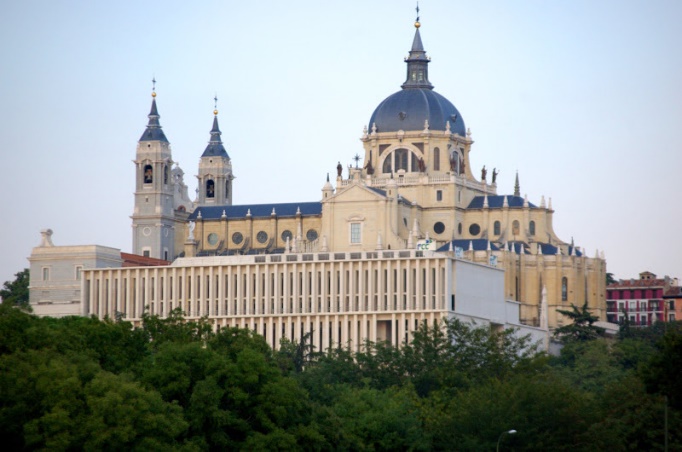 ------------------------------------Los trabajos y los díasEspaña. Historia. Análisis. Comentarios 1933-2015, historia propia. (16)Escrito en las fechas que se indican (sic)AÑOS 1971-1972: Es conveniente que el lector paciente recuerde que el nueve de marzo de 1971 estoy, con mi pequeño equipaje, bajando del "Verdi" en el puerto de Barcelona, y llego a la ciudad de Bilbao para tratar de instalarme cerca de mi familia.Son estos años, de reencuentro con España y con los españoles. Además de luchar por nuestra subsistencia, pues somos dos a partir del 28 de agosto del año 1971, como recordará el lector de buena memoria, me dedico a observar, oír y preguntar a estos roblizos iberos del norte.El arte español sigue de moda en estados Unidos, donde artistas como Tapies, Millares o Rivera figuran entre los habituales de la calle 57.17.1.71.-El ministro español de Asuntos Exteriores, Gregorio López Bravo, (con quien mantuve ocho horas de conversación, sobre hispanoamérica y el Mercado Común europeo fundamentalmente, acompañados por un ingeniero alemán, en viaje de Caracas-Madrid, el 23 de diciembre de 1965), protesta ante el embajador de Gran Bretaña en Madrid, por las maniobras militares previstas para un período de dos meses en el estrecho de Gibraltar.El 7 de noviembre se reúne, clandestinamente en Barcelona, la Asamblea de Cataluña, a la que asisten los partidos políticos de la oposición, y representantes de estudiantes, profesores, artistas, sacerdotes, etc. Los 300 delegados redactaron un manifiesto en el que exponen una alternativa democrática al régimen de gobierno actual español. La actividad desplegada por Gregorio López Bravo, ministro de Asuntos Exteriores, ha sido extraordinaria. Durante el año 1971 visita 24 países. En unas declaraciones a principios de año, anuncia el ministro español que un ritmo creciente de relaciones y actividades en Hispanoamérica será objeto de atención especial. La política de normalización de relaciones con el este europeo, será otro de los objetivos. Sin olvidar el estrechamiento de los lazos con los países vecinos, Portugal y Francia, así como con los países árabes.El período comprendido entre septiembre de 1971 y junio de 1972 representa el momento más conflictivo de los últimos treinta años en España. Espejo de esta situación fueron las universidades, los obreros y aún los trabajadores de cuello blanco. A todo esto hay que añadir la intensa actividad de Eta, ya en estos momentos, con múltiples atracos a bancos, secuestros y asesinatos.Literatura: Además de los múltiples libros en lengua castellana, que se publicaron en estos dos años, es digno de tenerse en cuenta las obras publicadas en catalán y en gallego. En el año 1971 se publican en catalán 18 títulos de novelas y dos novelas para lectores juveniles; cuatro obras de narraciones cortas o cuentos; cuarenta publicaciones de narrativa de ficción; son abundantes las memorias y biografías; de poesía tenemos cincuenta títulos el año 1971 y cincuenta y siete el año 1972; en ensayo e historia, aunque sin contabilizar, también son abundantes; otro tanto sucede con textos de clásicos antiguos y filología. Durante 1972 fueron novedad 28 novelas, tres novelas cortas y tres libros de narraciones o cuentos. Se tradujeron cuatro libros y se reeditaron trece obras completas catalanas, además de la narrativa dedicada al público juvenil e infantil; además de obras de poesía, memorias y dietarios, libros de ensayo e historia y textos antiguos y de filología.Literatura gallega: Además de editoriales en Galicia, también cuenta esta lengua con editoriales en Argentina y en Uruguay, donde tienen una tradicional actividad los centros gallegos. Se editan varios libros de: novelas, narración breve, poesía y ensayo, sin que consten datos precisos, pero entre unos y otros pasan de medio centenar. Hay constancia de una continuidad sin intervalos de publicaciones en lengua gallega.						****Del 20 al 23 de abril de 1971 se reúnen, en Ginebra, sacerdotes contestatarios europeos, cuyas acciones se concretan en un documento donde se afirma la libre opción del sacerdote al matrimonio y al trabajo. De manera análoga, distintos teólogos polemizaron sobre esos temas, por lo que se creó un clima de tensión en la reunión sinodal que celebraron en Roma los obispos entre el mes de septiembre y octubre del año 1971. Este sínodo se inició con todas ganas de abordar con valentía la problemática del clero, pero al final se quedó en algunas insinuaciones superficiales en torno al celibato de los sacerdotes.AÑOS 1973-1974: Hay afirmaciones que parecen de cajón, pero es necesario repetirlas para que no olvidemos abrir ese cajón. Si esto sucediese, existiría el peligro de que nuestras proyecciones huyesen por rutas inadecuadas. Dados los condicionamientos biológicos y culturales del género humano, la inmensa mayoría de los nutrientes se logran gracias a los productos agrícolas.El decreto 527/1973, del 29 de marzo, establece el nuevo salario mínimo en 126 pesetas día o 5.580 pesetas mensuales. Un año después aumenta a 225 pesetas diarias.Madrid, veinte de diciembre del año de 1973. Muere asesinado el presidente del gobierno español, el almirante Luis Carrero Blanco. La organización terrorista vasca Eta, ha sido la autora del crimen.22.12.73.-Reunión en Teherán de los miembros de OPEP. Se acuerda doblar el precio del barril del petróleo (de 5.032 a 11.651 dólares). Con esta medida abultada se inicia una crisis económica general.2.3.1974.-Muere, ejecutado, en Barcelona el anarquista Salvador Puig Antich. Se habían movilizado todas las instituciones pidiendo el indulto y nada se consiguió. A partir de esta ejecución, por sentencia de un tribunal militar, una nueva radicalización se adueña del pueblo catalán. A las demandas contra la pena de muerte se unieron los que exigían una mayor equidad en la actitud de la justicia y la desaparición de los tribunales especiales. Esta muerte despierta muchas conciencias, entre ellas la de algún que otro obispo.En estas fechas se inicia la moda, que duró algunos años, de encerrarse en las iglesias, para hacer reivindicaciones, curas, sindicalistas, políticos, etc.8.8.74.-El trigésimo séptimo presidente de los Estados Unidos de Norteamérica, Richard Nixon, anuncia por televisión la dimisión de su cargo a causa del tema Watergade. Gerald Ford asume el cargo de presidente.10.9.74.-Se celebra en Córdoba, España, el primer congreso Islámico-cristiano, con el objeto de fomentar las relaciones, el mutuo respeto y abrir el camino hacia una mayor colaboración. 2.12.74.-El presidente del gobierno español, Carlos Arias Navarro, presenta el anteproyecto de bases sobre los criterios políticos del estatuto jurídico del derecho de asociación política, en las pantallas de televisión española. El día 20.12.74 se aprueba el estatuto de asociaciones políticas. Los choques armados entre militantes de Eta y las fuerzas de orden público ha sido noticia frecuente durante este año, signo del profundo malestar reinante en el país vasco.Las huelgas y manifestaciones de estudiantes de Universidad llegan a generalizarse, hasta perder el curso en algunas facultades.Todo esto repercute en constantes conflictos en el campo laboral, siendo Cataluña, País vasco y Navarra las áreas geográficas más conflictivas.Por primera vez, a final de febrero de 1974, el gobierno entra en conflicto directo y público con un obispo. La homilía divulgada en todas las iglesias de Bilbao durante las misas, los días 23 y 24, con la recomendación explícita de que fuera leída íntegramente, desató las iras reprimidas de los franquistas. Diversas publicaciones arremetieron contra monseñor Antonio Añoveros por lo que ellos entendían que era un apoyo descarado a la causa separatista. Añoveros es arrestado en su propio domicilio. La propuesta del gobierno de que abandone el país, es desatendida por el obispo.Puede ser este el momento para analizar lo que suele llamarse problema vasco.DIOS Y LEYES VIEJAS. La invención de euzcadi. Euzcadi pasado y porvenir.Las regiones del norte de España, -Asturias, Cantabria, Vascongadas, Navarra y el Aragón de Jaca y S. Juan de la Peña-, fueron romanizadas con menos intensidad, por sus muchas dificultades geográficas, resistencia de sus hombres y porque no eran regiones ricas ni estratégicas. Algo similar sucede con las invasiones visigoda y musulmana. El empuje montañés y vasco da pie al inicio de la Castilla histórica. Navarra se alía, a partir del año 905, con Asturias y León contra los musulmanes, y contribuye al nacimiento de Castilla. Las vascongadas forman parte esencial de la Castilla de Fernán González. Sólo un siglo después (a partir de Sancho el Mayor, en 1.029), Vizcaya, Álava y Guipúzcoa se integran en la Monarquía navarra. Pero desde finales del siglo XIII las tierras vascongadas han sido corona de Castilla.Las vascongadas, dice Sánchez Albornoz, desde el siglo XII al XIX, no han alzado una sola pretensión secesionista; y se han sentido, muchas veces, sacudidas por un entusiasta fervor español.Las grandes tareas colectivas, -Reconquista, América, el Turco, Flandes, la Independencia, traen a los vascongados al destino común. Llega la decadencia nacional y las guerras carlistas. Entonces comienzan los problemas: no hay una tarea común, una ilusión histórica; y separatistas y separadores tienen el campo libre.Por otra parte esas décadas malas, son buenas en lo económico para Guipúzcoa y Vizcaya; coincide con los astilleros, las minas, los bancos, los ferrocarriles y los hornos; con el crecimiento de la industria, la población y la riqueza de las tierras vascas de la frontera y la costa. Navarra es diferente. Abierta al valle del Ebro, camino de Francia, Reino hasta 1515, sabe desde siempre que las purezas raciales empobrecen la sangre, y las ideologías radicales el espíritu.La verdadera tradición -"la lege zarra"- consiste en integrar a España en Europa, respetando las peculiaridades regionales y nacionales. Eso trata de hacer Areilza, vasco universal y antes Castiella, también vasco. Lo demás, las excesivas autonomías locales, solo significan estrechez de miras, y servirán para solidificar privilegios, alentar rencores, eternizar desigualdades...La invención de Euzkadi. Este nombre no aparece en mapa antiguo alguno. En los legajos que guarda la casa de juntas de Guernica, en letras de plata se lee: "Bizkaiko lege zarra". El nombre de euzcadi aparece entre los siglos XIX y XX. El acta fundacional del nacionalismo vasco tiene lugar el 3 de junio de 1893 en el caserío Larrazabal de Begoña. Sabino Arana, ante un grupo de amigos, pidió la independencia de Vizcaya; pero solamente de Vizcaya. La palabra euzkadi aparece con la revista del mismo nombre el año 1901. Aquí se inicia una utopía de la búsqueda de un estado para esta palabra, pues no ha existido nunca en la historia. En el año 1906, un capuchino, bajo el seudónimo de Evangelista de Ibero, escribe un catecismo nacionalista: "Ami vasco", a base de preguntas y respuestas. Dice el capuchino que el nacionalismo es el sistema político que defiende el derecho de la raza vasca a vivir con independencia de toda otra raza; y afirma de modo tajante: "el vasco no es español", y decir lo contrario significa un desatino étnico, geográfico y político.El 22 de julio de 1902, el periódico "La Patria", editado en Bilbao, dice: Sabino Arana y los suyos propugnan la creación de un partido vasco que sea español, que aspire a la felicidad del país, dentro del Estado español; el partido debe restaurar el pasado vasco y hacerlo compatible con la unidad del estado español.El 24 de agosto de 1902, en el mismo periódico, se habla de formar la "liga de vascos españolistas". El año 1903 muere Arana en Pedernales, sin resolver las contradicciones. Y los escritos de "Patria" se los llevó el viento, radicalizándose el nacionalismo vasco.Hoy, 1974, en el país vasco, un tanto por ciento muy elevado de población procede de fuera, y en muchos centros industriales son mayoría abrumadora los foráneos. La actual economía vasca es hija, en una parte extensa e importante, de esa mano de obra con la que hay que contar necesariamente. Esto significa tanto como tener que hacerlo con quienes son dueños de ella.Sería bueno que los separatistas utópicos y ultramontanos, tengan en cuenta que el aislamiento, el cerrar las puertas al vecino, es el fruto del egoísmo que ha engendrado la lucha constante desde las cavernas ancestrales.- "Jaungoikoa eta lege zarra", Dios y leyes viejas.================================Ornamentos litúrgicos –  Las vestimentas sagradas del Sacerdote.Con su raigambre en las antiguas vestiduras de los nobles romanos, -y si queremos remontarnos más atrás- en ornamentos sacerdotales y levíticos de la Antigua Ley- la indumentaria litúrgica destinada a la celebración de los Santos Misterios de nuestra Fe, entrañan, más allá de su “funcionalidad” ritual y su carácter distintivo en el orden de los ministros, un altísimo sentido espiritual.El vestido en general es, en toda la historia de la cultura humana, un factor “termómetro” de la concepción antropológica y trascendente que haya imperado en esa etapa.Destinadas a espiritualizar la “forma corporal”, las vestiduras talares (principalmente) han presentado a los ministros de la liturgia, “por encima” de la forma de vestir del seglar, creando así un compromiso de ser testigos vivos de lo que celebramos. No es superfluo o intrascendente que la Iglesia “revista” a sus ministros –por encima de su propio hábito- con otro ropaje propio de la acción sagrada.Con su simbolismo enseñan a proveerse de armas espirituales en el combate contra el espíritu del mal. Como dijo el apóstol: Las armas de nuestra milicia no son materiales, pero sí poderosas para derribar lo que se le opone. A la par de la reina, adecuadamente ceñida de sus diversos ornamentos, el sacerdote adornado exteriormente con las vestimentas sagradas, debe cuidar que su interior, su alma, esté revestida de buenas costumbres, según lo escrito: Que los sacerdotes estén revestidos de justicia.El sacerdote sube al altar al encuentro con el Dios vivo y verdadero, trascendente y sacramentado, “in conspectu divinae maiestatis tuae”, “revestido” o “sobrevestido” por la Iglesia, su Madre, quien como Rebeca a Jacob, recubre su pobre humanidad con los ropajes de Cristo –Sumo y Eterno Sacerdote- para que ofrezca al Padre la Víctima Inmaculada, por sus “innumerables pecados, ofensas y negligencias, y por todos los que están presentes, y también por todos los fieles cristianos vivos y difuntos…” (Recomendación de la hostia, Missale Romanum, 1962).VESTIMENTA DEL SACERDOTERefresquemos la rica simbología de las vestiduras y ornamentos sacerdotales:– Amito: Del latín “amictus”, de “amicio, amicire”, rodear, envolver.Lienzo rectangular de lino blanco que el sacerdote se coloca sobre los hombros y alrededor del cuello antes de ponerse el alba. Se sujeta por medio de cintas cruzadas a la cintura. Se utiliza al menos desde el siglo VIII y hasta el presente. (Cf IGMR, n.81)Significa la fe, principio y fundamento de toda virtud, yelmo y escudo de salvación y también el velo con que fue cubierto el Rostro de Nuestro Señor. La oración para imponérselo pide a Dios aleje de la mente toda incursión diabólica: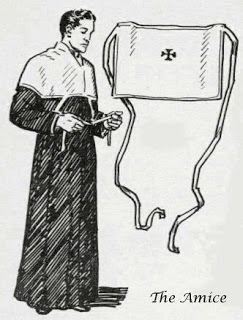 “Impóne, Dómine, cápiti meo gáleam salútis, ad expugnádos diabólicos incúrsus”Trad: “Señor, poned sobre mi cabeza la defensa (el yelmo) de mi salvación, para luchar victorioso contra los embates del demonio” (Cfr. Efesios 6,17)Puede tener la finalidad práctica de preservar del sudor al alba. Pero sobretodo se le aprecia el valor estético: cubrir más elegantemente el cuello. Sin embargo, se puede prescindir del amito si ya el alba cuida de esta estética por forma.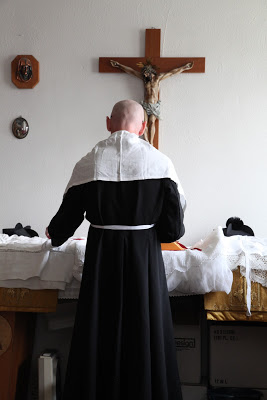 Sacerdote revestido con el amito.En desuso frente a las nuevas albas con “cuello”. Todavía en uso en las comunidades más tradicionales.– Alba: Llamada así por su color blanco, es una de las más antiguas vestiduras sacerdotales.Deriva de las túnicas antiguas, blancas, hasta los pies, que se perdieron en el uso civil, pero que se consideró que podían utilizarse simbólicamente en el culto, expresando con el vestido diferente de los ministros la diferencia entre la vida la vida profana y la celebración. En todas las culturas religiosas, para el ejercicio del culto se quiere simbolizar la pureza de los ministros, y en muchas de ellas precisamente con el color blanco. El blanco es signo también de victoria y de resurrección.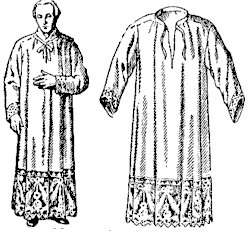 Recuerda el vestido de bodas que entre los orientales llevaban los convidados (Mt, 22-12). Simboliza por su color la inocencia, la pureza y la castidad; por su forma la perseverancia. Los alegoristas han visto en ella la vestidura blanca con que Jesús fue escarnecido por Herodes.El Papa recordó que las antiguas oraciones hacen referencia al vestido nuevo que el hijo pródigo recibió del padre; y por tanto, “cuando nos acercamos a la liturgia para actuar en la persona de Cristo nos damos cuenta de cuán lejos estamos de Él; cuanta suciedad existe en nuestra propia vida”.– Cíngulo. Del latín “cingulum”, de “cingere”, ceñir. Cordón con que se ciñe el alba. (IGMR 81.298). El cíngulo o ceñidor es un complemento necesario para ciertos vestidos amplios como el Alba para ceñirlos mejor a la cintura y facilitar el movimiento a veces tiene forma de cordón y otras veces de cinta.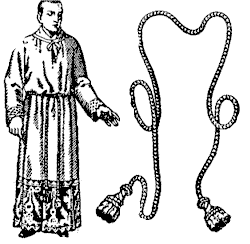 Oración del sacerdote:“Praecínge me, Dómine, cíngulo puritátis, et exstingue en lumbis meis humórem libídinis; ut máneat in me virtus continéntiae et castitátis.”Trad: “Ceñidme, Señor, con el cíngulo de la pureza y extingue en mi cuerpo el fuego de la sensualidad, para que posea siempre la virtud de la continencia y de la castidad”Significa la pureza y la mortificación. Cristo nos exhorta a esperar su venida ceñidos (Lc. 12,35). Simboliza las cuerdas con que fue atado Jesús en el huerto, al igual que los azotes que padeció atado a la columna.Espiritualmente nos recuerda, según la oración que reza el sacerdote, la necesidad de luchar contra las bajas pasiones de la carne.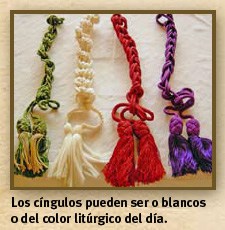 – Manípulo: Era, entre los antiguos romanos, un pañuelo destinado a secar el sudor y se llevaba en el brazo izquierdo. Significa la soga con que fue atado Jesús a la columna; la compunción del corazón y la paciencia en los trabajos de la vida presente, con la esperanza de la futura gloria. Es signo del servicio sacerdotal.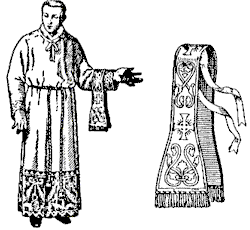 Espiritualmente nos recuerda las buenas obras y que los trabajos y el dolor ofrecidos a Dios serán espléndidamente recompensados. La oración que el sacerdote pronuncia al ponérselo es: Merezca, Señor, llevar el manípulo del llanto y del dolor, para poder recibir con alegría el premio de mis trabajos. El manípulo significa las ataduras de las manos al ser azotado Nuestro Señor.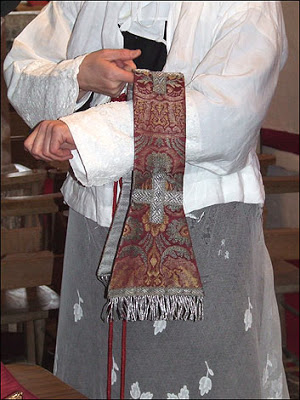 Sacerdote colocándose el manípulo. 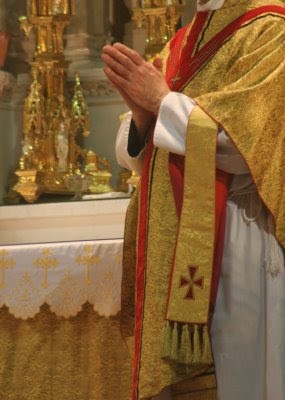 Fue abolido en las reformas litúrgicas del Concilio Vaticano II. Pero todavía en uso en las comunidades más tradicionales.– Estola: “Orarium”. Era una larga “bufanda” que abrigaba el cuello. Se le da el sentido de inmortalidad y es la insignia por excelencia de la dignidad sacerdotal. La usa el sacerdote en las funciones propias de su ministerio. La estola es una tira de tela, más o menos entre 15 y 25 cm. de anchura, blanca o de colores que pende del cuello.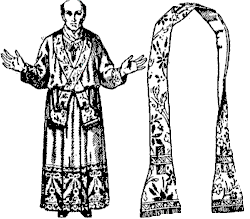 En el uso latino antiguo se empleaba a veces para designar vestidos significativos o simbólicos: así se habla de que los bautizados van vestidos de estolas blancas (“stolis albis candidi”), o que los mártires van vestidos de la estola de la gloria inmortal.Es, por tanto, un distintivo de los ministros y a la vez un adorno que resalta la función sagrada que realizan. Se ponen la estola también para distribuir la comunión o para sentarse en la sede penitencial. En la ordenación del diácono uno de los gestos complementarios es la imposición de la estola.La Iglesia hace pedir, al imponérsela el Sacerdote, la inmortalidad, perdida por el pecado, y el premio de nuestro último y feliz destino: Devuélveme, Señor, la estola de la inmortalidad, que perdí con la prevaricación del primer padre, y aún cuando me acerque, sin ser digno, a celebrar tus sagrados misterios, haz que merezca el gozo sempiterno. La estola significa las sogas con que Nuestro Señor fue arrastrado al Calvario.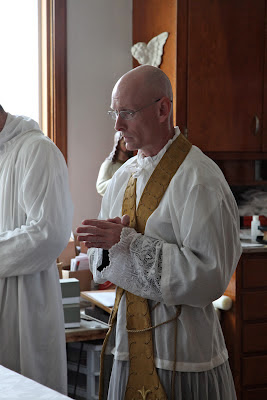 Sacerdote revestido con la estola.Observación: antes de la reforma litúrgica del Concilio Vaticano II se utilizaba la estola cruzada debajo de la casulla.– Casulla: Del latín “casula”, “casa pequeña” o tienda. La vestidura exterior del sacerdote, por encima del alba y la estola, a modo de capa. Origen: el manto romano llamado “pénula”. (Cf IGMR 299, IGMR 161)La casulla deriva de la pénula greco-romana que es el vestido que empleaba utilizado por la clase senatorial romana que consistía en un vasto manto de lana, de forma redonda o cónica, con una abertura en el centro para pasar la cabeza y que con frecuencia también tenía una capucha. Hasta el siglo IX era la vestidura litúrgica común de los clérigos, época en la que comienza a prevalecer el uso de la dalmática para los diáconos y la tunicela para los subdiáconos.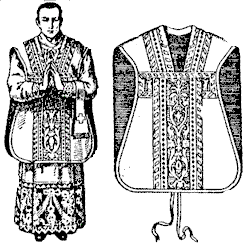 También llamada penula nobilis o planeta. Su sentido tropológico es la caridad, alma de todas las virtudes y que lo cubre y llena todo. Su sentido alegórico es el vestido de púrpura con que fue cubierto Jesús, por los soldados en el Pretorio; y su sentido anagógico, la gracia prometida a quien lleva con buena voluntad el yugo de Cristo.Oración del sacerdote: “Dómine, qui dixísti: Jugum meum suáve est et onus meum leve: fac, ut istud portáre sic váleam, quod cónsequar tuam grátiam. Amén.” Trad: “Señor, que dijiste: “Mi yugo es suave y mi carga ligera”; haced que de tal modo sepa yo llevarlo para alcanzar vuestra gracia”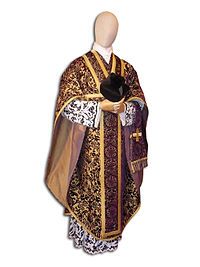 Sacerdote revestido con la casulla (gótica y romana) 
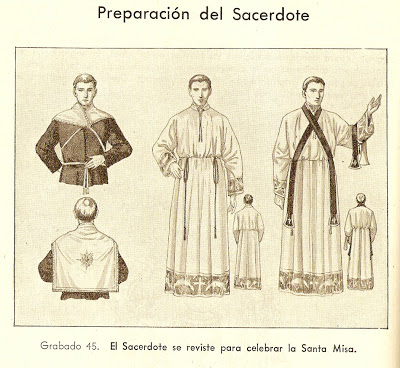 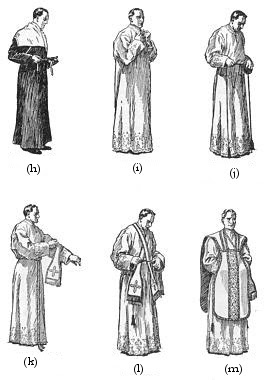 – Capa Pluvial: Capa que llevan los sacerdotes o diáconos en los actos de culto divino que lleva capillo o escudo en la espalda. La capa pluvial tiene su origen en la romana lacerna, con la cual se confundía hasta el punto de servir en un primer momento las propias capas de príncipes o magnates que después se ofrecían al culto.Como esta prenda empezó a llevarse en las procesionesComo esta prenda empezó a llevarse en las procesiones, fuera de los templos y se empleó para protegerse de la lluvia y del frío, se llamó pluvial en Italia, nombre que se ha conservado hasta hoy en el lenguaje eclesiástico.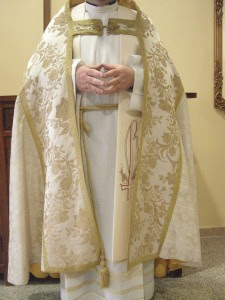 Sacerdote revestido con la capa pluvial.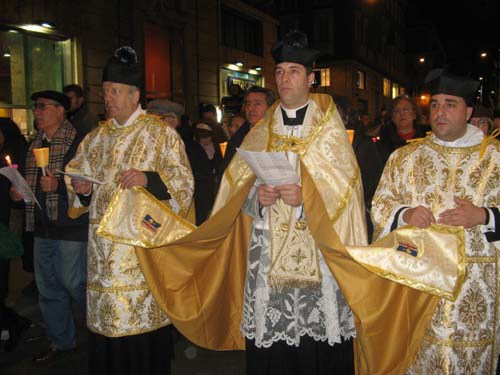 Bonete: con él se cubre la cabeza el Sacerdote en algunos momentos de la Misa y en otras funciones litúrgicas, en señal de su dignidad.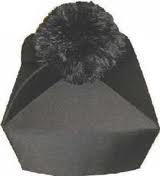 Es de unos cuatro dedos de altura circular y uniforme sobre el cual figuran cuatro picos iguales más o menos salientes de otros tantos espacios a modo de medias lunas o bien de cuartos lunares con una bellota, a veces, si el que lo usa es graduado en el centro de la copa.Varía el color según la dignidad del ministro: los Sacerdotes en negro, los obispos en púrpura y los cardenales en colorado.En algunas sociedades sacerdotales o abadías se usa el blanco de acuerdo a los cánones propios.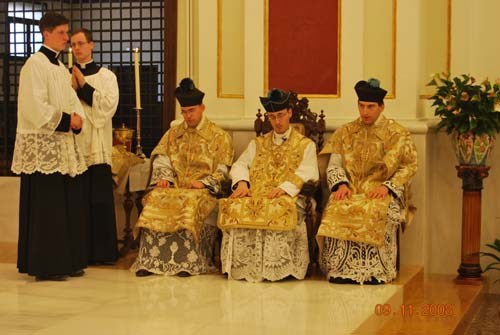 Existe una particularidad española en este sentido, y es que el bonete o birrete utilizado en este país tiene forma de corona condal:===============================Mártires de la familia vicenciana.España 1936 y 1937 P. Vicente Queralt Lloret  P. Manuel Binimelis Cabré  P. Luis Berenguer Moratonas  Sor Toribia Marticorena Sola  Sor Dorinda Sotelo Rodríguez  P. Juan Puig Serrá  P. Agapito Alcalde Garrido  P. Rafael Vinagre Torres  D. Rafael Lluch Garín  P. José Acosta Alemán  P. Juan José Martínez Romero  P. Pedro José Rodríguez Cabrera  P. Pedro Gambín Pérez  P. Cayetano García Martínez  P. José Sánchez Medina  D. Francisco García Balanza  D. Modesto Allepuz Vera  D. Enrique Pedro Gonzálbez Andreu  D. José Ardil Lázaro  D. Francisco Roselló Hernández  D. Isidro Juan Martínez  P. José Mª Fernández Sánchez  P. Roque Guillén Garcés  P. Benito Paradela Novoa  Hno. Saturnino Tobar González  Hno. Agustín Nogal Tobar  Hno. Cristóbal González Carcedo  Hno. Cesáreo Elexgaray Otazua  Hno. Juan Núñez Orcajo  Hno. Vicente Cecilia Gallardo  Hno. Manuel Trachiner Montañana  Hno. Roque Catalán Domingo  P. José Ibañez Mayandía  Hno. Perfecto del Río Páramo  Hno. Estanislao Páramo Marcos  P. Hilario Barriocanal Quintana  P. José Santos Ortega  P. Manuel Requejo Pérez  P. Eleuterio Castillo Gómez  P. Benjamín Ortega Aranguren  P. Maurilio Tobar González  P. Ponciano Nieto Asensio  Hno. Bartolomé Gelabert Pericás  P. Teodoro Gómez Cervero  P. Benito Quintano Díez  Hno. Isidro Alonso Peña  Hno. Gil Belascoain Ilarragorri  P. Victoriano Reguero Velasco  P. Laureano Pérez Carrascal  Hno. Pedro Armendáriz Zabaleta  Hno. José García Pérez  P. Pedro Pascual García Martín  Hno. Joaquín Zubillaba Echarri  P. Francisco Morquillas Fernández  D. Miguel Aguado Camarillo  D. Justo Ramón Piedrafita  D. Agustín Fernández Vázquez  D. Felipe Basauri Altube  D. José Garvi Calvente  D. Eduardo Campos Vasallo  El cardenal Ángelo Amato dijo en la beatificación: “No hubo ningún respeto a la libertad y dignidad de las personas, fue una tormenta que azotó violentamente a la nación cubriéndola de polvo, de humo, de sangre y de cadáveres, una macabra exaltación del mal y del odio”.  Carta del cardenal arzobispo de Madrid Carlos Osoro Sierra en la transmisión por TV dijo: El papa Francisco ha dispuesto que 60 miembros de la Familia Vicenciana, nacidos en diversos
lugares de España, sean públicamente reconocidos en la Iglesia como mártires de Cristo.
Dios mediante, el día 11 de noviembre próximo…. El acontecimiento ha tenido un gran eco en los medios de comunicación nacional.* Y U C A *yuca@yahoogroups.comAño 20. Boletín Nº 125 Diciembre 2017“Vivir y revivir para convivir”Ningún compañero sin localizar. Ningún enfermo sin visitar. (Informa a Yuca Ningún parado o necesitado sin ayudar. (Informa a YUCA) Ninguna llamada sin contestar. Ninguna carta ni correo electrónico sin responder. Ningún compañero fallecido sin recordar y admirar. ------------------------------------------------------------------------------------------------------------------------ Suscripción mínima anual a Yuca: 20 €. Cta. F.V.C BBVA IBAN ES19 01820864 15 0018803006 Reuniones en Hortaleza año 2018. (5.45 p.m) Mar de Bering, 15. Metro Mar de Cristal y S. Lorenzo El Boletín necesita variedad. Envía tu artículo, tus dibujos, fotografías, noticias, cartas etc. Este  Boletín carece de línea editorial. Se expone lo que cada cual envía (sic). Tiene la sinceridad e  intimidad de comunicación entre amigos. Abel Yebra Faba . . abelyebra@telefonica.net . Tel. 913024710 Ángel Orcajo Orcajo . . angelorcajo@hotmail.com . Tel. 914985475 Antonio Tobar Mayoral . antonio.tobar@hotmail.com . Tel. 916821068 Efrén Abad García . carefren@telefonica.net . Tel. 915530468 Félix Velasco Cortázar . fevecor33@gmail.com . Tel. 917414070F. Javier Zabalza Aranguren. . Majadahonda.jzabaran@yahoo.es Tel. 916386464José A. Hermoso Caballero . jhermoso37@gmail.com . Tel. 969133216Restituto Izquierdo Calleja. . -resticalleja@hotmail.es. . Tel. 916540983 CUENTAS DE YUCA 2017. Este año se han hecho algunas inversiones y gas tos de cierto calado para lo que es el común hacer de ingresos y gastos de Yuca. Se han confeccionado en imprenta 138 tomos de los Boletines de  Yuca que están en VIII tomos, desde el Nº1 al  Nº119. Ya está en marcha el tomo IX desde el 120-130 posiblemente. Se han regalado los ochos tomos a compañeros que han sido especialmente generosos en las cuotas, desde el inicio del Boletín en 1998. Pero su generosidad ha sido una inversión en varios casos, pues han abonado en la cuenta de Yuca los gastos de los VIII tomos y hasta el importe del correo de su envío. Aún queda pendiente algún lote de los ocho tomos, que recogerán cuando nos visiten desde el extranjero. Es de agradecer la actividad y el afecto que manifiestan los componentes del grupo, en múltiples aspectos. Gracias a ello podemos seguir, hasta con más intensidad, algunas actividades. Se ha de dejar constancia de la generosidad de algunos. Ellos hacen que las cuentas tengan un cierto equilibrio, después de pagar el ordenador y la impresora, (879,90 €) el 13 de noviembre de 2017, y a pesar de la ausencia de 104 amigos, como podéis ver en la relación del Boletín 104, página 2. Saldo positivo al 31.12.2016 5.222,02 € Saldo positivo al 31.12.2017 4.731,24 € Diferencia entre saldos: 490.78 € No olvides tu acostumbrada aportación, o tu inicial contribución cada año. Pamplona 18.11.2917 Amigo Félix: Feliz cumpleaños en compañía de tus seres más cercanos. Salud para todos.  Por nuestra parte, de aquel Ictus de Nov. 2016 solamente quedan rastros. No he quedado torcido. Aquella facilidad de movimientos va desapareciendo. ¿A quién acuso yo, de este evidente descenso? ¿Al Ictus o a los 82 años?  Me ha dado por la lectura, de lo que no he dis frutado durante sesenta años. Lo mío ha sido distracción con manualidades y simples trabajos varios en un pequeño taller donde he pasado mis ratos libres. En lectura estoy terminando “Un mundo sin fin” (Ken Follett). No me veo capacitado para digerir cualquier tipo de lectura. Necesito chuleta de nombres que considero pueden  ser protagonistas.  Al intentar pasar por BBVA, entre los recibos de  mi aportación a Yuca no he encontrado el correspondiente a Nov. 2.016. Y me ha dado que pen sar. Tengo la mala costumbre de no comunicarte  ingreso alguno y deduzco que el año pasado se  me pasó sin abonarlo. ¿Olvido consecuencia del  Ictus y recuperación? A algo hay que echarle la  culpa. Solución: visita a BBVA (13/XI) y olvido  reparado.  Mención especial para la lista de fallecidos. He leído y releído la lista de excompañeros, recordando pausadamente, a todos y cada uno de los conocidos. ¿Impresiona más recordar a todos y cada uno juntos en su huida? Así lo veo. Leo Yuca de la Pag.1 a la 20 y también tus correos aunque solo sea un anuncio de reunión  quincenal. Un fuerte abrazo, José Luis Íñigo. REUNIÓN 18.11.2017 El sábado día 18, nos reunimos la Junta Directiva  de la Asociación de Antiguos Alumnos de Tardajos en la calle Emperador Nº 1 de Burgos,  donde se encuentra la Comunidad de las PP. Paúles. En una de las salas que tienen en la planta tercera tuvimos la oportunidad de preparar la revista 49 que saldrá en el mes de diciembre. Pudimos estar presentes todos: Timoteo Izquierdo, Eutiquiano Velasco, Nicasio Miguel, Paco Marín, El P. Manuel García, Ángel Calzada, Severiano Pampliega, René José, Jesús De Domingo, Luciano Díez y yo mismo. Se habló de la propaganda que incorporamos en la revista, con la que últimamente tenemos dificultades, y cada vez nos ofrecen menos. Pasamos seguidamente a paginar las distintas colaboraciones que habíamos recibido. Previamente, el Secretario, Nicasio, nos había enviado el borrador. Después de algunas discusiones, cambiamos la colocación que él nos había preparado y se decidió cómo quedaría presentada la revista.  También se comentó la idea que presentó Manuel Illera de confeccionar un libro que recogiera las colaboraciones más destacadas de todos los números publicados hasta ahora. Se consideró que esta labor no era viable por no tener personal que se pudieran encargar de tal cometido. No obstante, si alguien se encuentra con ganas y tiempo para afrontar tal tarea, tienen a disposición todos los números publicados hasta el momento en nuestra página web. De dichos números se entresacarían los artículos para conformar un archivo en pdf o en Word, para después ver si lo llevaríamos a imprenta o lo dejaríamos a opción de los interesados. Todo dependería del coste económico que supusiera su impresión. Al término de la reunión el P. Manuel García nos invitó a un vino por los años que ese mismo día cumplía. Seguidamente nos fuimos a comer para después emprender, por la tarde, el camino de  vuelta los que acudíamos desde fuera de Burgos. El día anterior, por la tarde, a las 17,30, se celebró la Eucaristía de Acción de Gracias por la  Beatificación de los 60 mártires de la familia vicenciana, 16 de los cuales eran de la provincia de  Burgos. Fue una misa concelebrada por miembros de la Comunidad de Burgos y algunos compañeros que había acudido desde Madrid y otros territorios. Fue presidida por el Obispo Emérito de Jaén, en representación del Arzobispo de Burgos. También acudieron familiares y paisanos de los distintos pueblos. A la ceremonia tuvimos la ocasión de asistir Severiano Pampliega y yo. De nuestro pueblo se beatificaron a tres mártires.  Desde aquí agradecemos la acogida dispensada por la Comunidad, como siempre, para nuestro cometido y muy especialmente por el alojamiento que nos dispensaron a Severiano y a mí en su casa. 21.11.2017 Antonio Tobar Mayoral (1962)NUESTRO PATRIMONIO Fines de la Asociación de Antiguos alumnos de  Tardajos en su artículo 1 letra A: intercambiar,  fortalecer, buscar y difundir los aspectos culturales de la región. Vivimos en un desierto, la mayor parte de nuestras instituciones, organismos y políticos ni conocen ni informan del patrimonio tan inmenso que disponemos. Cuando uno viaja por ahí y ve la información, conservación, aulas de interpretación y acceso a su patrimonio se te cae la cara de vergüenza. Intentando difundir algo de Nuestro Patrimonio quiero reflejar un personaje y su obra, que hace poco he descubierto al recopilar datos de una historia local. Se trata de un músico que ha dedicado buena parte de su vida a la recopilación, estudio y difusión de la música popular. No solo la recuperación de las obras musicales si no también estudios concienzudos sobre formas y tradiciones de nuestro patrimonio y su entorno. Naturalmente que no lo ha hecho el solo, siempre ha contado con entusiastas colaboradores en las tareas de recopilación sobre todo ayudado por Gonzalo Pérez. Hablo sobre todo de su obra sobre Burgos que es lo que he leído. Como aparece en alguna de sus coplas; “El que canta pena espanta y el que llora las aumenta; yo canto porque se espanten las penas que me atormentan”. “Al corazón afligido la música lo consuela; ábrelo que está partido, y hallarás una vihuela”. Miguel Manzano Alonso - Etnomusicólogo y ensayista español. - Natural de Villamor de Cadozos (Zamora), fecha  de nacimiento el 13 de Febrero 1934. - Durante 12 años estudios eclesiásticos en seminarios diocesanos de Salamanca y Zamora, junto con  Solfeo, Piano, Órgano y Armonium. - Cursó estudios musicales oficiales en el Conservatorio de Valladolid y los terminó en el Real Conservatorio Superior de Madrid. - En 1957 ganó por oposición el cargo de organista  en la catedral de Zamora que ocupó hasta su renuncia en 1968. - En los cursos 1964-1965 y 1965-1966 hizo la licenciatura universitaria en Liturgia en el Instituto  Católico de París. - En 1972 crea y dirige el grupo “Voces de la Tierra”. - Trabajos de investigación: a) “Cancionero de folklore musical Zamorano”.  Madrid 1982. b) “Cancionero popular de Castilla y León”. Sala manca 1989.c) “Cancionero Leonés”. León 1988-1991. d) “Música y Poesía popular de España y Portugal”. Salamanca 1991. e) “Páginas inéditas del Cancionero de Sala manca”. Salamanca 1996.f) “Cancionero popular de Burgos”. Burgos  2001. La más amplia obra de recopilación, transcripción, ordenación de estudio musicológico de  todas sus obras, con 3.200 documentos música les recogidos (música, letra, pueblo y personas  que se lo han cantado) donde se ha recogido.  Compuesto por 7 tomos: Tomo I: Rondas y canciones 700 páginas. Tomo II: Tonadas de baile y danza 540 pági nas. Tomo III: Cantos narrativos 760 páginas. Tomo IV: Cancionero infantil 444 páginas. Tomo V: Canciones del ciclo anual y vital 600 páginas. Tomo VI: Cánticos religiosos 800 páginas. Tomo VII: Música instrumental 535 páginas.  Este tomo está referido a grupos de Danzas que han existido en la provincia de Burgos. Uno de los actos más participativos de danzas y fuegos artificiales era el día del Corpus Christi. Dicen que Alfonso X participó en Toledo en el año 1280. De Burgos la primera referencia (Cantón  Salazar) es del 1462. Año 1589 página 122. …  “pagos por actuaciones en el Corpus de Burgos... se especifican además abonos de 3.400  maravedís a la danza de Arcos de la Llana, otros  3.400 a la de Quintanilla Sobresierra”, Son obras, en general, bastante fáciles y más  para los que hemos estudiado Solfeo en Tardajos, Limpias, Murguía o Cuenca. Ánimo y repasar las que vienen de tu pueblo. Julián González Serna (5901) Madrid 4.12.2017 Estimado Félix y familia: Os deseamos unas  fiestas muy familiares y alegres. Los niños las  merecen y ellos mismos las llenan de alegría. Que lo disfrutéis mucho y muchos años. Un abrazo de esta familia de amigos. Fernando, Mª. Ángeles y Rafael. FLORES DE NIEVE Abiertas oras de nieve, pétalos blancos de flores;el cielo un cometa leve, cuevas para soñadores. Magos de reinos lejanos, Con arcanos a la espalda, Regalos en regias manos,  llena de suelos el halda. Ángeles en pastoreo Y pastores en velada, Atados por dulce arreo De una esperanza soñada. Y una madre, santa y pobre, Por dar a luz por fortuna, Anda batiéndose el cobre  Porque el niño tenga cuna. El niño ya está en su brizo; Y rasgó a la sombra el velo; Estrellas en fuerte rizo Hicieron la cueva un cielo. En este gozo embebidos, Nos brota felicidad. Que gocemos siempre unidos, De una Eterna Navidad. H E R I D O E L S O L Ya marchito diciembre, el sol guerrero, malherido, en el páramo yacente, al fortín de los montes recurrente, lanza su última flecha el gran arquero. Dora encinas: blasón del justiciero; diademas de olivo: augusta frente; hojas dora del tilo renuente; de pavesas, su rayo, hizo lucero. Sobre el prado, su oro extiende leve; los caminos convierte en áurea cinta; se hace en oro pagar su muerte aleve. Y, cuando ya el arquero sombras bebe,  hace aquella, genial, última finta: ¡que su oro, del cielo vuelva en breve!. Fernando Pérez Conde  ------------------------------------------------------ LEON, 11/12/2017 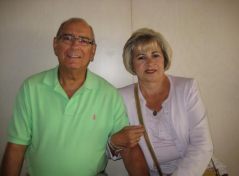 Muy cerca de celebrar la Navidad y la entrada de un Nuevo Año, nosotros: Antonio del Campo  Gredilla y Hicela Sofía Páez Bermúdez, queremos expresar a todos los amigos del equipo  YUCA el mejor de los deseos en una Navidad  Plena de alegría. El adviento nos trae, como una brisa fresca y alegre, el sonido de Navidad, del Niño que va a nacer. Nos recuerda la infancia, cuando todo era puro y bueno. Y hablábamos con Jesús. Ahora, después de tantos años compartidos, nos hemos reencontrado de nuevo: con unos físicamente y con otros desde la distancia para compartir momentos y  acontecimientos de nuestras vidas y así un año y  otro..... Queremos compartir con vosotros nuestra vivencia para estas Navidades: Vida Parroquial:  ayudando a la formación catequística de los niños para su Primera Comunión, de los adultos en  el "Equipo de Lectura creyente" para el incremento de nuestras vivencias cristianas y por último, recordando mi potencial de voz durante mi  formación en el Seminario, todos los domingo  utilizo este potencial durante diferentes actos litúrgico de nuestra Parroquia San Julián Alfredo  en León. Estamos agradecidos porque Dios nos ha permitido pasar por esta primavera espiritual. Enseñándonos lo que es el abandono, la confianza y su Amor. Tenemos una vida hoy llena de necesidades, y un Padre y Madre a quien invocamos un día y otro para que a nuestra Venezuela le llegue la PAZ, que tanto merecemos...  A unos días de celebrar la NAVIDAD son nuestros mejores deseos que paséis unos días de una gran vivencia familiar donde el amor es la base de todo. Así también no podemos cerrar el 2017 sin hacer un balance de todas nuestras acciones y amor de mostrado a y por todos los que nos rodean. De saber que Dios existe. Y que es nuestro Padre. Y por ello, vosotros sois nuestros hermanos con quienes hemos compartido una experiencia de vida y un mensaje de amor y amistad. Con vosotros y junto a vosotros, más allá del re cuerdo. Siempre amigos, Antonio y Hicela Sofía ------------------------------------------------------------------------------------------------------------------------  ¡¡¡ FELICES PÁSCUAS !!! Amigo y compañero Félix: En estos días tan entrañables de la Navidad, se saluda y felicita a los amigos. Yo te deseo a ti y a tu familia ¡¡¡ FELICES NAVIDADES !!! que el NIÑO que va a  nacer, os colme de SALUD, PAZ Y BIENESTAR, para así poder afrontar el NUEVO AÑO, que nos avecina. Te lo desea, René Ruiz. 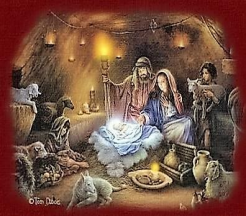  Navidad, 2017. Amigo Félix Velasco: un abrazo amigo para ti y  para todos; y votos de Navidad llena de bendición y de paz. Augusto CésarHola amigo Félix, Feliz Navidad y que la paz y la alegría sean tus compañeras inseparables. Tus correos me llegan y los leo con gusto, pero llegan tantos de otras latitudes que me impiden contestar a todos. Tus correos los saboreo y los comparto. Un abrazo Navideño. César Maside Novoa Barcelona 07.12.2017. Querido y estimado amigo Félix. Ante todo y sobre todo mi más cordial saludo. Me he leído y releído una carta tuya del año 2002, en la que me decías: gracias por tu hermosa tarjeta, sobre todo por las sinceras y abundantes letras de amistad practicada, y en esa carta me dices muchas cosas más muy bonitas y con muchas noticias, desde que nos separamos desde Hortaleza. Hemos estado muy unidos después durante un tiempo, nos  felicitábamos el día de nuestros cumpleaños con  mucha amabilidad. Hoy como otros años te de seo pases unas muy felices fiestas, de Navidad en compañía de toda tu familia, y que tengas una buena entrada de Año. Y mientras tanto “Gloria a Dios” y en la tierra Paz a los hombres de buena voluntad. Recibe un fuerte y cariñoso abrazo de Adela y Benigno. El cariño pervive en los corazones bien abiertos. Un abrazo de hermano. Y un regalo: El Niño del portal. Luis Santiago Barreiro Mi felicitación de Navidad 2017 Con ochenta años hay conceptos y sentimientos  que se resecan y se ponen viejos. Por eso empiezan a sobrar las muchas palabras. Por eso también a uno le cuesta sentirse interesado y volver  a entrar en ellos. Con el portal de Belén, una especie de corazón iluminado, en cambio, uno se pasea tan a gusto sonriendo ante la cara de todos, incluso ante la de los pastores envueltos en mantas y la de los corderitos. ¡El ser humano es bello cuando ama; sólo cuando ama! ¡Yo creo que a ti también te vi dentro del portal!  Mi felicitación Ángel Orcajo Querido y laborioso Félix, ya van más o menos cuatro meses desde que nos vimos -“sed fugit in terea, fugit irreparabile tempus”- y ya los alegres nudillos de la Navidad tocan a la puerta. El cariño pervive en los corazones bien abiertos. Un abrazo de hermano. Y Para ti y para la fraternal tropa de YUCA, mis cordiales felicitaciones.  “Pues hacemos alegrías / en naciendo uno de nos/ ¡cuánto más naciendo Dios!”...  En estas fechas acostumbro a pedir especial mente por los amigos geográficamente lejanos, y lo haré en particular en la misa de Nochebuena por todos los que hacen, se reúnen, leen o esparcen por medio de las páginas del Boletín sus reflexiones y noticias. Te adjunto ese conmovedor video para que pases unos gozosos momentos. Dios te bendiga y recibe mi navideño abrazo.  Honorio 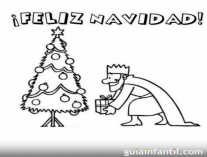 Para los Miembros del Grupo Yuca y lectores SALUD Y FELICES FIESTAS VIVIR Y REVIVIR PARA CONVIVIR Madrid, diciembre de 2017  A todos los miembros del grupo Yuca Muchas gracias amigos, por vuestra actividad y  constancia de diversas maneras. En las comunicaciones, cartas, artículos, fotos, informaciones. Especialmente en estas fechas, se manifiesta el cariño y el afecto entre todos, desde cerca y desde lejos.Otros se limitan a leer los correos y el Boletín de  Yuca, y en alguna ocasión envían algún  comentario o preguntan por compañeros de  estudios. Estas comunicaciones y similares construyen la convivencia universal. Los miembros activos en Yuca y Hortaleza dan alegrías a muchos. A veces queremos hacer mucho más y esas ansias dignifican el trabajo y la ilusión como seres humanos. Cada boletín lo leen más de quinientas personas por medio de los e-mail y por el correo postal de siempre. Cualquier otra información de los contenidos e historia del grupo, desde el año 1967 en Lima y 1991 en Madrid, está a disposición de quien lo solicite. Es también hora de recordar a los que no pueden  usar estos medios, pero están muy presentes por  sus recuerdos y obras aleccionadoras.  En las comunicaciones recibidas, con referencias a estas fiestas navideñas, hay contenidos profundos y muy sinceros. Algunos con recuerdos imborrables de años ha, y deseos de salud y paz. Un abrazo y salud también en Navidad, para vosotros y para toda vuestra familia. GRACIAS MIL A TODOS Y SALUD Y PAZ -- Muchas gracias, amigo Félix por tu felicitación  a los lectores del Boletín de “YUCA”. Es preciosa por su sencillez y sinceridad que llega al corazón. A t4odos los lectores del Boletín Feliz Navidad. José Luis Cortázar Hola y gracias por acoger el comentario del evangelio del domingo 24. Esta vez le siguen los breves comentarios de los evangelios de Navidad, cuyas vísperas caen en la tarde del domingo 24. Aprovecho para desearle una FELIZ NAVIDAD Y UN SANTO Y FELIZ AÑO NUEVO. Antonio Elduayen Hola amigos: Desde la Junta Directiva de la Asociación  de alumnos de Tardajos, Feliz Navidad. Saludos. Nicasio Miguel SantamaríaAmigos de Yuca: En estas fechas cargadas de fe y amor, recibid mi felicitación sincera. Un abrazo P. Jesús María, CM Carlos Pérez S. y Mª. José. Vigo Timoteo Izquierdo y Rocío. Burgos Cándido Sesma y Cecilia. Málaga 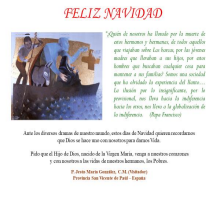 Conrado Díez Prieto Alicante Valentín Usón Pérez. Valladolid Nicolás García Díaz. Madrid Martín Recio Delgado. Madrid Silviano Izquierdo Mediavilla. Valencia Modesto Leal y Mª. José. León Pablo Castilla García. Madrid J. Mª. Junquera y Ascensión. Málaga Berta Ayaipoma . Madrid Rafael Ortega Orcajo Madrid Alfredo Lòpez y Visitación. Madrid José Manuel Sánchez Mallo Salamanca Teresa Langa Miguel Madrid Generoso Pérez Vicente Valladolid FELIZ NAVIDAD CARMEN & EFRÉN NAVIDAD 2017 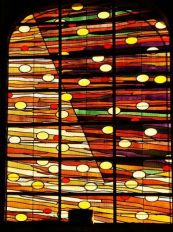 La Creación Vidriera de la catedral de Cuenca Gustavo Torner El año 1995 se inauguraron las 81 vidrieras modernas de la catedral de Cuenca. Teniendo en cuenta que los cuatro artistas seleccionados procedían del arte abstracto, se suponía que las vidrieras creadas debían expresar un altísimo grado de espiritualidad en sus formas, colores y reflejos de luz. Las vidrieras son palabras en cristal que transmiten un tema a través de luz transfigurada. Gustavo Torner, artista conquense de renombre universal, eligió para uno de sus vitrales el tema de la Creación. En esta vidriera de LA CREACIÓN  el torbellino ocre y negro representa el caos primitivo, mientras que los colores claros y deslumbrantes simbolizan la eclosión de la luz. Los  círculos amarillos y rojos aluden a la presencia  de Dios en todo este proceso. La Navidad para el cristiano es otra nueva creación. La frase del Génesis 1,3: Y la luz se hizo, se  complementa con las palabras de Juan 1,9: Él  era la luz verdadera.  VIDRIERA NAVIDEÑA La luz enciende el portal En el que un NIÑO proclama Que lo divino es ya humano     Y Dios y hombre se entrelazan. La luz germina allá al fondo   Sobre una vidriera en ascuas Donde la vida renace Y otro génesis estalla. La luz alumbra el misterio      Mientras las sombras se apartan Y la fe a tientas se esfuerza Por acortar la distancia. La luz acuna la noche Con los colores del alba Y el NIÑO guarda silencio Siendo Él mismo LA PALABRA. Efrén Gójar, 10 -Diciembre- 2017- Domingo II  de Adviento. Ahora van a ser las 13 horas del mediodía de este  domingo brumoso aquí, con un sol débil y frío…  Mario y Chari están trajinando para montar el estupendo y expresivo Belén o Nacimiento navideño que instalan todos los años en el salón de  abajo. Ayer Tania montó el árbol de Navidad al  que aún le faltan poner colores sus bombillitas. Bueno Félix, perdona que la letra de esta carta  no me salga más fácil y legible, pero es que, de  verdad, ya me he hecho mayor, quiero decirte  que ya soy un anciano de 84 años –(soy de la  quinta de Efrén, ya que nos tallaron para la mili  en Limpias el mismo año) Y no es para que mi  mano dirija la escritura por mi edad. (tampoco  quiero aparecer exagerado) sino porque a partir  del 14 de enero pasado, a raíz de una caída brutal  de espaldas que sufrí por la noche, cuando en mi  casa de Castro, en la que vivía solo, al ir a pre parar la cena, me caí de espalda desde una banqueta a la que intenté subir. Se resbaló, caí: me  rompí la espalda (todavía tengo dos vértebras ro tas) y desde entonces empezó el invierno para mi  estado físico. He perdido casi 20 kilos, estoy hecho un esqueleto que apenas puedo andar, respirar, afeitarme, sin apenas ganas de comer, yendo  a Bilbao, porque me llevan en su coche Mario o  Luis, o a veces Eva, al Igualatorio, venga radio grafías, densitometrías, analíticas, medicinas, fisioterapias…estoy de consultas médicas: traumatólogo, neumólogo, otorrino, oncólogo. Urólogo… hasta ahí. Félix, lo siento de usar contar  este rollomeciber, ya puedes perdonar, si puedes.  Estoy además de tener EPOC y respirar con mucha fatiga, estoy muy sordo y me resulta difícil seguir una comunicación oral, por eso no te he llamado por teléfono. Encargué a mi hija Eva  para ingresar en tu cuenta corriente del BBVA  de Santander la cuota anual como socio de Yuca.  Pensaba hablar contigo oyendo tus amistosas pa labras por teléfono. Pero ocurrió lo que ocurrió y no he podido hacerlo. Durante el verano no he  ido ningún día a la playa, apenas he salido de  casa, la compra y el periódico me lo traían a dia rio…Y sin embargo, amigo Félix, creo y siento  que soy un privilegiado, pues a pesar de mi postración física, la cabeza, la inteligencia, me funciona muy bien. Puedo pensar, recordar e imaginar, leer, escribir, componer sonetos, resolver los  crucigramas y otros pasatiempos mentales que  me ofrece Mario. Dios está conmigo, me ayuda  cantidad. Mis dolencias son soportables. No me  quejo. Llevo aquí en Gójar, en casa de Chari y  Mario, con los niños Tenso y Eva (desde el 1 de  octubre. María, Eva y Mario y Chari, pensaron que aquí iba a vivir más a gusto, protegido y comiendo etc. y es tan verdad, pero a veces me pa rece que soy un parásito, vividor aburguesado y así. Por las fiestas navideñas estará con nosotros  María, Luis y Jorge, que vendrá unos días aquí.  Espero que Mario me traiga, con el correo, el Bo letín de Yuca, cuya lectura me gusta, y que yo lo  paladeo despacio. Conservo, desde hace ya bastantes años, todos los números de Yuca. Me  siento familiarizado con vosotros, por quienes  invoco al Señor todos los días desde hace mucho  tiempo. Aprovecho ahora, antes de que ni mano  se canse de seguir con esta escritura, para poder FELICITAROS LA NAVIDAD porque os la  merecéis. Os deseo cordialmente, de veras, que  sigáis con ese espíritu vicenciano, que a mi me  parece sacerdotal y necesario, que seáis un grupo  de amigos que os necesitamos tantas personas,  que tengáis todos los días de vuestra vida, la paz  y la gracia, que reflejáis en Yuca, el Evangelio  para vivir y que comunicáis en vuestros escritos y en vuestras reuniones. Me siento comprometido con vosotros, aunque sea yo un tío lateral y secundario. Saluda, Félix, a todos tus compañeros de Yuca, con un fuerte abrazo de felicitación fraternal, especialmente a los que compartieron conmigo años de convivencia, de estudios, de dudas, de momentos agridulces, y en fin, de la  luz…Para cuando esta carta vuele hacia ti espero  que Chari haya terminado de montar el Naci miento. El martes pasado, día 5, Chari, la mujer  de Mario, defendió en la Facultad de Ciencias de  la Salud (Medicina) su tesis doctoral en Enfermería. Y después del acto brillante y académico,  lo celebramos aquí con un ágape, organizado por  Mario, auténtico maestro en gastronomía. Félix,  estoy llegando al final del folio, pero mis deseos  y mis sentimientos de amistad hacia vosotros no  tienen final, aunque haya silencio. Feliz Navidad para todos mis amigos y compa ñeros de Yuca. Benito Martín Caballero. Gracias, Félix, por la felicitación de cumpleaños  y por lo del título de muchacho. Sabrás que llegando a los 3/4 de siglo me siento como un mu chacho. "Ser viejo es cosa gloriosa cuando no se  ha olvidado el significado de comenzar" (Martin  Buber: Eclipse de Dios, p. 31). A este autor,  como a Bonhöffer, Tilich y otros nos introdujo  el padre Luis Gallástegui (el poeta) cuando pasa mos el año de Londres recién ordenados el año  1967. Que retomado la "juventud" estética a la  que nos introdujo el padre Paniagua, en Sala manca, yo no he olvidado aquel significado del  comenzar: siempre estoy comenzando estando  ya en la cima de mi montaña vital. Lo puedes ver  por mis obras de creación investigadora, pero  también por mi obra literaria y poética si me sigues en el blog: http://pensamientosantropologi cos.blogspot.com Si lees en el mes de octubre de  este año te enterarás de lo que me ocurrió en Tar dajos entre 1955 y 1958, así como en el mes de  noviembre (última actualización del blog) mi  identificación con Bonhöffer, recluido en la cárcel por Hitler en 1944, recluida mi vida sacerdotal en la Venezuela derruida a la cubana hoy día. Te diré que a veces regreso a tu "cronicón" de los  40 años de democracia en España, que tú enviaste, para alimentarme desde lejos aunque sea  de la experiencia española. También te agradezco las noticias de la muerte  de profesores míos como el padre Camero, y del  que apenas conocí en Venezuela, el padre Isaías  junto al padre Villafruela, al que murió en la cartuja de Valencia.No te distraigo más de tus reuniones de Hortaleza, de la que tengo el gran recuerdo de ganarle  al jurado todas las preguntas sobre la vida de San  Vicente en el libro del padre Herrera, no me pillaron en ninguna pregunta, hasta en alguna les  corregía en su pregunta insuficiente o equivocada de lugar. Vivir con intensidad la vida es re tornar a los comienzos y actualizarlos en la actualidad: es lo que yo hago permanentemente en  la vida etnográfica en Venezuela. Como aquí tan ostentosa siempre, este año Navidad de la miseria (=hambre) en Venezuela, no  dejo de desearte Feliz Navidad a tí y al grupo de  paúles con los que te reúnes, especialmente a Orcajo y a Rafael Ortega.Un abrazo calurosoSamuel Hurtado SalazarAmigo Félix: El tiempo vuela a velocidades no deseadas. Así  que, casi en vísperas de la Navidad interrumpo  todas mis actividades para enviarte mi personal  felicitación, que también lo es de mi esposa Mercedes. Que seáis muy felices todos, en familia,  como se celebraba antes esta Pascua de Navidad.  Te me imagino presidiendo la cena de Noche  buena, en compañía de Yoli y rodeado de hijos y  nietos. Nosotros no tenemos familia directa aquí,  pero, sí tenemos muchos y buenos amigos, especialmente puertorriqueños. Con ellos celebraremos la Noche Buena, y la Navidad. Que la Navidad es también reunirse con los amigos en  torno a una mesa y compartir. Aburrido de escribir tarjetas navideñas, escribí  una página que envié a mis amigos. También,  por supuesto, te la envío a tí. Me gusta el contenido y hasta pensé en dedicársela a los lectores de Yuca. La verdad es que se me ocurrió  tarde. Debe ser debido a que, después de cierta  edad, las hormonas no son tan expeditas. Si es ya demasiado tarde para ser incluida en el próximo número, no te preocupes, El año que viene seré más diligente. Tampoco te preocupes, si te parece que no encuadra con el contenido y formato del próximo número.  Hoy voy a escribir también a Efrén. Es tan fenomenal!... Felicita en mi nombre a todo el grupo de Hortaleza. Los recuerdo a todos con mucho afecto. Un gran abrazo navideño para tí y un beso también navideño para Yoli. Santos C. de V. Y LA PALABRA DE DIOS SE HIZO  CARNE – KAI O LOGOS TOU ZEOU  SARX EGUENETO Este año se me antoja romper con la tradición  navideña, que he respetado y vivido durante la  mayor parte de mi vida, para, en lugar de una  manida y un tanto monótona tarjeta de felicitación, enviar un resumen de mi reflexión personal  sobre la celebración de la Navidad. Ciertamente  celebramos en ese día el cumpleaños del naci miento de Jesús de Nazaret, aunque probable mente nunca se sepa cuándo ocurrió. El relato,  con apariencias históricas, está decorado con  mucha más mitología que datos históricos. Sin  embargo, era y sigue siendo importante, para  creyentes, admiradores y discípulos, la celebración del cumpleaños del hombre que, con su  vida, con su doctrina y sus circunstancias, había  cambiado la Historia. La cosa se complicó en el  año 325, cuando, en el primer Concilio universal, celebrado en la ciudad de Éfeso, se definió  que ese hombre, Jesús de Nazaret, era Hijo de  Dios, por ser la Palabra de Dios, esto es, “el hijo  no creado, pero sí eternamente engendrado en la  mente pensante de Dios”. Así surgió el primer  dogma, sin duda, sin duda, muy hermoso, por ser  la primera vez que se reconocía la fusión de lo  divino en lo humano; pero, con él, se complica ron las ideas, comenzaron las dudas y se estimuló el estudio, la investigación y la ciencia con  sus conclusiones, si cabe, más apasionantes que  las de la misma Teología. Albert Einstein, uno de los mayores científicos  del siglo XX, que no era religioso, ni siquiera judío, pero sí creyente, resume en una frase, tan  profunda como retadora, el misterio de la Navidad. “Lo más importante acerca de Dios es llegar  a conocer su intimidad y, especialmente, descifrar su sabiduría”. Ahora bien, dado que la intimidad es un bien personal, protegido y celosa mente guardado, no hay forma de llegar a él, a no ser que el dueño de ese bien que llamamos  intimidad, lo revele por medio de su palabra. Hablar no es otra cosa que revelar ideas o conceptos, sentimientos y afectos, ilusiones y proyectos, y todo esto es parte integrante de la más entrañable intimidad. Jesús de Nazaret, cuyo naci miento conmemoramos, es la Palabra reveladora  de la intimidad de Dios. Con sus palabras y acciones reveló y anunció la existencia del amor:  Dios es Amor, un amor, cuya manifestación  evangélica fue y sigue siendo la compasión. La  compasión no solo es sinónimo de Navidad, también hace a los compasivos ser palabra de Jesús  y, también, y en consecuencia, palabra viva de  Dios. Descifrar la sabiduría de Dios, por otra parte, fue  el gran reto del científico Einstein. Tal vez no  podía demostrar Su existencia, pero sentía Su  presencia. Cuando abría los ojos le deslumbraba  la belleza de la Luz y los colores. Cuando contemplaba el Universo, se extasiaba ante la ilimitada extensión de lo infinito, donde los astros se  mueven a velocidades vertiginosas, en circuitos  inimaginables, conducidos, eso sí, por una Sabiduría indescifrable y con destreza inimitable. En  su éxtasis, Einstein se sentía, no solo parte de ese  Universo sino, también, parte del mismo Dios.  No es esto el significado preciso de nuestra Navidad? Creer que la Palabra de Dios se hizo carne, sarx egueneto, es creer que Dios se hizo  Universo; es creer que el Universo es el sagrario,  en el que la Sabiduría de Dios lo transforma  todo. Creer que la Palabra de Dios se hizo carne,  es creer en el carácter eterno de la Navidad, aunque solamente desde hace un poco más de dos  mil años, empezáramos a vislumbrar la realidad  de que Dios emerge a todas horas, desde las profundidades del universo, para codearse con unos  y otros, y, al hacerlo, impregnar de divino todo  lo humano y empapar de humano todo lo divino.¡Qué sublime Navidad! Feliz Navidad.Santos M. CastañoVillajoyosa, 18 de diciembre de 2017Próximos ya los días de Navidad y Año Nuevo,  deseo que vengan llenos de felicidad para ti,  Yola y toda tu familia. También para todos los  compañeros del grupo Yuca.Aquí estamos todos bien. Yo he estado hospitalizado diez días a causa de un fuerte constipado, pero me ha venido muy bien, porque he venido  muy mejorado de otros achaques que Hola, Félix: Unos amigos han peregrinado por el Sur de  Francia, "tras la huellas de María Magdalena", y,  a su paso por los alrededores de Rennes le Chateau y Carcassonne, han encontrado esta reliquia-inscripción y la han puesto en mis manos  sin saber el retazo de historia que encerraba. En esta encrucijada de centenarios de la Historia Vicenciana y la gozosa beatificación de 60  hermanos nuestros, segados por la barbarie del  36, me sirvo de este precioso recuerdo de nuestros antepasados para expresar, a través de  Yuca, mis deseos de una Feliz Navidad a la doble  familia vicenciana, en su doble vertiente de perseverantes y de los que engrosamos la diáspora. Nuestra Historia es rica y nos ha enrique cido a todos, a los que han dejado una huella ubérrima en frutos y a los humildes beneficiarios de la labor de los miembros más ilustres. Un abrazo a todos los miembros de los cuatro  grupos de la familia vicenciana. me aquejaban. La doctora que me atendió había  sido alumna del Instituto cuando yo era director,  y me atendió muy bien en otros problemas de sa lud que me afectaban. En la segunda mitad de enero nos iremos a pasar  un mes o algo más en Madrid. Hasta entonces un fuerte abrazo de Mariluz y  mío. Herminio Plaza Monteolivete 6, 1º 46006 Valencia  Tlf. 963746542 “Dios nos ha hecho hijos en el Hijo:  Busca méritos, busca justicia, busca  motivos; y a ver si encuentras algo que  no sea gracia” (San Agustín)  Si hacemos fiesta cuando nace uno de nos, ¿Qué haremos cuando nace Dios?  Os deseo  Feliz Navidad. Que tengáis un Fecundo 2018. P. Rosendo PalaciosUnos amigos han peregrinado por el Sur de Francia, "tras la huellas de María Magdalena", y, a su  paso por los alrededores de Rennes le Chateau y  Carcassonne, han encontrado esta reliquia-inscripción y la han puesto en mis manos sin saber  el retazo de historia que encerraba. En esta encrucijada de centenarios de la Historia  Vicenciana y la gozosa beatificación de 60 hermanos nuestros, segados por la barbarie del 36,  me sirvo de este precioso recuerdo de nuestros  antepasados para expresar, a través de Yuca, mis  deseos de una Feliz Navidad a la doble familia vicenciana, en su doble vertiente de perseveran tes y de los que engrosamos la diáspora. Nuestra  Historia es rica y nos ha enriquecido a todos, a  los que han dejado una huella ubérrima en frutos  y a los humildes beneficiarios de la labor de los  miembros más ilustres.  Un abrazo a todos los miembros de los cuatro  grupos de la familia vicenciana. Pablo Jiménez Arribas Tablas de un retablo de Tapia de Villadiego. 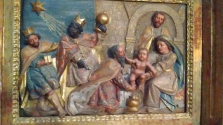 Feliz Navidad y Año Nuevo para todos vosotros. Julián González Serna. 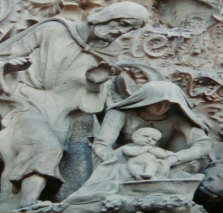 Felicitación navideña con la puerta de la Natividad de la Sagrada Familia de Barcelona para tudos los componentes de Yuca y la familia vicenciana. Con mucho agradecimiento al grupo de  los jueves en Hortaleza, que sigan esculpiendo  nuestro espíritu y nuestra amistad con la misma  entrega y arte que lo hizo Gaudí.  Pepita Amaya Félix, para el Grupo, mis deseos de felicidad.  ¡Feliz Navidad.¡ Un fuerte abrazo para cada  uno. Siento, como os ocurrirá a muchos, un brote  de emoción al ver simplemente los nombres de  los conocidos, lo que me traslada a experiencias  vividas anteriormente. Un abrazo. Javier Zabalza. Paz y alegría en el Señor Hola mis queridos Hermanos y amigos: Me siento feliz enviándoles mis saludos, hoy en  particular con mis felicitaciones de Navidad y  Año Nuevo, que lo pasen bien todos, les re cuerdo siempre ante la cuna de Belén cuando  celebro cada día la Eucaristía, así lo ve el Santo  Padre Francisco. Les agradezco a todos los que  me han enviado su correo con los saludos Navideños o en otras ocasiones con sus relatos de sus  vidas que me llenan de alegría. Igualmente agradezco de una manera especial a los Padres Antonio Elduayen, César Chávez, Javier Gamero y Julio Villalobos, sus reflexiones bíblicas que me ayudan tanto en las homilías de los domingos, en  nuestro templo parroquial. Gracias a Dios  sigo bien y llevando, con tranquilidad y paz,  mis años juveniles de la tercera edad. ¡Gloria a Dios, aleluya,aleluya!. Les envío uno de los capítulos más importantes de mi próximo librito: "Historia y grandeza del  Santo Rosario" . Mi tercer librito se titula  "Mis Cartas-Crónicas", algunos compañeros de Perú y del extranjero lo ven como un  libro de nuestra Juventud Mariana como  promoción vocacional. Felizmente ya está listo, me adelanté, con motivo de los 400  años de nuestro carisma. Este mismo mes  voy a entregárselo a nuestro Padre Visitador Pedro Guillén para que con su Consejo le den el Visto Bueno si lo creen conveniente y hagan las correcciones necesarias. Unidos en la oración y hasta pronto  P. Socorro José Manuel NAVIDAD 2017-2018Queridos amigos de YUCA os deseo una Santa  y Feliz Navidad.Que el Señor os bendiga. SSVP. Conferencias.María Luisa Tellez Los trabajos y los días España. Historia. Análisis. Comentarios 1933-2015, historia propia. (17) 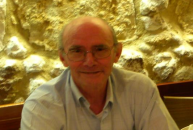 Escrito en las fechas que se indican (sic) AÑOS 1975-1976: Mediante decreto-ley 4/1975, de 25 de abril, se declara el estado de excepción, durante tres meses, en las provincias de Guipúzcoa y Vizcaya. El decreto-ley 15/1975, del 20 de noviembre, suspende los espectáculos públicos hasta el día del entierro del jefe del Estado y declara día inhábil el 22 de noviembre. En el mismo Boletín  Oficial del Estado aparece el decreto-ley  16/1975, que promueve el empleo de capitán general de los ejércitos de tierra, mar y aire a  S.A.R. el Príncipe de España; el decreto-ley  17/1975, que restablece el Registro del estado ci vil de la familia real; el decreto 2938 que convoca sesión conjunta del pleno de las Cortes y  del Consejo del reino para recibir juramento y  proclamar rey a S.A.R. don Juan Carlos de Borbón y Borbón, y el decreto 2939, que declara luto  nacional y dispone honras fúnebres con motivo  del fallecimiento del jefe del estado.Con fecha 14 de junio de 1976 se proclama la ley 21/1976 (BOE, 16.6.76), que dicta las normas reguladoras de las asociaciones políticas; se basa en el artículo 16 del fuero de los españoles. Sólo quedan proscritas las asociaciones tipificadas en el código penal. El paso más importante en el cambio de estructuras se anuncia mediante el decreto 2635/1976, de 24 de noviembre (BOE 24.11.76), que somete a referéndum el proyecto de ley de Reforma Política. En su artículo primero se dice que la democracia en el Estado español se basa en la supremacía de la ley, expresión de la voluntad soberana del pueblo. EFEMERIDES: 11.2.75.-En España, el Consejo Nacional de Movimiento autoriza la constitución de comisiones organizadoras de las primeras asociaciones políticas. La Asociación Política Proverista y la Reforma Social Española son las dos primeras que se inscriben. 22.4.75.-La renta "per capita" en España alcanza, en el año 1974, los 2.808 dólares, y el producto interior bruto crece el 5,3 por ciento. 14.5.75.-Enfrentamientos armados, en el País vasco, entre las fuerzas del orden y la organización terrorista Eta dan como resultado cuatro muertos. 01.8.75.-"Unión del pueblo español" es la primera asociación política reconocida por el régimen de España dentro de la nueva ley de asociaciones. 01.09.75. Filosofía y Ciencias de la Educación.  Nº de Expediente 4880 de la Universidad Nacional de Educación a Distancia (UNED). D.N.I.  472668 Nombre y apellidos: Félix Velasco Cortázar Domicilio: Hinojal, 12, 5º Drcha. Madrid 12.2ª Prueba personal de Psicología Evolutiva. 1.-Categorización de la realidad a los seis años.  El pensamiento fabulador. 2.-La conducta infantil en el período de las operaciones concretas. Análisis dimensional de las  secadas.3.-Desarrollo intelectual en la adolescencia. 18.09.74. Un consejo de guerra dicta cinco penas de muerte contra miembros del FRAP y de ETA. 27.9.75.-Son fusilados en España dos militantes de Eta y tres del FRAP por haber tomado parte en la muerte de policías y guardias civiles. Las ejecuciones provocan manifestaciones contra el gobierno español, en diversos países de Europa y el saqueo de la Embajada y consulado español  en Lisboa. 01.10.75.- Gran manifestación en Madrid, en homenaje al jefe del Estado español, como acto de desagravio ante las reacciones europeas contra las cinco ejecuciones recientes. Pocas horas antes son asesinados, en la capital, tres policías más. 05.10.75.-En Guipúzcoa mueren, en atentado terrorista, tres guardias civiles y otros dos resultan gravemente heridos. En el mes de octubre, Hassan II inicia la llamada “marcha verde” para reivindicar el territorio del Sahara. 27.12.75. El grupo terrorista “Brazo armado de la Revolución ´´Árabe” ataca la sede de la OPEP en Viena. Mueren tres personas en el asalto. Fallecidos en el año 1975: Dionisio Ridruejo, escritor. Juan Ignacio Luca de Tena, escritor. P.  Paolo Passolini, cineasta italiano. Francisco Franco Bahamonde, jefe de gobierno español. 24.1.76.-Llega a Madrid el secretario de Estado norteamericano Henry Kissinger, para firmar acuerdos de cooperación y amistad entre España y EE.UU., después de veintidós años de acuerdos ejecutivos. 05.2.76.-El vicepresidente del Gobierno español y ministro de la Gobernación, señor Fraga, se entrevista en Madrid con Rodolfo Llopis, ex secretario general del Partido Socialista Obrero Español. 30.03.76. Después de cuarenta años, se emplea el euskera en el ayuntamiento de San Sebastián. 15.4.76.-La central sindical española, Unión General de Trabajadores, celebra su primer congreso en España, desde hace cuarenta y cuatro años. 02.5.76.-Salvador de Madariaga, en España desde el día seis de abril, lee su discurso de ingreso en la Real Academia Española.03.5.76.-Graves enfrentamientos en el país vasco, entre la policía y la población ocasionan siete muertos. 09.05.76. La concentración carlista de Montejurra se salda con dos muertos y numerosos heridos. 09.6.76.-Por primera vez, desde el año 1939, las Cortes españolas aprueban un proyecto de ley según el cual serán reconocidos los partidos políticos que no sean comunistas ni separatistas. 03.7.76.-Es nombrado presidente del Gobierno español, Adolfo Suárez González. 30.7.76.-En España, el rey Juan Carlos concede un amplio indulto como respuesta a la petición popular de amnistía política. 04.08.76. Se concede en España la amnistía para los delitos políticos cometidos en la dictadura. 06.09.1976: Nace nuestro hijo en el Hospital de  la Paz, de Madrid. El acontecimiento más importante y transcendental de mi vida.  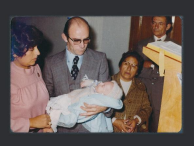 01.10.76.-Tiene lugar en Madrid la llamada "jornada de lucha", con una asistencia de 250.000 personas, según fuentes de la oposición. (La policía habla de 15.000 manifestantes).08.10.76.-La llamada "gran coalición española", que dirige el ex ministro Fraga Iribarne, se transforma en partido político y se denomina Alianza Popular. 18.11.76. Se aprueba la Ley de Reforma Política. Paso fundamental para conseguir la democracia.  Generoso harakiri para las Cortes. 08.12.76.-El Partido Socialista Obrero Español (PSOE) clausura, en Madrid, su primer congreso en territorio español desde el año 1936. 15.12.76.-Referéndum español sobre la Ley de Reforma Política, propuesta por el Gobierno de Suárez. El 94% de los votantes se ha manifestado a favor de la misma. Con la abstención y el no del PSOE y otros partidos denominados de izquierdas. Fallecidos en el año 1976: Agatha Christie, escritora británica. Luchino Visconti, cineasta italiano. Max Ernst, pintor alemán. Durante el año 1975 y 1976 es necesario destacar, para que sirva de memoria al atento lector español, las duras actividades de los grupos que se oponen y abstienen en el referéndum sobre la ley de Reforma Política. Según sus propias palabras ellos abogan por "la ruptura", aunque sin explicar su significado. Las actividades de la guerrilla urbana y sus enfrentamientos con las fuerzas de orden público  tienen una sangrienta actualidad a lo largo de estos dos años. El grupo terrorista e independentista vasco Eta, elige como víctimas a miembros de la policía y de la guardia civil, que se han distinguido por sus actuaciones contra dicha banda terrorista. Acciones similares, pero indiscriminadas, son las cometidas por el FRAP -frente revolucionario antifascista y patriótico-, grupo para militar vinculado a movimientos desgajados del Partido Comunista de España. Las actividades de estas organizaciones, tipificadas como "guerrilla urbana", encuentran un campo de acción en  el crispado ambiente social y político generado  por la persistencia de la dictadura, en principio,  pero que no tienen la sensatez de cambiar de postura hacia final del año 1976, cuando las circunstancias políticas son asequibles para cualquier persona sensatamente democrática. Estas acciones son apoyadas, de una forma encubierta, por partidos de izquierda que después se han llenado la boca de democracia. Aunque la jerarquía de la iglesia católica también ha puesto, más de una vez, su tizón  humeante en las oscuras noches de la conflictividad, hay que hacer justicia y dejar constancia  de un texto sensato del 20 de abril de 1975 en  donde se dice: "es misión de todo cristiano potenciar los factores que favorecen la convivencia  y superar los que la impiden. Hay en nuestra sociedad personas y grupos que frenan la libertad oponiéndose a la evolución política y otros que la invocan tan sólo para implantar nuevas dicta duras. Es conveniente también hacer una mención a la política exterior de España. En las líneas maestras de su actuación en este campo está en primer lugar la descolonización del Sahara, que como dice el ministro de asuntos exteriores, Cortina Mauri, España no se ha apartado, en su línea de actuación, de lo establecido en la ONU para este territorio. También tiene en tre manos, este ministerio, la difícil negociación de las bases militares con Estados Unidos, así como los acuerdos con la Santa Sede y con la Comunidad Económica Europea. Todas estas relaciones no son fáciles de llevar a cabo en estos momentos tan críticos para el gobierno español. Hay un tema, el terrorismo, que preocupa mucho  a Europa occidental en este período. Los países más afectados (a parte de España) son la República Federal de Alemania, Italia, Gran Bretaña e Irlanda. En la república federal de Alemania, el tema está concretamente referido a la llamada "Banda Baader Meinhof". En Italia alternan los atentados cometidos por organizaciones de extrema izquierda (Brigadas rojas, Núcleos arma dos proletarios) con los achacables a organizaciones neofascistas. El orden público es alterado continuamente. En cuanto al eterno problema del Ulster, afecta repetidas veces con los actos llamados de terrorismo, pero en realidad de guerra civil, a Gran Bretaña y a la República de Irlanda.  Ni las medidas policiales ni las políticas consiguen un cambio en la situación.En la temática religiosa se ha de reseñar al menos la exhortación apostólica del Papa al inaugurar el año santo de 1975. Este documento va dirigido a los obispos, sacerdotes y fieles, y pretende ser una llamada a la conciencia de todos, a fin de llegar a una reconciliación universal y efectiva en el interior de la propia Iglesia católica. "El es fuerzo inteligente y perseverante para la mutua comprensión de los hombres, de las clases socia les, de las ciudades, de los pueblos, de las civilizaciones, no es un esfuerzo estéril. BANCO DE VIZCAYA. DCE. MADRID Personal-Formación 14.10.76 Muy señores míos: Referente a su circular del 31 de marzo de 1976, sobre empleados del Banco de Vizcaya que están cursando carreras universitarias, me dirijo a Uds. para exponer el "curriculum vitae" correspondiente. Félix Velasco Cortázar, de 42 años, casado, empleado del Banco de Vizcaya desde el 1.7.1972.  Estudiante de la Universidad Nacional de Educación a Distancia con las siguientes asignaturas  aprobadas: 1.-Historia Antigua. 2.-Historia Medieval. 3.- Historia de la Literatura Antigua y Moderna. 4.- Historia de la filosofía Antigua y Medieval 5.- Historia de España Antigua y Medieval. 6.-Len gua española. 7.-Lengua y literatura griegas. 8.- Fundamentos de filosofía. 9.-Introducción a las ciencias de la Educación. 10.-Psicología Evolutiva.  Asignaturas que curso el año 1976: Ética y Sociología. Antropología. Historia de la Psicología. Psicometría. Psicodiagnóstico.  Espero complementar con estos datos los fines que pretende la circular indicada. En espera de sus gratas noticias, les envío mis cordiales saludos. NOTA: Esta carrera se completa con las asigna turas de los años siguientes: Año 1976/77: Formación política I. Formación política II. Sociología de la Educación. Lengua Inglesa. Año 1977/78: Pedagogía Experimental. Historia de los Sistemas educativos actuales. Pedagogía Diferencial. Orientación escolar, personal y profesional. Pedagogía Social (Técnicas de trabajo escolar). Organización y Dirección de centros educativos (Asignatura de especialidad). De la página web de los paúles recogemos esta entrevista que puede ser interesante. Por la concesión del premio “Pedra Alta”, del Museo da Limia (Ourense) Entrevista al Hno. Eligio  Rivas, C. M. en el periódico “La Región”, de  Ourense. 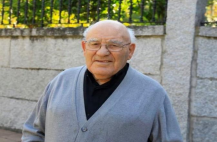 El pasado día 10 del mes de octubre de 2017, el periódico “La Región”, de Ourense, hizo una ex tensa entrevista al Hno. Eligio Rivas, C. M. con ocasión de la concesión del premio “Pedra Alta” que le ha otorgado el Museo da Limia (Ourense).  Este premio se une a otros muchos que, a lo largo de su vida, le han concedido. El Hno. Eligio Rivas, C. M. reside, desde hace unos años, en la Comunidad de la Parroquia La Milagrosa, de la ciudad de Ourense. Tiene 92 años y ha publicado varios libros de investigación filológica y etnográfica y algunos sobre temas de la Congregación de la Misión. Es uno de los eruditos más respetados de la cultura gallega. Transcribimos íntegramente esta entrevista, que firma la periodista de “La Región”, Paula Palo manes, por su interés periodístico e informativo, y, sobre todo, como un sincero homenaje a la ejemplar trayectoria del Hno. Eligio Rivas, C. M.  Esta es la entrevista: “La de Elixio Rivas es una de esas vidas nutridas, completas, llenas de vivencias y de recuerdos que darían para llenar cientos de libros de historia. No hacen falta más de cinco minutos de entrevista para comprobar que, a sus 92 años, Elixio sigue siendo un apasionado de la etnografía, la toponimia y la arqueología gallegas. Hijo de labradores, Elixio, cambió los aperos del campo por libros y viajes alrededor del mundo y, enamorado de La Limia, a su regreso se dedicó a indagar sobre la riqueza arqueológica de su tierra. Su labor infatigable en todos los ámbitos destacados anteriormente, hicieron que el patronazgo del Museo de La Limia acordara concederle el Primer Premio “Pedra Alta”. -- ¿Con qué edad comenzó a estudiar? -- Comencé a estudiar en Los Milagros (Ou rense) a los 11 años. Fue, precisamente, un 11 de setiembre de 1936, en plena guerra civil. Alrededor, por aquel entonces, no había otro lugar para formarse. Después estuve en Cantabria, en el Colegio San Vicente de Paúl, de Limpias, y completé mi formación entre Murguía (Álava) y Madrid. Sin embargo, a los 17 años, la falta de comida ocasionada por las guerras europeas, hizo  que me pusiese enfermo y tuve que regresar a La Limia. Fue muy duro. -- ¿Sus padres tuvieron los medios económicos necesarios para que usted pudiese estudiar? -- No. No tenían medios. Mi padre, que murió cuando yo tenía 14 años, se arregló para que pudiese estudiar en Los Milagros, pero no fue fácil. -- ¿Usted siempre tuvo claro que no quería trabajar en el campo y que quería estudiar? -- Era algo que yo quería, pero también mi padre.  Que yo estudiara y que no viviese de la tierra porque él padeció mucho por esa forma de vida. -- Cuando se recuperó de su enfermedad… ¿Qué camino tomó? -- Solicité ir a la India. Quería participar de las Misiones que la Congregación de los Paúles, de la que formo parte, tenía allí. Pero no estaba recuperado al cien por cien para poder hacerlo, por lo cual marché a Inglaterra a aprender el idioma. Permanecí allí nueve años y después me trasladaron a Cuba. Tenía 31 años. -- ¿Qué hizo allí? -- Me mandaron para algo en concreto, pero son unas razones que no vienen al caso. Teníamos y, aún tenemos, casa en La Habana. Fui en el año 1955 y tuve que salir en junio del 1961. -- ¿Por qué? -- Eso habría que preguntárselo, en su momento, a Fidel Castro. -- ¿Y qué tal esa época en La Habana, qué recuerdos tiene? -- Bastante buenos. Recuerdo que venían muchos turistas de Brasil, Estados Unidos y Ca nadá. Nuestra Iglesia en la Habana tenía unas pinturas muy bonitas y ese es uno de los motivos por los que venían tantos visitantes, para conocerlas. Durante el último año de mi experiencia en dicho lugar, todo cambió. En aquellas fechas no podíamos salir ni de casa. Fue cuando regresé a España, después del triunfo de la Revolución cubana.-- ¿Cuándo regresó a España, cuál fue su destino? -- Marín, en Pontevedra. Allí ejercí como maestro durante 21 años. Aquel fue un punto de inflexión en mi vida personal y profesional, ya que me matriculé, por primera vez, en la Universidad de Santiago de Compostela. Tenía 45 años. -- Usted es de los que creen que nunca es tarde para formarse.-- Siempre estamos a tiempo. Yo estaba bien preparado pero no contaba con esa formalidad de los títulos. Me decidí por Filología Románica. -- ¿Por qué escogió esa formación? -- Era mi afición, sobre todo en el campo de la toponimia. De hecho, mi tesis doctoral, trató sobre la toponimia de María. Al mismo tiempo escribí el libro “A Limia”. Esta obra recibió el II Premio Otero Pedrayo del año 1980. Tiene 775 páginas que recogen la historia y la antropología desde Xinzo hasta Xunqueira de Espadañedo y desde la Sierra de San Mamede hasta la de San Martiño de Pazó. Hice toda esa investigación andando y hablando con los paisanos. -- ¿Cuáles fueron las cosas más llamativas de la zona sobre las que estudió en aquella época?-- Tengo estudios sobre “palafitos” que hubo en la “Lagoa de Antela”, sobre las “mamoas”, re partidas por toda la comarca, los “castros” y las “medorras” donde antiguamente vivía la gente. La “Civitas Limicorum”, una administración antigua que existió en “Nocelo da Pena” y  a la que pertenecía todo el contorno. Fue, precisamente, la que se trasladó a Xinzo en la segunda parte del siglo II y principios del III. Cuando se hizo el primer canal. -- ¿Qué particularidades tiene A Limia? -- Necesita un libro entero. A Limia tiene muchísima riqueza arqueológica anterior y posterior a la época romana. Hablo de los castillos, del Monasterio de Trandeiras o de la Antela. En la actualidad, se está descubriendo mucho más y, de  esto, hablaré cuando tenga lugar el acto de entrega del premio en el Museo de La Limia. -- ¿Cree que esta riqueza está valorizada como le  corresponde? -- No. No se valora como corresponde. Las administraciones actuales se deberían involucrar mucho más. Por ejemplo, con el Monasterio de Trandeiras. En algún tiempo fue mercado y no se deshizo, por suerte, gracias al gobierno que existía. Pienso que se debería cuidar con mucho mayor celo nuestro patrimonio. -- Usted tiene muchos más estudios de fuera de La Limia. -- Sí. Publiqué el Léxico Rural de Galicia que se compone de 25 libros y se estudia la etnografía y la vida diaria de la Comunidad, incluida la Limia. Las costumbres, el habla, las prácticas, los hiladores, el carnaval, las tareas del campo, los molinos y los hornos de cocer el pan… están recogidos en este trabajo. -- ¿Cómo valora este premio que le otorga el Mu seo da Limia? -- Estoy muy agradecido porque, al fin y al cabo, aprecian el trabajo que realicé. En otros ámbitos ni valoran ni parece que les importe. Desde el patronazgo del museo quisieron tener un gesto de agradecimiento y, personalmente, estoy muy satisfecho. =============================== Ignacio Fernández de Luco. Belén 2017  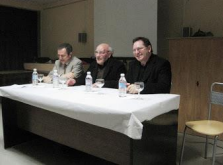 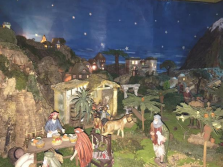 ------------------------------------------------------ En estas fechas, nuestro querido profesor Enrique Rodríguez Paniagua, siempre nos enviaba algún poema. Sirvan estos dos de recuerdo y admiración. EN EL HUERTECILLO DE UNA CELDA VACIA (Cartuja de Miraflores) ¿Qué blanca mano ida plantó estas azucenas? ¿Quién soñó, sin lograrla, la caricia de sus manos de seda?¿Quién les enseña a levantar la mística  escala de pureza? ¿Para quién abrirán sus estuches de fina fragancia, si ni el viento se atreve a violar su clausura perfecta? Cuando ignorantes abran la mirada novicia, ¿no llorarán la pena de su belleza inútil? Aquel día ¿sabréis callar, tartujas azucenas? (Revista "Rumbos", año VI, Nº 61,p.13) -Y este poema, poco conocido, en homenaje al compositor José María Alcácer, de quien seguimos cantando y disfrutando de sus villancicos-. "INTERPRETE DEL MUNDO" "Homenaje al P. José María Alcácer, a quien siempre admiré" Todo dispuesto ya. Las nebulosas te miran con el arco levantado. El arpa de los campos ha tensado sus surcos. Las alondras melodiosas suspendidas están. Todas las rosas unísono el aroma han afinado. En tu presencia el mar se ha concentrado y esperan tu señal, mudas, las cosas. Alza la mano ya. La partitura sus celestes caminos te confía. Voces recoge, estrellas interpreta, unifica el rumor, la furia aquieta y, tamizada entre tus dedos, pura, suba del universo la armonía. Enrique Rodríguez Paniagua Especiales saludos para Alfredo Enriquez que nos ha enviado un video con  Enrique Velayos, cantando un villancico. Salud y un abrazo para todos los de la enfermería de Madrid.Ay, qué recuerdos de la niñez. Recorrí todos esos montes que se ven. todos esos campos y disfruté de la nieve a montones. Gracias, Félix por darme esta alegría en el día de mi cumpleaños, número 78. Me he quedado emocionado al ver la parroquia donde fui bautizado el 1 de enero de 1940, hice la primera comunión el 1 de junio de 1947; me confirme en ella (no recuerdo día y año) y canté mi primera misa el día 3 de julio de 1966. La parroquia se llama Parroquia del El Salvador, pero siempre la llaman parroquia de San Salvador. Ese retablo que ves, no es propiamente de la Parroquia, se traspasó a la parroquia desde una ermita que corría el peligro de ser asaltada. Ahí también se llevó una imagen de la Virgen de La Blanca, del siglo XII o XIII, una imagen de la  misma época de San Blas y un Cristo del siglo  XII. 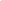 Podría darte más detalles, pero bueno. El pueblo se llama Jaurrieta (uno de los pueblos  más lindos del Pirineo navarro.), además es mi  pueblo.Un abrazo. Alfonso Berrade. Lima 26 de diciembre de 2017 Marcelo Benoit envía esta foto de Santa Marta, Salamanca. Seguro que trae muchos re cuerdos y vivencias para los que pasamos allí, y nos cobijamos, durante los últimos años de teo logía. Desde el año 1957 contribuimos con esfuerzo, pero con alegría, a la terminación de las obras: paredes, suelos, ventanas, campos de deportes, piscina etc. fuimos auténticos artesanos y obreros, en compañía de los profesionales seglares. Personalmente recuerdo a estos con quienes nos unía la vestimenta de los buzos azules, pero además compartíamos sus historias y su vida, de una manera muy sincera y afectiva. Con algunos hemos seguido compartiendo la amistad. Última comida en primavera del año 2017Hortaleza. No siempre coincidimos los mismos en las reuniones de los segundos y últimos jueves de cada mes en Hortaleza. Sin ellos, sin esas reuniones, Yuca no podría sobrevivir, con la feliz circunstancia de que lo hacemos todos muy a gusto, y echamos de menos las ausencias.* Y U C A *yuca@yahoogroups.comAño 21. Boletín Nº 126 enero 2018“Vivir y revivir para convivir”Ningún compañero sin localizar. Ningún enfermo sin visitar. (Informa a Yuca Ningún parado o necesitado sin ayudar. (Informa a YUCA) Ninguna llamada sin contestar. Ninguna carta ni correo electrónico sin responder. Ningún compañero fallecido sin recordar y admirar. -------------------------------------------------------------------------------------------------------------------- Suscripción mínima anual a Yuca: 20 €. Cta. F.V.C BBVA IBAN ES19 01820864 15 0018803006 Reuniones en Hortaleza año 2018. (5.45 p.m) Mar de Bering, 15. Metro Mar de Cristal y S. Lorenzo El Boletín necesita variedad. Envía tu artículo, tus dibujos, fotografías, noticias, cartas etc. Este  Boletín carece de línea editorial. Se expone lo que cada cual envía (sic). Tiene la sinceridad e  intimidad de comunicación entre amigos. Abel Yebra Faba . . abelyebra@telefonica.net . Tel. 913024710 Ángel Orcajo Orcajo . . angelorcajo@hotmail.com . Tel. 914985475 Antonio Tobar Mayoral . antonio.tobar@hotmail.com . Tel. 916821068 Efrén Abad García . carefren@telefonica.net . Tel. 915530468 Félix Velasco Cortázar . fevecor33@gmail.com . Tel. 917414070.F. Javier Zabalza Aranguren. . Majadahonda.jzabaran@yahoo.es Tel. 916386464José A. Hermoso Caballero . jhermoso37@gmail.com . Tel. 969133216 Restituto Izquierdo Calleja. . -resticalleja@hotmail.es. . Tel. 916540983 Hola Félix: Me acaban de avisar que Carmelo partió al paraíso...hoy 31 de enero alas 8 y 45 p.m. en la Clínica Good Hope de Miraflores.Se fue un gran amigo..!! Una excelente persona...!! Me despedí de él tres horas antes. Nuestras oraciones ...saludos Myriam31.01.2018. Félix: Siempre he estado en constante comunicación con Carmelo ...y hace unos días le ha dado un infarto, su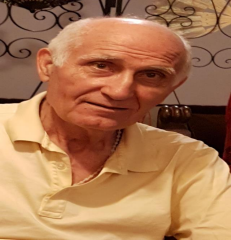 estado de salud es grave, ahora está en la UCI y con un mal pronóstico...Estuvimos con Vicente García Viñado a su lado, nos reconoce pero no habla. Recemos por él y que sea la voluntad de Dios!!Saludos. Myriam2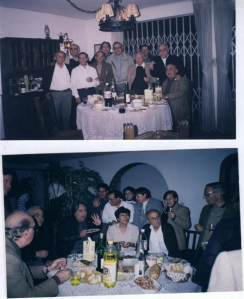 Fotografía en Lima. Es una de las  reuniones que allí tienen desde el inicio  del Grupo de secularizados en el año  1967. En la foto de arriba Carmelo  Belenguer es el segundo de la izquierda.  En estas fotos reconoceréis a varios  compañeros de la C.M., que siempre  están presentes en estos encuentros en  la casa de Myrian Matta, viuda de  Rodolfo García Villacastín. Ella nos ha  informado del estado de salud de  CARMELO en directo.  De Carmelo Belenguer Espallargas sabemos  bastante por sus escritos en el Boletín de Yuca y  por su presencia siempre que ha estado en  España de visita. Se pueden escribir muchas  páginas más. Nació en Alcorisa el 12 de febrero  de 1936. Llegó al noviciado el año 1952,  procedente de la Apostólica de Teruel. Se ordenó  de sacerdote el año 1961, en Salamanca y muy  pronto fue destinado al Perú. En Chiclayo y en  Lima estuvo hasta su secularización, final de la  década de los 70. Deja tres hijos y una nieta.  Siempre ha estado en contacto con el Grupo en  el Perú y en España. Será más interesante que  nos hable nuestro gran amigo, que siempre nos  trataba, a todos los del grupo, de hermanos. RÁNSITO MARAVILLOSO. Yo nunca he tenido miedo a la muerte. Cuando  era niño y mi memoria se abría a la vida, mi  temor era la oscuridad, el miedo a lo  desconocido. La muerte para mí no era  desconocida. Había crecido en la guerra civil  española y mis primeros años los pasé en un  refugio de Albocácer (Castellón), huyendo de la  muerte y destrucción, que asolaba el Bajo  Aragón. Cuando mis padres regresaron a  Alcorisa, en el cementerio del pueblo, yacían  más de un centenar de sus hijos muertos en la  guerra. Todos teníamos algún familiar caído. De niño nunca tuve miedo a la muerte. Siempre  me habían dicho, que cuando uno muere va con  Dios y uno es feliz. Todavía recuerdo y está  grabada en mi mente, el día de la muerte de mi  abuelo Agustín. Yo tenía cuatro años y durante  el sepelio, estaba jugando con mis primos  Carmelo y Valerico, en el cuarto piso de la casa  de mis abuelos. De vez en cuando nos  asomábamos al balcón para ver, qué pasaba en la  calle. Había mucha gente vestida de negro.  Pasado bastante tiempo, metieron un ataúd de  madera en un carruaje negro tirado por un  caballo, y se lo llevaron entre cánticos. Yo no ví  más a mi abuelo. Pero lo recuerdo, cuando él  sentado junto al fogón, me tenía entre sus  piernas, me abrazaba y yo sentía el calor del  fuego, pero también de su cariño y amor. Pasaron algunos años. Tenía unos nueve años  cuando murió la madrina de bautismo, de mi  hermano Jesús. Murió de peritonitis aguda.  Éramos familiares y nos queríamos mucho. Su  familia, había pasado y convivido juntos con la  nuestra, la guerra en Albocácer. Quise verla.  Quería ver el rostro de la muerte. Pero no me la  dejaron ver…Así crecí con esta curiosidad sobre  la muerte. Fue en el noviciado. Yo tenía dieciséis años,  cuando empieza mi formación ascética y  espiritual. Allí comprendí con mi fe, que la  muerte no es la nada. Es la vida auténtica. El día  en que nací, empecé a contar, cuántos días y años  faltaban para mi muerte, pues eso es la edad de  vida del hombre. Fue en esta vivencia de fe y  amor a Jesús, que nació en mi alma una oración  y un deseo: “¡Señor, que sea mártir!, Mi vida te  la entrego y mis sufrimientos unidos a los tuyos,  sean mi camino hacia Ti” Esta fue mi petición que siempre le decía al señor, en aquella época  de mi formación espiritual…Desde entonces,  fluye en mi alma, cuando pienso en mi muerte,  la siguiente súplica y ofrecimiento: Señor, ya  desde ahora, acepto cualquier género de muerte  que quieras enviarme, con todas sus angustias,  penas y dolores. ¡Y me siento feliz!…Esta  oración a Dios de ser mártir, se hizo realidad  “metafóricamente” en mi vida, como diré más  adelante. Siendo ya sacerdote tuve contacto con la  muerte…Tuve que atender a bien morir a mucha  gente…Tuve que dar la absolución y  extremaunción a muchas personas moribundas y  a otras muchas accidentadas, la absolución  condicional y mi oración fraternal. Me sentía  feliz, que mi absolución y mis palabras llenas de  amor y esperanza en Jesús, les acompañase en  ese tránsito, que yo a través de mi fe, percibía  como maravilloso. Su paz, frente a la muerte,  fortificaban mi fe cristiana en la resurrección. La muerte, nunca me asustó de mayor. Me  sobrecogía sobremanera, el llanto, la tristeza y la  soledad de sus seres queridos, que quedaban sin  su presencia física. Pero mi fe, ante esta la  realidad humana, aumentaba. Trataba de  consolarles y decirles, que su ser querido era  feliz y estaba con Dios “Padre nuestro”. Se que  mis palabras, no sólo sedaban su dolor, sino que  sembraban esperanza en esta realidad cristiana:  la muerte de un ser querido es el encuentro con  Dios…el amor, la paz y la felicidad eterna.  “Quien cree en Mí, no morirá para siempre y Yo,  lo resucitaré en el último día”, nos dice Jesús. Pero fue en la muerte de mi madre, que viví la  realidad de la muerte. Yo tenía treinta y siete  años, y me llamaron de España, que mi madre  acababa de morir de un infarto. Era el seis de  diciembre de 1973. Yo le dije a mi cuñado  Eugenio que viajaría, pero que ellos actuasen,  como si yo no fuera; debido a que yo no tenía el  pasaporte al día. Al día siguiente viajé. Cuando  llegué, ya la habían enterrado. No lloré cuando  murió mi madre…Señor, Tú secaste las lágrimas  de mis ojos, pero regaste mi alma desolada, con  el agua de tu fe, para dar mi testimonio y  vivencia, de lo que yo aprendí y viví de su amor  maternal y de su amor a Ti. Todavía recuerdo las palabras que salieron de mi corazón de hijo, aquella tarde en la iglesia de Alcorisa, al celebrar la liturgia de la misa: “Buenas tardes tengáis todos los presentes. Papá, no estés triste,  Hermanos queridos, no estéis tristes. Familia y  amigos todos, no estemos tristes. Hoy es un día  de alegría y felicidad, porque para el cristiano, la  muerte es el encuentro del hombre con Dios, su  padre amoroso. Si mamá está con Dios, es feliz  y quiere que estemos alegres. Esta realidad de  nuestra fe, debe ser la razón y la raíz de nuestra  alegría. Por eso, esta misa es de acción de  gracias, por lo que creemos y anunciamos al  mundo. Somos testigos ante él, que tú Señor,  eres la Resurrección y la Vida. Y que la muerte,  es el encuentro gozoso contigo. Y la fe, nos da la  certeza de esta verdad maravillosa. Esto es lo que  ella vivió y me enseñó. Y tú papá, fuiste  cómplice con ella de esta vivencia, que  sembraron en mi alma. Vosotros, me enseñasteis  con vuestra vida y ejemplo, que Dios es nuestro  padre…y a un padre no se le teme…Y este padre  que nos ama, es la Resurrección y la Vida”. Yo nunca he tenido, ni tengo miedo a la muerte.  Más aún, la deseo en lo profundo de mi alma,  porque lo que yo creo, lo que yo espero y lo que  yo amo, se habrá hecho realidad: el amor que yo  busco y la felicidad que yo anhelo, ¡esto es  Dios!…Fue una noche, no hace mucho, que me hiciste  comprender lo que yo en mi juventud te pedí  <ser mártir>. “Ser mártir es muy fácil me dijiste  en lo profundo de mi alma. Es morir en unos  minutos, en unos instantes. Pero Yo quiero  Carmelo, algo más de ti…Quiero que tu vida sea  hostia y holocausto como me pediste…¡Mira tu  cuerpo!…¿Cuántas operaciones tienes? ¡Mira tu  pecho! y mi cruz te acompaña, como señal de  amor.”  Yo he contado mis operaciones, son doce.  Algunas de ellas, a vida o muerte. Y en mi pecho  tengo la cicatriz de la cruz de Cristo, de las  operaciones al corazón y de cáncer al estómago.  Y me siento feliz de que mi cuerpo, sea arcilla  en manos de mi Alfarero Divino. Y me toque cuantas veces quiera, y haga la vasija que Él quiera… Hoy al anochecer de mi vida, cuando mi cuerpo está presto para dormir (cementerio en griego significa dormitorio), me viene a la mente la muerte de Cristo en el calvario. Hay tres personajes en escena, que me cautivan sobremanera: Jesús moribundo y sus últimas palabras; María, su madre dolorosa y sufriente, acompañando a su Hijo a morir; y el buen ladrón, que con sus palabras suplicantes, “robó” el corazón amoroso de Dios. Jesús, el Hijo de Dios, que muere como hombre,  para redimirnos de los pecados, para hacernos  hijos de Dios y para hacernos partícipes de la  plenitud de su amor. María, de pie ante la cruz,  con la entereza de su “hágase pleno” desde la  Anunciación, ve morir a su Hijo y su dolor,  unido al de Cristo, la constituyen madre de Dios  y madre de los hombres…Ella es la madre que  nos trajo a Cristo y nos lleva a Cristo hasta la  muerte, para que nuestro tránsito sea  maravilloso. Fueron los primeros cristianos,  creyendo y viviendo esta realidad de María, que  rezaban y hoy seguimos rezando: Santa María,  Madre de Dios, ruega por nosotros pecadores,  ahora y en la hora de nuestra muerte. Amen. Y finalmente, el buen ladrón, que viendo morir a  Jesús de Nazaret, descubrió , no sólo al hombre  que moría como él, sino a un Dios Amor, que lo  llamaba por su nombre y le tocaba su corazón  moribundo…Y el buen ladrón , lleno de fe y  confianza en lo que veía y sentía en su alma,  reconociendo sus pecados y con voz agonizante  suplicaba a Jesús: < acuérdate de mí, cuando  estés en tu reino >…Y Jesús, con su mirada de  ternura y amor que envolvieron su vida y agonía,  le dijo: hoy estarás conmigo en el paraíso. Yo también quiero decirte desde ahora, que mi  agonía, sea la súplica del buen ladrón. Quiero oír  de tus labios divinos, Quiero oír de tu corazón  amoroso de Padre, en la hora de mi muerte:  Carmelo, hoy estarás conmigo en el paraíso  …Jesús, Tú no le dijiste al buen ladrón, mañana  estarás conmigo en el paraíso…Ni tampoco le  dijiste, Yo te resucitaré en el último  día…Simplemente le dijiste: <Hoy estarás  conmigo>. Tus palabras fueron el perdón y  purificación de sus pecados y su tránsito  maravilloso de la muerte a la Vida. Yo también espero y anhelo este tránsito  maravilloso. Mi confianza y seguridad es que  María, madre de Dios y madre mía, me  acompaña ahora y me acompañará en aquellos  instantes de mi muerte y mi agonía ofrecida a  Dios, será mi tránsito maravilloso y escucharé las palabras amorosas de mi PADRE, “Hoy,  estarás conmigo en el Paraíso”. Amén. Carmelo Belenguer Espallargas 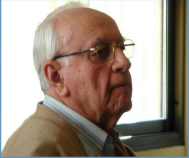 Fallecimiento del Hno, Juan Arana, C. M.  Ayer, miércoles 17 de enero de este recién estre nado año 2018, en torno a las 18 horas, falleció  el Hno. Juan Arana Vázquez, C. M. El triste su ceso acaeció en el Hospital de la Milagrosa, de  Madrid. El Hno. Juan Arana estaba convaleciente, desde hacía bastantes años, en la enfermería de la Casa-Residencia de García de Paredes, 45. A primera hora de la tarde del miércoles Milagrosa, pero nada pudo hacerse por su vida, falleció en un espacio muy corto de tiempo. Tenía 93 años de edad. El Hno. Juan Arana, C. M. nació en Madrid el 24  de junio de 1925, día de San Juan Bautista. Ingresó en la Congregación de la Misión el 26 de noviembre de 1941, en Hortaleza (Madrid). Sus destinos siempre estuvieron relacionados con los Centros de Formación. Su primer destino  fue Cuenca, en 1943. Después, en 1954, marchó  a Las Rehoyas, en las Palmas de Gran Canaria.  Entre 1956-1957, estuvo en Roma, en la Casa Internacional de Estudios. Su estancia en el teologado de Salamanca data del año 1957. En el año  1971 llegó al estudiantado de Hortaleza. Y allí  siguió cuando el estudiantado pasó a ser Colegio  de Nuestra Señora de la Asunción. En el año  2004 llegó a la Casa-Residencia de García de Pa redes,45. El Hno. Juan Arana llevó a cabo varios oficios y trabajos con maestría, disponibilidad y generosidad. Siempre se han comentado sus habilidades extraordinarias para la cocina, la sastrería y la  encuadernación. También prestó un gran servicio como portero en el Colegio de Hortaleza.Mañana, viernes 19 de enero, a las 10,00 horas  de la mañana, se celebrará la Misa-funeral en la  Basílica-Parroquia de la Milagrosa, de Madrid.  A continuación, recibirá cristiana sepultura en el cementerio madrileño Sacramental de San Isidro. Desde esta página web, enviamos nuestro más sentido y sincero pésame a los familiares del Hno. Juan Arana, especialmente a sus dos hermanas y a sus sobrinos. Descanse en la paz del  Señor.-Ha sido asiduo lector del boletin de YUCA, Hasta que un día dijo que ya no podía leer. Saludaba siempre con mirada serena y con afecto. Descansa en paz amigo. Fallecimiento del P. Alfredo Enríquez, C. M.  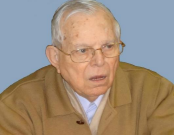 Ayer, miércoles 17 de enero de este año 2018,  falleció, en el Hospital de la Milagrosa, de Madrid, el P. Alfredo Enríquez Andrés, C. M. El  triste suceso tuvo lugar hacia las 23,00 horas. El  P. Alfredo Enríquez residía desde hace unos  años, como convaleciente, en la enfermería de la  Casa-Residencia de los Misioneros Paúles de la  C/. García de Paredes,45, de Madrid. En los últimos días, su estado de salud sufrió un grave deterioro y fue internado en el referido Hospital.  Tenía 92 años de edad. El P. Alfredo Enríquez, C. M. nació en Castro mocho (Palencia), el 15 de mayo de 1926. Ingresó en la Congregación de la Misión el día 4 de octubre de 1942, en Hortaleza (Madrid). Fue ordenado sacerdote, de manos de Mons. Emilio  Lissón, el 10 de septiembre de 1950, en Madrid.El P. Alfredo Enríquez ejerció su ministerio sacerdotal, pastoral y vicenciano especialmente en dos naciones de América Latina: en Cuba y en Venezuela. Pero antes, inmediatamente después  de su ordenación sacerdotal, estuvo un año en la  Escuela Apostólica de Murguía (Álava). A continuación, fue destinado a Cuba en el año 1952.  Allí estuvo en San Luis (Santiago de Cuba), en  La Habana, en la iglesia de Nuestra Señora de la  Merced y en la parroquia de la Milagrosa. Fue  Visitador de la Provincia de Cuba y Director  Provincial de las Hijas de la Caridad de la Provincia cubana. Su amplia misión en tierras cubanas abarcó desde el año 1952 al año 1986. En el año 1986 pasó a la Provincia de Venezuela, donde ejerció su ministerio en varios lugares, sobre todo, en la parroquia de la Milagrosa, de Valencia. En Venezuela estuvo hasta el año 2004 en  que regresó a España, a la Provincia de Madrid.  Aquí fue destinado a la Casa-Residencia de la C/. García de Paredes, 45. En los últimos años, residió en la enfermería. El P. Alfredo Enríquez fue un buen Misionero Paúl, con experiencia evangelizadora y de gobierno, y con grandes cualidades para tratar pastoralmente con toda clase de personas. Muy abierto a las nuevas tecnologías y muy amante de su tierra palentina.Mañana, viernes 19 de enero, a las 10,00 horas de la mañana, se celebrará la Misa-funeral en la Basílica-Parroquia de la Milagrosa, de Madrid.  A continuación, recibirá cristiana sepultura en el cementerio madrileño Sacramental de San Isidro. Desde esta página web, enviamos nuestro más sentido y sincero pésame a los familiares del P.  Alfredo Enríquez, especialmente a su hermana y  a su hermano, y a sus sobrinos. Descanse en la  paz del Señor.Siempre contestaba a los saludos por internet. Con frecuencia se le podía ver en la calle dando  una vuelta a la manzana. traté de ayudarle un día y me contestó que se sentía bien y tenía que visitar a un amigo de un comercio. Descansa en paz amigo EnriqueLa recopilación de los Encuentros de los  Jueves, desde su inicio el año 1990 hasta  1917, ya se ha llevado a cabo en un tomo. En papel serán 200 páginas en formato  Word, no supera los 10 €, entregados en  mano. Se enviará a vuelta de correo, si lo  solicitas. Por correo e-mail no se cobra  nada y se enviará con agrado y prontitud  a tu correo. En el PREÁMBULO se dice: Los miembros del Grupo Yuca conoceréis, por estos escritos, todo o casi todo respecto a la trayectoria y actividades del grupo. No hay institución ni categorías y todos somos partícipes y responsables. En los encuentros de los jueves, segundos y últimos de cada mes, hay vivencias, noticias, comentarios, sugerencias, ideas sobre reuniones y actividades. Equipos de estudio, trabajos diversos, que no están en los boletines ni en los epistolarios, y tampoco en la pequeña historia de Yuca.  Al leer esto hemos de tener muy en cuenta que hay ideas y expresiones de hace varias décadas. Todos evolucionamos en muchos aspectos de nuestra vida, y es posible que maticemos y corrijamos muchas cosas del pasado. Navidad 2017 A mis amigos de Yuca:  Después de leeros Mi espíritu se llena de Vosotros y se expresa así: Es una realidad que Dios me ayuda A vivir mi destino. Y me perdona  mis muchos fallos. Nunca me abandona si mi mente soporta cualquier duda.Cómo siento su Gracia, y esta aguda  Conciencia de saber que soy persona Porque así Dios lo quiere, y me emociona Su bondad infantil, tierna y menuda.Ahora que es Navidad, yo lo que quiero  es cantar sus Venida en alabanza de Jesús, que nació como hombre entero, que nuestra salvación está en su mano que vivimos en Él nuestra esperanza: Jesús es Dios, y es Niño: nuestro hermano. Gójar, 35-XII-20117Benito Martín C.01.01.2018Buen inicio de año. Mientras escucho y veo el  concierto de año nuevo, desde Viena, te deseo:  Salud para poder disfrutar el año 2018 y activar  alguna ilusión. Convivencia, amor y paz universal. Mañana se llevará a la imprenta el boletín 125.  Si encuentras errores, sería bueno los indiques  hoy para corregirlos Un abrazo Félix _____________________________________ Paz y alegría en el Señor Hola mis queridos hermanos y amigos: En Navidad quise mandarles mis dos últimas crónicas del año 2017. Hoy se las envío con el vestido de  preciosas fotos, lucen mejor. Me fue fácil, gracias a la cooperación de mi compañero Padre Arturo. Les invito a leer y releer la preciosa  carta de nuestro padre Rosendo que ya está en  los cielos. Les recuerdo también las palabras tan  motivadoras del Padre Superior General. Les  agradezco sus felicitaciones de Navidad y hasta  pronto. Unidos en la oración. Servidor de Uds.  Socorro José Manuel. Gracias, Félix. Que la bendición del Señor del  primer día del año, nos asista durante todo el  año. Paulino Caro Félix y amigo: muchas gracias. Y que el  nuevo año venga lleno de paz y confianza. Un  abrazo amigo. A. César Félix, felicidad de nuevo en el nuevo año. He  recibido por correo electrónico el Boletín lleno de deseos de felicidad y de amistad. Gracias. Un abrazo. Javier Zabalza. Lo mismo te deseo. Que el nuevo año iniciado  esté repleto de plenitud y alegría. Carmen y Do mingo 02.01.2018. Llama Rafael Ortega, que desea feliz año. Ha leído el volumen I de Yuca y la Revista Encuentros. Cumplen años Germán Soto Valderrama, Iurreta, Durango y Generoso Pérez Vicente. Envían saludos a todos Muchas gracias. Un saludo cordial de Navidad.  Y lo mejor para el año que va a comenzar. José Manuel Sánchez Mallo 03.01. Félix, mil gracias. Deseo para ti y tu querida familia un año 2018 de mucha paz y salud. Un abrazo fraternal, JA. UBILLUS L., C.M. Juan Cruz Manso Ortigosa. Carta del Boletin  123 devuelto. Su teléfono no existe. 04.01. Emilio Montalvo. Dice Emilio, que  cuando paso por él, que quiere irse. Habla pero  no reconoce. Paco dice que, cuando podamos, pasemos a tomar un café. Ha llegado a Valdemoro, Cayetano Prieto  Franco (1931), desde Venezuela. 06.01.2018. Amigo Félix: un abrazo y un año  nuevo lleno de paz, para todos. Augusto César Buenas tardes, amigo Félix, en esta tarde lluviosa de los Reyes Magos. Es un buen regalo que  nos han traído los Reyes. Quiero felicitarte por  el trabajo y la constancia que pones en sacar adelante el grupo "YUCA" que está haciendo mucho  bien. Me gusta lo que dices al final de tu convocatoria para la próxima reunión en Hortaleza:  "Todos evolucionamos en muchos aspectos de nuestra vida y es posible que maticemos y corrijamos muchas cosas del pasado". Es una gracia muy grande el saber aprovechar esta etapa de nuestra vida para leer, meditar y confiar en la misericordia de Dios, siempre dispuesto al perdón. Feliz Año. José Luis Cortázar 08.01. Cumplen años Ángel Aoiz, Laurentino  Arce y Teófilo Ordoñez. Este contesta: GRACIAS, FELIX. -TIENES BUEN FICHERO Los trabajos y los días España. Historia. Análisis. Comentarios 1933-2015, historia propia. (17) 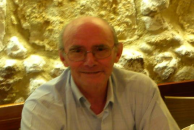 Escrito en las fechas que se indican (sic) AÑOS 1977 y 1978: La población mundial estimada en el año 1978  asciende a 4.258 millones de habitantes. 215 millones más que el año 1975. Los mayores ritmos  de crecimiento demográfico se han registrado en  África y América Latina. EFEMERIDES:  19.1.77.-El gobierno español autoriza la "ikurriña" o bandera nacional del país vasco, en res puesta a una larga y violenta lucha popular. Se forma en Madrid el "Centro democrático", coalición de partidos liberales, centristas y demócrata cristianos. Entre sus líderes, se encuentran varios ministros del régimen franquista. 24.01.77. Mueren asesinados cinco abogados laboralistas en la calle Atocha de Madrid. 09.2.77.-Se restablecen las relaciones diplomáticas de España con Hungría, Checoslovaquia y  la Unión Soviética, rotas en 1939. 17.2.77.-En España se legalizan siete partidos  políticos, entre ellos el Partido Socialista Obrero  Español y el Partido Socialista Popular. 2.3.77.-Cumbre eurocomunista en Madrid, al reunirse los secretarios generales de los partidos comunistas de Francia, Italia y España. Se  acuerda el apoyo al PCE, aún ilegal, y se ratifica  la orientación independiente respecto de la  Unión Soviética. 27.3.77.-El más trágico accidente de la aviación  civil se produce en Tenerife, Islas Canarias, al  chocar en el aeropuerto dos Boeing 747: cerca de  600 personas pierden la vida. 9.4.77.-El ministro del interior legaliza el Partido Comunista Español, después de que la Corte Suprema se declare incompetente. Provoca reacciones en el Ejército y en las Cortes, donde dimitentes diputados.26.4.77.-Entrevista en Washington entre Jimmy  Carter y Adolfo Suárez, presidente del gobierno  español. Suárez en su visita a la ONU, ratifica la intención del gobierno español de cumplir los  pactos sobre los derechos humanos.13.5.77.-La dirigente comunista Dolores Ibarruri, "La Pasionaria" regresa a España después de un largo exilio en Moscú. 15.6.77.-Se celebran elecciones generales en España, con garantías democráticas. El partido del  presidente Suárez, UCD, consigue 165 escaños,  los socialistas 118, los comunistas 20 y AP - alianza popular- 17. La participación ha superado el 80 por ciento del censo electoral. 5.7.77.-Tercer gobierno de la monarquía en España, con Adolfo Suárez como presidente. Des taca la entrada del profesor Fuentes Quintana, en  la vicepresidencia de asuntos económicos, y la  fusión de los tres ministros militares en uno de  Defensa, al mando del teniente general Manuel  Gutiérrez Mellado. 12.7.77.-El gobierno español devalúa la peseta en un 20% respecto al dólar, decisión justificada por las altas tasas de inflación, que pueden llegar al 30% a finales de año. 28.8.77.-Viaje diplomático del presidente Adolfo Suárez por diversas capitales europeas.  Entre otros jefes de estado se entrevista con Giscard d'Estaing en París y con Giovanni Leone en Roma. La entrada de España en la CEE es el principal objetivo de las conversaciones. 6.10.77.-Se concede el premio nobel de literatura al escritor español Vicente Aleixandre. 25.10.77.-Los cuatro partidos principales españoles: UCD, PSOE, PCE, AP firman un pacto de reforma económica que pretende reducir la inflación del 30% al 15% a finales del año 1978. Notas de actualidad. 24.11.77.-España entra como vigésimo país  miembro en el Consejo de Europa. El ministro  de asuntos exteriores entrega el documento de  adhesión al secretario general, señor Akerman,  en Estrasburgo. 7.12.77: Sr. Director del Banco de Vizcaya. Alcalá, 45. Madrid. Señor Director: Tengo pendiente, con la entidad que Ud. representa, un Crédito de Vivienda Cta. 10-617460-2 desde el 11.6.1975 al 7% de interés anual. Me dirijo a Ud. con el fin de poder atenerme a las nuevas normas sobre créditos concedidos antes.26.7.77. Según esta nueva normativa de seo que dicho crédito tenga fecha de vencimiento al 11.6.1990, si no hay obstáculos por su parte. En espera de sus gratas noticias le envío mi más cordial saludo. Atentamente     Fallecidos en el año 1977: Roberto Rossellini,  cineasta italiano. Miguel Mihura, dramaturgo es pañol. Antonio Machín y María Callas, cantan tes. Charles Chaplin, actor inglés. Groucho  Marx, cómico estadounidense. Política.A pesar de no tener a un rey por jefe de Estado,  el gobierno de Franco declara oficialmente al  país Reino de España y así aparece en las Leyes  Fundamentales: Artículo primero.- España, como unidad polí tica, es un Estado católico, social y representativo, que, de acuerdo con su tradición, se declara  constituido en Reino.Ley de Sucesión en la Jefatura del EstadoEl Estado español, constituido en Reino es la suprema institución de la comunidad nacional.La cuestión de la impunidad en España y los crímenes franquistas. La ilegalidad del régimen franquista. Tipología de los crímenes de la represión franquista. Distinción entre crímenes de guerra y crímenes contra la humanidad. En los últimos años una parte de la sociedad española se ha sensibilizado por la situación de las víctimas de la represión franquista, lo que ha dado lugar al surgimiento de numerosas asociaciones relacionadas con estos hechos. El derecho a saber el destino final de lo ocurrido a las víctimas de la represión en España, es un derecho individual que toda víctima tiene a saber qué pasó en tanto que derecho a la verdad. Este lenguaje y estos argumentos tienen la apariencia de realidad y sus argumentos parecen convincentes. En algunas ocasiones segura mente tienen razones fundamentadas. Pero el problema es que la ley ha sesgado las actuaciones políticas y deroga los consensos de la transición y otras leyes de actuación general con todas las víctimas. Un número amplio de asociaciones trabajan por dar salida explícita en inmediata a esta ley. Y yo  digo: Hágase todo aquello que beneficia la con vivencia, incluso aquello que es denunciable por  las familias que desean la claridad en los hechos  y la aplicación de una justicia que siga vigente, teniendo en cuenta esto:30.7.76.-En España, el rey Juan Carlos concede un amplio indulto como respuesta a la petición popular de amnistía política. 04.08.76. Se concede en España la amnistía para los delitos políticos cometidos en la dictadura. SANTA POLA 10.8.1981 Establecido en la capital de España desde febrero  de 1975, han sucedido circunstancias varias de  ámbito nacional. Los sucesos de este sexenio han  sido más bien para vivirse que para relatarse.  Ante esta vivencia había algún gramo de esperanza. Tal vez mi granito ayudase a resolver los amargos sabores nacionales que siguen corneando esta dura piel de toro, recorrida durante este tiempo, con diversos y dispersos resultados.  Es posible que el período para auscultar la realidad nacional, sea un poco largo. Pero a su vez  esto puede ser una posición favorable para ver a  dónde ha llegado nuestro grano de arena y otear  qué podemos hacer ahora, para que los vientos  voraces no dispersen nuestros insignificantes  pero siempre valiosos granitos. Es conveniente traer a nuestra memoria los acontecimientos de ámbito nacional que han sucedido en este período: Muere Francisco Franco. Juan Carlos I, rey,  1975. Arias Navarro, presidente del gobierno. Adolfo Suárez, presidente del gobierno, 1976. Reforma democrática. Referéndum. 1976. Elecciones. Presidente Adolfo Suárez. 1977. Referéndum constitución, 6 de diciembre. 1978. Elecciones municipales, abril de 1979. Elecciones vascas y catalanas, octubre. 1979. Dimisión de Adolfo Suárez, febrero. 1981. Fuerzas armadas toman el Congreso, 23 de febrero de 1981.Leopoldo Calvo Sotelo presidente, 25 de febrero, 1981. Vistos estos sucesos o episodios nacionales, pa recen demasiado plato para encuadrarlos con la amplitud adecuada dentro de nuestro título. Veamos tan sólo algunas pinceladas. Personalmente he tratado de ser activo según la escasa posibilidad de que disponía. Sin embargo al hablar de formas y posturas de los calientes iberos tal vez nos detengamos ante elementos, situaciones y representantes democráticos para proyectarnos hacia el futuro.Santa Pola 11.8.1981 Este tiempo puede ser suficiente para autoconvencernos de que algo extraño sucede a los democráticos políticos, a los que nada les dice la palabra democracia y a los que intentamos que la democracia sea algo realmente serio para definirnos estando presentes y para no hacerlo estando ausentes. La democracia, respeto a los de más y a los más, se aprende como una carrera de  estudios -con la teoría y la practica-, que a su vez  es la vida misma de simple convivencia. El título  universitario no suele ir mucho más allá de la  teoría. La práctica nos dirá si la carrera y el caminante van juntos para aplicar la ciencia a la misma vida. La política es una ciencia de necesaria aplicación a la vida, y la democracia es una parte vidriosa de ese tipo de ciencia de la vida.  Contamos con un tiempo si no suficiente para saber con precisión hasta dónde podemos llegar, sí  para definir hasta dónde hemos llegado; por qué  aún estamos ahí y cuáles han sido las causas de  no haber avanzado más. Antes de entrar en esta difícil temática es conveniente tener presentes algunas consideraciones: 1.-¿Qué hay de verdad sobre que los españoles  somos difíciles para convivir dentro de una normativa de libertad y respeto en una democracia?. 2.-¿A qué es debido que desde el 20 de noviembre de 1975, hasta hoy, se ha hablado más de  Francisco Franco que durante los cuarenta años  anteriores?. 3.-¿En qué circunstancias ambientales, dentro y  fuera de nuestras fronteras, han sucedido los anteriormente denominados episodios nacionales?.Santa Pola, 12.8.1981. Primera consideración: Difícil convivencia democrática de los españoles. Hay que sentar de antemano que no se trata de tipo alguno de complejo básico alimentado por la historia y las circunstancias ambientales. La  raíz del tema es posible que se encuentre en una  idiosincrasia serpenteante de un número considerable de patriotas. El respeto mutuo ha de ser  de hoy, de mañana y de pasado mañana. Se necesitan posturas rectilíneas que conozcan y practiquen la normativa vigente y no digan o hagan lo que no tiene otro fundamento que el haberlo soñado ayer. También es claro que estas mentes, curvadas o retorcidas, tienen unas razones históricas difíciles de solucionar según nuestro modo de ver las cosas... Pocos, como el pueblo español hemos sufrido las amalgamas de otros pueblos y civilizaciones. Estas mezclas siguen notándose, claramente, entre los ciudadanos de distintas regiones de esta pisoteada piel de toro. Se habla,  con frecuencia, de que esa variedad enriquece la  cultura diversa y diversificada. No se puede negar esta tesis que tiene un fundamento teórico.  Pero hay que distinguir entre variedad y mezcla  indiscriminada de idiosincrasias mal digeridas.  Este tema lo han explicado ampliamente Menéndez Pelayo, Ortega y Gasset y otros muchos.  Después de las situaciones acontecidas desde el  año 1975 no vemos otra postura posible que la  de tomar con absoluta seriedad la formación democrática de los niños desde su educación general básica. Pero, cuidado, necesitamos educado res no ideólogos partidistas, como ya está sucediendo hoy.Comencemos esta formación con la disciplina y métodos necesarios o seguirán y seguiremos llamándonos ingobernables. Con los medios adecuados, desde la base, es posible que la próxima generación cambie de pelo esa dura piel peninsular. Hoy se puede llegar al convencimiento de  que en España existe mucho terreno inepto para  una verdadera democracia. Esto no indica que se  tenga que optar por otro sistema. Hay que limar,  lijar y perfeccionar éste. Santa Pola 13.8.1981. Segunda consideración: La persona del general  Franco enjuiciada en voz alta después de su  muerte. Este es un tema que la historia se encargará de plasmar, y hay material suficiente para enjuiciarlo en un amplio tratado. Aquí solamente pretendo encuadrar pensamientos, posturas, consideraciones en un ámbito más genérico. Quiero comenzar por algo curiosamente contradictorio. Fui testigo directo del ambiente de la muerte del jefe de gobierno español que ejerció el mando, de forma autoritaria, durante casi cuarenta años. Recorrí las interminables colas de  personas que se acercaban a darle su último  adiós, con un fin premeditadamente auscultador.  Había gente de todas las edades y de las más di versas condiciones sociales. He aquí, que antes de un año, esos cientos de miles de personas pa recen haber desaparecido del mapa y, quienes comienzan a hablar del finado son los que, según su propia versión, deseaban mucho tiempo ha su desaparición. Se puede asegurar que los únicos iniciadores de una historia hablada, con frecuencia gritada, son ahora sus más empecinados adversarios. Comienzan tímidamente, como fue su norma de actuar mientras vivía el dictador, pero al observar el silencio, de quienes antes apoya ban su gran poder, se envalentonan y el murmullo se convierte en grito y alboroto. Estas posturas tienen una evolución de cierta normalidad entro de las circunstancias ambientales vividas.  Pero lo que ya no puede ser considerado como  consecuente es que sus fundamentos y criterios  estén año tras año encuadrados en la lucha contra  los cuarenta años que ya desaparecieron. Estos  siguen a cuestas como el fundamento y filosofía de todos sus males. Parece un complejo de persecución de un fantasma y una impotencia imaginativa para crear algo mejor. Los utilizan, a su  vez, de excusa para su impotencia permanente,  antes y ahora. Como consecuencia de este ataque sistemático y orquestado, los fantasmas comienzan a caminar y los que le vitoreaban en vida se reúnen para hacerlo con una sábana. Está claro  que si los complejos de culpabilidad ajena no se  hubiesen manifestado con ton y son, hace ya  tiempo que todos los españoles habríamos dicho:  descanse en paz. Santa Pola 14.8.1981.Tercera consideración: Circunstancias ambientales de los episodios nacionales acaecidos desde noviembre de 1975 a  febrero de 1981. Lo primero en que casi todos estamos de acuerdo  es: que el cambio de poder se ha hecho por el  argumento "ad imposibile" para seguir. Si hace diez o quince años se hubiese propiciado el cambio, la figura del dictador seguiría en muchas plazas y los rótulos en las calles durante muchos lustros. Pero está dicho, al menos por mi parte, el R.I.P. y hay que ser consecuente para que descanse. Las circunstancias en que se han producido estos  hechos y situaciones, se necesitaba que fueran  favorables. Para desgracia de todos nos han  acompañado situaciones negativas. No ha sido el momento adecuado para dejar un sistema dictatorial y entrar en el inicio de un período democrático, cuando el principal problema de los ciudadanos es la progresiva escalada de los precios, con la consiguiente problemática de que no alcanza el pan para todos. Similar situación se ha  producido, a su vez en todos los demás países  occidentales. Estos, hace diez años, en circunstancias distintas, se habrían volcado para apoyar  a la incipiente democracia española. Otra situación desfavorable ha sido la falta de previsión clara y organizada por la estructura administrativa de la nación para introducirse en esta forma  de gobierno. Es posible que alguien piense que  así el cambio ha sido más auténtico, y nos ha  obligado a forzar la imaginación para hacer de  aprendices y de maestros. No es fácil que tal  maestría se de en las personas establecidas cómodamente y acostumbradas a que casi toda la  problemática se les entregue resuelta, en una  orientación ante la cual la gran mayoría no se ha  detenido a observar las etiquetas y mucho menos  a escudriñar. Entremos en este momento a considerar hasta  dónde hemos llegado con estos históricos episodios. En un año, de noviembre de 1975 a diciembre de 1976, se consigue un tránsito con calificativo de sobresaliente y con imaginación crea dora: La ley de reforma democrática. Este referéndum no gustó a los sectores denominados izquierdistas, que apoyaron erróneamente la abstención y el voto negativo. No se ha dado, en varios medios informativos, en algunos partidos políticos y en muchos ciudadanos sin partido, la  importancia debida a este acontecimiento de primera línea. Era la base para acercarse hasta el  horizonte a donde era posible llegar. Con el  tiempo, y cuando las cosas caminen de forma regularmente democrática, es posible que quienes  negaron el apoyo traten de apropiarse del éxito - conviene recordar bien estos datos precisos para  no dejarse embaucar por los políticos que siempre pretenden ganar-. Es de rigor rendir un homenaje, con el buen recuerdo a estos primeros pasos, democráticamente conseguidos, al previsor pueblo español y a quienes presentaron y llevaron a cabo propuestas adecuadas. Fevecor33@gmail.com LEIDO, VISTO, VIVIDO DON QUIJOTE DE LA MANCHA Una reciente excursión me condujo al lugar que fue el alma naciente de Don Quijote, Alonso Quijano. El recorrido se desarrolló en torno a la  ruta que componen los poblados de Argamasilla  de Alba, El Toboso, Campo de Criptana y Alcázar  de San Juan. Estas cuatro localidades integran el  núcleo del llamado País del Quijote.  Es este un espacio geográfico, que conoció Miguel de Cervantes, compuesto en su día por hidalgos arruinados, segundones sin importancia  y caballeros como el tal Rodrigo de Pacheco en  Argamasilla de Alba, a quien se identifica como  trasunto de Don Quijote. En Campo de Criptana  surge todavía, la sierra con los molinos del siglo  XVI que prefiguran los gigantes visionados por  El Caballero de la Triste Figura. La entrada en El Toboso revive el encuentro con la Patria de Dulcinea. Aquí las alucinaciones de Don Quijote y las balandronadas de Sancho Panza crean la eternidad de Dulcinea (la dulce Ana) y la universalidad de El Toboso. La sublime fábrica de La  iglesia de San Antonio Abad, más hermosa toda vía por dentro que por fuera, maravilló a Cervantes hasta hacerle exclamar a Don Quijote:  con la iglesia hemos dado, Sancho. Alcázar de  San Juan, corazón palpitante de La Mancha, res pira el espíritu de utopía de los caballeros an dantes y aporta a esta ciudad una decisiva encrucijada de caminos. La visita a estas cuatro poblaciones constituye la  verdadera peregrinación por los senderos cervantinos. Por eso, al visitante que por allí pasa,  se le invita a sellar un documento que da derecho al título de Caballero Andante. Así lo tramité  yo y conseguí dicho título y certificado. Lo único  que prometí, al hacerme acreedor de Caballero  Andante, fue releer, una vez más, la obra cervantina.  Al volver a casa, comencé la lectura, tras elegir  para ello la edición crítica publicada al consuno  por la 21 Academias de la Lengua Española con  motivo del cuarto centenario de la publicación  de la primera parte de EL INGENIOSO HIDALGO DON QUIJOTE DE LA MANCHA. La obra cervantina por excelencia se nos ofrece en esta edición  prologada por Mario Vargas Llosa con una colaboración excelsa y clarividente titulada UNA  NOVELA PARA EL SIGLO XXI. El análisis crítico de  todo el texto de Miguel de Cervantes ha sido fijado y coordinado por el filólogo Francisco Rico,  a quien se deben las notas aclaratorias que ponderan las innumerables palabras y frases a la luz  de los usos lingüísticos y estilísticos de la época  cervantina. La relectura de El Ingenioso Hidalgo Don Quijote de la Mancha me absorbió por más de quince días. Nunca pensé que una obra literaria tan aparentemente conocida en su recorrido temático pudiera convertirse en una lectura tan apasionada, tan sorprendente y tan fresca. Desde el  principio de esta nueva lectura, mi intención fue  contemplar el alma de la novela más que el con tenido del cuerpo, ya, por otra parte, conocido.  Ello me conducía a buscar, entre las páginas, las  categorías más que las anécdotas, a imbuirme  del mito más que del relato, privilegiar la ficción  en sí misma como hálito de una realidad imaginada, latente y universal. A medida que progresaba en mi lectura, comprendía, cada vez mejor, que Don Quijote y San cho personifican dos presencias inmediatas y conjuntas que envuelven toda la accidentalidad contingente del ser humano. Al final de cada capítulo de El Quijote me dejaba elevar por el vuelo visionario del alma humana que sobre pasa la realidad hasta alcanzar la esfera de la ilusión y el encanto de lo meta-existencial. La primera salida del Ingenioso Hidalgo Don  Quijote se desarrolla únicamente en los prime ros cinco capítulos del libro. Es breve, pero resulta, quizás, la más lastimera. Un loco se marcha de casa imbuido de alucinaciones caballerescas a lomos de un famélico caballo. Un lunático se pierde por el campo abierto de Montiel hasta quedar desahuciado por el hambre. Él se  adhiere a la ficción, impasible, pero la realidad  lo desmiente muy pronto. Don Quijote acude  hambriento a una venta. Alguien lo teme, pero  nadie lo compadece. El ventero, socarrón y chancero, dará recompensa a su demente deli rio de ser investido caballero. Solo ante el peli gro, se enzarza con un grupo de mercaderes que  lo apedrean y apalean sin compasión. Ante este primer desgarro caballeresco, acude por allí Pedro Alonso, vecino suyo y buen samaritano, que lo conduce a su pueblo. Este será el primer encuentro, desencuentro, lastimero entre la ficción y la realidad, entre la locura y la razón.Para su segunda salida, el Hidalgo Don Quijote ha encontrado un complemento tan adicional como contradictorio. A partir de ahora, Sancho  Panza y Don Quijote conformarán una unidad  desdoblada o una duplicidad unitaria, donde se  conjuntarán el espejismo de un visionario con el  interés pragmático de un materialista. La utopía y el utilitarismo cabalgan al unísono por sendas comunes y hacia metas opuestas.La locura de Don Quijote se hace mostrenca ante los molinos de viento. La ficción se muestra  libertaria en el encuentro con los condenados a  galeras. La lucha imaginaria se trueca justiciera  frente a los funcionarios de la inquisición. El lunático fervor caballeresco se engola en exquisiteces retóricas durante el transcurso de las aventuras sucedidas en Sierra Morena, donde Don Quijote da muestras de sorprendente cordura en sus discurso y consejas junto a las fine zas de enamorado.  Don Quijote no cambia. Encarcelado en su rígido horizonte caballeresco del mundo, nada le arredra a pesar de las palizas, los golpes y las desventuras. Don Quijote se repite una y otra  vez en su demagogia atrabiliaria y en su certeza  de que son los encantadores los que trastruecan  la realidad con el fin de que él, el caballero andante de todas las batallas, parezca ser el equivocado. Esto significa que la locura quijotesca  no debe ser considerada meramente como el  proceso de un diagnóstico clínico. Esa locura  tiene también un sentido alegórico, es un sí bolo de las contradicciones existenciales del ser  humano.  Al terminar de leer la primera parte de El Qui jote, uno siente el placer de haberse dejado embriagar con el sabor de la mayor gloria literaria. El estilo de Miguel de Cervantes nos descubre  los registros lingüísticos a la máxima potencia y  el lector queda fácilmente encandilado por la riqueza del vocabulario y por la opulencia de la  frase y de los períodos de un lenguaje tan exuberante. Cervantes combina, a la perfección, las alucinaciones de un loco con las iluminaciones de un sabio, mientras que Sancho es el ignorante, con experiencia a flor de suelo, entroncado con la embocadura de un surtidor de refranes.En la Segunda Parte del Ingenioso Hidalgo, publicada diez años después de la Primera, Cervantes juega con ese espacio de tiempo pasado y se aprovecha del éxito alcanzado en su primer Quijote. Con ello, Cervantes consigue alargar el  tiempo narrativo hacia el pasado, teniendo en  cuenta que los personajes nuevos de la segunda  parte han leído ya la primera parte de la obra.  Esto provoca que, al encontrarse con Don Qui jote y Sancho, y conocer, de antemano, la cata dura de los protagonistas, dichos personajes intenten manejarlos a su gusto y dirigir sus actuaciones. Este es el caso de los Duques que, al  aceptar a Don Quijote como huésped, ya no se  dirigirán a él por el nombre de Don Quijote sino  por el nombre de Caballero de la Triste Figura  por ser el apelativo ya reflejado en la Primera  Parte del libro. Así nos enteramos de que, para estos anfitriones, Don Quijote y Sancho existieron en un tiempo anterior como personajes de un libro. Esto mismo sucederá en el encuentro  con Antonio Moreno en Barcelona. Esta estrata gema de fusión entre tiempo anterior y tiempo  posterior será aprovechada por Cervantes para  enlazar la aventura del Caballero de los Espejos  con la aventura del Caballero de la Blanca Luna  en la persona del Bachiller Sansón Carrasco, al  principio y al final de la Segunda Parte de la  obra. Por lo demás, la Segunda Parte continúa transitando entre ficción y realidad. Pero la ficción, a  partir de ahora, nunca parece superar la total  deformación de la realidad, aunque Don Quijote  siga apelando a los encantadores cuando la  realidad blanquea la ficción. Este es el caso de la marcha hacia El Toboso para rendir pleitesía a Dulcinea. La ficción se derrumba y los encanta dores convierten a Dulcinea en lo que es: una  vasta y grotesca labradora a la jineta denominada Aldonza.  La ficción se desenmaraña igualmente en la  aventura de los leones. En este caso, Don Qui jote, libre de encantadores, da la bienvenida a  la realidad liberándose de batallar contra un  león que ya no es ficción. Son momentos en que Don Quijote se convierte en un espectador juicioso, más que en un actor alucinado. Las frustradas Bodas de Camacho y el exitoso enlace en tre Basilio y Quiteria se narra como un suceso donde Don Quijote aparece como un sonoro predicador: Teneos que no es razón toméis venganza de los agravios que el amor nos hace. En las postrimerías de su obra, Cervantes simula desvalijar a sus dos protagonistas de la competencia personal de ilusionados para convertirlos en actores, casi bufones de los caprichos del du que y de la duquesa, quienes inventan el estilo y los lances para explotar el ingenio y las necedades que ellos aplican a Don Quijote y Sancho.  El lector se siente desvalido al contemplar, a los  dos protagonistas, títeres de los desvaríos crea dos, inventados, por los residentes del palacio  ducal. Aparentemente, Cervantes es consciente que la  aureola novelesca de sus personajes tiene ya  marcado un fin. Por eso, terminado el tiempo de Sancho como gobernador de la Ínsula Barataria, el caballero y su escudero enfilan su camino hacia Barcelona. Allí, en el arenal de la playa, se  consuma la última aventura con el Caballero de  la Blanca Luna. El Bachiller Sansón Carrasco  cumplió, al fin, su promesa. Don Quijote, vencido, cumplió igualmente su voto de volver a La Mancha de donde había salido. Miguel de Cervantes, llegado también a la frontera final de su vida y de su historia, acompaña a su héroe vencido y asendereado. El genial escritor aprovecha las más de seis horas que durmió de un tirón Don Quijote, el loco, para despertar en él a Alonso Quijano, el cuerdo. Las últimas horas del Insigne Caballero de la Mancha no quisieron ser presentadas como el desenlace de una tragedia griega. Alonso Quijano se confesó, testamentó y dijo a los presentes: Señores, vámonos poco a poco, pues ya en los nidos de antaño no hay pájaros hogaño. Yo fui loco y ya  soy cuerdo. Y así, entre compasiones y lágrimas de los que allí se hallaron dio su espíritu: quiero  decir que se murió. Después del gozo íntimo que me ha producido esta novísima lectura de El Quijote, permítanme dedicarme a mí mismo y a cada uno de los innumerables lectores de esta obra inmortal, las últimas palabras de la primera dedicatoria de Miguel de Cervantes: Que Dios te dé salud y a mí no me olvide. VALE.Efrén abad Errores históricos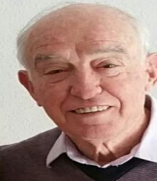 Ángel Orcajo Orcajo La historia humana es un entretejido de aciertos y equivocaciones. No damos para más. Ahora  bien, la presencia del error también ha sido preciosa como verdad provisional y en tanto ha servido como escalón hacia otra posible intuición.  Diríamos que las equivocaciones han sido la leña humilde que ha sostenido el horno de la locomotora. A lo largo del camino las dos se han cambiado muchas veces de camisa y la una se ha metamorfoseado en la otra y viceversa. Los errores, sin embargo, hubiera sido mejor delatarlos en su momento y, de ser posible, delatarlos de un modo convincente. Una falsedad guardada mu cho tiempo termina por erosionar el pecho y la mente del que la oculta. La imagen del mundo físico, en concreto, creo que ha estado montada sobre un error histórico al considerarlo como resultado de unas pocas “fuerzas” físicas muy determinadas. La física de Isaac Newton, por ejemplo, es una física mecánica, de tipo causal lineal, y responde a ejes de “fuerza” como masa y velocidad, caída y espacio, inercia y resistencia, etc. Es decir, pretendió explicar el mundo entero a través de los dispositivos de una específica “fuerza” mecánica. Un error similar ha sucedido en la interpretación del mundo social. Han sido muchas las escuelas que han pensado que la sociedad se ha configurado de acuerdo con las “fuerzas” del “poder” económico, político o militar, según los gustos, y al que últimamente se habría agregado el poder del conocimiento científico computarizado.  Hoy, específicamente, esas fuerzas sociales de terminantes serían, ante todo, dos: conocimiento y dinero. Al lado de estas ocurrencias históricas ha funcionado también una imagen sacralizada, religiosa, del mundo. En ella se apelaba igualmente a otra  “fuerza”, pero en ese caso era la de Dios: ni una  hoja del árbol se mueve sin su beneplácito. En esa apreciación, sin embargo, no vamos a entrar ahora. La ciencia es un poder que se está renovando   pasos largos y que será cada vez más decisivo.  “Vamos como niños en brazos de la ciencia y  ella se va a encargar de diseñar nuestro futuro”.  No me cabe duda a ese respecto. No obstante, el  poder político y el dinero aún aspiran, en nombre  de su propia eficiencia, a retener un cierto mecenazgo sobre determinas áreas de la comunidad. Y ahí está el error. Ni la ciencia ni el poder por  sí solos son “fuerzas” que vayan a arrastrar al  mundo detrás de sí. Ni son ni pueden ser definitivas. Por eso es necesario denunciarlo cuanto antes y debilitar ese concepto. En cualquiera de las varias físicas actuales la visión del mundo ya no es mecánica ni lineal, sino en red y estructural. Son simplemente la otra cara  de la página. El mundo es una piña de muchos  trillones de elementos y todos confluyen en algún grado y de alguna forma a la acción del todo.  Una bacteria, por ejemplo, nunca es tan pequeña  como para considerarla despreciable. En ese aspecto la física de Newton, válida a nivel  macroscópico, es una grandiosa equivocación en  términos microscópicos. El concepto de fuerza  ha sido sustituido por el de interdependencia y el  de “equilibrio”. Pregúntale a un físico atómico o  a tu médico de cabecera si la salud depende de  unos valores determinados o, más bien, del  “equilibrio” entre todos ellos. En términos de vida personal y social esta conclusión no deja de ser aleccionadora. La ciencia,  el hecho de saber más que los demás, nos hace  fuertes, pero sólo a condición de que se asuma  equilibradamente. “La verdad de un individuo,  diría Thomas Kuhn, no es la verdad”. Permite  opinar, pero no nos asegura acertar. La realidad  es multiperspectivista y probablemente ningún  individuo ni institución aislada puede captarla de  un modo integral. La “fuerza” de una ciencia está  en su equilibrio con todas las demás.En cuanto a la política, ni digamos. Normal mente los políticos más peligrosos son los más  fatuos, aquellos que se sienten más fuertes. ¿Qué desastre u holocausto les falta por comprobar?  Sin su equilibrio interno la imagen del mundo se  rompe en mil pedazos. Pregúntaselo, si te parece,  a la hormiguita, al río, a los trigales verdes, a los  glaciares, todos ellos producto del equilibrio del  ecosistema. Pocas cosas más sarcásticas que las  contradicciones flagrantes de ciertos sabiondos e  iluminados. ¿Qué tal un científico como Rousseau, el maestro mundial de la pedagogía, mal tratando y desconociendo a sus propios hijos?  ¡Todo iluminado es un error! El verdadero poder del hombre, ese que pacifica por dentro y hace crecer por fuera, no está en la “fuerza” de la sabiduría personal o de la cuenta bancaria. Está en el equilibrio de lo que piensa, de lo que ama, de lo que siente, de lo que tiene,  en una palabra, en el manejo sereno, en red, de  la libertad interior. ¡Sin equilibrio, estamos vendidos! Sólo él con centra la presencia de mil miradas en una sola.EL ALBA DEL HORTELANO Frescor, humedad y aroma. Al alba, con luz incierta y fría, pisando adormecidas gotas de rocío, he bajado al huerto de los prados. El olor del heno, ya cortado, me anunciaba el aroma de tus pasos, el frescor curvado de tu piel, el rubor llenado de tus lomos. Amanecía, ya clara, la mañana.  Entre la hierba que ocultaba mis pisadas, tras las huellas de tu paso por el río, he caminado acariciando la fría humedad de la longuera. Al ver las primeras aves en sus vuelos, intentando despertar los insectos, he sentido el calor de tu presencia. Tus ecos, feromonas y reclamos, me han evocado el ardor de tu contacto. Y tu aroma y tu amor y tu contacto, han resumido la dualidad de nuestro encuentro. De tu inflorescencia, he libado yo nutriente néctar. No lo creáis: Que nadie piense tu eres una y yo soy otro. Que nadie crea que en nuestro tálamo hay frontera. Que nadie diga que tu orilla está apartada. Que nadie invente, ni describa ni me afrente,…. Propia es de analfabetos la igualdad de lo distinto ¿¡Cómo puede ser igual lo diferente?!. Diferentes somos, uno y uno, en su conjunto, y, sólo somos uno, por ser dos en complemento. Justo, yo amo en ti lo que es diverso y yo no tengo. Yo amo en ti lo que me falta y no poseo. Yo amo en ti lo que me atrae por complemento. Yo amo en ti todo lo que trae tu dulce aliento.  Yo soy yo, a tu sombra, y, sólo así, me basto. ¿Para qué quiero ser otro igual y nuevamente?. Busco lo que no soy y en ti lo encuentro. Sabia Natura que ha consagrado la infinita variedad de lo diverso aunque no pueda verlo la mente obtusa, triste y necia. Madrid, 23- de Octubre de 2017. Pablo Jiménez Arribas 				* Y U C A * yuca@yahoogroups.com Año 21. Boletín Nº 127 Febrero 2018 “Vivir y revivir para convivir” Ningún compañero sin localizar. Ningún enfermo sin visitar. (Informa a Yuca Ningún parado o necesitado sin ayudar. (Informa a YUCA) Ninguna llamada sin contestar. Ninguna carta ni correo electrónico sin responder. Ningún compañero fallecido sin recordar y admirar. Informa a Yuca de los fallecidos. ----------------------------------------------------------------------------------------------------------------- --- Suscripción mínima anual a Yuca: 20 €. Cta. F.V.C BBVA IBAN ES19 01820864 15  0018803006 Reuniones en Hortaleza año 2018. (5.45 p.m) Mar de Bering, 15. Metro Mar de Cristal y S.  Lorenzo El Boletín necesita variedad. Envía tu artículo, tus dibujos, fotografías, noticias, cartas etc.  Este Boletín carece de línea editorial. Se expone lo que cada cual envía (sic). Tiene la  sinceridad e intimidad de comunicación entre amigos. Abel Yebra Faba . . abelyebra@telefonica.net . Tel. 913024710 Ángel Orcajo Orcajo . . angelorcajo@hotmail.com . Tel. 914985475Antonio Tobar Mayoral . antonio.tobar@hotmail.com . Tel. 916821068Efrén Abad García . carefren@telefonica.net . Tel. 915530468 Félix Velasco Cortázar . fevecor33@gmail.com . Tel. 917414070.F. Javier Zabalza Aranguren. . Majadahonda.jzabaran@yahoo.es Tel. 916386464 José A. Hermoso Caballero . jhermoso37@gmail.com . Tel. 969133216 Restituto Izquierdo Calleja. . -resticalleja@hotmail.es. . Tel. 916540983 09.02.2018. Leo en Yuca que Juan Cruz Manso  Ortigosa ha devuelto la Carta del Boletín. Te in formo que mi hermano Paco, amigo de Juantxo,  me comunicó en junio pasado que había muerto  en Bilbao. Ya sabes que eran amigos desde el  seminario. Yo creo que eran del mismo curso y  que ambos dejaron los estudios de Filosofía estando en Hortaleza. Su amistad ha durado hasta el final. Juntos han recorrido El Camino de Santiago en todas sus versiones, desde el francés hasta el de la Plata. Se veían con frecuencia a pesar de vivir uno en Irún y el otro en Bilbao. Koldo  Juan Cruz Manso Ortigosa, nacido el 14 de septiembre de 1934 en la localidad de Peralta, Navarra. Fueron sus padres Julián y Tarsilia. Es tuvo en la celebración de los 50 años de la entrada en el noviciado el año 2000 en Hortaleza. Siempre ha estado en contacto con el grupo Yuca. Descansa en paz amigo Juan Cruz.28.02.2018. Los 110 fallecidos del grupo  Yuca, desde 1990, suponen un sesenta por  ciento de sus componentes, en los años en que  el número de participantes ha sido el más amplio, al inicio de la década del siglo XXI. Que muero porque no muero, era el estribillo de Carmelo en muchos de sus últimos años. Pero, antes de cumplir su deseo, el destino, le impuso el deber de suavizar los últimos días de su es posa y vestirle con el atuendo nupcial digno de las moradas celestiales que iba a estrenar. Carmelo me honró con su amistad y tuvo la deferencia de acompañarme el día de mi boda, en Lima. Ayer, por fin. llegó el momento de su transformación y voló a estrenar la existencia libre de la rémora de la materia. Al llegar allí, “al final de lo lejos”, su esposa y la mía, Emma, habrán salido a su encuentro, le habrán mostrado su morada, tras llevarle a la presencia “del Padre Dios Barbado”. Sus anhelos de eternidad, y sus ansias de expresarse en poesía, le darán la oportunidad de escenificar sus recitales, entre amigos. Carmelo, te has ausentado “ad tempus”. Adiós, amigo Carmelo, descansa y goza.  Y, cuando tengas tiempo, sin prisa, (tómate unos largos decenios),  aparéjanos la morada a tus amigos. Recibe mi último abrazo material.  Pablo Jiménez A. 01.02.2018 Amigo Félix: estoy atento como compañero y rezo.  Un abrazo amigo. AC - Fátima. Recibido boletín, Félix. Gracias. Me apenan las necrologías. Pero, por edad, nos van tocando. También la muerte es una cuestión de vida. Un  abrazo. ABEL Gracias, Félix, porque te preocupas tanto por nuestros enfermos y difuntos. murió como un santo. durante más de diez años le llevé todos los viernes la sagrada comunión, lo mismo que  a su esposa que murió como una santa. hará unos 15 días que almorzó en nuestra comunidad, lo hacía con relativa frecuencia. un abrazo, en unión de oraciones. me faltaba decirte que el  P. Antonio Elduayen le administró los últimos  sacramentos y le visitó varias veces en la clínica. P. Manuel Socorro. 01.02.2018 Querido Félix. Carmelo se fue al cielo el 31 de  febrero, 12 días antes de cumplir 83 años. Cualis  vita, finis ita: murió con la entereza de siempre  y muy consciente del trance final de su aventura  en este mundo. Muy social, tenía un meollo de  interioridad muy profundo, Como sabes los últimos años los vivió en la enfermedad, que asumió con gozo cristiano, casi místico. Le asistí  con la unción de los enfermos y la comunión. Al  despedirme me dijo: estoy contento y me siento  feliz de compartir los sufrimientos de Cristo.  Solo espero que Él me llame... Las palabras sue nan muy cristianas, pero la sonrisa y la convic ción con las que las dijo trasuntan verdadera  santidad cristiana. Su muerte fue un martirio con  Jesucristo. Estará ya compartiendo su gloria. Sa ludos y un abrazo. En el dolor, más hermanos  que nunca.Antonio Elduayen Gojar, 14-febrero – 2018 Mi amigo Félix: Ahora son las 7,30 h de la tarde  de este Miércoles de Ceniza (Día de S. Valentín  etc. ‘???) = celebración comercial, o sea, porque  el día del Amor, en mi opinión son todos los días  del año. En fin. Bueno, si te escribo esta papiro  no programado en absoluto, es porque esta  tarde, Mario, cuando ha vuelto de darse un paseo con los perros, por la urbanización, ha recogido del buzón de correos y luego me ha entre gado el boletín de Yuca, que hace muy poco  acabo de leer, como quien bebe agua fresca teniendo sed. ¡Qué alegría tío! Y cómo me ha con movido el escrito de Carmelo Belenguer Espallargas (por quien ya desde hace años, rezaba to das las noches. Belenguer, que era de mi curso, de Teruel, con Viñado y Abril). Cómo me confortan las palabras tan llenas de fe y confianza,  tan evangélicas de Belenguer. No dejo de pensar también en mi amigo Félix Pérez Lapuente y en  la madre de mi cuñada Carmen, que era también  de Alcorisa). Y seguiré rezando porque Carmelo nos siga ayudando a caminar nuestro destino de  personas mayores. También ha sido para mi de mucha conmoción la noticia de la muerte del P.  Alfredo Enríquez. Yo tenía y sigo teniendo un  grato recuerdo de este sacerdote paúl, de Castro mocho, que a mí me ayudó tanto el año en que  estuvo de P. Inspector en la Apostólica de Murguía, aquel año 1951-52, mi segundo año en la  Apostólica de Murguía, en la que estaba haciendo 5º curso; año del que tengo tantos recuer dos agradables: P. Bea, P, Egido, P. Prior, que  era de la Bureba (Grisaleño) P. Merino, y tantos,  tan buenas personas a quienes siempre estaré  agradecido porque me ayudaron en mi formación, (a pesar de mis disparates y soberbias. El  P. Alfredo, que hablaba muy bien, y a quien yo  admiraba y que me llevó por Navidad a Bilbao  y me llevó a ver la película “Balarrasa” a un cine  de Bilbao; para mí entonces, el P. Enríquez era  la personificación del “gentleman”, educación  británica, cordialidad y respeto por el otro y hu mor sonriente cuando nos contaba su experiencia de misionero y sus conversaciones con el  curso de Zuñeda (Bureba). Yo le admiraba. Sé  que estas personas, Carmelo Belenguer Espallargas y Alfredo Enríquez, estarán con el Señor.  Lo sé. Bueno Félix. También he visto cómo en el  mismo Boletín de Yuca habéis publicado un so neto mío… Gracias. Yo sigo viviendo aquí en  Gójar, Granada, el tiempo que Dios quiera, con  sol, con nieve y con frío. Pero me cuidan mucho,  Mario, Chari y los niños Tenso y Eva. Y juego  con los perros, Chuli, Golfo y Copo. Tengo mis  dolores, mi enfermedad (incurable -mi astenia y  …) mis años. Pero la cabeza me funciona bien, y estoy a gusto con mi condición. Sigo escribiendo versos, -sonetos- que expresan lo que  vivo. Y sé que Dios me ayuda tanto, aunque no  lo merezco. Pero vosotros y otras muchas personas estáis conmigo.  Benito Martín Caballero. M U Ñ E C O D E N I E V EEn muñeco de nieve, la cabeza sobre el tronco boludo se coloca; un ojo, que ninguna luz refleja y el otro, que no ve ni a quienes le toca. De palo son sus brazos, secos, fríos y un sombrero de brujo, al cielo apunta; cuatro botones cierran sus vacíos y una pipa que el humo, ni barrunta. Mas, nunca tengo visto que pusieran unas piernas de palo, ni de pega, porque, posiblemente, se temieran que escapara y, acaso, al cielo llega. Imagen del profundo, eterno miedo del hombre, a que su obra se rebele y convierta su vida en un enredo pegado al suelo y su muñeco vuele. Cual muñeco de nieve, así me siento: moldean mi cabeza sus ideas, y me clavan sentido y sentimiento, mil ansias ponen como manos feas y, ¡sin piernas: no escape de este cuento!. Fernando Pérez Conde. Fallecimiento del P. Antonio Estévez Conde,  C. M. -Página Web de los Misioneros Paúles 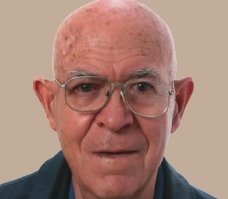 Ayer, martes 13 de febrero de este año 2018, hacia las 22,00 horas, falleció en la Residencia de los Misioneros Paúles de Valdemoro (Madrid)  el P. Antonio Estévez Conde, C. M. Tenía 84  años y su salud estaba muy deteriorada desde  hacía bastante tiempo.El P. Antonio Estévez Conde residía, junto con  otros nueve cohermanos, en la Casa de Valde moro desde el 8 de septiembre del año 2016. La  citada Casa pertenece jurídicamente a la Región  de Venezuela (Provincia de Colombia), gracias  a la cesión generosa que, en su día, hizo la anti gua Provincia de Madrid, para acoger a los Misioneros Paúles mayores y enfermos de origen  español provenientes de Venezuela. El P. Antonio Estévez Conde nació en Tioira  (Ourense), el 3 de febrero de 1934. Ingresó en la  Congregación de la Misión el 25 de septiembre  de 1952 en Limpias (Cantabria). Fue ordenado  sacerdote el 8 de septiembre de 1960, de manos  de Mons. Florencio Sanz Esparza, C. M., en Salamanca.Toda su vida sacerdotal se ha desarrollado en  Venezuela. Desde 1962, año en que fue destinado al colegio de Barquisimeto, hasta el año  2016 que vino a España, a Valdemoro, su servicio ministerial lo fue ejerciendo en lugares como Maracaibo, Ciudad Bolívar, Barquisimeto, Caracas... Casi siempre en el ministerio  de la enseñanza. También hay que subrayar que, desde el año 1992 hasta el 2000, fue Visitador de la Provincia de Venezuela; y, desde el 2004 hasta el 2010, fue Director Provincial de las Hijas de la Caridad de la Provincia de Venezuela. La Misa-funeral por su eterno descanso será mañana, jueves día 15, a las 11,00 horas de la mañana, en la Parroquia Nuestra Señora de la Asunción, de Valdemoro. A continuación, recibirá cristiana sepultura en el cementerio de la localidad. Desde esta página web, damos nuestro más sentido y sincero pésame a los familiares del P. Antonio Estévez Conde, C. M. y a los cohermanos de la Comunidad de Valdemoro. Descanse en la  paz del Señor.Desde jovencito sentí una profunda admiración por Antonio. Nunca llegué a ver en él ni una ligereza, ni siquiera en los momentos de guate que. Merece un recuerdo esculpido en bronce.  Pienso que ha sido como un ángel que nos ha acompañado siempre con la luz de su ejemplo al  lado. Ha merecido morir en paz.Ángel Orcajo Orcajo En la página Web de la Provincia de Zaragoza leemos la noticia del Fallecimiento del P. Francisco Mauleón Jiménez, C.M. 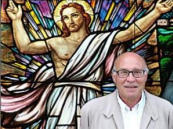 En la tarde de ayer jueves, día 15 de febrero, fallecía el P. Francisco Mauleón Jiménez, C.M. en Pamplona. El sábado, día 17 de febrero, a las 11:30h. de la mañana celebraremos la Misa funeral en la Iglesia de la Milagrosa de Pamplona. Les invitamos a todos a orar por el eterno des canso del P. Francisco Mauleón, así como por sus familiares para que la esperanza cristiana les conforte en estos momentos. Q.E.P.D. LEIDO, VISTO, VIVIDO CREENCIA, FE, DOGMA Creencia, Fe, Dogma. He aquí tres palabras relacionadas entre sí dentro del contexto religioso. Estos tres significantes se confunden fácilmente en un solo significado. Sin embargo, un análisis conceptual y existencial aclara que estos tres significantes corresponden a tres significados diferentes. Creencia procede de creer. El verbo creer es considerado dentro del grupo de los verbos de actitud proporcional, es decir, verbos que reflejan el talante o la postura del hablante. El sentido de actitud proporcional consiste en la adhesión a un concepto o realidad con la presunción de que se trata de un concepto o realidad verdaderos. Esta adhesión exige, a veces, la exclusividad en oposición a cualquier otra certeza. Aquí reside el fundamento de las creencias religiosas, morales o metafísicas.  En este mismo sentido debemos distinguir en tre ideas y creencias a modo como las distingue  Ortega y Gasset en su ensayo Ideas y Creencias. Según Ortega, una idea equivale a pensar algo  y expresarlo. La creencia, sin embargo, impone  un contar con. De acuerdo con esto, las ideas  pertenecen a las estructuras mentales, mientras que las creencias se refieren a estructuras  actitudinales. El concepto orteguiano de creencia no difiere  mucho de la estimación de Gabriel Marcel en  su libro Le Mystère d’être. Marcel distingue dos  tipos de creencias: creer que y creer en. Creer  que equivale a la aceptación del contenido de  una proposición, semejante al concepto de  Idea de Ortega y Gasset. Sin embargo, creer en implicaría que la persona abre un crédito o de posita una confianza. A este respecto hay quien distingue entre  creencias abiertas y creencias cerradas. La  creencia abierta expresa una certidumbre no  constreñida por ninguna influencia ni externa  ni interna. Una creencia abierta puede ser modulada y hasta desechada sin que el poseedor de esa creencia se sienta reprobado por una organización o por un sistema social. Si creo o  dejo de creer en el poder curativo de la música,  nadie me tachará de incongruente o de renegado.  Una creencia cerrada, sin embargo, es aquella  que recibe su fuerza de un conglomerado social  o de un poder lógico o cognitivo que da sentido  y limita la certeza de dicha creencia. Este es el  caso de la creencia religiosa, que adquiere su  razón de ser dentro de un sistema situado más  allá de la lógica y de la experiencia individual. La creencia religiosa forma parte de una ramificación o de un trenzado registrado en un catálogo preceptivo. Se trata de un serial que apela  a la mente del creyente a modo de un código  que da sentido a la estructura orgánica de una  comunidad. Este es el caso más explícito de la llamada creencia cerrada, porque es considerada como savia y sustento de un proceso  transcendente al individuo mismo.El denominado Símbolo Apostólico de la iglesia  católica o Credo refleja una serie de creencias  intelectualmente cerradas y procesadas como  un inventario de fórmulas que el católico debe  aceptar por separado o conjuntamente. A estas creencias del Credo se las denomina  también artículos de fe. Partiendo de esta no menclatura, los términos creencia y fe no son fácilmente diferenciables entre sí. La creencia  señala más bien un acto por el que se muestra  la aquiescencia a algo inaccesible al conoci miento teórico. La palabra Fe, sin embargo, se refiere más comúnmente a un hábito de comportamiento y aceptación. La creencia es, so bre todo, intelectual, mientras que la fe implica  una actitud vital, existencial, de compromiso, en el ámbito del asentimiento religioso. La Fe, considerada en su amplitud, no se refiere  únicamente a creencias de contenido religioso  que simplemente se aceptan, sino que supone  una apertura ante la vida con puerta abierta ha cia otro futuro. La Fe constituye un estado de  existencia que envuelve el pensar, el sentir y el  actuar de quien vive condicionado por una dis posición espiritual fundada en la esperanza y en  la confianza.  Por lo tanto, la Fe, en sentido religioso, constituye un ideal, de acuerdo con el cual el vivir ad quiere una dimensión de carácter sobrenatural.  Así queda definida en la carta a los Hebreos  11,1,2: La fe es la firme seguridad de lo que esperamos, la convicción de lo que no vemos…, de  suerte que de lo invisible ha tenido origen lo visible. En consecuencia, con estos parámetros de la  carta a los Hebreos, Tomás de Aquino nos dice  que la fe (fides) es un hábito de la condición hu mana por medio del cual la vida eterna comienza ya en esta vida terrena, dimensionada  en el discernimiento del fiel (el que tiene fe) en  cuanto seguridad y anticipo del presente y del  futuro. La Fe, así vivida, aporta una adhesión total del  entendimiento (creencia) y, además, implica  una vivencia dinámica y transcendente distinta  de toda opinión e, incluso, muy por encima de  cualquier creencia religiosa cerrada dentro de  un contexto comunitario. La creencia, se ha dicho, es un acto. La fe es un  hábito. Dentro de una sinfonía musical, las  creencias serían cada uno de los compases,  pentagramas o movimientos que van hilando  todo el conglomerado melódico. El oyente  debe ligar, seguir o aceptar cada una de las dis tintas secuencias de la partitura para sentirse  inmerso dentro de la tesitura musical. Esa inmersión total es lo que se denomina Fe. La fe  significaría la totalidad de la pieza musical. La fe redunda en todo el gozo estético del oyente  que hace suya la sinfonía y la musicalidad hasta  convertirla en un espacio vital por el cual el in dividuo de fe transita. Las sociedades religiosas, sobre todo las iglesias  cristianas, delinean o definen, con frecuencia,  pautas o cláusulas que imponen a sus fieles  como credenciales obligatorias para intentar  consensuar, unificar y, al final, dirigir la práctica de los llamados creyentes. Esta situación constituye el campo de donde brotan los Dogmas. La palabra griega dogma significa opinión o pa recer. En filosofía, el término dogmático equi vale a una doctrina fundada en principios. Tomado en sentido religioso y más concreta mente cristiano, un dogma es un concepto o creencia que exige la completa sumisión sin examen personal a unos principios impuestos  por una autoridad.El dogma eclesiástico surge de las primeras disquisiciones o interpretaciones sobre los contenidos de los documentos evangélicos y de las epístolas apostólicas. Estas interpretaciones se vieron pronto afectadas por las diferentes corrientes filosóficas, sobre todo por el gnosticismo y por el platonismo. La filosofía de la  época sometió la aparente ambigüedad de los  textos neotestamentarios a conclusiones contradictorias e, incluso, opuestas. Todo esto inició un proceso de unificación forzosa de ciertas claves teológicas impuestas por la autoridad eclesial.El dogma eclesial, por lo tanto, está fundamentado en la autoridad como soporte esencial. Dicha autoridad comenzó su siembra en los pensadores llamados Padres de la Iglesia, quienes, con el paso del tiempo, se asociaron en reuniones llamadas concilios. De los concilios denominados ecuménicos o  universales procedieron las principales creencias religiosas que hoy llamamos dogmas de la  iglesia, hasta el año 1870 en que el Concilio Vaticano I definió el dogma de la infalibilidad pontificia. A partir de entonces, se abre una nueva  fuente de dogmas. Como consecuencia de su  infalibilidad, el Papa puede crear dogmas  cuando, bajo el rango de solemne definición  pontificia o declaración ex cathedra, promulga una enseñanza de fe o moral como verdad que debe ser acatada y obedecida incondicionalmente. Los concilios ecuménicos y la infalibilidad pontificia constituyen, actualmente, el origen de los dogmas de la iglesia. Estas series de dogmas forman el núcleo y la programación de esa asignatura que en la enseñanza eclesial o teológica se denomina Dogmática. Creencia, fe y dogma revelan encajes comunes  dentro de la institución eclesial. Sin embargo,  estos tres conceptos adquieren connotaciones  diversas a la hora de administrar el contenido  universal del cristianismo. La creencia viene re ferida a la verdad por el conocimiento. La fe se  expresa vinculada íntimamente a la vida. El  dogma hace alusión a la autoridad que define  con la obligación de ser aceptada. Efrén Abad _______________________________________ Los trabajos y los días. España. Historia. Análisis. Comentarios 1933-2015, historia propia. (18) 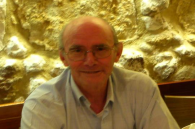 Escrito en las fechas que se indican (sic) Santa Pola 15.8.1981. 1977 Nacimiento y encuadramiento legal de  partidos políticos y primeras elecciones genera les.El caminar de la reforma democrática, votada favorablemente por los más democráticos de este país, tiene una andadura clara y determinada, aunque había quienes no ayudaban para  ello. Se anuncian las elecciones generales para  el mes de junio de 1977 y los partidos políticos  inscritos inician una precipitada carrera de preparación ante las urnas. Un revuelo complicado y, tal vez exagerado, se forma al legalizar al partido comunista.  Sería conveniente analizar este curioso período  con algunos de los que se creen protagonistas  exclusivos de la situación. Oportuna e inoportunamente cogerán un micrófono para repetir lo  mal que hemos estado y que no se debe permitir  esto o lo otro. Se manifiestan con capacidad de  destruir todo lo que encuentran en su camino y  en el de los demás. Su osado atrevimiento está  fundamentado en una ignorancia supina. Por  algo se dice y puede seguir repitiéndose que la  ignorancia es la persona más atrevida de la historia de la humanidad. Esta es la gran causa de  nuestros males. Donde tenía que mandar la cabeza, se utilizan las manos y los pies y el decir  a pleno grito. El tipo más pernicioso que puede  tener una sociedad es el hombre de conocimientos generales. Y estos atrevidos ignorantes son  los que ya han comenzado a gritar a los demás  la forma de cómo debe ser gobernado este país.  Pero lo curioso es que no explican la estructura  y manera de hacerlo. Se limitan a decir: esto y  esto otro se ha hecho mal y hay que tirarlo.  Como bien dice Lord Macaulay, historiador inglés, se trata de tipos ignorantes y vanos, indo lentes y orgullosos, que viendo hundirse su nación, creen detener el derrumbamiento con una  mirada despectiva y altanera. Se olvidan, los  que actúan de una manera precipitada, que la  mínima sensatez indica que no se puede destruir  tu propia casa si antes no tienes otra donde ha bitar. Y esto mismo sucede en un país, si se pretende derrumbarlo sin ir construyendo otro. Nos  quedaremos sin caminos, sin puentes y sin energías para subsistir. La verdad es que tales seres  atrofiados, pues carecen de cabeza, tienen poder  y agallas para destruir, pero no les llega la inteligencia para poder construir. Es aquí donde radica el mal de nuestra criticada ingobernabilidad, pues, con cierta frecuencia, se da la circunstancia de que esos "sabelotodo" son los que gobiernan en este país.El período del quince de junio de 1977, en que se celebran las elecciones generales, hasta el 6 de diciembre de 1978, fecha del referéndum sobre la Constitución son dignos de recordar en la democracia.Años 1981 y 1982. Fallecidos durante el año 1981: José María Pemán, Álvaro Cunqueiro y Josep Pla i Casade vall, escritores españoles.  1981: Inicio de la era Reagan en los Estados  Unidos. El 20 de enero de 1981, accede a la presidencia de los Estados Unidos, el republicano Ronald Reagan. Su campaña electoral, es el orgullo nacional, la defensa de los valores tradicionales y el patriotismo, bajo la promesa de reconducir al país hacia el rol de potencia mundial. Reagan permanece en el cargo 8 años. 1981: Juan Pablo II sufre un intento de asesinato. El 13 de mayo de 1981, Karol Wojtila resulta gravemente herido en un atentado cometido en la Plaza de San Pedro de Roma, del que, no obstante, se recuperó satisfactoriamente. El  autor, Mehmet Alí Agca, joven extremista de  nacionalidad turca, pasa varios años encarcelado en la prisión de Rebibbia, cerca de Roma. 6.1.82.-El ministro de Hacienda hace balance  del año económico español: la factura del petróleo iguala a la suma del déficit comercial -cerca  de un billón de pesetas-, el INI ha perdido cien  mil millones y el déficit de la administración pública alcanza la suma de 700.000 millones. 16.01.82. El Vaticano y Gran Bretaña restablecen relaciones después de cuatro siglos de distanciamiento. 31.1.82.-El índice del paro en España se sitúa en  un 13,8% de la población en edad laboral. 5.2.82.-El industrial vasco José Lipperheide  Heinke, a quien conozco personalmente, es liberado en Zorroza, Bilbao. Había sido secuestrado  en su domicilio de Neguri -Vizcaya-, por Eta el  día cinco de enero de 1982. 23.3.82.-Dos inspectores de policía y una joven mueren en Sestao, Vizcaya, a causa de una acción criminal de una banda terrorista. 1.5.82.-La aviación británica bombardea el aeropuerto de PORT-Stanley, capital de las Mal vinas. A su vez, los cazas argentinos atacan a los  navíos británicos.5.5.82.-Es asesinado, Ángel Pascual Múgica, di rector de las obras de la central nuclear de Lemóniz.23.5.82.-Se celebran elecciones autonómicas en  Andalucía. El PSOE consigue la mayoría absoluta de los escaños del parlamento. Rafael Escudero será el primer presidente autonómico anda luz. Hace unos días, en mis actividades sindica les, viajé con él desde Madrid a Sevilla.27.5.82.-Entrevistas del jefe de gobierno español con los principales líderes de la oposición:  Felipe González, Manuel Fraga y Santiago Carrillo. El presidente Calvo Sotelo rechaza la  oferta de Fraga sobre la formación de una "mayoría natural". 13.6.82.-Se inauguran en España los campeona tos mundiales de fútbol en el estadio del Camp  Nou de Barcelona, con la presencia del rey Juan  Carlos I.23.6.82.-El terrorismo procedente del país vasco  y la entrada de España en la CEE son los principales temas que el presidente francés François  Mitterrand trata con las autoridades españolas,  en el trascurso de su visita a Madrid.31.7.82.-El ex presidente del gobierno español, Adolfo Suárez, que recientemente ha abandonado UCD, presenta a los medios de informa ción su nuevo partido político, el Centro Democrático y Social -CDS-. Laredo -agosto 1982-. Los aires sentimentales  han tirado hacia el norte estas vacaciones. En el  recorrido desde Madrid hay una visita obligada  a mi querida y poco cuidada catedral gótica de  Burgos. En ruta hacia el pueblo donde nací, más  hacia el norte, donde nació Castilla el 15 de septiembre del año 800, junto a Noceco, ya en la  falda de los Tornos, frontera entre la provincia  de Burgos y Santander. Sobre este itinerario he  de hacer un comentario unido al proyectado ferrocarril Santander-Mediterráneo, que nunca salió de Santander ni llegó al Mediterráneo. Suelo aprovechar estas espaciosas vueltas por el norte de la provincia de Burgos para indagar sobre el apellido Velasco, que tiene en toda la zona mucho de historia y no poco de cultura. Algún día espero tener el tiempo y el programa para  visitar directamente y buscar todo el ámbito del  alcázar o torres del Condestable en las Merindades y en toda España.  4.8.82.-Viaje a Sudamérica de Leopoldo Calvo  Sotelo, presidente del gobierno español. Visita  Ecuador, Colombia y Perú. En Bogotá asiste a  la toma de posesión del presidente Belisario Betancur. 9.8.82.-Dos terroristas palestinos disparan varias ráfagas de ametralladora, en un restaurante judío de París, matando a seis personas e hiriendo a veintidós. 27.8.82.- El ministro español de Asuntos Exteriores asiste a la inauguración de la 37 Asamblea de las Naciones Unidas en Nueva York, donde pronuncia un discurso solicitando negociaciones sobre Gibraltar con Gran Bretaña. 1.10.82.-Un camión explota en pleno centro de  Teherán. Produce 60 muertos y 700 heridos. El  gobierno iraní anuncia el comienzo de una  nueva ofensiva contra Irak en la zona de Mandali, a un centenar de kilómetros de Bagdad.  20.10.82.- Más de veinte artefactos hacen explosión en varios puntos del país vasco y Navarra. 21.10.82.-El premio nobel de literatura de 1982 se concede al escritor colombiano Gabriel García Márquez, autor de la célebre novela "Cien años de soledad". 28.10.82.-Elecciones generales y legislativas en  España. En una jornada sin incidentes que des tacar, registrándose una participación del 79,8%  del censo, con una amplia victoria de los socia listas, que reúnen el 48,4% de los votos. El congreso queda formado: PSOE, 202 escaños; CD,  -Coalición democrática- 106; UCD, 12; Convergencia y Unión, 12; PNV, 8; PCE-PSUC, 4;  CDS, 2; HB, 2; ERC, 1; EE, 1. Hay que hacer  notar el fracaso del partido del gobierno (UCD),  el mismo presidente no ha conseguido el acta de  diputado, y también el fuerte retroceso de los  comunistas. 10.11.82.-Muere en Moscú Leonidas Breznev,  secretario general del partido comunista de la URSS y principal líder soviético. Radio Moscú  da la noticia con veinticuatro horas de retraso.Pancorbo 22 - 11 – 82 Querida familia: Como día de tu fiesta onomástica te deseamos muchas felicidades con un  abrazo para todos y muchos besos para el peque  ya pronto nos visitaremos, estoy mejor y si D.  q., el viernes 26 estaremos en esa comiendo con  Elisa pues es su cumpleaños. Os llamaremos por  teléfono. Un fuerte abrazo de esta familia que os quieren, Pepe y Felipa 30.12.82.-El índice de personas en paro, en España, se sitúa en un 16,4% de la población en edad laboral y afecta a 2.150.947 personas.Como dato comparativo a tenerse en cuenta es que el paro en el mes de diciembre de 1974, ascendía a 398.000 personas, que suponía un porcentaje del 2,94%. Otro dato a constatar en la España actual es la  falta de autopistas. El 31 de diciembre de 1982  el número total de kilómetros es de 1.651 de  peaje y 312 de libre circulación, para un total de  vehículos de 10.666.714. En el año 1972, diez años antes, había un parque  de vehículos de 5.334.634. Aunque no tenemos  datos globales sobre el número de kilómetros de  autopistas, sabemos que durante 1971 se pusieron en servicio 119 kilómetros de autopistas y  en el año 1972, 107 kilómetros. En fase de construcción se encontraban 237 kilómetros de auto pistas.Fallecidos durante el año 1982: Ramón J. Sender, escritor español. Artur Rubinstein, pianista  polaco. SECTOR AGRARIO ESPAÑOL años 1981 y 1982 Durante este bienio este sector ha estado mar cado por una profunda crisis. -también ha sucedido en el conjunto de la economía española-.  Los síntomas son: apatía del comercio internacional, incremento amplio del desempleo, tendencia a la autarquía económica, disminución de la producción industrial, reducción de la inversión, regreso del productor industrial al sector agrario. Las exportaciones de aceite de oliva, que se habían recuperado durante los años 1978-1980 superando las cien mil toneladas anuales de exportación, registraron una profunda caída durante el bienio 81-82, alcanzando éste último año la bajísima cota de 34.150 toneladas exportadas. La peseta en relación al dólar registra, en este  bienio, una pérdida del 34,8% de su valor. La  "renta per capita", que estaba a finales del año  1980 en 5.150 dólares, en el año 1982 no llega  más que a 4.299. Fueron varios los factores causantes de dicha  crisis. A las ya indicadas se han de añadir las  acciones terroristas del grupo violento, radicalista e independentista Eta -Euskadi ta askata suna-; los Grapo -grupo revolucionario antifascista primero de octubre-; la inseguridad ciudadana frente al aumento de la delincuencia; proyectos políticos de reformas estructurales que  chocaban con intereses corporativos (militares,  jerarquía eclesial, profesionales, etc); la fortísima crisis económica; las autonomías, símbolo  en algunos sectores de destrucción de la unidad  española. Todo esto era atizado por algunos partidos, llamados de izquierda, que en lugar de apoyar al presidente en la difícil situación bus can la ocasión oportuna para ir medrando y con seguir, cuanto antes el poder.  Aspectos internacionales: Dos guerras espectaculares y trágicas produje ron, en 1982, una conmoción considerable en el  mundo: la de las Malvinas y la del Líbano, invadidas por Gran Bretaña e Israel respectivamente. Las dos guerras fueron ricas en acontecimientos y consecuencias: El mantenimiento  de las antiguas características de la atrocidad  humana directa, ciertos rasgos de nacionalismos  y, simultáneamente su internacionalización por  solidaridad, intereses, alianzas, etc. Guerras inverosímiles, increíbles por parte de países adscritos a unas formas de civilización que creímos con capacidad para superar tales comportamientos. Es horrendo pensar, que aún hoy, cualquier catástrofe mundial de este tipo puede llegar a su ceder, arrastrando consigo a la humanidad. Psicología: Los sucesos acaecidos en los últimos seis años, de 1977 a 1982, en el seno de la  psicología no han alterado sustancialmente los  cauces que su actividad y sus conocimientos habían configurado los años 1975 y 1976. La psicología cognitiva, el llamado paradigma cognitivo, se ha confirmado como orientación predominante, aunque no exclusiva de la investigación psicológica científico-básica. Por otra  parte los psicólogos conductistas, especialmente  en sus variantes mediacionales, siguen siendo  un colectivo ampliamente representado dentro  de la comunidad psicológica y cada vez más dedicado a la resolución de problemas clínicos.  Además, en ambas orientaciones continúa constatándose la misma ausencia de teorías generales y omniexplicativas; sobre todo los cognitivistas orientan su investigación mediante teorías específicas y particulares, de escaso alcance,  restringidas a dominios muy estrechos de problemas. Finalmente, las conductas lingüísticas  no han perdido la atracción que ejercían sobre  un volumen muy numeroso de psicólogos. Su  investigación es afrontada con el enfoque funcionalista, abierto y poco comprometido teóricamente, que casi siempre ha caracterizado a  disciplinas psicológicas particulares como la  psicología social o la psicología evolutiva. Como dato a tener en cuenta siempre en esta  ciencia es que la Psicología es: un conjunto de  ciencias o una disciplina multiparadigmática. Y esto es así fundamentalmente en razón del objeto tan complejo y tan rico que quiere abarcar  esta ciencia: el hombre en sus aspectos más  completos -el ser humano total- y sus manifestaciones. Religión: La noticia más relevante ha sido el  atentado contra el Papa, producido en la plaza  de S. Pedro de Roma el día 13 de mayo de 1981.  Mientras el Papa efectuaba la clásica ronda entre los peregrinos en su "jeep" blanco y descubierto, un terrorista le disparó cuatro tiros, hi riéndole en el vientre y en los brazos. Dos espectadores resultaron también heridos a causa de los disparos. Ante esta ola de atentados por todo el mundo, y  en especial por este del papa, el periódico "New  York Times" se pregunta: ¿No queda ya nada  sagrado?.-Pero a esta pregunta se debe contestar: ¡Ojo!, ¿es que no es tan sagrado un policía,  padre de familia, que cae asesinado en el país  vasco, como lo pueda ser Karol Wojtila? Posiblemente pueda tener interés el hacer un análisis sobre la encíclica "Laborem exercens", que trata  de dar soluciones a la problemática del mundo  del trabajo de hoy. Se ha dicho que esta carta  tiene múltiples semejanzas con la ideología del  sindicato polaco "Solidaridad"; y también se la  ha calificado de tendencia clara socialdemócrata. Quizás no sea este el momento oportuno  para detenerse en hacer un análisis. Juan Pablo II estuvo en España desde el día 31  de octubre hasta el 9 de noviembre de 1982. A pesar de tener España el calificativo de católica, no había pisado este suelo, anteriormente, pontífice alguno. Con el fin de no quedar cortos ni pasarse en los comentarios sobre este viaje, es preferible limitarse a indicar la ruta de Juan Pablo II por España: 31 de octubre, 17 horas, llegada al aeropuerto de Barajas, Madrid. Reunión  con los obispos. 1.11.92: Ávila, Alba de Tormes  y Salamanca. 2.11.82: Madrid, misa en la Almudena y visita a la familia real. 3.11.82: Madrid,  encuentro ecuménico, diálogo con los medios  de comunicación y diversas visitas pastorales.  4.11.82: Guadalupe, Toledo, Segovia, -visita a  la tumba de S. Juan de la Cruz-. 5.11.82: Sevilla,  -beatificación de sor Ángela de la Cruz-, Gra nada. 6.11.82: Valencia, -ordenación de 141 sacerdotes en la Alameda-, y Madrid, reunión con  las religiosas. 9.11.82: Santiago de Compostela  con los jóvenes y despedida en el aeropuerto de  Labacolla.  El haber formado parte de la mesa que presidía el III Congreso Confederal de la USO, celebrado en Castelldefels, del 9-11 octubre 1982, y el haber presentado la Ponencia sobre los Estatutos, me da la oportunidad de conocer y revisar a  fondo el sindicalismo y su espacio en la España  en estos años. Tomé apuntes de todo ello y a los  pocos días escribía este artículo. Espacios sindicalesHay dos tentaciones de poder ambicioso en el  espacio socio-económico del siglo XX. Ambas  rutas conllevan sistemas distintos para alcanzar  sus fines. Pero las dos son maquinarias destructoras que arrasan casi todo y, sobre todo el as pecto que vamos a analizar, las posibles acciones Sindicales. Una de las tendencias es el marxismo colectivista, tirano y dominador de todas las facetas del ser humano. La otra es el capitalismo del lucro sofisticado y del egoísmo insolidario. Dentro de estos dos extremos queda lógicamente un espacio que no se debe encuadrar como una vía estrecha sino como un valle ex tenso y de amplias dimensiones. Podríamos hablar de nomenclaturas y fórmulas diversas que discurren por la derecha, por la izquierda y por el centro de esta llanura, pero no creemos que sea este el momento de este análisis. Bástenos  esta introducción como un simple esquema de la  realidad en que se mueven y actúan, en términos  generales, los sindicatos y la actividad política  en general. Es para mí, una realidad clarividente que los sindicatos han de enmarcarse dentro de alguna de  estas tres vías esquemáticas socio-económicas,  y todo lo que trate de existir, en sindicalismo,  fuera del esquema señalado, será pura hojarasca  que tarde o temprano dispersará el viento. Dando un simple vistazo a la proyección de las  líneas de acción Sindical nos encontramos con  la conclusión de que en sindicalismo hay posturas absurdas y se buscan metas contradictorias  al apoyar las dos tentaciones de poder señaladas  al principio. Es claramente absurdo el que se busque, en sindicalismo, una meta socio-económica estatificada y es contradictorio e ingenuo el creer que  en ese modelo de sociedad se pueda llevar a  cabo algún tipo de actividad sindical distinto o  con diferencias de lo planificado por el estado  totalitario. No es menos cierto, con diferentes matices, que en una economía netamente capitalista el pretender llevar a cabo acciones sindicales, sin corregir ese todo poderoso sistema, es caer en la contradicción, y el caminar a su lado o bajo su amparo es entrar conscientemente en el absurdo. De lo dicho se desprende fácilmente a dónde no  debe ni puede ir un auténtico sindicalista. Pero si es necesario saber qué obstáculos inamovibles  nos privarán y anularán cualquier inquietud sindical. No es menos necesario el conocer los auténticos y cimentados caminos, que encuadra dos en una normativa de respeto y libertad, nos  conduzcan paso a paso hacia la búsqueda de una  equitativa distribución de los haberes dentro de  la sociedad y conseguir el respeto de los derechos del ser humano en toda su amplitud. Tal vez para centrar el tema debemos plantear  una tesis con partidarios a favor y en contra.  Para algunos existe una proposición dilema: La ideología, en partidos políticos y en sindicatos, es condición "sine qua non" para la supervivencia duradera. Para otros el dilema es válido para  los partidos políticos, pero no así para los sindi catos que deben estar dedicados a las acciones  que atañen estrictamente a los intereses labora les de los trabajadores. Para otros no solamente no son necesarias las ideologías, para partidos y sindicatos, sino que en el siglo veinte son perjudiciales. Para los primeros la ideología es algo que debe  abarcar todas las acciones y relaciones sindica les en los ámbitos laborales, sociales, políticos  y económicos. Solo la ideología es capaz de motivar, pensar, sentir y arrastrar hacia una acción  continuada y consecuente en todo momento y en  cada nueva situación. Para los segundos todo tipo de acción o actividad política perjudica la trayectoria a llevarse a cabo en el ámbito laboral que es el estricto y único camino de los sindicatos. Una parte elevada de estos sindicalistas se sienten y definen como apolíticos (error contradictorio con cualquier acción social y que solamente se encuentra en neófitos que no distinguen entre ideología de  acción política e ideología de acción sindical  para ejercer un auténtico sindicalismo). Explicación de la tesis: En todo dilema hay que escoger una de las dos posturas. El mantenerse en la duda metódica puede darse en el campo de la teoría, pero es in eficaz en el valle o vía socio-económica de que  hablamos. Vayamos al grano del tema y entremos en el  análisis de las premisas, a los argumentos sobre  el nexo y a la operatividad práctica de las conclusiones: 1.-La ideología para los sindicatos es condición  "sine qua non" para una supervivencia y acción  sindical duradera y consecuente. 2.-Todo sindicato debe ser perdurable y con líneas definidas para poder ser eficaz. 3.-Necesitamos, por lo tanto, un sindicato con  un ideología precisa y concisa para poder ser viviente y activo en las metas a conseguir. En el análisis de la premisa base o mayor no es  necesario explicar el machacado dicho de que  "la unión hace la fuerza". Hay muchas situaciones sindicales en las que se han de tener muy presentes las consideraciones filosóficas y polí ticas para determinar en qué sentido se debe actuar consecuentemente como sindicato. Si no existen unas premisas claras, concisas, concretas, definidas en donde todos debemos apoyar nos para poder proyectarnos hacia la meta del horizonte de cada problemática, es imposible, en el ámbito socio-económico-laboral, el llegar como sindicato a una unidad fuerte sin una ideología que ayude a ver con clarividencia y nitidez para obtener las metas propuestas  Todo sindicato debe ser perdurable y con líneas  definidas para poder ser eficaz: Todos deseamos y debemos poner los medios  adecuados para que nuestros hijos nazcan, se  desarrollen y actúen de una forma duradera. Na die, que sea consciente, trae hijos a este mundo  para que perezcan al entrar en su juventud. En esta etapa nos encontramos aún en la formación y desarrollo de ese niño que es la alternativa sindical que todos deseamos, la USO. Para  conseguir una formación clara y definida de ese  niño no podemos divagar y ponerle en manos de  múltiples maestros equidistantes en temas básicos.CONCLUSIONES: Analizadas las premisas y argumentados los términos, llegamos ahora al momento de las conclusiones y su operatividad en la práctica.a) Necesitamos un sindicato con ideología definida, lo cual no significa herméticamente cerrada, con suficiente claridad y concisión para que las metas y los métodos se adecúen a ella. b) Queremos un sindicato viviente, como ese  niño juguetón que está en vías de hacerse un joven fuerte, impregnado de ideología activa que  sabe con precisión dónde se encuentra el horizonte. c) Transportados los términos y los argumentos  a la realidad sindical española, está claro que la  USO tiene el espacio sindical más amplio de los  tres enunciados en la introducción. Los trabajadores de la USO no buscamos el marxismo en todas sus dimensiones, ni somos comparsas de los fríos capitalistas. Está suficientemente claro, por si alguno lo duda, que nadie es aquí capitalista. Yo diría más bien que muchos de nuestros  cuadros sindicales son pobres de profesión y  sindicalistas por vocación. Las penurias y dificultades que soportamos en la USO solamente tienen explicación si están amparados por una ideología y unos ideales altruistas. No quiero que mis palabras se interpreten como  una cuña de división dentro de la USO. Busquemos siempre lo que nos une, si esos lazos son suficientes para la operatividad. Todos creemos  en el modelo sindical de la USO. Estoy convencido de que cavemos todos, sin excepción, dentro de la ideología a presentar en un proyecto, serenamente elaborado por una comisión delegada al respecto. Dicho proyecto sería estudiado  por las distintas federaciones y uniones y posteriormente debatido y aprobado por un Consejo  extraordinario convocado a tal efecto. Hasta hoy se han respetado todos los matices  ideológicos de las Federaciones y de las personas. No desconfío de que se sigan respetando. Si  después de analizar nuestro modelo sindical, llegamos a la conclusión de que a la USO le falta  algo importante para obtener las metas trazadas;  si somos capaces de darle, en este caso, lo que nuestro modelo sindical necesita, habremos ganado todos como sindicalistas y por lo tanto ganara también la USO.Si por el contrario llegamos a la conclusión de  que al modelo sindical de la USO no le falta  nada y que es el mejor modelo con la estructura  actual, el análisis nos habrá servido para reafirmarnos en la bondad de la alternativa establecida en el último Congreso extraordinario. Sean cuales fueran los resultados, siempre es  bueno hacer un alto en el camino para mirar hacia atrás y, hacia delante para aprender o corregir, según los casos, los pasos dados y proyectar  el camino que oteamos usando el calzado apropiado para ir conquistando las metas sin quedar  extenuados, pues los avatares no terminan.Madrid, enero 1983.Fevecor33@gmail.com LOS HOMBRES DE LA TRANSICIÓN JUAN CARLOS IAl iniciar el año 2018 el rey Juan Carlos I cumplía sus ochenta años, y su hijo el rey Felipe VI  se apresuraba a celebrar el acontecimiento con  un homenaje institucional en que se hallaban  presentes los cuatro reyes: Felipe VI y Leticia  con sus hijos y, junto a ellos, Juan Carlos I y Sofía, rodeados de toda la familia real. Al acto asistieron todo el Gobierno y todas las personas que constituían la representación de todas las instituciones democráticas. Todos, el Rey Felipe y los partidos políticos a excepción de Podemos, rinden a don Juan Carlos un homenaje de gratitud y reconocimiento por los treinta y nueve años dedicados al servicio de la nación. El nos trajo la democracia y con él se produce la transición de un gobierno dictatorial a un gobierno en que participan todas las instituciones dentro del respeto a las leyes aprobadas por el pueblo de la nación. Para llevar a cabo su misión disfrutó de una educación esmerada. Don Juan, su padre, sentía por  él un gran cariño, pero al mismo tiempo era muy  duro y exigente con él. La madre, María de los Ángeles, con su ternura, temperaba la rigidez  paterna, pero el marido le decía que debía ayudarle a endurecerse. El educador que le asignó  don Juan fue Eugenio Vegas Latapié, “para  quien la democracia equivalía a bolchevismo”.  Pero va a ser su abuela y madrina Victoria Eugenia la que va a ejercer sobre el niño una gran  influencia con su protección y su cariño. Sabe hablar italiano, francés y portugués. No quiere aprender inglés, como protesta por la presencia de Inglaterra en Gibraltar, pero al fin se  da cuenta de su error y aprende también inglés. El accidente que viene a amargar la vida de Juanito el 29 de marzo de 1956 es la muerte de su hermano al disparársele a Juan Carlos el revolver con que estaban jugando sin saber que es taba cargado. Fue tan grande su pesar y el sentimiento por la pérdida de su hermano que incluso pensó en abandonarlo todo y abrazar la vida religiosa. Pero lo que decidió finalmente fue dedicarse al estudio y al trabajo para ser el rey de  todos los españoles. Cuando Juan Carlos termina sus estudios en la  academia de Zaragoza el año 57, se enrola en la  escuela naval de Marín y en septiembre del 58  acude a la academia de aviación de San Javier  de Murcia. Desde entonces el pilotar sus aviones  vendrá a ser su pasatiempo favorito. Llega el momento en que don Juan quiere sus traer al príncipe de la influencia del caudillo,  que trataba de preparar a don Juan Carlos para  sucederle y reinstaurar una nueva monarquía en  España. Pero al fín, don Juan piensa que su hijo le franqueará el acceso al trono y asiente a dejarlo al lado del caudillo. Vamos a ocuparnos ahora de los pasos que ha  de dar Juan Carlos parea asumir su cargo de rey  de la Transición española. Los autores que van  a ayudarnos en esta empresa van a ser Francisco  Franco Salgado-Araujo en sus Conversaciones  privadas con Franco, Javier Cercas con su Anatomía de un instante, Ana Romero con El triángulo de la Transición, Inocencio Arias con su  libro sobre Los cinco presidentes de la Transición y, sobre todo, Laurence Dubray con su obra  Juan Carlos de España y Pilar Urbano con La gran desmemoria. Lo que Suárez olvidó y el rey  no quiere recordar. Después de sus años de preparación y aprendizaje, Juan Carlos va a iniciar ahora su papel de  rey promotor de la transición y de la democracia. Tiene que emplear ahora su estrategia de  equilibrista entre su padre aspirante al trono y el  caudillo que desea reinstaurar una nueva monarquía. Ya hemos observado la dureza con que su  padre le educó. El caudillo, en cambio, fue con él una persona en parte diferente del dictador que impuso siempre sus pautas sin admitir concesiones. Franco fue siempre muy condescendiente con el príncipe. Tal vez sea válida la opinión de Franco  Salgado-Araujo, primo hermano del caudillo,  cuando sostiene que el Generalísimo lo dejó  todo atado y bien atado mientras vivió, pero sin  dejar maniatado el porvenir. A Juan Carlos no le  impuso un código de conducta política. A finales de julio de 1969 el caudillo, después de un discurso once veces frenéticamente aplaudido, proclama a Juan Carlos como sucesor en el trono de España con el título de Rey. Surgen  entonces las desavenencias entre Juan Carlos y  su padre. Alguien considera traidor al hijo. Pero desde nuestro punto de vista no fue ningún traidor. Si cedía ante su padre se convertía en traidor a la corona y a su patria. Para suceder al caudillo no había otra solución, porque Franco no  aceptaba una monarquía no reinstaurada por él.  Al fin don Juan, todo por la Patria, terminó  aceptando la solución que su hijo propició, no  sin un gran pesar por tener que suplantar a su  padre.El caudillo mantuvo las riendas del poder mientras vivió. Después las cosas siguieran su curso.  En alguna ocasión dijo al Príncipe que después  de él las cosas cambiarían y habría que actuar de  otra manera. No podía ignorar Franco las opiniones predemocráticas y liberalizadoras que a  Juan Carlos se le escapaban de los labios en los  viajes por Norteamérica y otros países. En al guna ocasión Franco le manifestó que lo que an daba diciendo fuera de España no podía decirlo  dentro del país porque el pueblo no estaba pre parado para ello. Es también muy probable que Franco conocía los contactos que Juan Carlos  estaba manteniendo con personajes de la oposición como los hermanos Solana, Guerra, Felipe  González y otros. Juan Carlos desea contactar también con el partido comunista y es el hijo del primo hermano del caudillo, Nicolás Franco Pascual, el que se entrevista con Carrillo en París. En una ocasión Utrera Molina, siendo ministro  de trabajo y secretario general del Movimiento,  fue a decir al Dictador que no confiaba en Juan  Carlos porque no congeniaba con los proyectos  continuistas del régimen. El caudillo, abriendo  sus ojos, exclamó con ira que no era cierto y que  era muy grave lo que estaba diciendo. Y añadió  fríamente: Sé que cuando yo muera todo será  diferente. El veintiuno de diciembre a las cinco y veinticinco de la mañana, tras tratar de prolongar artificialmente su vida hasta el punto de hacer decir a su hija María del Carmen que le dejen morir  en paz, muere el dictador. Es admirable su firmeza en sostener la candidatura de Juan Carlos  contra las presiones del búnker y su familia por  defender la opción de Alfonso de Borbón y  Dampierre. Juan Carlos le corresponde con su  fidelidad y lealtad hasta donde se lo permite su  condición de instaurador de la nueva democracia. Franco es trasladado al Valle de los Caídos junto a los restos de José Antonio Primo de Rivera. Juan Carlos proclama con firmeza inquebrantable: Hoy comienza una nueva etapa en la historia de España. Para ello había que cambiar el  rumbo de la política que dejaba el dictador.  Franco había dicho a Carlos Arias Navarro, jefe  de Gobierno, que, por el amor que siento por  nuestra patria, os pido que permanezcáis en la  unidad y en la paz y que rodeéis al futuro rey de  España del mismo afecto y lealtad que a mí y le  prestéis en todo momento el mismo apoyo. Por su parte Arias Navarro siguió su ritmo inmovilista considerando al rey un joven inexperto y mal aconsejado. Juan Carlos tuvo que  armarse de paciencia y al mismo tiempo de coraje para hacerle dimitir. La inmensa mayoría esperaba que los elegidos  para sucederle fueran Manuel Fraga o Areilza,  pero el elegido fue un político de segunda fila y  prácticamente desconocido, Adolfo Suárez,  para Ricardo de la Cierva un error, un inmenso  error. Hasta este momento era Franco quien decidía; ahora es Juan Carlos, y su deseo es que el  nuevo presidente sea Suárez. El triángulo que emprendió, sin precipitaciones  pero con voluntad firme y decidida la transición  estaba formado además del rey y Suárez por  Torcuato Fernández Miranda, que había sido en  su momento preceptor de don Juan Carlos, y  ahora va a ser el intérprete de la ley para implantar la democracia la democracia. El rey, de momento, ocupaba el vértice principal del triángulo. A todo esto, una ingente manifestación de exaltados inmovilistas recorría la plaza de Oriente  gritando: Juan Carlos, Sofía…/ el pueblo no se  fía. Por su parte ETA, GRAPO, Triple A y los  Guerrilleros de Cristo Rey, con Fuerza Nueva,  trataban de provocar a las fuerzas del orden.  Pero el deseo de transición a otro orden de cosas  continuaba sin desmayo en la mente del rey y de  sus elegidos para instaurar la democracia.15.12.76.-Referéndum español sobre la Ley de  Reforma Política, propuesta por el Gobierno de  Suárez. El 94% de los votantes se ha manifestado a favor de la misma. Con la abstención y el  no del PSOE y otros partidos denominados de  izquierdas. Luego, un sábado santo, es legalizado el partido  comunista y el rey tiene que calmar a los milita res dirigidos por De Santiago y Díaz de Mendívil, que están que trinan contra Suárez. El rey se  lo ha comunicado a Carmen Díaz de Ribera, que  inmediatamente cogió el teléfono para felicitar  al presidente. Juan Carlos comunica a Suárez que su misión  sigue siendo la misma que hasta ahora: ser  puente por el que este país pase de la dictadura  a la democracia. En junio de 1977 se presentan a las elecciones más de veinte partidos políticos. Gana UCD, el  partido de Suárez con el 34,3% de los votos, 165 escaños parlamentarios y 108 senadores; le siguen el PSOE (28,5% de votos, 103 parlamentarios y 48 senadores), AP (16 escaños), PCE  (20 escaños), PDPC (11) vascos (8 escaños) y  PSP de Tierno Galván (6 escaños). Juan Carlos, según Laurence Debray, es el nexo  entre el pasado franquista y el porvenir democrático. Después de cuatro años de éxitos en que Suárez lleva a España a una democracia plena, su partido se resquebraja y poco a poco se convierte en un avispero. Las bases están con su presidente pero los varones -Herrero de Miñón, Os car Alzaga, Osorio, etc. se van cada uno por su lado. El rey permanece en su puesto para remediar la situación. No impone a Suárez la dimisión pero la acepta cuando éste se la propone.  Ya estaba llegando el momento en que los socialistas deberían entrar en el juego democrático. Sin embargo UCD todavía no había perdido las elecciones, y Calvo Sotelo se ofreció para sustituir a Suárez. Cuando se empieza a votar la candidatura de Calvo Sotelo para sustituir a Suárez, el 23 de febrero de 1981, Tejero y sus guardias penetran en el Congreso disparando sus fusiles hacia el techo. Tejero ordena a los congresistas tirarse al  suelo. Lo hacen todos menos Suárez y Gutiérrez  Mellado en la primera fila y un poco más arriba  Carrillo. Más tarde Suárez, Gutiérrez Mellado, Felipe González, Carrillo, Guerra y Rodríguez Sahagún fueron sacados de sus escaños temiéndose por su suerte. Los golpistas solicitaban la  presencia de Armada en el Congreso. Milans del Bosh había sacado las tropas a la calle en su jurisdicción de Valencia. El rey emite dos comunicados, el primero haciendo saber que La Corona, símbolo de la permanencia y de la unidad de la Patria, no puede  tolerar en forma alguna acciones o actitudes de  personas que pretenden interrumpir por la  fuerza el proceso democrático. En el segundo comunicado conminaba a Milans  del Bosh a que depusiera su actitud. Quien se subleve… será responsable de ello.La actuación del rey durante la tarde del veintitrés y la mañana del veinticuatro de febrero de 1981 hizo resurgir el éxito y la permanencia de la monarquía. Las penas impuestas a los golpistas son moderadas y éstos, sobre todo Milans del Bosh, vuelven a intentar nuevos golpes que no prosperan.En la votación de investidura Calvo Sotelo obtiene la mayoría absoluta con 186 votos. A UCD  se habían unido también CD, Minoría Catalana,  Clavero Arévalo del Grupo Mixto e Hipólito de  las Roces. Se solicita el ingreso de España en la  OTAN, que traía consigo la incorporación del  Ejército a los principios democráticos y el ingreso de España en la CEE, dos objetivos primordiales para el rey. Don Juan había dicho a su hijo que no estaría consolidada su obra hasta que hubiera coexistido con un gobierno socialista. Las relaciones entre Juan Carlos y Felipe González comenzaron a ser muy fluidas. El rey preguntó a don Felipe si para ser socialista había que ser republicano. Por su parte Felipe González pidió a Carmen Díaz de Ribera, amiga del rey, que le dijera a éste que ya había comprado una corbata.El 28 de octubre del 82 Felipe González ganaba  las elecciones con 10.127.392 sufragios y 202  escaños, seguido de AP con 5.548,108 votos. España se integra en la OTAN y el PSOE trata de modernizar el Ejército, despolitizándolo y  haciéndolo más profesional y menos proclive al golpismo. La Monarquía disfruta de la máxima consideración por parte del Gobierno socialista y Sabino Fernández Campos llega a decir que los mejores monárquicos no dieron nunca los motivos de aprecio a la monarquía como los dio el Gobierno socialista. El rey y el presidente socialista son  de la misma generación y su complicidad es manifiesta. La monarquía de Juan Carlos llega a ser la institución más valorada y viene a ser el orgullo de España. Según Pilar Urbano, el rey se convirtió en un tabú, ajeno a toda crítica y libre de toda sospecha. Juan Carlos aceptó con agrado el nombramiento  de Calvo Sotelo por la autoridad con que gobernaba, pero al año y medio comenzaba ya a estar  un poco harto de Leopoldo, deseoso de ver gobernando al socialismo. En su relación con Suárez puede distinguirse  tres etapas: la primera de plena y entusiasta colaboración; la segunda de amistad sí, pero también de zozobra porque las cosas no iban bien  entre UCD y su presidente; y la tercera, de pleno  reconocimiento de los servicios de Adolfo Suárez al rey y a la nación, llegando a recompensarlo con el ducado de Suárez y el Toisón de oro. Con Aznar la relación es simplemente correcta sin grandes entusiasmos entre ambos. Sin embargo don José María desarrolla competentemente su labor social y económica al frente del gobierno. Su alianza en Las Azores con Bush y  Blair obstruye el acceso de Rajoy al Gobierno  en favor de Rodríguez Zapatero que, aliado con  los nacionalistas catalanes y vascos, gobierna  durante dos legislaturas la nación e interrumpe  el consenso entre los españoles con la alianza de civilizaciones y la ley de memoria histórica.  Con él los nacionalismo vasco y catalán acentúan su despego de la patria común, y en economía propicia la crisis que se cierne sobre España.  No todo fueron éxitos y celebraciones gloriosas  en la vida de Juan Carlos. El 27 de enero de  1988 aparecen publicadas en Interviú unas cartas amorosas de Juan Carlos a la condesa Olghina de Robilant. No disfrutan de gran atención  entre el público. Los fieles amigos del rey van  desapareciendo y apareciendo en su lugar otros  más dudosos como Javier de le Rosa o Mario  Conde. Su yerno Iñaqui Urdangarín es sorprendido en negocios sucios y llevado a los tribunales. En abril de 1912 acude en Botsuana a una caza de elefantes en compañía de su amiga Corina. Sufre un accidente y no sale bien de la operación a que ha de someterse. Esto le dejó dolido  y cabreado consigo mismo. Las relaciones matrimoniales no marchan como sería de desear, si  bien la imagen de Sofía queda libre de cualquier  comentario peyorativo.Comienza a hablarse la abdicación. Pero como  observa Laurence Debray, los españoles siguen  siendo juancarlistas de corazón. A treinta y  nueve años de dictadura tras un mal siglo XIX  siguen cuarenta años de estabilidad, prosperidad  y de consenso. Si el rey en alguna ocasión se olvidó de sus deberes, en otras, mucho más numerosas, superó con creces su disposición a cumplir a raja tabla sus obligaciones. Con su historial laborioso y eficaz hizo olvidar sus ocasiona les deslices.El 1 de noviembre de 2003 se anuncia en la Zarzuela el compromiso matrimonial entre Felipe y  Leticia, periodista divorciada, hija de un socialista. La boda es un éxito. El 2 de junio de 1914 Juan Carlos hace pública  su decisión de abdicar en favor de su hijo Felipe.  El 19 de junio es la fecha de la renuncia. Pasan  a gobernar la nación sus hijos Felipe VI y Leticia. La transición y la democracia continúan. Los  treinta y nueve años del reinado de Juan Carlos  son, según Fernando Onega, el periodo más  largo de libertad, convivencia y prosperidad en  la historia de España. Herminio SuárezAPUNTE SOBRE EL EXPRESIONISMOConfieso que me resulta difícil llegar a una idea clara sobre lo que es el expresionismo y, sobre todo, ubicarlo con precisión en un momento histórico. Me inclino a pensar que ha existido siempre. Porque, desde siempre, cualquier artista in tenta en su obra expresar, con la mayor fuerza  que le es posible, una idea que bulle en su  mente. Una idea que lucha por eclosionar. Y que  se alumbra lo mismo en estas olas color vino de  la bodega riojana que en aquellos bisontes rojos  de la Cueva de Altamira. Y en este sentido lato,  el arte, de cualquier época, siempre ha sido una  expresión. Pero aquí debo aterrizar en ese movimiento cultural nacido en Alemania a principios del siglo XX. Una corriente estética que, aunque empieza en el campo de la pintura, abarca muchas facetas, desde la literatura, la música, la escultura y la arquitectura hasta el cine y el teatro. Podríamos poner –si no resultara demasiado prolijo ejemplos de cada una de estas vertientes del arte.  Surge este movimiento estético en un contexto complejo; en una sociedad que vive una industrialización acelerada y que, sin embargo, se mantiene aferrada a una mentalidad antigua.  Bajo el imperio de Guillermo II (1888-1918),  Alemania se coloca en la primera línea de las  grandes potencias mundiales. Y quizá guiada  por aquella sentencia tan clásica como equivocada “si vis pacem para bellum”, pone en marcha ingentes preparativos bélicos que conducirían a la tremenda catástrofe de la primera guerra mundial. Este desasosiego, este futuro negro  empieza a tomar cuerpo en los pinceles de los  artistas.  También es cierto que este “sentimiento” expresionista no surge de repente, ni “ex nihilo”. No.  Tiene sus raíces y sus precedentes que, en cierto  modo, lo anuncian. Desde luego, no es casualidad que nazca en Alemania. Sin duda, se enraíza  en la cultura nórdica, en esa tradición germánica  y romántica. Como precedente, ahí están las  pinturas de Grunewald, de Brueghel, del Bosco  o incluso del Greco y de Goya. Y como precedentes inmediatos que precipitan el expresionismo, están los lienzos de Van Gogh y Gauguin, y las expresiones de lo grotesco y del  miedo presentes en los cuadros del noruego  Munch y del belga Ensor. Pero volvamos al  inicio. Un buen día, allá por 1905, un grupeto de cuatro  estudiantes de la Escuela de Arquitectura de la  ciudad de Dresde (Kirchner, Haeckel, Bleyl y  Schmidt), hastiados de la monotonía disciplinar  de sus clases y espoleados por ese ímpetu juvenil que caracteriza al universitario, deciden  crear un grupo rompedor con lo tradicional. Eli gen un nombre: Die brücke (el puente). Como  quien quiere pasar al otro lado del río, vivir una  vida nueva y entender la vida de otro modo. Y  se dedicaron a pintar. Vivian juntos, comían  juntos, pintaban juntos. Ninguno tenía formación específica como pintor, aparte de lo aprendido en sus clases de arquitectura. Pero eran in quietos, osados, y pintaban distinto. Empezaron  a sobresalir. Su obra se caracterizaba por un irrealismo de color y una estilización y deformación de figuras y paisajes. Al año siguiente, se suman a este grupo inicial  algunos pintores de escuela que aportan un mayor peso al grupo. Estos son Nolde, Muller, Pechstein y Van Dogen.En 1910, el movimiento expresionista crece y busca mayor eco mudándose a la populosa Múnich. Veo en los cuadros de los pintores alemanes de esta época la profusión de negros y rojos, colores oscuros de preocupación y de protesta.  Y acaso de miedo. Por entonces, el paso del cometa Halley tan cerca de la tierra crea un verda dero clima de pánico ante los augurios de una posible colisión. Quizá por eso un ángel negro  tiñe de tonos oscuros los cuadros. Así estaban  los ánimos. Continúan sumándose al grupo inicial nuevos  artistas, como Kandinsky, Klee y Jawleusky,  quienes en 1911 fundan el grupo Der Blaue  Reiter (El jinete azul). Su obra es más lírica,  abstracta y armoniosa, y menos abiertamente  emocional. El fermento del expresionismo se  expande por Alemania y por su entorno europeo. A este nuevo grupo le queda corto Múnich.  Y en el mismo año de 1911 se trasladan a Berlín,  donde organizan una grandiosa exposición. Allí  cuelgan ya prestigiosos nombres: Kandinsky,  Delaunay, Mark, Mack, etc. El expresionismo triunfa. Se desmaterializa. Se  espiritualiza. Vasily Kandinsky, ruso, culto (estudió derecho), publica en 1912 su obra “De lo espiritual del arte”. Se rompen las fronteras en tre el espíritu y la materia, porque entre ambas  no existen tales fronteras. Esto mismo lo expresaría Paul Klee en su famoso texto de 1918 al definir la función del artista “como creador-mediador entre lo cósmico y lo terrestre”. Kan dinsky, movido por su profundo sentido místico,  libera al artista de su dependencia del mundo  material. “El arte, libre eternamente, desconoce  obligación”. La función del artista, dice, no consiste en reproducir la naturaleza, si no en la manifestación de su mundo interior. Kandinsky se lamenta: “Muchos artistas solo buscan crear millones de obras de arte sin fervor, con el corazón helado y el alma dormida”. Para él, el arte es religión. Este mismo pensamiento lo he visto recientemente en un reportaje aparecido en ABC  del pasado 21 de enero sobre nuestro pintor se villano Luis Gordillo, en el que dice: “la pintura  es una manera de ser, de relacionarse con el  mundo y, en el fondo, eso es religión”.  Para Kandinsky, “los ojos del artista deben volcarse atentamente hacia la vida interior y sus oí dos estar prestos a esa necesidad íntima”. Es  dentro del artista donde se opera la vivencia que  se expresa en el cuadro. Porque “el arte surge de  una necesidad mística del artista”. De esa necesidad interna, fuertemente sentida, sale la me dida y el equilibrio. Y esta “intuición innata del  artista es un talento evangélico que no se debe  enterrar”. Es en este año (1912) cuando el término “expresionismo” es divulgado por la revista berlinesa Der Sturm (la tempestad). Hay que recordar que  al artista, “per se” independiente, no le gusta  que se le encasille en un estilo ni en un grupo.  Por eso muchos duran poco en los grupos. Pero  lo cierto es que la fiebre expresionista gana en  Austria adeptos tan importantes como Kokoschka, Schile y Beckmann. Después de la pri mera guerra mundial, el expresionismo que era  el estilo dominante en Alemania (Grosz, Otto  Dix, etc.), fue prohibido por el nazismo, que lo  calificó de “arte degenerado”. Sin embargo, pronto el movimiento expresionista encuentra eco en Europa y en el mundo en tero. En Francia, aparece en las vidrieras de  Rouault o en los artistas procedentes del fovismo, como Vlamink o Van Dogen. También en España vemos la impronta del expresionismo en los pintores de la época. Basta  ver las gitanas de Isidro Nonell o la pintura negra de solana o Zuloaga. O incluso los lienzos  de Villegas, de Pinazo o de Urbabieta. Los pintores españoles vuelven de París con el espíritu  expresionista en su paleta. En muchos pintores españoles encontramos  aproximaciones al expresionismo. El propio  Miró, aunque no militó en el grupo de los expresionistas (como tampoco Picasso), sus cuadros  del período 1925-27, cargados de angustia, de  mundo interior, de atmósfera onírica y erotismo,  no están lejos del expresionismo. Más clara mente lo encontramos en Joaquín Vaquero Pa lacios, que atraviesa una primera etapa abierta mente expresionista, lo mismo que el cubista extremeño Juan Barjola. Podemos decir lo mismo  de las primeras obras de Eduardo Úrculo y las  de Néstor Basterretxea que, influido por los  grandes muralistas mexicanos, se inscribe dentro de una figuración expresionista. El propio Antonio Saura, al que tuve la oportunidad de conocer en su taller conquense –allá por 1957-, es uno de los primeros en utilizar el lenguaje del expresionismo abstracto. El mismo Juan Genovés, y otros muchos artistas de esta época, hacen una pintura figurativa de carácter expresionista.Por los años 20 y 30, la corriente expresionista  dio lugar a los grandes muralistas en México  (Diego Rivera, Orozco, Siqueiros, etc.) y en  Brasil (Segal y Portinari). Posteriormente, Oswaldo Guayasamin, a quien algunos autores declaran como el representante del expresionismo sudamericano.Tras la segunda guerra mundial, se desarrolla en  Estados Unidos el expresionismo abstracto con pintores tan conocidos como Gorky, De  Koonig, Pollock, Rothko, Kline, etc. Ya Kandinsky lo había anunciado: “Las formas, incluso las completamente abstractas, que pueden reducirse a una forma geométrica, poseen dentro de  sí un sonido interno. Conforman objetos espirituales, con propiedades inherentes. Un triángulo  constituye uno de esos objetos con su fragancia  espiritual específica”.En la década de 1980, surgen en Alemania los llamados nuevos expresionistas, como Polke,  Kiefer, Baselitz, Hödike, etc. Y por último, es imprescindible recordar que en lo hondo de todo este movimiento expresionista  late el pensamiento demoledor de Nietzsche, el  psicoanálisis de Freud, la teoría del inconsciente  de Jung, así como los escritos de Baudelaire, Dostoievski y del estadounidense Walt Whit man. Abel Yebra, 29 de enero de 2018 Un paso al frente  Ángel Orcajo Orcajo Es curioso, pero lo importante en la vida no ha sido muchas veces la vida sino la muerte. La muerte le ha robado su sentido y su protagonismo al hecho inmediato de la vida. No sólo  ocurre que la una es antes que la otra sino que  también pareciera existir para la otra. Como si resultara que el humo del fósforo fuera más interesante que la llamita. Un caso extremo a este respecto podría haber sido el de los sacrificios humanos en la mesoamérica precolombina. En ese contexto mil vidas  destrozadas podían ser un precio todavía muy  económico a cambio de una simple mueca de  halago al más allá. Sin embargo, ha habido otras  muchas formas de dar a entender algo parecido  sin sangre ni descuartizamientos humanos. El hecho central es el mismo: se suspende la importancia de la vida a cambio de atribuírsela a la muerte. En términos analógicos, la vida sería un viaje en  una tartana medio desvencijada y la muerte el  puerto de llegada y el lugar de residencia definitiva. No se vive en la vida; se vive sólo en la  muerte. ¡Por amor a Dios! Esta visión de las cosas se ha aplicado también  dentro de una escatología cristiana cuando ella ha sido interpretada de una manera justiciera mente pelagiana. Así se canta y se celebra toda vía en el ritual de nuestros funerales católicos.  Me conmovió mucho el otro día el testimonial  de mi antiguo condiscípulo Carmelo Belenguer  cuando el día de la muerte de su madre le pidió  a su padre que exultara de gozo porque su madre  había entrado a la vida. ¿Y de dónde había salido? Que cada uno viva de acuerdo con su fe, por supuesto que sí, pero creo que esa fe cristiana se podría vivenciar de otra manera sin que la vida misma quedara tan vilipendiada y avergonzada.  ¿Qué tal si intentáramos colocar el centro de gravedad de la vida en la vida misma? No voy a entrar en problemas de exégesis bíblica pero tengo la sugestión de que en estas interpretaciones apocalípticas ha prevalecido la voz, el trueno agrio de los profetas viejotestamentarios más dramáticos e inhumanos, los que quizá pretendían fundar la nueva ética sobre los azotes y los tormentos peores que pudieran imaginar. Si en su lugar se hubiera partido, por ejemplo, de la parábola del buen pastor, entonces nadie le habría negado a la vida humana el derecho a una dehesa para cuidarse de los lobos y al cariño de un pastor que conoce y cuida a cada una de las  ovejas. La obligación en ese caso habría sido la de mimar y cuidar la vida por sí misma. Hoy es la ciencia la que está empeñada en engrandecer la vida y lo hace todos los días simultáneamente desde mil costados diferentes a la vez. ¿Por dónde empieza? ¿Por los telómeros y  las mitocondrias celulares? ¿Por el sistema inmunológico? ¿Por la piel? ¿Por el ojo biónico? ¿Por el tacto a distancia gracias a las microondas? Probablemente este es el espectáculo más  hermoso que tenemos ante la vista. Lo cierto es  que la ciencia habla claro, empuja duro y no se  reserva para otro tiempo ni para otro lugar. En  sus manos está el diseño del futuro de la humanidad. Les hay, también entre nosotros, que desconfían  de este envite científico. No caigamos en ingenuidades, dicen, y tienen razón. Aceptemos que  por ahora solamente se ha puesto en marcha un  gran proyecto. Sin embargo no se comprende en nombre de qué razonamiento se le pueden negar  a la humanidad sus inmensas posibilidades futuras. La inteligencia humana terminará haciendo  de la existencia lo que ella decida y quiera hacer. En la última reunión de Hortaleza alguien decía que nuestra existencia está marcada por la caducidad, que ese es nuestro horizonte existencial y que resulta engreído rebelarse contra él. Otro,  sin embargo, sugirió que la historia del hombre  siempre estará por escribirse y que sólo seremos  caducos mientras no derrotemos a la caducidad  y al envejecimiento. De hecho los expertos en esta materia hacen la proyección de que en el momento actual ya prolongamos en tres meses la vida por cada año que se vive, pero que a partir del año 2.030, aproximadamente, la vida promedio del ser humano de nuestras sociedades se prolongará una año más  por cada año que se viva. La vida es vivir, elegir, relacionarse, apañárselas, abrir caminos. Y eso hasta el último momento. Si alguien se negara a eso quiere decir  que ya se estaría marchando poco a poco por la  sombrita. Ahí está el ejemplo a seguir, repetido  mil veces, de Ramón Menéndez Pidal. Muere a los 99 años escribiendo sobre su lecho los últimos libros. ¡Cuánta luz pudo absorber y difundir! Hoy nadie es más amigo nuestro que aquellos  que están trabajando con uñas y diente para  comprender y mejorar las condiciones de vida.  Por eso me gustaría rendir mi pequeño tributo  de admiración y agradecimiento a los grandes  centros de investigación del mundo en Estados  Unidos, en China, en Japón, en Europa. Ya sabemos que en el Silicon Valley de San Francisco son muchos los que se han hecho multimillonarios. Que les aproveche y les haga felices a todos ellos, pero es muchísimo más lo que han dado al mundo que lo que puedan recibir.  ¡Que las agencias tributarias resuelvan el resto!  ¡Viva la vida! * Y U C A *yuca@yahoogroups.comAño 21. Boletín Nº 128 marzo 2018“Vivir y revivir para convivir”Ningún compañero sin localizar. Ningún enfermo sin visitar. (Informa a Yuca Ningún parado o necesitado sin ayudar. (Informa a YUCA) Ninguna llamada sin contestar. Ninguna carta ni correo electrónico sin responder. Ningún compañero fallecido sin recordar y admirar. Informa a Yuca de los fallecidos. Suscripción anual a Yuca: 20 €. Cta. F.V.C BBVA IBAN ES19 01820864 15 0018803006 Reuniones en Hortaleza año 2018. (5.45 p.m) Mar de Bering, 15. Metro Mar de Cristal y S. Lorenzo El Boletín necesita variedad. Envía tu artículo, tus dibujos, fotografías, noticias, cartas etc. Este  Boletín carece de línea editorial. Se expone lo que cada cual envía (sic). Tiene la sinceridad e  intimidad de comunicación entre amigos. Abel Yebra Faba . . abelyebra@telefonica.net . Tel. 913024710 Ángel Orcajo Orcajo . . angelorcajo@hotmail.com . Tel. 914985475 Antonio Tobar Mayoral . antonio.tobar@hotmail.com . Tel. 916821068 Efrén Abad García . carefren@telefonica.net . Tel. 915530468 Félix Velasco Cortázar . fevecor33@gmail.com . Tel. 917414070.  F. Javier Zabalza Aranguren. . Majadahonda.jzabaran@yahoo.es Tel. 916386464  José A. Hermoso Caballero . jhermoso37@gmail.com . Tel. 969133216  Restituto Izquierdo Calleja. . -resticalleja@hotmail.es. . Tel. 916540983 Concilio Vaticano II la fiesta de San Vicente de PaúlEstimado amigo Félix: En los últimos dos Boletines de "YUCA" se escribe largamente sobre la  muerte de Carmelo Belenguer que me ha impresionado mucho. Me ha alegrado que los últimos  años de su vida haya estado muy atendido por los  Padres Manuel Socorro y Antonio Elduayen que  es de mi curso y le administró los últimos Sacramentos. Dicen que asumió la enfermedad con  gozo cristiano, casi místico. No me extraña, pues  de niño vio muy de cerca en su pueblo natal de  Alcorisa (Teruel) la muerte de varios vecinos del pueblo y de algunos familiares en los años de la  guerra civil (1936-39). En Alcorisa había escuela apostólica y todos ellos, entre ellos el P. Fortunato Velasco, fueron martirizados y ya son Beatos. En la liturgia cristiana el dia de la muerte es el  "dies natalis", el día del nacimiento a una vida  nueva que nunca acaba. Por eso, la fiesta de los  Santos se celebra el día de su muerte. Antes del Paúl se celebraba el 19 de julio y ahora el 27 de septiembre que fue el día de su muerte. En las  Misas por los difuntos y en los funerales se mezclan estos dos sentimientos de dolor y de esperanza cristina. Es muy natural que sintamos do lor cuando muere un familiar o un ser querido.  Jesús también lloró ante la tumba de amigo Lázaro, pero en medio del dolor nos conforta la esperanza cristiana. En el prefacio de la Misa de  difuntos se dice: "Aunque la certeza de morir nos  entristece, nos consuela la promesa de la futura  inmortalidad, porque la vida de los que en Ti  creemos, Señor, no termina, se transforma y al  deshacerse esta morada terrenal adquirimos una  mansión eterna en el cielo". Esto es maravilloso.  Ese principio litúrgico "Lex credendi est lex  orandi". Lo que afirmamos en el Credo se realiza  y se vive en la oración por los difuntos. En el  Credo decimos "Creo en el perdón de los peca dos, creo en la resurrección de los muertos y en  la Vida eterna. Amén. Es verdad que hoy se ha prolongado la edad me dia de la vida humana. En la Constitución apostólica "Gaudium et Spes" del Vaticano II, Nº 18,  se lee: "La prórroga de la longevidad que hoy  proporciona la biología no puede satisfacer ese  deseo del más allá que surge ineluctablemente  del corazón humano." Tengo sobre mi mesa un  libro del P. Rafael Ortega, C.M. titulado "OASIS  DEL PEREGRINO" editado en Venezuela, Ediciones Paulinas (l982). Es muy interesante. Está  dedicado a los Catequistas, Invitándoles a beber  en las mismas fuentes bíblicas que refrescan y  purifican al cansado peregrino de la fe. Es muy  interesante. Está a tu disposición y a los que os  reunís los Jueves en Hortaleza.  Saludos a tu familia. Un abrazo. José Luis Cortázar C.M. CRÓNICAS DE YUCA (Reunión del 8 de marzo de 2018)Estas reuniones en Hortaleza, que para resumirles llamo “pauladas”, son un imán que nos atrae y nos conjunta aquí. Casi todos hacen el sacrificio de gastar una hora de su tiempo -ya de suyo corto- para llegar, y otra para volver a sus casas.  Y algunos, más. Uno se encuentra a gusto aquí  porque se reviven momentos que han sido decisivos en su vida. Aquellos años jóvenes en que  la vida te marca más hondo. Y sobre todo, porque no es fácil encontrar un grupo que aporte pensamientos tan profundos, juicios tan independientes, tan desinteresados y casi siempre acertados. Pero muchos se preguntarán: pero ¿de qué  habláis? ¿Por qué os reunís? He aquí la razón de  esta crónica. Crónica que, como casi todas las  crónicas son, en realidad, “del cronista”, porque  es éste el que más se entreteje en ellas. Por su puesto, nunca falta la referencia a compañeros, a  situaciones vividas, a eventos de actualidad.  Pero cada reunión es diferente. Esta tarde estamos menos que de costumbre:  Abel Yebra, Ángel Orcajo, Antonio Tobar, Efrén Abad, Enrique Azpilicueta, Félix Pérez La puente y Pablo Jiménez Arribas. Sentimos la ausencia de Félix Velasco. Sobre todo la causa, que  fue un accidente casero de Yola, su mujer. Hacemos votos para que se recupere pronto. Hemos comenzado decidiendo rotar el trabajo de cronista de estas reuniones, que siempre le ha to cado al sufrido Félix Velasco. Todos de acuerdo.  Bueno, a mí me escoció un poco, porque me tocó  escribir la siguiente, por estar a la derecha de Án gel. Los viejos, o sea, nosotros, solemos volver nos gruñones y protestones. Nos quejamos por  todo. Nos quejamos porque, a medida que entra mos en la tercera edad, nuestra memoria empieza  a flaquear. A veces hasta se nos escapa en su pre sencia el nombre de un ser querido. Y esto nos  llega al alma. Pero así es esta vejez cabrona. No  valen técnicas de memorización, aunque algo  ayudan. Hay que acostumbrarse a vivir con ello,  como con el lastre de los años. Nos hemos preguntado cómo ha llegado nuestra  sociedad a esta situación de enquistamiento, de  desunión, de lucha de unos contra otros, de falta  de colaboración por una causa común: España.  Lo difícil que les resulta a nuestros políticos llegar a un acuerdo en temas tan fundamentales  como la enseñanza. Y son, ni más ni menos, que  los jodidos intereses de partido. Por eso no llegan  a un consenso. Les importa cobrar el poder, más  que España. El plan hidrográfico, que era tan beneficioso para todos, fracasó por eso. Y por eso  fracasa el plan educativo. Tampoco es fácil de explicar la persistencia del comunismo, del marxismo, después de su apa rente desmoronamiento. Alguno lo achaca a su  acierto en mantener y cultivar ese sentimiento de  solidaridad que caracteriza más a las izquierdas.  Hay grandes hombres a los que magnifica la historia, pero su vida es, con frecuencia, poco coherente con su doctrina. Karl Marx, por ejemplo,  que tanto criticó al capitalismo, nunca trabajó en  una fábrica, y vivió ostentosamente, pues se casó  con una millonaria de la aristocracia, Jenny  Marx, hija del barón Von Westphalen. Pero la hipocresía no solo se instala ahí; también en  nuestras vidas y en nuestra propia Iglesia. Basta  con leer la historia de los papas. O la misma institución católica, basada en el perdón. “No te  preocupes; si pecas, te confiesas y ya está. Lo  importante es que, al morir, te arrepientas y mue ras en gracia de Dios”. Pura hipocresía. Aquí salió el recuerdo de Carlos Castelao, que sufrió desde niño la terrible experiencia de la inseguridad, las dudas, los escrúpulos y la hipocresía de la vida. Sobre la mesa saltaron la miseria del 36, la miseria de la actual Venezuela con sus oleadas de emigrantes que llegan hasta aquí, tratando de huir de aquel infierno. Y el hecho tragicómico pero hermoso, de este pobre venezolano de alma caritativa, que el otro día, en este cementerio de Hortaleza, casi termina tragado por la  tumba sobre la que estaba depositando unas flores. Este mundo tan revuelto nos impresiona y nos  deja sumidos en un silencio de tristeza, ¿podrá  seguir así? Y esta España nuestra, que acaba de  llenar las calles de mujeres en protesta airada.  Esta España que, según las estadísticas, es la  quinta nación del mundo con más libertad para  las mujeres. Vemos en estas manifestaciones la  mano escondida de la manipulación política. La  mano izquierda en lucha contra la mano derecha.  La izquierda que está ávida de ganar, de derrocar  al gobierno. “Quítate tú, que ese es mi sitio”. Claro que la mujer tiene que recobrar más reconocimiento; pero el machismo está tan enraizado  que se necesita tiempo. Estos procesos son lentos. Pero en muchos reductos de nuestra socie dad, las mujeres ya han superado a los hombres.  En todos los que, de algún modo, tienen que ver  con el servicio, como hospitales, enseñanza, enfermería, etc. La mujer tiene más capacidad de  entrega, de dedicación a ocupaciones diversas, y  es más emprendedora. Hoy la mujer, es número  uno en fines de carrera; la primera en muchas  oposiciones, y está ocupando puestos de mucha  relevancia: ministras, presidentas de gobierno o  de grandes bancos (Botín), etc. Y en organizaciones públicas, hay más mujeres que hombres.  Su proceso de avance es lento, pero inexorable.  También, a veces, la mujer renuncia a puestos altos porque le exigen sobreocupación. Por otra  parte, la idea de paridad es más discutible. El  hombre que salía a cazar, que salía a traer el  sueldo a casa, llegaba y tenía que solazarse y  descansar. Esa época ya es historia. Y ese hombre, al que le cuesta salir de la adolescencia, tiene  que madurar. “Nacemos discriminados”. Este aserto rotundo  encontró de inmediato réplica en varios del  grupo. La discriminación ni es general ni nos define. Lo que pasa es que no somos iguales. Y que  las diferencias individuales son una realidad y  una riqueza personal. Percibimos la belleza de  una flor por sus diferencias en color y en olor. La  diferencia en las personas también es bella. La  igualdad nos llevaría al tedio, al gris, y siempre  por abajo. Ha sido la causa del fracaso del comunismo. Salió a colación el tema de los seminarios. Todos  pensamos que los seminarios menores deberían  desaparecer. De hecho, así ha sido ya. Y los mayores, también. Lo cual no excluye una previa y  necesaria formación teológica. Al sacerdocio,  han de llegar hombres hechos, formados. Primero hombres, personas completas. Luego, sacerdotes. Y cosa rara, esta vez no salió el tema  de los curas casados. Pues aquí me tomo la licencia de sacarlo por mi cuenta: deberían casarse los que así lo decidieran. Dos razones. Una, en España hacen falta niños. Otra, “mejor es casarse  que abrasarse” (S. Pablo). Y las mujeres -esto sí  que se dijo-, deberían de entrar en el sacerdocio  y en las jerarquías de la Iglesia. La experiencia  protestante ahí está, y es positiva. Las estadísticas están indicando que las órdenes  y congregaciones religiosas están disminuyendo  de forma considerable. De seguir así, pueden  desaparecer. Pero esto, la C. M. no se lo plantea.  “La Iglesia la dirige el Espíritu Santo”. Por eso  es eterna. Y la C.M. también. De paso, se comentó cómo, en los últimos tiempos, las órdenes  y congregaciones habían alcanzado un importante nivel de riqueza. ¿Podría ser esto un ca mino de extinción? Terminamos la charleta con una alusión a la con trata de muchachas de servicio. Primero, hay que  darles de alta en la Seguridad Social. Claro que  muchas están sin papeles. Entonces es difícil;  acaso no tendríamos que contratarlas. Y luego, si  se dan de baja, guardar este papel de baja. Dado  el caso, puede sernos útil ante la Seguridad Social. Ya de noche, habiendo cesado la lluvia, bajamos  rematando comentarios, a coger el metro o el autobús. Este rodeo por fuera de las antiguas tapias,  de Hortaleza, siempre está preñado de entrañables recuerdos  de juventud. Abel Yebra. La reunión en Hortaleza el jueves 29 de marzo no tiene lugar, por ser ese día jueves santo, y estar ocupados en otras actividades los compañeros del grupo Yuca. La próxima reunión la tendremos el jueves 12 de abril  Herminio Suárez Gil, nos envía un ejemplar de este libro para Yuca:“ESPAÑA COMO NACIÓN. Y LOS NACIONALISMOS PERIFÉFICOS”Este es el índice: Breve introducción. Tartesos, iberos, celtas y celtíberos Orígenes del pueblo vasco. Las colonizaciones fenicias y griegas Los cartagineses en Iberia. Los romanos en Hispania. Las invasiones de los bárbaros. Los visigodos. Los musulmanes en España. Desde los Reyes Católicos hasta el siglo XXI. El concepto de nación y su aplicación a las distintas comarcas de España. Nacionalismo catalán. Nacionalismo vasco. Nacionalismo Gallego. Conclusión. Apéndices: Gérmenes democráticos en Castilla y León durante la Edad media. La monarquía, su historia y su actualidad  en España. Edita: Llinares Impressors, S. L. de Villa joyosa.Herminio Suárez Gil. 2017.  INTRODUCCION. Este trabajo es, antes que otra cosa, un acto de agradecimiento. Tuve la suerte de nacer en un pueblecito excepcionalmente rico en tradiciones, cuentos y leyendas locales, orgulloso y consciente de su patrimonio cultural. Y tuve además la suerte de vivir en mi infancia las últimas horas de su esplendor. En 1954 (tenía yo doce años), abandoné el ambiente rural para comenzar los estudios de Bachillerato en Pamplona. Para esa fecha, Torralba del Río seguía siendo el pueblo de siempre: una comunidad de agricultores encerrada dentro de sus murallas y torreones medievales –Turris-Alba - y de la  orografía comarcal – Sierra de Codés o Kodés,  Sierra de los pinos o de la Espina -, plantado sobre un cogote altanero y vigilante en el Valle de  Aguilar de Codés, atento al duro trabajo que le  deparaba cada estación y jornada, sumiso a la  iglesia parroquial que gobernaba este mundo y el  más allá, alimentada interiormente por sus costumbres y tradiciones. 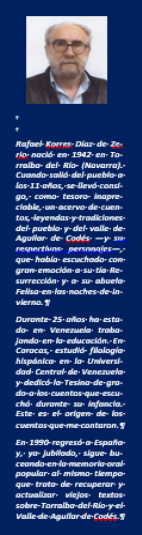 La mayor parte de las actividades agrícolas se  realizaban manualmente. Pueblo de tres dulas - cabras, ganado caballar y vacuno - recuerdan, todavía hoy con orgullo, los mayores de la Villa.  No existían coches particulares. Los aparatos de radio eran escasos y el periódico regional llegaba  regularmente a media docena de familias. (Dicen muchas mentiras, se excusaban las madres para no comprarlo, aunque la verdad era que sus maridos no tenían ni un minuto de tiempo para leer el Diario de Navarra). En la escuela no existían  grados ni cursos reglamentados (pero sí maestro  y maestra), y estudiábamos leyendo en voz alta. En una noche de insomnio, recuerdo haber contado 105 familias, ensartadas en dos calles, dirección Este-Oeste, defendidas por murallas y torreones en la Edad Media cuando los ataques del Reino de Castilla eran frecuentes. La Villa conservaba la estructura típica de las plazas fronterizas. Si se cae una casa, se caen todas las demás. Como las cartas de una baraja, sentenciaban  los más entendidos de la vecindad. En 1445,  Castilla atacó a muerte. Los torralbeses se defendieron con tesón y bravura y el Principe de Viana les premió con el título de Buena Villa. Dos arrabales posteriores completan en la actualidad el casco urbano.  A los catorce años, los adolescentes ingresaban  en el Seminario diocesano o en otros muchos de  distintas Órdenes religiosas si tenían vocación,  es decir, si eran muchos en casa. (Se ha dicho con razón que en Navarra la mitad de los adolescentes pasaron semanas, meses o años en algún  convento o seminario). Quienes no tenían ningún atisbo de vocación se sumaban a la mano de obra del campo. El currículum de las chicas era  más o menos el mismo. A los veintiuno, los mozos cumplían el servicio militar para terminar casándose con una muchacha del lugar o de algún  pueblo cercano. Por la década de los 60, se inicia la mecanización del campo, hecho que desencadena la emigración masiva a las ciudades más próximas. De las 105 familias quedan, unos años más tarde, apenas 45. Durante la década de los ´70, se estabiliza  la población. La producción se diversifica y se  reduce el monocultivo de cereales. El nivel económico mejora progresivamente y buena parte  de la juventud estudia en los seminarios. Podemos pues afirmar que hasta la década de los  ´60 Torralba es una comunidad tradicional y  conservadora: la economía es de pura subsistencia, cultivo de cereales, hortalizas y cría de animales domésticos; la escuela ofrece un programa  de estudios elemental, indiferenciado y moralizador, desvinculado de las necesidades de la comunidad, y la iglesia se impone como el único  centro formador de las conciencias y de las costumbres. No existe conciencia política. (La polí tica, se decía, no es asunto de los ciudadanos). Sí  hay, en cambio, una profunda conciencia comunitaria. Todas las mejoras que se llevan a cabo,  nacen de la iniciativa y recursos de los vecinos:  edificio de las escuelas, frontón de pelota vasca,  servicio de agua, arreglo de la iglesia, calles y  plazas, viviendas para los funcionarios públicos:  sacerdote, médico, maestro/maestra, secretario,  etc. Guía-motor de la pequeña Villa es un conjunto  de tradiciones autóctonas, relacionadas con la  iglesia pero autónomas, íntimamente asociadas  al paisaje geográfico y arquitectónico, a las actividades agrícolas y ganaderas, a la historia del  pueblo, y religiosas como cofradías, procesiones, romerías, rogativas, fiestas de los patronos,  etc. La vida del pueblo era rica, vistosa y variada. El  gran escritor aragonés del barroco, Baltasar Gracián (siglo XVII). visitó una vez Pamplona (probablemente en los Sanfermines) y más tarde escribió: Los pamploneses no necesitan gente de  fuera para sus fiestas; ellos mismos se las arreglan perfectamente. Otro tanto se podría decir de torralbeses y torralbesas.Como indiqué al principio, tuve la suerte de vivir las últimas horas de este mundo rural y campesino y de asistir después, desde lejos, al progresivo desmoronamiento de sus tradiciones ante el  impacto de la mecanización de las tareas agrícolas y la emigración de la mitad de las familias. A  lo largo del trabajo comprobaremos que no todo  se ha perdido. Las casas abandonadas se han rehabilitado en su totalidad y las tradiciones regresan después de parálisis, dudas e incertidumbre. El estudio de las narraciones orales que tantas veces escuché al calor del brasero, quiere ser un acto de gratitud a mi pueblo, a aquellos años de mi infancia que marcaron mi vida para bien y para siempre.  Como escribo en la página de agradecimientos, La Buena Villa me aportó raíces y alas para caminar con ilusión y alegría por medio planeta. Gratitud… y algo más…Las múltiples formas de la tradición comienzan a revivir gracias a las familias y a la juventud que  vuelven de la ciudad con nuevos ojos y nueva  sensibilidad buscando vivencias y experiencias  que la ciudad no da. Las murallas y torreones, el Portal -puerta medieval de entrada a Turris-Alba-, la espléndida  iglesia, sacristía y torre, obras de verticalidad y  desmesura donde las haya, la garbancera -la  campana mayor y una de las dos alcaldesas (la  otra es la Virgen de Bañano)-, las dos calles en  forma de herradura, los dos arrabales de arriba  y abajo, el hermoso y sorprendente obelisco, la  fuente pública, el abrevadero de las tres dulas, el  lavadero, la fuente de la Lusa, el canto lastimero del Pecu… y cualquier vestigio del pasado son  descubiertos y valorados de nuevo. El Ayuntamiento decide restaurar antigüedades y algunos arqueólogos “amateurs” del pueblo ensayan excavaciones alrededor de las siete ermitas que  convirtieron la adjudición del pueblo en un belén  viviente durante la Edad Media y Renacimiento. Pero hay algo que difícilmente puede ser descubierto o restaurado. Me refiero a los cuentos, leyendas y tradiciones históricas que son también parte del pasado, que son su voz y su palabra. La  narración es la parte más frágil de la tradición  colectiva: así como murieron los herreros, herradores, zapateros, sacristanes, tratantes, segado res a mano, etc., etc. así también murieron los  narradores e informantes, desaparecieron figuras  claves (los pastores, las tres dulas), los ríos lle nos de cangrejos… se debilitó el contexto, el  medio vital (largas nevadas que paralizaban las  tareas agrícolas, escasa iluminación nocturna (la  luz eléctrica se iba una noche y otra también),  familias numerosas que no cabían alrededor de  los braseros (nosotros fuimos nueve hermanos as), el contacto directo, diario y manual con la  naturaleza… La tele y la radio invadieron las  viejas cocinas de leña; la literatura escrita, los  periódicos y revistas multicolores arrinconaron  los relatos viejos, tradicionales. Aquellas vela das de acertijos, “veo veo…”, habilidades de  hombres singulares del pueblo, de risas y de mie dos en torno al brasero al abrigo de la ventisca y  de la nieve, desaparecieron también para siem pre. Solo es posible recuperar aquel mundo de la  palabra, haciendo memoria de aquellas tardes y  noches de invierno y de los cuentos que, en la voz narradora de las abuelas, las llenaron de  vida, de magia y fantasía. Yo fui uno de los últimos testigos de aquellas horas. Quiero, a través de estas páginas, responsabilizarme de aquel mundo encantado –hoy ya desencantado- y devolverlo por escrito a quienes les pertenece, a todos los y las que admiran el  pasado del pueblo, pero desconocen u olvidaron  la palabra, las habilidades de los hombres y mujeres de nuestro pasado, las leyendas asociadas a  las nobles piedras de sillería, a los ríos y a las  peñas de la Sierra de Codés. Finalmente, todo esto me permite estudiar las narraciones orales desde el humus donde nacieron y se transmitieron, es decir, analizar una de las más importantes manifestaciones de la cultura  oral – cuentos de sobremesa o habilidades de  hombres y mujeres del pueblo, cuentos viejos o  autóctonos, leyendas, tradiciones históricas… – que fueron al mismo tiempo una vivencia personal. Mi afición y mi vocación a las letras arrancan sin duda de mi abuela materna Felisa que ya en aquellos tiempos leía libros que después me  animaba a leerlos, afición y vocación que se en raízan también en aquellas sesiones infantiles  pobladas de personajes que nos encandilaban:  lobos sanguinarios, cabras indefensas, cangrejos  que desafiaban a correr a perros, brujas más malas que la sarna y madrastras diabólicas y malva das. El silencio era absoluto y se mascaba la tensión. Hoy, desde la Universidad Central de Vene zuela, quiero devolver a aquel pueblecito, cogote  altanero y vigilante sobre el Valle de Aguilar de Codés, algo que no debe perder: las palabras de  ayer, los fantasmas del Camino Real de La Berrueza, las brujas convertidas en gatos de la torre  y tejados, las noches oscuras y negras como boca  de lobo, los pobres de la pesquera o bajobre, la  magia del paisaje y de sus hermosas leyendas. Los cuentos que me contaron Narraciones orales de “Turris-Alba.  Torralba del Río. -Navarra Breve Historia.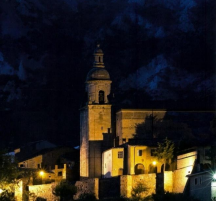 En la década de los ¨70 del siglo pasado, estudiaba Filología Hispánica en la Universidad  Central de Venezuela (Caracas). Mi amigo, Angel Orcajo, titulado en la Universidad Pontificia  de Salamanca, ya daba clases de Filosofía, a lo  grande, en la Universidad de Carabobo (Valencia). Angel había sido la punta de lanza del trío de ilusionistas (con Antonio Casanova y Rafael  Corres) que pasamos en pocos meses del nuevo  y humilde Seminario de la Provincia en la Pastora (un barrio de Caracas) a la p (lena) calle.  Apenas un año había resistido la Operación Caminos Nuevos, expresión que por aquel entonces se había hecho viral en un sector de la Provincia  de Venezuela.  Durante los cursos en la Universidad Central (yo  había comenzado en la Andrés Bello, de los jesuitas), asistí a un seminario sobre Oralidad, Tradición oral y narraciones populares. A lo largo  de las semanas, mientras estudiábamos las teorías de E. Meletinski – Estudio estructural y tipológico del cuento -, de Vladimir Propp – Morfología del cuento –, de A. Olrik – Las leyes épicas – y de W. Benjamín – El Narrador…-, mi  imaginación volaba, como el Brujo de Bargota  en su nube viajera, por el Valle de Aguilar de  Codés, la medieval Turris-Alba, hoy Torralba del Río, mi pueblo, y la Sierra de Codés o Kodés  con sus peñas y peñascos impresionantes y el  pico de Ioar, último balcón de Euskalerría, a  1.424 de altura. Poco a poco, iban repoblando mi memoria los  cuentos, leyendas y tradiciones históricas que  habían encandilado mi imaginación en aquellas  noches largas y oscuras de invierno alrededor del  brasero de la cocina de leña. Si estaba siguiendo con enorme atención e interés el tema, era sencillamente porque una tía religiosa y mi abuela materna me habían contado y vuelta a contar do cenas de veces, sin cambiar una coma, los 31 relatos que recordaría y escribiría más tarde para la Tesina. Cuando la profesora Dña. Michelle Ascencio, negrita salerosa de una de las islas del Caribe, nos hablaba de la figura del Narrador, yo escribía en mis apuntes Narradoras y recordaba con toda la admiración de que era capaz, a mis dos grandes maestras de la narración oral. (El auditorio infantil no permitía que se cambiara nada porque entonces, decían, ya no vale). Así que, cuando llegó el momento de elegir tema  para el trabajo final de los estudios, no dudé ni  un momento: recordaría a diez mil kilómetros de  distancia, recrearía con la mayor exactitud y pureza posibles sin informantes que me ayudaran,  y analizaría, rigurosamente, siguiendo a los investigadores citados, las diversas narraciones  que había escuchado durante mi infancia y me  habían encandilado literalmente antes de abandonar, a los doce años, el pueblo. He dicho encandilado porque a veces se iba la luz y entonces echábamos mano de un candil de mecha y aceite que apenas alumbraba, que convertía el auditorio en sombras expectantes y de paso ayudaba a crear el escenario perfecto para escuchar, por ejemplo cuentos de terror como Brazo, brazo, dónde estás o Las dos hermanas. Un estudio de este tipo requiere hacer trabajo de campo. Para mí era imposible. Lo suplió mi memoria y la tía religiosa que me ayudó a completar por correo detalles importantes de algunos relatos.La profesora Michelle Ascencio se ofreció gustosamente a ser mi tutora. Cuando le presenté los  31 relatos, se quedó asombrada al tratarse de un  pueblo tan pequeño. Le expliqué lo que se me  ocurrió en el momento. Mi familia había sido  una fábrica de curas de pueblo, frailes y monjas.  Las Candiladas de Aguilar de Codés, de las que  hablaremos en el trabajo, han podido ser algunas  de sus fuentes. Por otra parte, en aquellas noches, oscuras como boca de lobo (expresión muy usada en el pueblo), sin farolas en las calles, creíamos con toda naturalidad en cualquier cosa, en brujas, brujos, madrastras malvadas que robaban niñas... y en las auroras boreales que a veces aparecían sobre las peñas de Codés y anunciaban el Fin del mundo. Siempre he recordado con gratitud su generosidad al redactar el Acta del Jurado. He sabido recientemente que murió el año  pasado. Como a buena caribeña le encantaban  los cubatas con ron venezolano y cocacola.  Cuando terminó todo, me presenté en su casa,  agradecido, en mi Yamaha y una caja de botellas. Todavía estoy viendo su sorpresa y oyendo  sus agradecimientos. Tenía una niña pequeña, negrita y llena de rizos como su madre. A  ella dedico también esta sencilla edición de mi  trabajo académico. Pronto me di cuenta del desafío que entrañaba mi  elección. Los cuentos que me contaron hace referencia a un pueblecito de la frontera Oeste  de Navarra, la Turris – Alba medieval. El Príncipe de Viana le otorgó el título de Buena Villa  en 1445 por su secular fidelidad al Reyno y su  tesón y bravura para defender la Villa ante los  frecuentes ataques de las tropas castellanas. Hoy  todavía conserva como trofeo para sus habitan tes y carta de presentación para los turistas el  lienzo Sur-Este de sus murallas junto a la iglesia,  además de cuatro de los ocho torreones que  adornaban la elipsis de la ciudadela y se dispara ban altaneras al cielo del Valle. Dentro del re cinto amurallado se habían guardado, posible mente durante siglos, como en un cofre de oro,  todo un mundo de fantasía, cuentos, leyendas y  personajes que habían deslumbrado mi infancia. Pues bien, todo este acervo de la tradición oral  que bullía en mi mente, entraba, de mi mano y  por la puerta grande, en la universidad, la aguerrida Universidad Central de Caracas. Un tema  aparentemente menor que yo debía trabajar con  seriedad a fin de darle altura y brillo académico. Aquel mozalbete que iba a la universidad en va quero y franela, en una Yamaha 125…, que admiraba a Camilo Torres, al “Che” Guevara, al  Presidente Salvador Allende…, que hacía gala  de su propia letanía de santos…, y cantaba las  canciones de Alí Primera con la misma unción  que los monjes sus gregorianos, se arrodillaba  como Agustín de Hipona y temblaba de emoción  según iban pasando como de milagro, de mi memoria a la pantalla de papel de la vieja Remington, cuentos tan hermosos como La cabra y el lobo, Las dos hermanas, El perro y el cangrejo o El Predicador de la Virgen. Hace unos meses puse en las manos de un hermano Marista, buen amigo y gran informático, un ejemplar de los veinte que edité en formato rústico, en 1980, con motivo de la Defensa de la Tesina. (Desde mi regreso a España en la década  de los ´90, he trabajado siempre con los Herma nos Maristas en el Colegio San José de Logroño). Pocos días después me dio uno de los mayores  alegrones de este siglo XXI: vamos a preparar,  a cargo del colegio, una edición de 100 ejemplares de Los cuentos que me contaron. Para que  los lean y conozcan en tu pueblo, en Codés, en  los Ayuntamientos, escuelas y bibliotecas comarcales. Te lo mereces. ¡Guau! . Buena gente  estos hermanitos del P. Champagnat. Es de agradecidos señalar que una Comunidad de Hermanos Maristas ayuda en una docena de pueblos del  Valle de Aguilar y de La Berrueza a Jean Pierre,  cura y correcaminos, que estudia teología en la  Universidad del Opus en Pamplona y es originario de la República Democrática del Congo. (En  una de mis conversaciones con él, me contó una  vez que no pudo celebrar misa un domingo en  una aldea de su país porque se había terminado  el vino dulce de Tarragona sin el cual no se podía  celebrar la misa ¡!!!!!!!!) Esta es la pequeña historia de Los cuentos que  me contaron, que van a llenar de orgullo y alegría mis años jubilares. Ver y acariciar su portada y contraportada es tan felicitante como acariciar un hijo.En la Introducción del libro que presento a continuación, aparecen otros motivos que me animaron a escribir la Tesina.Digamos, para terminar, que eran, aquellos, tiempos convulsos en Venezuela (1970-1980).  La guerrilla amenazaba desde las montañas y en  mi Facultad, más de una tarde, la clase terminó  antes de la hora, con pupitres volando por los aires. Cualquier chispa arrasaba con "la parva".  Pero, como ocurre en muchos cuentos, todo se  acabó felizmente y pudimos celebrar el título en  el piso 32 de uno de los edificios más altos de la  Plaza de la Candelaria, Angelita, la madre, una  canaria también de fantasía, Angelita, la “peque”, sus padrinos Angel Casanova y Raquel  Magariños, amigos de siempre y compadres y el  nuevo licenciado, orondo y feliz, en su toga y capa. Unas buenas arepas de carne mechada que  había preparado la abuela Nicolasa y varios cubatas de ron Cacique con mucho hielo y cocacola  alegraron la alta y serena noche caraqueña. Por  supuesto, la función solo finalizó después de  cantar el repertorio docenas de veces cantado,  Angelita entonó y bailó como solo ella sabía hacerlo, el pasodoble Islas Canarias, Raquel, La  Rianxeira y los compadres, a "dugo", como de cían en Torralba, A beber, a beber y apurar… de  la ópera de Arrieta. P.D. Es posible que algún lector o lectora de YUCA se pregunte qué pintan estos cuentos, leyendas y tradiciones en la 2º década del siglo  XXI cuando alguno de sus Senadores ya está escribiendo con gran brillantez (estoy seguro) El  siglo que viene. Yo también me lo he preguntado  alguna vez al revisar el texto que escribí en 1980  y con máquina de escribir. Quizás algún día re flexione para la revista sobre esta pregunta. Ahora, me limito a mostrar algunas especias de  mi farmacia personal donde guardo remedios  para alguno de mis males: -La infancia es la patria de la vida - Rainer M Rilker  -Contar cuentos es empeñarse en seguir  soñando, aún sabiendo que se trata de un  sueño – Nietzsche -Estos días azules y este sol de la infancia – A. Machado (este verso alejandrino  se encontró en un papel arrugado en el  abrigo del poeta poco después de morir  en la playa de Colliure, 1939. -No hay más verdad que la del principio,  la del sol de las playas de mi infancia – A. Camus  Quienes no hayan tenido la suerte de escuchar,  alrededor del brasero de la cocina y con la ventisca azotando los cristales de las ventanas, cuentos y leyendas sobre las peñas, montes, ríos, caminos, ermitas, brujas de la torre, animales familiares y personajes singulares de su tierra, no  pueden entender el embrujo de mis cuentos que  me contaron. Rafael Korres Diaz de Zerio VISTO, LEIDO, VIVIDO. LA DAMA DUENDELa Compañía Nacional de Teatro Clásico (CNTC) fue creada en 1980 y dispone de dos se des estables: El Hospital de San Juan en la ciudad de Almagro y el Teatro de la Comedia de Madrid. En el Festival Internacional de Teatro  Clásico de Almagro, la Compañía Nacional de  Teatro Clásico estrena cada año una o varias  obras de dramaturgos del siglo de oro español  durante los meses de julio y agosto. Partiendo de estas representaciones en el Corral de Comedias de Almagro, las obras trasladan su escenario al Teatro de la Comedia de Madrid y a otras ciudades españolas. La Dama Duende, una de las obras tempranas de Calderón de la Barca, fue una de las representaciones más significativas del repertorio del pa sado verano en Almagro. Durante el otoño de  2017, esta comedia calderoniana pasó a ser re presentada en el Teatro de la Comedia para gozo  y encantamiento de un anfiteatro cada día completo. El verso de Pedro Calderón de la Barca, siempre denso y bien consonantado en su vocabulario de gran reserva lingüística, nos fue transmitido con una perfecta dicción por el selecto elenco de actores. No resulta fácil, en obras versificadas, armonizar la dicción con el verso. En esta representación los compactos octosílabos calderonianos fueron declamados con naturalidad y sin artificio. El espectador se consideraba sorprendido y bien recompensado por la ondulada articulación de los artistas figurantes. La Dama Duende no admite una fácil clasificación dentro del teatro clásico, aunque en un alarde de indefinición se la ha considerado dentro del círculo dramático denominado de capa y espada. Sin embargo, esta obra no está exenta de una aparente contradicción con los temas calderonianos tradicionales: el honor, la tragedia existencial o la teología. No es extraño que la directora del montaje dramático, Elena Pimenta, señale que La Dama Duende desborda sus propios límites para reflejar al poeta dramaturgo Calderón. El autor que más tarde dedicará sus dramas más famosos al tema del honor, de acuerdo con la quintaesencia del caballero barroco, nos deja entender en esta obra que por encima del honor debe florecer la libertad.  Angela de Toledo, la protagonista femenina, ha  enviudado de un hombre que la deja sumida en  deudas, lo cual supone un deshonor para ella y  para su familia. Sus dos hermanos deciden salvar el honor de la familia y determinan cortar las relaciones entre Angela y la sociedad. Para ello la  encierran entre las paredes de la casa. La protagonista queda así expuesta ante el dilema entre el honor y la libertad. Esta disyuntiva honor-libertad constituye el eje  rotativo de toda la representación. Contra el sentido del honor de sus hermanos, Angela elige buscar la libertad. Alguien ha querido ver en esta  comedia una actitud proto-feminista habida  cuenta de esta decisión de la mujer protagonista.  Lo cierto es que esta lucha por la libertad, muy  por encima del honor, desarrolla un recorrido  dramático que tiñe La Dama Duende de tintes a  la vez trágicos, mágicos y cómicos. Por eso Ángela dirá: Sin libertad he vivido porque enviudé  de un marido y me casé con dos hermanos. El empeño por la libertad convierte a Ángela en una luchadora contra el sistema. Esta lucha con lleva una mezcla de habilidad, ingenio e imaginación para inventarse otro mundo en el que  existe la libertad. Contra la inmovilidad del en cierro y del enclaustramiento, Ángela se reinventa a sí misma hasta romper con la intolerancia y las cadenas. Para ello no duda en poner en  práctica acciones que transformen la realidad en  un juego de magia consistente en convertir la pa red de su encierro en una alacena giratoria que  permitirá acceder a una habitación contigua, que  es la cámara donde sus hermanos, tan honorables, hospedan a sus huéspedes. A partir de aquí  es cuando Ángela se transforma en La Dama  Duende que a través de la alacena giratoria alcanza destellos de libertad recorriendo otra de pendencia de la casa. Esta vez, el huésped invitado por los hermanos  es Don Manuel quien. en compañía de su criado, el pícaro Cosme, pasan unos días en la habitación de los invitados. Es el momento en que Ángela, con ayuda de sus sirvientas, pone en práctica un juego de identidades mágicas como paradigma del feminismo. A través de esas identidades, en la habitación de Don Manuel aparecen escritos de alguien que reclama su atención y, al mismo tiempo, dejan al huésped perplejo, con fuso y aturdido. En medio de este divertido engranaje de identidades y equívocos, hay un momento en que surge el engarce del amor entre el huésped y la invisible dama duende. Honor, libertad, amor. Ya tenemos aquí, bien trazado, el mecanismo del mejor teatro calderoniano. Esta vez, el honor es parodiado por el de seo de libertad y la libertad es recompensada con la virtud del amor. La imaginación y la osadía de  Ángela serán el motor para trastocar la realidad  y hacer posible lo imposible. Esta es la magia, el  duende, que explica lo inexplicable y salva el inmenso obstáculo para la supervivencia. La  Dama Duende contagiará ilusión mientras busca  su libertad hasta encontrar el amor. A pesar de su aspecto jocoso, La Dama Duende  encadena en su representación los temas transcendentales de Calderón: búsqueda de identidad,  conflicto entre realidad e ilusión, encrucijada en tre el ser y el parecer. Todo ello elaborado bajo  el filtro del humor enmarcado en elementos de  magia hasta la superstición. La magia hace que Don Manuel se enamore de una dama invisible, de una mujer tapada, escondida en la oscuridad, de La Dama Duende.  Efrén Abad Discriminación 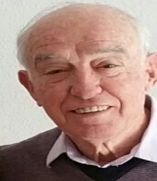 Ángel Orcajo Orcajo Cierto nivel de discriminación responde a un mecanismo de identificación y en la práctica nos viene muy bien. Sólo los tontos no discriminan nada. Sin ella no habría libertad ni elección ni  crecimiento. La fiesta de la mujer de este año se presentó como el grito de protesta contra la discriminación femenina. Fue el clamor unánime de aquellas que ya han recuperado el derecho a levantar  su voz de plata y de otros que, quizá un poco ingenuamente, se agregaron al festín. Digo esto  porque no siempre se acierta a diferenciar entre  la necesaria dimensión lógica y la dimensión  ético social de la misma. Hay una discriminación lógica, necesaria, que consiste simplemente en discernir entre una cosa y otra, entre su mayor o menor importancia. Funciona como una ley imprescindible de la vida racional. Sin ella jamás poseeríamos una imagen  organizada del mundo sino caótica. El bebé  aprende a reconocerse a sí mismo y al mundo al  tiempo que aprende a discriminar. Conocer es diferenciar, discriminar. En ese sentido no habrá institución social ni teoría que no esté construida sobre la base de la dis criminación. Eso que llamamos cultura o idiosincrasia social sólo es una determinada visión discriminada, “heterologada” de la realidad. La  discriminación es un criterio organizativo del  mundo y de la vida tan importante como lo pueda  ser la “homologación”. Pero discriminar, en sentido ético social, es aparentemente otra cosa. Significa excluir a algunos  del marco de ciertos derechos. Cuando eso ocurre la diferenciación pasa a convertirse en explotación, pero son dos niveles todavía relacionados entre sí. Una consideración exclusivamente ético moral de la discriminación perdería de vista su origen y sentido. Sabemos de épocas en que blancos y negros no podían subirse a los mismos autobuses; esclavos y libres no podían conversar entre sí; ingleses de la metrópoli y sudafricanos no podían entrar en  los mismos baños; en que los conquistadores españoles negaban la condición humana a los in dios recién asaltados. Un “apartheid” que se reproduce como los hongos y que siempre da lugar a algún tipo de explotación. La mujer a la cocina, a la cama y a los niños, se decía, y el hombre a la guerra, a la calle y a los negocios. La mujer era para el hombre. Y ese  slogan, tan simple y tan cruel, se ha convertido  por mucho tiempo en viga de carga de nuestra  cultura. De eso, justamente, protestan ahora. La mujer ha internalizado y vivido ese código de comportamiento y en él se ha mostrado como  una espléndida y enamorada esclava de sus hijos, de su esposo, de sus enfermos y ancianos, de los  que se sientan alrededor de la mesa familiar, de  todos los que llevan un siete en el alma. De esa forma la hemos visto convertirse en dueña de la elegancia, de la eficacia y del silencio. Nacemos genéticamente diferentes y eso se ha interpretado como jurídicamente superiores.  Ellos podían llegar a reyes, a jefes de empresa, a  papas. Ellas, no, a no ser en esos pequeños intersticios que abría la derogación de la Ley Sálica. En ese aspecto las instituciones jerárquicas  oficiales de cualquier tipo han sido las primeras  en presumir de chulería y discriminación. Diríamos que han bendecido el sometimiento y la de gradación. Hoy día las cosas han cambiado, (donde han cambiado). Pero aún resulta obsceno el trato animal que sufren niñas y mujeres de algunas culturas: ablación, ritos cruentos de iniciación, matrimonio forzado de niñas, taparse como objetos impresentables. Y lo peor, todo eso como consecuencia de una “santa tradición” religiosa que, por lo visto, ha de prevalecer por encima de todo. El daño que causa la “santa tradición” cuando se utiliza como tapón contra cualquier innovación es infernal. La ignorancia antigua nunca debería ser utilizada como norma del saber ni del hacer actual. La sociedad española ha avanzado mucho, se dice. Sin embargo también quedan algunas manchas negras en ese cuadro: los crímenes de género, la diferencia de sueldos y, sobre todo, el convencimiento sobreentendido de que ellas son más afectuosas pero menos adecuadas para la pelea y el éxito. ¿Cuándo se aprenderá en España,  por ejemplo, a llamarlas esposas, señoras, y no  simplemente mujeres? El origen de la discriminación está en que necesitamos identificar el mundo a través de criterios diferenciadores. Necesitamos catalogar y jerarquizar el mundo, los pensamientos, los afectos, a fin de construir con todos ellos una imagen unitaria y organizada del mundo. Sin discriminación no habría orden ni unidad. El autor del individualismo, Max Stirner, decía en “El único y su propiedad”: establece tu orden; no te humilles ante nadie porque para ti mismo tú eres el primero de todos. Deja que tu mundo empiece y termine en ti mismo. Y es en ese punto donde luego se abre la serie interminable de alabanzas o de descalificaciones: los que han ido a colegio privado, los que tienen nariz Cleopatra, los que poseen determinada pigmentación de piel, los parias que no llevan un triste duro en el bolsillo, los que vienen de afuera, etc. Se repite que hemos evolucionado y que ahora todos somos iguales ante la ley, lo cual, por cierto, ya produce un tufillo a superioridad sobre los demás. En la práctica, sin embargo, habría  que volverlo a repensar. Todos somos iguales,  dice humorísticamente George Orwell, pero  unos más que otros. El tradicional “primus inter pares” en ese aspecto quizá no ha sido más que otra excusa con olor a óleos benditos para continuar subordinando a los demás. La raíz del problema está y continuará estando en que todos construimos la imagen del mundo  desde nuestros propios ojos y que cualquier diferencia la vamos a endosar a nuestra propia  cuenta. Es decir, siempre habrá un título para que  la discriminación lógica, necesaria, se convierta  también en política y social.  ****** Los trabajos y los días España. Historia. Análisis. Comentarios 1933-2015, historia propia. (19) 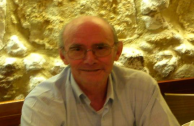 Escrito en las fechas que se indican (sic) Producción agraria mundial: En el año 1984 se conmemora el décimo aniversario de la Conferencia mundial de la alimentación, celebrada en Roma en el año 1974, bajo los auspicios de las Naciones Unidas. Durante este período, la producción agrícola mundial se incrementó en un 25% destacando los espectaculares progresos obtenidos en China Popular y otros países asiáticos. Los mayores problemas alimentarios se encuentran en África. Mención especial merece el caso de Etiopía, con más de siete millones de habitantes (18% de la población del país) en auténtica situación de hambre. La producción agrícola mundial durante el bienio 1983-1984 ha tenido un desigual comporta miento. 1983 fue un mal año agrícola, mientras que 1984 recuperó el descenso del año anterior y además supuso un nuevo récord en las cifras absolutas mundiales. El sector agrario español representa el 6% del  PIB a precios corrientes del mercado y sin embargo la agricultura representa el 18% de la población activa. De las 50.450.000 hectáreas que constituyen el conjunto del suelo nacional, el 87,8% se denomina superficie agraria, aunque su productividad varía mucho según los distintos usos a que pue dan destinarse. En el año 1982 se efectuó el tercer censo agrario que se ha realizado en España, los dos anteriores se hicieron en 1962 y 1972. Del total de la superficie calificada como agraria, solamente 18.117.717 hectáreas son consideradas útiles como tierras de labranza, y de éstas 2.322.381 hectáreas son de regadío. Las tierras  no labradas son un total de 26.194.52 hectáreas,  que se han dividido según sectores: Prados y pastizales: 5.554.743 Hectáreas Eriales: 975.394 Hectáreas Espartizales: 263.885 Hectáreas Matorral: 4.900.000 Hectáreas Forestales: 9.591.467 Hectáreas Otros: 908.210 Hectáreas La ganadería ocupa un lugar modesto en relación  a la agricultura. La cabaña nacional cifrada en  36.400.000 cabezas, está compuesta principal mente por ovinos: 17 millones; porcinos: 11,6 millones; vacunos: 5 millones y caprinos: 2,5  millones. AUTONOMÍAS ESPAÑOLAS España ha variado su estructura política, aunque sigue con la misma fisonomía.(Ver detalles generales en el título VIII de la Constitución española de 1978) 1.-Comunidad autónoma de Andalucía Se constituye por las provincias de Almería, Málaga, Granada, Sevilla, Cádiz, Huelva, Córdoba y Jaén. Esta comunidad ocupa una superficie de 87.268 kilómetros cuadrados. Como un buen comentario para recordar es que Andalucía o país de los Vándalos es una tierra rica cuyas estructuras la hacen pobre. 2.-Comunidad autónoma de Aragón.  Constituida por las provincias de Zaragoza, Huesca y  Teruel. Ocupa una superficie de 47.510 kilómetros cuadrados, de los que corresponden 17,194 a la provincia de Zaragoza, 15.612 a la provincia de Huesca y 14.803 a la de Teruel. El censo de habitantes del año 1981 para esta comunidad era de: 1.196.952 habitantes. Ello supone el  3% de la población española. Como entidad territorial política, surge en el siglo IX. 3.-Comunidad autónoma del principado de Asturias. Su provincia única de Oviedo, ocupa una superficie de 10.564 kilómetros cuadrados. Según el padrón del I.N.E. del año 1983 tiene esta autonomía, 1.145.763 habitantes. La población de Asturias se remonta al Paleolítico Superior, a las culturas Magdaleniense y Auriñaciense. Pero comienza a tener presencia histórica  con la reconquista iniciada por Pelayo. 4.-Comunidad autónoma de Baleares. Constituida por la provincia de Baleares, con las islas  de Mallorca, Menorca, Ibiza, Formentera, Cabrera,  Conejera etc. Su extensión total es de 5.014 kilómetros cuadrados y su población es: 685.088 habitantes. Desde el año 1230 la isla de Palma de Mallorca os tentó el título de reino. 5.-Comunidad autónoma de Canarias. Constituida por las provincias de Santa Cruz de Tenerife y Las Palmas. Su extensión total es de 7.500  kilómetros cuadrados. Según las estadísticas del año  1981 su población ascendía a 1.144.626 habitantes.  Hay indicios de que su origen está ligado a los bereberes del norte de África.6.-Comunidad autónoma de Cantabria La constituye la provincia de Cantabria. Su extensión territorial es de 5.289 kilómetros cuadrados. Es muy probable que cantábriga -castillo o burgo de  piedra- sea el origen de la palabra Castilla. Según el censo de 1981 tiene esta autonomía 510.816 habitantes. Sus datos históricos llegan hasta las primeras tribus celtas. Como entidad ha estado unida a Castilla, cuya sepa ración ha sido un error histórico que pagará con el tiempo, pues en sus entrañas nació el castellano. 7.-Comunidad autónoma de Castilla la Mancha. Constituida por las provincias de Toledo, Ciudad Real, Cuenca, Guadalajara y Albacete. Su extensión  es de 79.226 kilómetros cuadrados, que representa  el 15,7% de la superficie nacional. El total de su población es de 1.648.584 habitantes, lo que da una densidad de 21 habitantes por kilómetro cuadrado.  Esta región no tiene historia como autonomía. En esta zona se asentaron sucesivamente diversas tribus: los carpetanos, arévacos, olcades y oretanos. La dominación romana unifica esas tribus y deja su  huella en las ciudades, en la lengua, en los usos y en  las costumbres. 8.-Comunidad autónoma de Castilla y León. Constituida por las provincias de Burgos, Soria, Segovia, Ávila, Valladolid, Palencia, León, Zamora y Salamanca. Los antiguos reinos de Castilla y León han mantenido a lo largo de los siglos una identidad histórica y cultural claramente definida dentro de la plural unidad de España. Esta comunidad ocupa una  extensión de 94.147 kilómetros cuadrados, lo que  equivale al 18,7% del total nacional. Tiene una población de 2.577.105 habitantes, que suponen un 27,3 habitantes por kilómetro cuadrado. Como dato histórico para los curiosos del tema, y sobre todo para sabihondos de algunas llamadas autonomías tradicionales, el rey Alfonso IX convocó las primeras cortes de León el año 1188; también se tienen datos de las cortes de Benavente en el año 1202 y de nuevo León en el año 1208. En Castilla se celebraban Curias plenas desde el año 1072, con Alfonso VI. Y por si hubiese dudas sobre este tipo de parlamentos, revisen los “instruidos” las Cortes celebradas en Burgos el año 1169, o las Cortes de Nájera en el año 1184, y otras muchas que sería demasiado prolijo enumerar en este momento. 9.-Comunidad autónoma de Cataluña Constituida por las provincias de Barcelona, Tarragona, Lérida y Gerona. La superficie de esta comunidad alcanza a 31.930 kilómetros cuadrados. Su población, según el censo del año 1981, es de 5.958.208 habitantes. En el siglo XIII, Cataluña se une al reino de Aragón, pero los dos territorios conservan la personalidad y su lengua. La dinastía catalana se sedimentó con las cortes catalanas, primer parlamento europeo, trece años antes que el de Westminster (1295). 10.-Comunidad autónoma de Extremadura Constituida por las provincias de Cáceres y Badajoz.  Tiene una superficie de 41.602 kilómetros cuadra dos, y una población de 1.050.119 habitantes, según censo de 1981, que supone una densidad de 25,2% por kilómetro cuadrado. Las pinturas paleolíticas de la Cueva de Maltravieso, situadas en el mismo casco urbano de Cáceres, son el monumento de las raíces paleolíticas de la estancia del hombre en el solar extremeño. 11.-Comunidad autónoma de Galicia. Constituida por las provincias de La Coruña, Lugo,  Orense y Pontevedra. La extensión superficial es de 29.434 kilómetros cuadrados y su población total alcanza los 2.753.836 habitantes. En el siglo XI el obispo compostelano Diego Peláez propuso la independencia de Galicia, recordada posteriormente por otro cura liberal, 1820, Juan Antonio Posse. La lengua gallega recibe su nombre de la vieja Galaecia. En el siglo XII se dividió políticamente porque Galaecia del Sur, o brocarense, consiguió su independencia con el nombre de Portugal. La Galaecia  del Norte, o lucense, conservó el nombre original  pero permaneció unida al reino de León y más tarde  al de Castilla. 12.-Comunidad autónoma de Madrid. Constituida por la provincia de Madrid. Como provincia quedó delimitada en el Real Decreto del 30 de noviembre de 1833. Tiene una superficie de 7.995 kilómetros cuadrados, que representa el 1,58% del total nacional. Según el Ministerio de Agricultura, año 1977, el 35,6 por cien corresponde a tierras de cultivo; el 18,5% a prados y pastizales; 20,4% a terrenos forestales y un 26,5% a otros usos, predominando la ocupación urbana del suelo. La ocupación histórica del suelo de Madrid se remonta a la prehistoria, al paleolítico. La población de esta comunidad, según el censo de 1981, asciende a 4.686.895 habitantes, lo que su pone un 12,4% del total nacional. 13.-Comunidad autónoma de la región de Murcia. Constituida por la provincia de Murcia. Tiene una superficie de 11.317 kilómetros cuadrados. Su población asciende, según el censo de 1981, a 957.903 habitantes. Parece que se dan indicios culturales suficientes para una regionalidad definitiva, y este es el principal motivo por el que tiene el carácter autonómico. 14.-Comunidad foral de Navarra. Constituida por la provincia de Navarra. Tiene una  extensión de 10.421 kilómetros cuadrados. La cifra total de habitantes, en 1981, era de 507.367, que su pone una densidad de 48,68% por kilómetro cuadrado. Se gobierna mediante un Fuero, resumen del derecho de un pueblo libre. Desde el siglo VIII se garantizó la soberanía popular de Navarra mediante un Pacto constituyente del pueblo con los reyes. La Constitución española del 6 de diciembre de 1978 reconoce expresamente los derechos históricos de Navarra. 15.-Comunidad autónoma de la Rioja. Constituida por la provincia de la Rioja. Su extensión  superficial es de 5.034 kilómetros cuadrados. La población asciende, según censo del año 1981, a 254.349 habitantes. En la época visigótica, entre los años 573 a 701, el territorio de La Rioja se hallaba incluido en el territorio de Cantabria, que se extendía por los dos márgenes del Ebro. En 1023 es reconquistado por el reino de León, y posteriormente pasa a formar parte  de la corona de Castilla. 16.-Comunidad autónoma valenciana.  Constituida por las provincias de Valencia, Alicante y  Castellón de la Plana. Ocupa una superficie de 23.305 kilómetros cuadrados y según datos del Instituto nacional de estadística, tenía el año 1981, una población de 3.646.765 habitantes. Esto supone una densidad de 156,90 habitantes por kilómetro cuadrado. En el año 1238, Jaime I da a la región un carácter administrativo independiente, aunque engarzada dentro de la corona de Aragón. En el año 1304, mediante la sentencia arbitral de Torrellas, se configuran los definitivos límites del reino de Valencia.17.-Comunidad autónoma del país vasco. Constituida por las provincias de Vizcaya, Álava y  Guipúzcoa. La superficie de esta comunidad es de  7.261 kilómetros cuadrados, que representan el  1,44% del total nacional. Según el censo de 1981 su  población asciende a 2.134.967 habitantes. Se tiene noticia de los vascones hacia el siglo VII. En  el siglo VIII ya se conoce el nombre del primer caudillo: Iñigo de Velasco. A partir del siglo XII toda su  actividad está relacionada con la corona de Castilla. Comunidad económica europea. Aunque hay antecedentes y pasos preliminares  importantes, como la unión aduanera del Bene lux en 1944, la Organización para la Cooperación Económica Europea (OCEE) en el año 1948, El Consejo de Europa (1959), y la Comunidad Europea del Carbón y del Acero, la verdad  es que el paso importante y de arranque definitivo se da en Roma con la firma del Tratado de  la creación de la Comunidad Económica Euro pea, el 25 de marzo de 1957. España ha mantenido, durante estos años, buenas relaciones comerciales con la CEE. Se han te nido intensas y extensas negociaciones, y las posturas se encuentran cercanas. Los componentes el año 1984 son: República federal alemana, Gran Bretaña, Italia, Francia, Ho landa, Bélgica, Grecia, Dinamarca, Irlanda y Luxemburgo. EFEMÉRIDES: Tres de enero de 1983: En Perú se inicia el mandato del gobierno de Fernando Schwalb. El  nuevo primer ministro promete intensificar la lucha contra la banda terrorista y guerrillera Sendero Luminoso. 26.1.83.-El Congreso de los Diputados aprueba los estatutos de autonomía de Baleares y de Castilla León. Eran los únicos que faltaban para  completar el mapa político español. 29.1.83: El gobierno español, los sindicatos y la organización patronal CEOE acuerdan una banda del 9,5% - 12,5% para las subidas salaria les negociables para 1983.23.2.83: Ante las graves irregularidades descubiertas por las auditorías, el gobierno español promulga un decreto-ley de expropiación del  “holding” Rumasa; el Ministro de Economía y  Hacienda califica de agónica la situación financiera de Rumasa y valora su patrimonio en 5.000  millones de pesetas. 06.3.83: En las elecciones legislativas de la República Federal alemana, los cristiano-demócratas (CDU-CSU) obtienen 244 de los 498 escaños del Bundestag o Parlamento federal. Los libera les y los social-demócratas registran sensibles pérdidas y en cambio es novedad la entrada de 27 diputados verdes en el Parlamento. 24.3.83: En España, los empleados de banca inician una huelga para presionar en las negociaciones del convenio colectivo. 09.4.83: Después de una misión de cinco días, el trasbordador espacial norteamericano “Challenger” aterriza en la base Edwards, en California. 8.5.83: Se celebran elecciones municipales en España y, en trece comunidades autónomas, las correspondientes a sus parlamentos locales; los comicios confirman la supremacía del PSOE, y la Coalición popular es el principal partido de la oposición. 10.5.83: La Cruz Roja internacional denuncia públicamente la violación de los derechos humanos por Irán e Irak, especialmente por el trato a los miles de prisioneros de guerra y a las víctimas civiles del conflicto que, después de cuatro años, ya ha causado la muerte de más de 300.000  personas. 30.5.83: El presidente del gobierno español, Felipe González, inicia un viaje por Hispanoamérica, con escalas en la República Dominicana, Méjico, Venezuela y Colombia.  3.7.83: Finaliza en la Granja, Segovia, la reunión ministerial franco-española, en la cual se ha tratado de la cuestión agrícola, de las perspectivas de España en su ingreso en la CEE y de la colaboración de Francia en la lucha antiterrorista. 15.7.83: Una bomba explota en el aeropuerto de  París-Orly delante de las dependencias de la Tur kish-Aerlines; en el atentado, reivindicado por  una organización terrorista armenia, mueren  siete personas y cincuenta y cinco resultan heridas. 5.10.83: Se concede el premio nóbel de la paz al líder sindicalista polaco Lech Walesa, por su  contribución en la campaña para asegurar la libertad universal de organización. 30.10.83: Un terremoto azota la Turquía oriental, al nordeste de Erzurum. Según las primeras apreciaciones han muerto 1.330 personas y más de setenta y cinco mil han quedado sin hogar. 27.11.83: Un Boeing 747 de la compañía colombiana Avianca se estrella en Moratalaz, cerca del aeropuerto de Barajas-Madrid; en el accidente mueren 181 personas, entre ellas el escritor peruano Manuel Scorza. 17.12.83: Setenta y ocho personas mueren en el incendio de la discoteca Alcalá 20, en Madrid. El juez ordena la detención del jefe de la sala y de los tres socios, ante las escasas medidas de seguridad. 20.12.83: El Congreso de los diputados españoles aprueba la controvertida Ley de Educación, LODE, con los votos del grupo socialista y de la minoría catalana. Fallecidos durante el año 1983: José Luis Sert, arquitecto español. Xavier Zubiri, filósofo español. José Bergamín, escritor español. Mercé Rodereda, escritora española. Luis Buñuel, director  de cine. David Niven, actor británico. 10.1.84: Quince refugiados vascos son detenidos en Bayona y, posteriormente, seis son expulsa dos a Hispano-América y los restantes son distribuidos en diversas localidades del norte de  Francia. 29.1.84: Muere en Madrid, por una acción terrorista, el teniente general Guillermo Quintana Lacaci. Este militar se había distinguido, siempre, por una definida lealtad a la corona y a la Constitución española.18.2.84: La República italiana y el Vaticano firman un nuevo contrato que sustituye a los acuerdos de Letrán del 11 de febrero de 1929; el catolicismo deja de ser la religión oficial del Estado italiano. 23.2.84: A causa de una acción terrorista muere en San Sebastián, en campaña electoral, el candidato Enrique Casas Vila. 24.4.84: Muere un refugiado vasco español y dos militantes de Eta, en Francia, por una acción terrorista de un grupo antiterrorista de liberación  (GAL). 9.3.84: Casi la totalidad de la plantilla laboral de Renfe se declara en huelga y paraliza las comunicaciones ferroviarias en España; la huelga seguirá produciéndose, de forma intermitente, en  las próximas semanas. 29.4.84: Las elecciones autonómicas en Cataluña registran un claro triunfo de Convergencia  y Unión (CIU) que consigue la mayoría absoluta en el parlamento catalán; destaca el hundimiento  de los comunistas del PSUC y la subida de la  coalición democrática (AP-PDL-UL) que se sitúa, detrás de los socialistas, como tercera fuerza  política. 5.5.84: Graves accidentes de circulación, protagonizados por autobuses, en las carreteras españolas: 7 muertos y 20 heridos en Guadalajara, y 6 muertos y 29 heridos al colisionar un autobús que transportaba peregrinos a Lourdes. 16.5.84 Finaliza una dilatada visita oficial, de  siete días de duración, de los monarcas españoles Juan Carlos I y doña Sofía a la Unión Soviética,  que es la primera realizada por un jefe de estado  español. 18.5.84: 230 muertos, 780 heridos y unas 60.000 personas pierden el hogar en los sangrientos dis turbios de Bombay, India, entre las comunidades  hindú y musulmana. 25.5.84: El premio Príncipe de Asturias se concede a Claudio Sánchez Albornoz, historiador y ex presidente de la República española en el exilio. 6.6.84.- El ejército de la India asalta el Templo de Oro de Amrtsar, en el Pendjab, donde se refugiaban, desde hace meses, militantes autonomistas sijs; en los combates subsiguientes mueren unas 700 personas, 90 de las cuales son soldados hindúes, así como los principales líderes sijs más  extremistas. 14.7.84: El gobierno de Bélgica concede la ex tradición de los etarras Joseba Arteche y Salvador Ormaza; es la primera vez que miembros de Eta son extraditados a requerimiento del gobierno español. 26.9.84: Francia entrega tres etarras a España y  expulsa otros cuatro a Togo. Es la primera extradición de terroristas vascos concedida por el gobierno francés al español. La medida es recibida  con numerosas manifestaciones de protesta en el  país vasco. Fallecidos en el año 1984: Claudio Sánchez Albornoz, historiador español. Vicente Aleixandre  y Jorge Guillén, escritores españoles. Manuel Ángeles Ortiz, pintor español. François Truffaut,  cineasta francés. No sería adecuado dejar este bienio sin hacer referencia alguna a un hecho muy importante en España, la aprobación en el Congreso de los Diputados de la ley de Educación. Como preámbulo, que merece un estudio posterior, hemos de quedarnos con unos datos concretos e imparciales: Se trata de una ley con ideología clara de partido, en este caso socialista, que solamente puede durar lo que ese partido esté en el poder.  Con esta fórmula inadecuada resultará que los alumnos serán las pelotas, que escogerá cada alternativa de poder político, como conejillos de indias. Esta ley está plagada de errores pedagógicos. Y la causa está fundamentada en la carencia de pedagogía de quien ha orientado y defendido la ley. Se busca por todos los medios de estatalizar la enseñanza con clara orientación ideológica de partido, que hoy es de una tendencia y mañana será de otra. Es necesario que sepa el ministro y sus subjetivistas ideólogos que nuestros hijos no son suyos, y que nos dejen educar a nuestros hijos como nosotros creamos conveniente. No queremos sus consejos, sus ideas o sus orientaciones en este campo. Y esto de una vez por to das. El peso del estado en esta actividad ha sido la mayor y peor lacra que ha soportado la humanidad durante siglos.Fevecor33@gmail.com P O S T V E R D A D  “Verdad a medias o mentira plena  que se repite una y otra vez.  Ya por aburrimiento y aun con pena,  se admite, sin criterio y del revés”.  Dar asiento a la mentira  en el alma o lo social,  es como dar a la lepra  tu cuerpo como manjar.  La vida fácil es la gran derrota:  se acepta todo ya sin pelear.  Viene el fin acogiendo la mentira,  permitiéndole a ella gobernar.  Solo son “diferencias de criterio”.  “Todos tienen derecho de opinar”.  Pero algunos, tras nube de opiniones,  ocultan un perverso temporal.  Con verdades a medias, malolientes,  con principios de muy falsa “igualdad”, esconden su mentira más aviesa,  con la que intentan ellos imperar. “Contra el capital”, claman enojados  y “contra la avaricia y mezquindad”.  “Contra la diferencia en el reparto  de la riqueza y la oportunidad”.  “Contra el fiero abusar del ser humano,  contra la diferencia artificial.Un mundo nuevo sobre nuevas bases: el antiguo es tirano y es bestial”.Pero, toda esa nube esplendorosa  encierra una tormenta muy real:  mundos sobre verdades inventadas,  y el individuo muerto en sociedad.  Los conformistas, bien adocenados,  jamás supieron de necesidad. Los que todo tuvieron a la mano,  al capricho, exigencia llamarán. Esos no lucharán contra mentira,  con manta de “opinión” la cubrirán.  Al dictador no matan: compasivos,  en olvido a las víctimas tendrán. No luchan contra inmundos dictadores:  bondadosos, acogen los huidos.  No destruyen el nido de serpientes:  fervorosos, acogen los heridos.En fino arte de cubrir mentiras,  en negarse al muy duro procrear,  en la conformidad con la dulzura:  el veneno de Acidia, tan mortal. Ha comenzado ya larga agonía  de la vieja “cultura occidental”.  En menos de cien años será historia  que nadie, con buen gusto, narrará.Fernando Pérez Conde.  “EL YO Y MIS CIRCUNSTANCIAS” -Comentarios, análisis, datos y fotos sobre al gunas etapas Para la Cuesta 1933 – Madrid 2018 Introducción y motivación Dedico estas pinceladas y comentarios a mi familia y amigos para quienes sea asequible su lectura, acompañada de fotos explicativas que dicen más que las palabras.  Mi amigo Rafael Ortega, a quien conozco desde el año 1944 en Tardajos, me ha prestado un estudio de 31 artículos sobre la Biblia, antiguo y nuevo testamento. El primero es: “La Biblia, el Bestseller de la humanidad” y el 31 “El Apocalipsis”. Ha escogido los temas fundamentales y  repite, con frecuencia, que la Biblia es la palabra  de Dios escrita. Estoy de acuerdo en el resumen que, a veces hace, en especial sobre el amor al  prójimo y hasta el amor al enemigo. Es un trabajo digno de aplaudir y agradecer a un especialista en el estudio de la Biblia. Su lectura es necesaria para todo investigador y para todo el que tenga interés en la lectura de la Biblia.Está casi todo probado para quien lo lea como tú lo has escrito, Rafael, con la fe por delante, pero casi nada está probado, para quien no le sirve ese argumento. Prefiero un nuevo testamento de diálogo y de convivencia universal, fundamentado en el amor y la amistad humana en todos los aspectos posibles en el siglo XXI. Hace 50 años que releí y comenté la Biblia, incluyendo los libros no canónicos, es decir, los apócrifos. He estudiado las instrucciones eclesiales, desde antes del Vaticano II hasta las últimas encíclicas, Trataré de resumir, con algunas pinceladas, mis situaciones y la evolución múltiple, en este pequeño curriculum, teniendo presentes las circunstancias en todo momento. Tus artículos, Rafael, me han motivado para escribir sobre mi vida y sus circunstancias en el ambiente en que he vivido, con las connotaciones religiosas a lo largo de mi vida. Es conveniente resaltar este aspecto por la formación y estancia en una institución religiosa. Desde los 11 hasta los 33 años es un periodo suficientemente amplio para que las enseñanzas, valores y savias uniformes dejen una huella imborrable. Considero que la vida de cada persona ha de aceptarse tal cual ha sido. El aprender de cada situación en la vida, depende de cómo lo analice cada persona. Se puede no estar de acuerdo con muchas  de las enseñanzas, instrucciones, valores y con signas educativas, religiosas, filosóficas y mora les recibidas, y a veces inculcadas machacona mente. Son medios, a veces potentes, para realizar y tal vez completar la personalidad de un ser humano. Pero es éste quien es el participe más  importante en su pleno desarrollo total. Para ello es conveniente analizar la silueta propia y las circunstancias que acompañan en cada etapa de la vida. El “yo y la circunstancia” componen y forman la personalidad de cada ser viviente. Después de analizar nuestra propia vida es posible que no aceptemos valores, formas y componen tes añadidos de ella. Si lo hacemos con mesura y sentido no serán obstáculo para que nos afecten  de forma negativa. Se ha de buscar las razones y  el porqué de esos comportamientos externos.  Una vez aclarados ciertos aspectos, incomprendidos, no se trata de menospreciar el ambiente y  a los autores o formadores. La conclusión es sen cilla: los errores son parte y culpa de la escasa formación, con mucha frecuencia, alimentados por los ambientes en que se desarrollan y siembran en cada individuo. Mi análisis de estos 22  años en esa institución religiosa, más de una vez  ha sido duro, y así lo he manifestado. Pero el paso o salida de esta situación cumple ahora 52  años, desde el 26 de marzo de 1967. En esa fecha “el yo” se libera de dicho ambiente y elige libre mente sus propias circunstancias. Me siento dueño de mi mismo y de todos mis actos. Res pecto a lo recibido en el ámbito religioso, digo con frecuencia: “la balanza se encuentra en un lugar equilibrado, los aspectos positivos y negativos tienen igualdad de peso”. Como consecuencia de esta circunstancia, soy plenamente responsable de mis actos libres. Así los acepto y busco la convivencia universal, sin dejar a nada  y a nadie a un lado, y alimentando las relaciones  tenidas en todas mis circunstancias. Respecto a  las ideologías y sus matices se irán desarrollando  y lo comprobarás aquí, y en otros escritos míos,  atento lector. Fevecor33@gmail.comRESURRECCIÓN En tanto, el binomio ISEMA, me aguarda. Que el averno me acoja, en son de espera mientras, mi Creador, silente por ahora, yertos en infame pudridero, mis despojos no reclame, y los reavive, en son de primavera, repitiendo de Ezequiel  la vivífica visión  del florecer, en carne fresca,  de mis huesos, en sequedad proteica conservados.  Madrid, 12-II-2014 Pablo Jiménez ArribasSao Paulo. Lunes, 19 de marzo de 2018 “Campo de reeducación para religiosos Màxim Muñoz, presidente de la URC. El pasado jueves se celebró la 78ª Asamblea de la Unió de Religiosos de Catalunya (URC) en la que se trató el proceso de reestructuración que viven muchas de sus congregaciones, que viene implicando la desaparición de las antiguas Provincias territoriales. Efectivamente, ante la ausencia de vocaciones se vienen unificando las distintas Provincias de prácticamente todos los institutos religiosos en una sola, de ámbito generalmente español. Naturalmente, a la URC, que engloba a los superiores y superioras de Institutos de Vida Consagrada con casa y comunidad en Cataluña, este hecho le ha suscitado todas las alarmas. ¿Por la falta de vocaciones? ¡Quiá! Su única preocupación es que los frailes y monjas que vengan a Cataluña “conozcan bien el con texto cultural y eclesial donde tienen que inculturar su vida y misión”. Y ante tamaño problema, no se les ha ocurrido otra solución que “un curso para religiosos y religiosas destinados en Cataluña provenientes de otras partes de la península, de Europa u otros continentes”. Obviamente, península es un eufemismo de España, que queda más disimulado que si hablasen de religiosos estatales, cual si fuesen un ente de derecho administrativo. ¿Y en  qué consistirá este curso? En una formación sobre la realidad social, cultural, histórica y religiosa de Cataluña. Las sesiones -¡faltaría más!- se celebrarán en el Santuario de Montserrat. Es decir, tanto a sus hermanos de Provincia  como aquellos otros religiosos que procedan de  allende nuestras fronteras, nada más llegar se les  va a dirigir a la Abadía montserratina y se les va  a someter a un proceso de inculturación (las palabras son textuales), que llevará incorporado el  correspondiente proceso de adoctrinamiento en  la realidad social, cultural, histórica, etc, etc. Obviamente, la realidad que se les va a explicar es  la realidad según el prisma de los monjes de  Montserrat o según el prisma del presidente de la  URC, el claretiano Màxim Muñoz Durán. Curioso personaje este claretiano, natural de Zarza Capilla, provincia de Badajoz. Nacido, obviamente, Máximo; como tal se llamaba, al menos, hasta el año 1995, en el que en un artículo de La Vanguardia, Mn. Rovira Belloso le refería como tal. A partir de entonces, con 37 años, perdió la o y empezó a escalar: Provincial de los Claretianos, Presidente de la Fundación Claret y, más tarde, de la URC. No obstante, su inculturación fue tan prodigiosa, que ni tan siquiera tuvo que pasar por el campo de reeducación de Montserrat. Fue perder la O y abrazar con entusiasmo la fe nacionalista. Con tanto entusiasmo, que involucró a la URC en el “Pacte peldret a decidir”, logrando que frailes y monjas se convirtiesen en  uno de los arietes del independentismo. Reunión de la 78ª Asamblea de la URC Y es que en ardor nacionalista Màxim no tiene rival. En la misma Asamblea, donde se aprobó el campo de reeducación de Montserrat, el claretiano se refirió a la situación política catalana. ¡Y  como no, lo hizo en un único sentido! Para él, la situación de prisión preventiva de “los líderes políticos y sociales catalanes” (cómo si fuesen cientos de ellos, cuando solo hay cuatro) es uno de los problemas principales de Cataluña, al tratarse “de una clara vulneración de los derechos humanos”, añadiendo que “las cosas no parecen ir por caminos de diálogo y distensión”. Diálogo y distensión de la que no se acordó jamás, cuando se apuntó fervoroso al Pacto por el derecho a decidir y cuando ha venido propiciando que en muchos monasterios y casas religiosas catalanas luzcan esteladas y lazos amarillos tanto en su exterior como en su interior, con evidente desprecio -¡una vez más!- de aquella mitad de  Cataluña, que no piensa de tal forma y que se ha  manifestado y ha votado de forma absolutamente  contraria. Ya lo saben, pues, los frailes y monjas que se  vean destinados por sus Provinciales a conventos  y monasterios catalanes. Solo llegar a esta tierra, serán conducidos a Montserrat y ahí disfrutarán de la convivencia con monjes separatistas, de forma similar a la que sometía el maoísmo con estudiantes y artistas, a los que se obligaba a vivir con el campesinado, en la llamada Revolución Cultural. Entre la sequía vocacional cata lana y tan arbitrario condicionante, a nadie se le  escapa el negro futuro de la vida religiosa en Cataluña. El de Zarza Capilla puede ser el último  de Filipinas. Aunque, al revés de aquéllos, la  bandera que va a abrazar entre las ruinas será la estelada.” Juan Manuel Fernández Martínez, que reside  en Brasil desde hace 35 años, nos envía este artículo.  22.05.2018. Glorioso Tobar González Acabo de recibir la noticia del fallecimiento, en Burgos, del que fue alumno de la Apostólica de Tardajos, Glorioso Tobar. El 10.10.92, era el de mayor edad de los 75 asistentes a la asamblea de la fundación de la Asociación de Alumnos y presidió esa Asamblea en dicha fecha. Hemos podido saludarle en muchas ocasiones y siempre agradecía el saludo con una  sincera sonrisa. Mañana, viernes 23, a las doce, tendrá lugar la misa funeral en la Parroquia “La Asunción” en Tardajos. Y a las seis de la tarde habrá una misa, en la Parroquia de S. Pablo de Gamonal, Burgos. La Junta Directiva y compañeros de Burgos han estado a su lado los últimos días, en el Hospital. Gracias por tu ejemplo amigo Glorioso. Nuestro más sentido pésame a María Adoración (Dora),  hijos y a toda su familia. Un abrazo. Este buen tardajeño ingresó en la Apostólica el año 1939. Y consta en el archivo de la Asociación de Alumnos como socio fundador. En la página Web de la Provincia de Zaragoza  leemos: Fallece el P. Francisco Mateos Menés 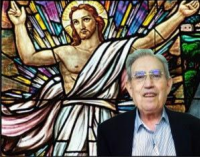 Al amanecer de hoy, viernes, día 23 de marzo, a las 6 de la mañana, fallecía el P. Francisco Mateos Menés, C.M. en Pamplona. Mañana, sábado, día 24 de marzo, a las 11:30h. a.m. celebraremos la Misa funeral en la Iglesia de La Milagrosa de Pamplona. Les invitamos a todos a orar por el eterno des canso del P. Francisco Mateos, así como por sus familiares para que la esperanza cristiana les  conforte en estos momentos. Q.E.P.D. Tenemos un especial recuerdo de "Mateos", como le decíamos con afecto los  que convivimos con él de estudiantes, y  hemos tenido la oportunidad de dialogar  con Francisco, cuando regresó de Estados  Unidos hace algunos años.  Una gran persona con una sensibilidad extraordinaria y una excelente simpatía,  que manifestaba con afecto, este querido  amigo turolense, nacido el 18 de febrero  del año 1933. Especial sentido pésame para toda su familia de parte de los compañeros y amigos del grupo Yuca. Y U C A * yuca@yahoogroups.com Año 21. Boletín Nº 129 abril 2018 “Vivir y revivir para convivir” Ningún compañero sin localizar. Ningún enfermo sin visitar. (Informa a Yuca Ningún parado o necesitado sin ayudar. (Informa a YUCA) Ninguna llamada sin contestar. Ninguna carta ni correo electrónico sin responder. Ningún compañero fallecido sin recordar y admirar. Informa a Yuca de los fallecidos. --------------------------------------------------------------------------------------------------------------------- Suscripción anual a Yuca: 20 €. Cta. F.V.C BBVA IBAN ES19 01820864 15 0018803006 Reuniones en Hortaleza año 2018. (5.45 p.m) Mar de Bering, 15. Metro Mar de Cristal y S.  Lorenzo. Este Boletin se envía a 406 personas. 121 en papel y a 285 por e-mail. El Boletín necesita variedad. Envía tu artículo, tus dibujos, fotografías, noticias, cartas etc.  Este Boletín carece de línea editorial. Se expone lo que cada cual envía (sic). Tiene la sinceridad e intimidad de comunicación entre amigos. Abel Yebra Faba . . abelyebra@telefonica.net . Tel. 913024710 Ángel Orcajo Orcajo . . angelorcajo@hotmail.com . Tel. 914985475 Antonio Tobar Mayoral . antonio.tobar@hotmail.com . Tel. 916821068 Efrén Abad García . carefren@telefonica.net . Tel. 915530468 Félix Velasco Cortázar . fevecor33@gmail.com . Tel. 917414070.  F. Javier Zabalza Aranguren. . Majadahonda.jzabaran@yahoo.es Tel. 916386464  José A. Hermoso Caballero . jhermoso37@gmail.com . Tel. 969133216  Restituto Izquierdo Calleja. . -resticalleja@hotmail.es. . Tel. 916540983 Encuentro-Comida familiar Jueves 31 de mayo, 2018, a las 13,45. Lugar: El mismo del año 2017 Restaurante “Las Rosas de Foz”, Calle Sofía,  50. 28022 Madrid. Esquina con la Calle Budapest, junto a un parque y el Colegio Julián Marías. Tel. 911736345.  Metros: Las Rosas, línea 2 (250 metros), y  Estadio Olímpico, línea 7 (250 metros) Autobuses: E2, (Felipe II-Las Rosas) 140  (Canillejas-Pavones) y 38 (Manuel Becerra Las Rosas), parada frente al restaurante.  Indica el número de asistentes antes del sábado, 26 de mayo, a los compañeros relacionados arriba y al T.M. 679799802. En la comida del año pasado, 11 de mayo, se entregaron los VIII tomos de los 119 boletines. Este año se llevará el Tomo IX, correspondiente a los Boletines 120-129. Es conveniente que hagas la reserva de este Tomo para poder entregártelo en esa fecha. El  precio es el mismo del año pasado: 9 € entregado en mano. A los de fuera de Madrid usaremos la fórmula del año pasado, para los gastos de envío. Se envía por correo e-mail, a quien lo pida. Algunos no consiguen abrir los archivos que se suelen adjuntar. Se le pondrá dentro del  texto de ese e-mail, a quien lo solicite. Avisa si cambias de correo. CRÓNICA DE UN ENÉSIMO ENCUENTRO 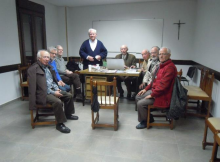 La reunión de Yuca-Madrid, de ayer tarde, 12 de Abril de 2018, con ágape de aniversario incluido, estuvo adornada por nueve hombres sin piedad dispuestos a discutir, polemizar, provocar y apostillar a cualquier osado tertuliano. Presidía nuestro fundador, y presidente vitalicio, Félix, flanqueado por sesudas mentes octogenarias como Ángel, Abel, Efrén y José Antonio, y los postulantes: dos septuagenarios, Luis Santiago y Pablo, (que suscribe), junto a dos sexagenarios, Antonio y Martín Recio. Casi todos los asistentes, casi por unanimidad y, casi, en ademán retador, tuvieron la osadía de encargarme la redacción de la crónica. Un cierto escalofrío me sacudió y, para  serenarme, hube de trasladarme a mis años de adolescente en Murguía y tratar de elegir entre  dos modelos de cronistas: El bueno de Celerino Cuesta Rodríguez, exhaustivo y, hasta  machacón, en lo minucioso, o uno de mis ídolos, como profesor, Cecilio Zazpe Aspiroz, que acuñó un estilo de crónicas en las que sustituyó el empeño de ser exhaustivo, por un modelo ameno y literario salpicado de alusiones a los acontecimientos más importantes del  curso anterior. Con la venia de nuestros ilustres catedráticos, a cuya benignidad me acojo,  contrito, por mis posibles culpas, acepté el reto y, hoy, me avengo a esperar, con ilusión confiada, una caricia de mis fieles musas, con la  duda de si saldrá un C. Cuesta o un C. Zazpe.  Confieso que traicionaré a mis lectores inclinando la balanza hacia donde me plazca. Inició la sesión, Félix, con un primer gesto provocador, atizando la lumbre al colocar sobre la mesa, al uso de una mano inocente, tres libros: Yo y Mis Circunstancias, de Félix Ve lasco Cortázar, España Como Nación y los Nacionalismos Periféricos, de Herminio Suárez Gil, y Los Cuentos Que Me Contaron de Rafael Corres Díaz de Cerio. Rafael fue, por breve tiempo, compañero mío, en Hortaleza. Como cualquier parecido con la realidad debe ser atribuido a pura coincidencia, no es de extrañar que algunos recordemos a un doble “de Cerio”, que corresponde a Díaz de Cerio Martínez E. Alfredo, que nos dejó en segundo curso de Hortaleza, y a quien me plugo inmortalizar, revoloteando y mariposeando sobre gramíneas de colinas suizas, en unos versos que aparecieron en Yuca, Nº 121, Junio-Julio de 2017. Reencontré, fugazmente,  a este 2º “de Cerio”, siete años después, en su vivienda del Bº del Pilar de Madrid, donde él  se ganaba la vida y yo, recién llegado, comenzaba a roturar la parcela de mi vida civil. En  una larga conversación, y cambio de impresiones, me mostró una serie de fotos de “su estancia en el vergel de Suiza”, algunas tan pletóricas de vitalidad y tan acentuado lirismo, en el  marco del embrión de un idilio de amor en  ciernes, que de tal manera se me grabó, que 50  años después, con el sólo recuerdo en mi  mente, repentinamente se transcribió en poesía escrita. De Salamanca me llegaban cartas, encomendándome algunos “Tobías”, para que les entrenara en la labranza de un incierto porvenir, en un ambiente para el que no estábamos, en absoluto, preparados. Algunos cometieron el error de abandonar los estudios universitarios con la equivocada ilusión de comenzar a ganar, cuanto antes, unas perras. Le plugo al destino que, otra mano inocente, creo que sin aviesas intenciones, actuara con acerada provocación, colocando en la mesa, un libro de Hans Küng, titulado: Credo. Ningún libro de Hans Küng deja indiferente a un lector crítico ni éste, con tan inocente título, ni mucho menos, algún otro como el provocador: “Does God Exist?”. A Félix le pareció poco, y tal vez suave, el lote de tres libros y enriqueció la mesa con varios ejemplares de: Anales, Ozanán, La Milagrosa y no recuerdo si más. Un resorte mágico enmudeció nuestras gargantas mientras todos, con no se qué avidez, nos lanzamos a hojear y ojear sucesivamente, con cierta avidez, cada uno de los libros y revistas hasta que, con ideas, preguntas y consideraciones diversas, la palabra recobró la vida en el aula. Para empezar por el último autor, quiero respetar literalmente la consideración de Abel, propietario del ejemplar: Credo, de Küng: “Se trata de una puesta al día de los términos del credo clásico. Aquí, Küng, desnuda de hoja rasca la doctrina cristiana y se queda con lo  fundamental. Entre esta “hojarasca”, entran  unos cuantos dogmas. Me parece un libro muy  interesante que, los católicos formados, debe rían conocer”. Tiene interés y enjundia, la  anécdota contada por el propio Abel: En una  de nuestras casas, de la C. M., preguntó Abel  por un ejemplar del libro “Credo”. Al parecer,  en la biblioteca, no gozaba de un lugar y, un  miembro de la comunidad, lleno de amable  celo consejero, apostilló, casi al oído de Abel:  “No es un libro recomendable”. Confieso que no he leído de Küng más allá de algunos párrafos porque, cuando he tenido oportunidad, mis preferencias ya eran otras y mi tiempo es caso. Con todo, opino que, no por ser heterodoxo, se pierde la capacidad de acertar ni por  ser ortodoxo tiene uno garantizada la verdad y  el acierto. Félix, nos presenta un tomo, con el título: “El  yo y mis circunstancias”, con comentarios,  análisis, datos y fotos de algunas etapas de su  vida. Paso buenos ratos enfrascándome en las páginas, que tan abundantemente nos brinda Félix, consagrado, ya, como cronista y testigo de sus propias vivencias en la vorágine de la Historia de España. Cuando tan corrompida está la profesión de historiadores, empeñados, sólo, en inventar la Historia, estima uno más, en su justo valor, el testimonio de las anotaciones históricas que, tan fielmente, nos consigna Félix en sus crónicas. Nuestro compañero Herminio Suárez, ya escritor prolijo, nos presenta el libro: España Como Nación y Los Nacionalismos Periféricos. La minuciosidad de los escritos de Herminio me le presentan enormemente atractivo y debo prestar la atención debida, a este tomo, lejos de la premura del momento de la preparación de esta crónica. Le escuecen a uno las  manos al hojear, y le lloran los ojos al ojear,  las páginas dedicadas a los nacionalismos periféricos, especialmente catalán y vasco, y le  indigna la desidia y sevicia de los gobernantes  españoles, que con políticas bastardas, han fomentado, consentido o disimulado los nidos de víboras y han practicado la política de criar  cuervos. Reseña, Herminio, unas anotaciones de mi insigne paisano, y fiel historiador, Clau dio Sánchez Albornoz, referentes a Vasconia y Cataluña, que nos incitan a reflexionar sobre el devenir de ambas parcelas de nuestra España considerando lo que fueron y lo que pudieron ser y no quisieron. Dice Don Claudio:  “Cataluña contribuyó, más que ninguna otra  Región de la Península, a hacer España bajo la  égida de Roma, cuando ni siquiera era posible  adivinar, en el misterioso e incierto futuro de  España, el nacimiento de Castilla”. Esto sería capaz de elevar nuestra moral hasta el Olimpo si, después, no se hubieran escrito otras páginas harto luctuosas. En contraposición, Don Claudio, alude a Vasconia como la “España sin romanizar” y refiere cómo hay, en la Historia de España, “dos procesos encontrados y contrapuestos, sincrónicos durante cerca de un milenio, y, al cabo, complementarios. Uno tiene como meta, y otro como punto de partida, Vasconia”. Pero, las Vascongadas, después de haber protagonizado épocas gloriosas de nuestra Historia, ha escrito páginas que han quebrado la cabeza y roto el nombre de España. Esperemos que, el nacionalismo gallego, no haga más moratones a nuestra patria. Prefiero acogerme a las palabras de Alfonso Rodríguez Castelao: “..nuestros deseos autonomistas, caben holgadamente en los preceptos de la Carta Testamentaria de Isabel, pues  ella estableció solamente la religión católica como base común y como pensamiento unificador……”. Santo varón, Castelao, uno de los líderes nacionalistas más sensatos, conspicuos, equilibrados, cultos e inteligentes peninsulares. Esperemos que nadie tenga la tentación de sacar las patitas de las alforjas. Será una delicia enfrascarse en la lectura de: “Los Cuentos Que Me Contaron” y, a buen seguro, nos evocará a cada uno los cuentos que, también, escuchamos y oímos. Cedo la palabra a la pluma de Ángel, que ya ha preparado unos comentarios sobre el libro de Rafael y pronto disfrutaremos todos. Me quedo con el dulce recuerdo de mi niñez entre las delicias de los cuentos de Calleja y formulo la promesa de cursar mi siempre asignatura pendiente de solazarme con los “relatos cortos” del incomparable escritor ruso Antón Pávlovich Chéjov.  De sí decía el: “La medicina es mi esposa legal, la literatura, sólo mi amante”.  La reunión dio mucho más de sí, pero no quisiera dar tanto de sí, a la paciencia de los lectores de esta crónica, que llegue a rasgar su paciencia.  Madrid, 13-17 de Abril de 2018. Pablo Jiménez Arribas 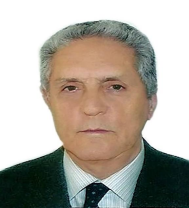 Conrado Díez Prieto. EL VIEJO CAMINO A COMPOSTELA Muchos caminos llevan a Santiago, incluido el primer camino aéreo ensoñado por el emperador Carlomagno, siguiendo la Vía Láctea en su ”Carro de Carlos” (Charles´s Wain) de la  Osa Mayor, hasta aterrizar en el Campus Stellae.  En los primeros tiempos no se llegaba a Compostela por el actual Camino Francés, pues eran tierras sin reconquistar y los peregrinos europeos no podían transitarlas. El escritor Julián González Prieto ha redescubierto el antiguo camino en su libro “Buscando el vexu  kamín a Santiago” que bordeaba desde Irún  toda la cordillera cantábrica, con varias derivaciones. En mi pueblo, Morgovejo, Montaña Oriental Leonesa, que contaba con una ermita dedicada a los Santos Médicos, Cosme y Damián, con fluían dos caminos de peregrinación, uno que bajaba desde el monasterio de Santo Toribio de Liébana y otro que venía de Velilla del Río Carrión (Palencia) y descendía por el vecino pueblo de Caminayo (Kamín-ayo/ago). Éste último es el que eligieron para su peregrinación a Santiago, a principios del siglo X, los reyes de Navarra dom García y su esposa domna Leodegundia, hermana del rey Alfonso III el Magno. A domna Leodegundia le fue dedicado en su boda el epitálamo o poema matrimonial más antiguo de Europa con notación musical. En este camino, les acompañaba desde Pamplona el abad dom Gundisalvo, que en el año 902 escribió una carta en latín al “pai Frolanus” (San Frolilán, obispo de León) contándole el largo viaje. No se conserva ya dicha  carta, pero sí una traducción de la misma que  hizo en 1002 un monje llamado Valero “nel  favlare das xentes deiquí”. Al llegar la real comitiva navarra a Morgovejo y pasar el puente  romano del pueblo se encontraron en los prados con un corro de “aluches” (lucha leonesa),  todos en madreñas, luchando los mozos de  Morgovejo con los del vecino pueblo de  Prioro, mientras otros se bañaban en las aguas  (balnearias) que por allí manaban. Era día festivo y al final hubo convite para todos. A mi modesto parecer, es el documento más antiguo que menciona los aluches y las madreñas. El viejo camino seguía por Boñar a León, donde en 1188 se convocó el primer parlamento europeo, reconocido por La Unesco, y se publicaron “Los Decreta” de Alfonso IX.  El Sr. Presidente del Gobierno Don Mariano  Rajoy, que estudió 10 años en León, declaró a  un periódico inglés que Inglaterra era la cuna del parlamentarismo y provocó con ello un  gran revuelo en León.  Morgovejo  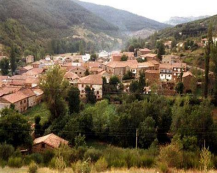 Balneario de Morgovejo 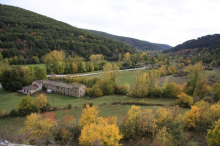 PEREGRINACIÓN MEDIEVAL A COM POSTELA José y María van caminando, El Niño quiere ir a Santiago “vexu kamín” de Caminayo. Llevan borrico bien alforjado que espanta moscas con el su rabo y da zancadas de dos por cuatro. Le gusta al Niño  la sopa de ajo y en Morgovejo  se las han dado de pan de hogaza bien hurmientos(*).Duerme en la ermita - en su sagrario –de Santos Médicos que hay en El Campo. José y María, que están cansados, en sus altares van reposando. En León esperannobles, prelados, Alfonso nueve y el pueblo llano, con “Los Decreta”ya publicados;el parlamento peregrinando. (Señor Rajoy buena la has liado).Por la Galicia hacia Santiago gran comitiva va cabalgando. ¡Oh qué alborozo Señor Sant Yago, El Niño quiere darte un abrazo y el parlamento, tras un gran pacto, solicitarte tu patronazgo!. Cuelga (*) leonesa luce Santiago, porque el Apóstol cumple hoy los años.Butafumeiro, fuman los Santos.  ( *) Hurmiento, del latín “fermentum” es lo  que ahora ha dado en llamarse levadura madre. Cuelga leonesa es un collar de cosas dulces  (rosquillas) que se pone a los cumpleañeros. Conrado Díez Prieto **** LEÍDO, VISTO, VIVIDO FORASTERO ANTE LO MUN DANO Cualquier diccionario latino define el adjetivo  mundus como limpio, refinado, exquisito. A su vez, el sustantivo mundus significa universo, cielo. Estas dos palabras adquirieron un nuevo significado a partir de la concepción dualista de la filosofía-teología gnóstica que aseguraba que la persona humana se encuentra asediada por dos principios en lucha total:  Bien-Mal, Luz-Tinieblas. Espíritu-Materia. Cielo-Tierra.  La primitiva iglesia rechazó de plano el dualismo, ya que este dualismo identifica, con la misma fuerza y categoría, a los dos principios como supremos, increados, coeternos y antagónicos. Esto equivalía a la existencia de una doble divinidad. A pesar de este rechazo eclesial, el dualismo permaneció semioculto en el contexto cristiano de la espiritualidad. Así apareció una nueva acepción de la palabra mundo en oposición a la palabra iglesia. El mundo equivalía  al conjunto de la humanidad que no sigue ni  acepta el mensaje de Jesús de Nazaret. De acuerdo con esto, los vocablos mundo y siglo se consideran prácticamente sinónimos. Cierto es que no se puede equiparar esta dicotomía lingüística con el dualismo original. Sin embargo, no cabe soslayar la clara dualidad bien-mal como expresión de la tensión interior y espiritual entre el seguimiento de Cristo y la pertenencia al mundo tal como aparece con frecuencia en los escritos del Nuevo Testamento: Los hijos del mundo son más sagaces que los hijos de la luz. (Lc. 16,8). Si alguno  quiere ser amigo del mundo, se hace enemigo  de Dios. (Sant. 4,4). No os acomodéis a los  criterios del mundo. (Rom. 12,2). Somos corregidos para no ser condenados por el mundo. (1Cor. 11,322). Estas múltiples citas revelan que la práctica cristiana se desarrolla bajo una envoltura dualista entre Dios y el Mundo, entre Reino de Dios y Siglo. Dicha dualidad, soterrada o  emergente está presente en la moral y en la as cética de la formación teológica recibida en  los seminarios. Nada extraño que el libro La Imitación de Cristo de Thomas de Kempis considerado como un vademécum para avanzar de la vida purgativa a la vida iluminativa, resulta una manifestación amortiguada del dualismo. Sus apotegmas pugnan por aniquilar cualquier deseo de saber en relación con la sabiduría del mundo. En consonancia con la moral y espiritualidad en los largos años de estancia en el seminario, una de las más repetidas recomendaciones consistía en precaverse contra los directos enemigos del alma: mundo, demonio y carne. Las tentaciones de la carne sabíamos de donde  procedían. El demonio era un monstruo imaginario con mil caras. Pero el mundo… ¿Qué  era el mundo? En principio, el mundo vendría  configurado por el espacio socio- cultural que  nos esperaba como destino una vez coronados  los estudios teológicos. Sin ser del mundo seríamos enviados al mundo. Mi primer encuentro real con ese mundo sociocultural tuvo lugar durante mi estancia en Inglaterra como primer destino comunitario.  El viaje a Londres se sucedió a lo largo de distintas etapas: Salamanca, Hendaya, Gare  d’Austerlitz, Gare du Nord, Calais, Dover, Victoria Station, Potters-Bar. El viaje en tren siempre me ha subyugado. Las ventanillas del tren dejan fluir y pasar la vida como una película sin control. Las estaciones se suceden como asideros de vida trashumante. Íbamos en grupo. Desde España, corazón compacto del clericalismo, nos dirigíamos al Reino Unido donde lo clerical se difuminaba en una mentalidad más abierta y libre. Sin percibirlo, la indumentaria del traje, en lugar de la sotana, delineaba otros moldes de pensar y de actuar. El pasado quedaba ya escrito en borrador. El futuro rezumaba, a media luz, un horizonte perplejo y visionario. Me sentía perturbado y, al mismo tiempo, ávido de vivir y profundizar en aquella novísima experiencia que se me presentaba como mundo, como Epifanía de lo Mundano. Pronto comenzó el trasiego de capellanías y parroquias en torno a Londres y localidades adyacentes: Enfield, Barnet, St. Albans, Radlett, Hatfield, Harlow, Hertford, London… Todo era nuevo. Todo era un mundo. ¿Se trataba de aquel mundo tentador y asediante junto al demonio y la carne? El pasmo de la fe se revestía, a veces, de un desamparo ante este mundo alegre, confiado y seguro de sí mismo. En principio, no encontraba en aquel mundo irradiaciones anticristianas que lo personificaran como enemigo del Reino de Dios. A no ser por la tromba de aquella moda femenina de la minifalda que irrumpió en aquel Londres de 1960. ¿Tenía que considerar este hecho como un evidente atropello a lo evangélico? Ciertamente, haber salido de España con sus costumbres empapadas por un adoctrina miento moralizador y encontrar una sociedad dominada por una moral libre, azotaba el espíritu. En muchas misas dominicales, las chicas jóvenes se acercaban a comulgar en minifalda y escotadas, cuando en España debían ir cubiertas de una larga falda y con velo negro. Al  principio me temblaban las manos, pero mi  mentalidad avanzó y pronto conseguí que los  primeros espasmos se remansaran. Estas chicas jóvenes asistían a misa con el mismo atuendo con que acudían a clase, al trabajo, a las fiestas de Piccadilly. Yo curaba mis visiones con la disculpa de lo estético frente a lo erótico. Los ojos se estremecían ante unas piernas largamente desnudas contempladas por la vista pura de un español enfundado en su piedad tradicional. Ante este aparente acoso del mundo tentador, yo me defendía anteponiendo lo estético a lo erótico. Así conseguía que el espíritu se mostrase  fuerte y no se doblegase ante el llamado  mundo. La epifanía del mundo londinense era muy heterogénea, muy brillante, muy atractiva. Incluso la vida eclesial representaba un mundo nuevo ante mi propia concepción. La parroquia aparecía como un lugar de pertenencia para los propios fieles. El sacerdote los acogía y los despedía como familia espiritual cercana. Este sentido de pertenencia se manifestaba en las celebraciones vivamente participadas, en la economía, en todas las actividades asociativas, etc.En mis correrías por Londres, asistí, alguna vez, a una celebración anglicana. Me sorprendió y me cautivó el ver en los bancos de los fieles una edición del nuevo testamento junto al libro de los himnos. Mientras el predicador emitía un sermón, los asistentes tenían el libro del nuevo testamento en sus manos y lo abrían a requerimiento del orador en las distintas fases de la homilía. Este aprecio por las Escrituras no era tan propio de los católicos. Para mí, sin embargo, suponía la epifanía de un mundo nuevo. Cuando el turno semanal o dominical me agra ciaba con una capellanía o parroquia en Londres, aprovechaba al máximo mi libertad y mis intentos de involucrarme en la cultura, en los museos o en las manifestaciones ilustrativas del mundo inglés. ¿Qué tipo de mundo era  éste? ¿Era el mundo limpio, aseado y refinado o era el mundo enemigo del alma? Las mañanas domingueras de Hyde Park me impulsaban a recorrer el parque y detenerme  en el Speakers’ Corner para escuchar absorto  a cuantos charlatanes, predicadores, políticos  o embaucadores que allí se exponían. Resultaba el mejor modo de familiarizarme con el inglés en los temas más polivalentes. Esto sí que se me ofrecía como una verdadera versión de lo mundano.Aquel placer de vagabundear por Londres desde Oxford Street hasta Soho, con su policromatismo vanguardista, desde Westminster hasta Trafalgar Square, se me incrustó en el alma hasta el punto de crear en mí una nueva naturaleza. Londres queda en mí como el ori gen de mis aventuras urbanitas. Londres, desde entonces, vive en mí cual una peripecia primeriza para conocer una ciudad recorriendo sus calles, sus plazas y sus rincones.  Ahí está el espejo de una ciudad. Pero el mundo londinense que más me atraía residía en lo artístico. Decenas de visitas a la National Gallery y a la Tate Gallery ocuparon gran parte de mis andanzas por Londres. El placer por disfrutar de los paisajes de Constable, los retratos de Gainsborough y la palpitante atmósfera de las pinturas de Turner me incitaban una y otra vez a las salas de la Tate.  Pero la coronación de mis recorridos artísticos  se centraba en la National Gallery. Este museo es uno de los más importantes en primitivos italianos y flamencos, que, a mí, por desconocidos, me atraían especialmente.  ¿Dónde residía aquel mundo tentador personificación del Mal? Recuerdo un suceso que me  acobardó y se me representó como un signo  del odio. Aquel domingo me asignaron una  parroquia en el distrito de Sauthwark al otro  lado del Támesis. Al salir de la iglesia, fiel a  mi afán por recorrer las calles, alguien me escupió desde el portal de una casa. Apresuré el  paso mientras me limpiaba el rostro. Una de presión profunda me barrenó durante muchos  días. ¿Me había asaltado el mundo en su acepción más negativa? Al comentar el incidente  con algunos compañeros, alguien sugirió la  idea de desprenderse del alzacuello al pasar  por ciertos lugares. Tras unos segundos de silencio, un compañero, con destino de mártir, sentenció: Antes el cuello que el collar. En ocasiones posteriores, al visitar el mercado de Portobello o atravesar algún parque con manifestaciones hedonistas, yo no dudé en disimular mi clergyman con una fina bufanda gris.  Ante tantas vertientes del mundo limpio y bueno, había que temer alguna prueba del  mundo sucio y malo.  Efrén Abad “Los cuentos que me contaron” de  Rafael Korres Realmente la tierra es muy pequeña. Hace 43  años que conozco el lirismo y la generosidad  de Rafael. A él no le cuesta nada encender un fósforo y prenderse en entusiasmo, en energía,  en comprensión. Le da lo mismo hablar que escribir. Él tiene su caballito mágico y con él  se marcha a recorrer el mundo, banderas en  alto. En este caso ha acertado a proponer a la sociedad un trabajo que está hecho a su medida. Es un enamorado de su pueblo Torralba del Río, posado en el cogote de una pequeña elevación, y del valle de Aguilar de Codés, en Navarra, y cualquier pretexto es bueno, hasta unos pequeños relatos a semioscuras, para montar su epopeya. Lo hace con toda la gracia y frescura del mundo y además justifica plenamente su trabajo en estos momentos históricos.Los 27 relatos de estas “narraciones orales” no son tesis estructuradas sobre el mundo de la astrofísica, ni mucho menos, pero se conectan ingenuamente con el psicoanálisis de unos pueblitos todavía aislados y mentalmente en alpargatas. Las brujas, los lobos, los campanarios atravesados de alaridos, son mayormente gestos desmesurados, irreales, pero para ellos eran la única o la mejor expresión de los mie dos, los amores, las sombras reales de ese momento. Aunque los 27 terminen exitosamente,  yo creo que los cuentos recogen sobre todo  sombras y angustias. Freud tendría aquí su trabajo muy sencillo. Rafael ha preparado una edición muy cuidadosa, casi primorosa. La primera parte es “académica”, con todos los marcos y referencias teóricas del caso. En la segunda recoge al pie de la letra las 27 “narraciones orales” relatadas por la abuela y la tía delante de los ojos deslumbrados, escaldados, de un niño. Le acompañan además los sesudos comentarios de un poeta y de un “antropólogo vasco”. Todo esto quiere como añadirle contundencia nobiliaria pero yo me quedo con la fina sensibilidad de aquel muchacho que espiaba ávidamente la vida, que jugaba de defensa central y que can taba aunque el mundo se cayera a cántaros. angelorcajo@hotmail.com Los trabajos y los días España. Historia. Análisis. Comentarios 1933-2015, historia propia. (20) 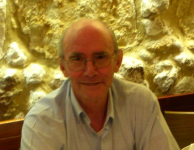 Escrito en las fechas que se indican (sic) Terrorismo y violencia A primeros de enero del año 1985, Felipe González anuncia que buscará la colaboración  internacional para acabar con el problema de  la violencia. Como primera medida, el Consejo de ministros anuncia el procesamiento de todas aquellas personas que realicen funciones intermediarias en los secuestros, y a los que entreguen dinero a las bandas terroristas.  Como respuesta Eta secuestra al joven Miguel Ignacio Echeberría, liberado tras pagarse el rescate de cien millones de pesetas. Si ya es denigrante para el ser humano el que existan estas bandas, carece de calificativos el que esas trágicas acciones sean amparadas y promovidas por algunos estados como Cuba, Nicaragua, Libia, Irán y Corea del Norte.El relato detallado de asesinatos colectivos, individuales y secuestros, completaría varías  páginas… y no se dispone de ese espacio. Hoy es fácil buscar datos en varios medios de comunicación. Iglesia católica y socialismo Para los estudiosos, el bienio 1983-1984 puede ser particularmente interesante, ya que representa la coexistencia entre un gobierno socialista y una nación mayoritariamente católica. El balance provisional, al acabar los dos primeros años de gestión socialista, es de tensión. Aunque hay puntos de clara y manifestada discrepancia como la ley de despenalización del aborto, a cuya doctrina se ha declarado abiertamente opuesta la Conferencia episcopal española; la tan controvertida LODE, a la que se han opuesto distintos con textos sociales, políticos y eclesiales; y como tercer punto sobresaliente la llamada guerra de los catecismos, -al no admitir como textos los publicados por la jerarquía eclesial, sin la intervención del ministerio de Educación-. 1985-1986 Notas de actualidad7.1.85. Lunes. Una ola de frío y nieve en España causa una docena de muertes, cuatro de ellas en Madrid. 13.2.85. Miércoles. Huelga de médicos en toda España. Los convocantes asegurando que  ha sido apoyada por el 80%. Las fuentes oficiales del ministerio señalan que ha seguido la huelga el 18% 14.2.85: El tribunal constitucional declara la invalidez legal de las subvenciones de 800 millones de pesetas concedidas por el gobierno a los sindicatos mayoritarios, en el año 1983. El recurso fue interpuesto por la Unión Sindical Obrera (USO) y por la C.N.T. 11.3.85: Mijail Gorvachov es elegido pres dente del presidium del Soviet supremo de la  URSS. 20.5.85. Lunes. El paro en España alcanza  2.924.500, según el INE. 24.5.85: 40.000 personas han muerto en Bangladesh como consecuencia de un huracán.  31.5.85. Viernes. Más de 30.000 personas se manifiestan contra la ley del aborto en la llamada "Marcha por la vida", en la calle Serrano, de Madrid. 3.6.85. Lunes. Decenas de miles de personas se han manifestado hoy en Bilbao y Pamplona  contra el terrorismo de Eta, convocadas por el gobierno vasco y la totalidad de las fuerzas políticas del país vasco y Navarra, a excepción de Herri Batasuna. 12.6.85: A las 20,53 ha ingresado España en la Comunidad Económica Europea, tras la  firma del presidente del gobierno español, Felipe González Márquez, del tratado de adhesión, y haberle precedido las once restantes  comisiones de la CEE, en el palacio real de Madrid.02.08.85. Viernes. Se aprueba en España la ley del aborto. 5.8.85: Se suicida en su casa de los Ángeles, Paul Bregman, tripulante del bombardero B 29 que arrojó una bomba atómica sobre Nagasaki el 9 de agosto de 1945. 25.8.85: Representantes de sacerdotes casados se reúnen en Ariccia, Italia, para debatir su si tuación, al no haber recibido dispensa de la Iglesia católica. Fallecidos durante el año 1985: Orson Welles, cineasta estadounidense. Alfredo Mayo y José  Bódalo, actores españoles. 14.1.86. Viernes. A las 5 a.m. entraba éste servilleta en el quirófano del Hospital Provincial de Madrid y salía a las ocho preguntando: ¿cuándo me operan? La operación de perforación de estómago, ha tenido lugar después de trece horas de espera y averiguación del lugar exacto del agujero en el estómago. 7.3.86: Santiago de Compostela es declarada  "Patrimonio mundial", en un acto celebrado en  esta ciudad. 7.4.86: Dos mil seis personas han muerto en Europa a causa del sida, durante el año 1985,  según datos de la OMS. Este dato representa  un incremento del 15% sobre el año 1984. 28.4.86: El escritor Gonzalo Torrente Balles ter recibe el premio Cervantes de literatura. 15.5.86: José Luis Pinillos, psicólogo y catedrático de la Universidad Complutense, mi profesor, es distinguido con el premio Príncipe de Asturias de Ciencias Sociales. 22.6.86. Jueves. El PSOE gana las elecciones generales legislativas: 184 diputados. Coalición Popular 105; el CDS 19; CIU 18; IU 7;  PNV 6 y HB 5. 23.9.86: UGT recibe 4.144 millones de pesetas y CNT 248 por los bienes incautados tras la guerra civil. 18.11.86: Juan Pablo II inicia el viaje a Bangladesh, Singapur, Islas Fidjie, Nueva Zelanda, Australia y finalizará en las islas Seychelles el uno de diciembre.19.11.86: Un cuadro de Joan Miró es subastado y adquirido por 2.350.000 dólares en Nueva Yeork.25.11.86: Las ciudades de Toledo y Cáceres, el conjunto monumental mudéjar de Teruel y el parque natural de Garajonay, son declara dos Patrimonio de la Humanidad por la Unesco.18.12.86. Antonio Buero Vallejo obtiene el premio Cervantes.Fallecidos en el año 1986: Cary Grant, actor británico. Enrique Tierno Galván, alcalde de Madrid. Juan Rulfo, escritor mejicano.Realización democrática: Este es el capítulo más importante para analizar el punto de vista político, sociológico e ideológico. La transición a la democracia, a pesar de tener en contra a todos los que propugnaban la ruptura (socialistas y comunistas, y todos los que estaban a la izquierda de estos últimos), se hizo con una calificación de sobresaliente. Si no tuvo  éxito hasta el final, la culpa fue de los mismos  que hoy ocupan el sillón gubernamental, por  su minación continuada del terreno. Aspectos sociológicos.Existía, antes del año 1976, un grupo numeroso de españoles con una tonalidad de vida muy semejante: Desde 1960 a 1975, han conseguido casa propia, coche, televisión, teléfono y vacaciones fuera del lugar donde habitan. Estos pacientes, pero luchadores ciudadanos, que no combatieron en el año 1936 pero sí fue ron víctimas de los combatientes de uno y otro bando, son españoles que han llevado bajo sus hombros una importante época de la historia de España. Estos compañeros tuyos y míos han hecho bien esta transición. Es la generación que nació alrededor del año 1930. Son gente trabajadora, liberal, sensata, innovadora, revolucionarios en sus veinte. Por todo esto, son comprensivos de múltiples situaciones, pero estructuralmente ordenados y consecuentes. Es tos son, amigo, los que han conseguido hacer caminar esta difícil historia española con bastante normalidad, dentro de las duras e intransigentes anomalías. Madrid 17.9.86. LODE -Ley Orgánica del Derecho a la Educación-. BOE del Estado 4 de julio de 1985. Estudio sobre esta ley en “Mis Memorias”, demasiado amplio para este Boletín de Yuca. Define, esta ley, las finalidades de la educación como el pleno desarrollo de la personalidad del alumno, la formación en el respeto de los derechos, las libertades y los principios democráticos; adquisición de hábitos intelectuales, técnicos de trabajo y conocimientos de todo tipo; la preparación para una participación activa en la sociedad, y la formación para la paz y la cooperación. Define también los derechos y libertades de todos los integrantes de la comunidad escolar. Los profesores tienen la libertad de cátedra que la Constitución consagra; los padres tienen la libertad de escoger el centro y la educación que crean conveniente y  de crear asociaciones educativas que colaboren en las actividades educativas, y los alumnos a obtener una educación formativa y respetuosa con su ideología y creencias, a participar activamente en el funcionamiento del  centro docente al que pertenezcan y a crear  asociaciones educativas. El año 1985, el 94,3% de la población, mayores de 10 años, estaba alfabetizada. En la educación preescolar se considera un total de alumnos matriculados de: 1.145.968  alumnos. En educación general básica, el curso 1984-1985 hay matriculados un total de: 5.640.938 alumnos, y en BUP y COU: 1.182.154 alumnos. Formación profesional: 726.000; Enseñanzas artísticas: 247.199; y otras enseñanzas medias como asistentes sociales, capacitación agraria, graduados sociales, turismo, idiomas...Etc. hacen un total aproximado de: 200.000 alumnos. La matrícula universitaria durante el curso 1984-1985 asciende a un total de 855.123 estudiantes. 1985 ha sido declarado “Año europeo de la música”. Se celebra el tercer centenario del nacimiento de tres músicos de auténtica significación internacional: Johann Sebastián Bach (1685-1750), Domenico Scarlatti (1685-1757)  y Georg Friedrich Haendel (1685-1759). Los tres compositores han estado presentes en las programaciones de todos los ciclos de orquestas, conjuntos de cámara, coros y solistas instrumentales. Se celebraban los aniversarios de los músicos:  Alban Berg, Heinrich Schütz, Thomas Tallis  (su muerte en 1585), lo mismo que la de Juan  Hidalgo (1685)... Y los ochenta años de Ernesto Halffter y los sesenta de Pierre Boulez.En política internacional hay que destacar la elección de Mijail Gorbachov, nacido el 2 de marzo de 1931 en Stauropol, como secretario general del partido comunista de la Unión soviética. El otro hombre clave para un posible diálogo es Ronald Reagan, presidente de Estados Unidos de Norteamérica. Estos dos hombres son los protagonistas del inicio de una coexistencia que llevaba suspendida desde el asesinato  de J.F. Kennedy en el año 1963. El 23 de abril de 1985 se inician en la Unión  Soviética algunos cambios considerables. El  cargo más significativo en esta renovación es  el del nuevo ministro de asuntos exteriores:  Eduardo Shevardnadze, nacido en Tiflis el año  1928, donde desarrolló su carrera política, fue  nombrado justamente días antes de la primera  reunión con Reagan. Gorbachov usa dos palabras para el vocabulario interno que se hacen rápidamente internacionales: “perestroika y glassnost”. Perestroika tiene el sentido de reconstrucción, de reforma. Glassnost es literalmente transparencia, en un principio referido a los medios de comunicación y a la necesidad de reflejar la  realidad del mundo soviético. La guerra entre Irán e Irak, comenzada en 1980, continuó sin inclinar la balanza a favor de ninguno de los dos países. A final de 1986  se hablaba de un millón de muertos y de  500.000 millones de dólares en pérdidas.  Asuntos religiosos En Asís tiene lugar la reunión de líderes religiosos de todo el mundo. Para cerrar la semana  de oración por la unión de los cristianos, el  Papa elige la Basílica de Pablo extramuros. A  los pies del apóstol rezan católicos, ortodoxos  y protestantes. En su discurso dice el papa que la guerra puede ser decidida por unos pocos, y sin embargo la paz es tarea de todos. Allí se exponen los lemas y oraciones de los budistas; hinduistas; jainistas; musulmanes;  sintoístas; religiones tradicionales africanas;  amerindias; judías; cristianas 15.4.87: Medio millón de usuarios se queda paralizado por tierra, mar y aire, en la huelga  convocada por los “denominados” sindicatos  de clase. Se da la circunstancia curiosa de que  estos sindicatos convocan, desde hace muchos  años, huelgas en este sector durante las fechas  de más actividad de viajeros. 20.5.87: El número de parados, en España, se  eleva a 3.011.300 personas. 2.6.87: Fallece en Madrid el gran guitarrista  Andrés Segovia a la edad de 94 años. 8.7.87: Muere el poeta y académico Gerardo  Diego, en Madrid, a los noventa años. Multi tudinario homenaje en el funeral celebrado  unos días después.  29.9.87: 229 personas han sido asesinadas en los 1.667 actos terroristas, en los casi cinco  años de administración socialista. Fallecidos durante el año 1987: Gerardo  Diego, poeta español. Andrés Segovia, guita rrista. Fred Astaire y Rita Hayworth, actores.  John Huston, cineasta norteamericano. Andy  Warhol, pintor norteamericano. 28.6.88: Concluye el juicio de la colza -aceite para consumo, desnaturalizado-, en el que han sido acusadas 38 personas, con informes de  200 científicos españoles y extranjeros. En este síndrome tóxico, declarado en 1981, han muerto 600 personas y 25.000 afectadas.17.10.88: Comienza en Madrid el primer viaje oficial de un soberano británico a España. La  reina Isabel II ha estado una semana en nuestro país. 18.11.88: El republicano George Bush es elegido 41 presidente de los Estados Unidos de  Norteamérica, con el 54% del voto, mayoría de 426 votos de los 538 del Colegio Electoral. 7.12.88: Unos 55.000 muertos y más de 13.000 heridos ha sido el resultado de un fuerte terremoto en Armenia. 20.12.88: El barón Tyssen y el ministro de cultura Jorge Semprún, firman en Madrid el  acuerdo de cesión, que permitirá en 1991, y durante diez años, exponer 700 obras de la colección del barón en el palacio de Villahermosa, de Madrid, y 75 en Barcelona.Fallecidos durante el año 1988: Carmen Polo, viuda de Franco. Jesús Fernández Santos, escritor español. Existen en España un total de 13.881.300 vehículos en circulación. Son datos de la Secretaría técnica del Ministerio de obras públicas y urbanismo. A esto hay que añadir el porcentaje de automóviles correspondiente a los 54.173.000 personas que nos han visitado durante el año 1988.Según previsiones la esperanza de vida, de los  nacidos hoy, se sitúa en 71,4 años para los  hombres y en 77,7 años para las mujeres.Un mundo que se viene al suelo Ángel Orcajo Orcajo Hay cosas que se vienen ruidosamente a pique, como árboles, uno tras otro. Nuestra cultura es especialmente portátil y es difícil que criterios y personajes permanezcan mucho tiempo en sus puestos a no ser que sean sostenidos mediante algún tipo de terror o de amenaza. Sin dudarlo, el suelo se está ondulando debajo de nuestros pies. Quizá hay una “contrahistoria” que se abraza al pasado y que pretende sostenerse en pie en medio del escenario, pero es inútil luchar contra el tiempo todo  el tiempo. Hay una gran chismografía en nuestros medios sociales y una parte de nuestra sociedad acepta divertirse con ella. Sin embargo, a la hora de vivir hoy ya nadie acepta vivir de discursos parlanchines o etéreos. Se cree sólo en los hechos y en pensamientos estrictamente objetivos. Es decir, esta sociedad cree en la ciencia y en sus manos está colocando su propio futuro. El resto de los lenguajes se podrán utilizar a gusto del consumidor, casi como baratijas, pero el científico es el único taxativamente regulado y universal. Todos los demás empiezan a oler un poco a cueva de brujas. Es incontestable, incluso, que al mismo tiempo hay una tendencia a transferir la fe y la esperanza religiosa a otro tipo de fe y de esperanza en un mundo científico, técnico y civil. Las ideologías han servido por siglos para crear grandes imágenes emocionales del mundo. Con ellas, como es habitual, se han producido dos efectos: la dominación social por parte de algunos y la consolación interna de otros, pero ya se les ha pasado su tiempo.  La ciencia ha venido pisándoles los talones y les ha exigido unas pruebas objetivas de sus enunciados que nunca han podido dar. De ahí su lenta desaparición por la puerta del fondo. Un humorista te puede hacer reír; un poeta puede conseguir que se te iluminen los ojos; un pastor evangélico te puede emocionar; una noticia periodística te puede malhumorar, pero si se trata de acostarse en la camilla de un quirófano, de cruzar el mar en un avión con cuatrocientos pasajeros, de manipular la cadena del ADN de un feto, entonces sólo se hace a nombre del pensamiento científico. Él es el que sostiene la estructura operativa de nuestra sociedad.Cree en Dios, pero piensa que el mundo funciona como si Dios no existiera, habían escrito antes Hugo Grocio o Dietrich Bonhoeffer. No estamos en el tiempo en el que las verdades se esconden en el pastillero de algún misterio.  La propuesta científica siempre es pública, a pecho descubierto y da cuenta de sí misma. El hecho de ser experimentable hace que pueda ser predecible y reiteradamente revisada por todos los que deseen hacerlo. Las ciencias del suelo y de los materiales, de  la química médica, de la bioingeniería, de la  astrofísica, de la nanotecnología, han desbrozado mucha maleza y ya a nadie en su sano  juicio se le ocurre ir a consultar su suerte a  arúspices, espiritistas, trasnochados que miran  a las galaxias con vidrios de botella, a esos párrocos de los que Pío Baroja hablaba con tanto retintín. El saber lo tienen solamente los que estudian. A los demás nos corresponde respetarlo al menos con un mínimo sentido de la historia.¿Que Ud. cree que el pensamiento ha de continuar siendo también emocional y no sólo científico? Pues sí, en muchos momentos claro que sí, pero a condición de que no deje de ser pensamiento. Pensar no es inventarse el mundo sino entrar en el desencadenamiento de sus fenómenos y desde allí mismo explicarlos y controlarlos uno por uno. Ahora tendríamos que volver a entrar bajo esa gran carpa que fue la cultura moderna y observar con qué puntos de soporte científico con taba. Seguramente veremos que desde la creación del mundo hasta el día de su desconocida y discutible extinción todo estaba sostenido en creencias religiosas o en fábulas y ficciones populares. El Popol Vuh centroamericano y su leyenda del hombre de maíz debió ser una de esas explicaciones más ingeniosas y simpáticas al respecto. El lenguaje y el pensamiento se nos habían quedado irremediablemente pequeños. La religión no es mala. Protege y llena espacios específicos de la existencia humana. Malo sería pretender eludir la necesidad de la  explicación científica y desconocer el inmenso potencial transformador de la inteligencia humana. La ignorancia condena a vivir en condición de víctimas. El pensamiento científico, en cambio, dicen los más entusiastas, va a ser capaz muy pronto de provocar un nuevo big bang. Ahora bien, junto a ese tipo de pensamiento  emotivo se están viniendo a pique también  muchos convencionalismos aceptados al unísono. Más que los individuos en nuestras sociedades ha funcionado el montón. Ahora, al  contrario, se disparan por todas partes rasgos  de un profundo individualismo y separatismo.  El caso de los mismos nacionalismos periféricos de España pudiera ser una muestra al respecto. Para la mentalidad anterior este espectáculo que ahora vivimos en España es necesariamente triste, doloroso, bochornoso. Para esta otra, quién sabe, también pudiera ser el anticipo de otro tipo de organización social. En resumen, uno de los andamiajes que está a punto de irse a pique, si no se ha ido ya, es el pensamiento meramente recital, objetivamente indocumentado, y junto con él muchos  de los relatos colectivos que le habían dado expresión. (SE ADMITEN CRÍTICAS. Dirigirlas a Yuca)REUNIÓN DEL 26 DE ABRIL DE 2018 Ayer nos reunimos en Hortaleza, C/ Bering  15, los compañeros: Félix Velasco, Jose Antonio Hermoso, Ángel Orcajo, Abel Yebra, Pablo Jiménez. Efrén Abad, Luis Santiago Barreiro y Antonio Tobar. Después de los saludos de rigor fuimos pasando a la sala donde nos juntamos para charlar de lo divino y humano. Tras el recordatorio de algunos compañeros que siempre suelen salir a relucir, Félix nos expone los comunicados de aquellos que se ha dirigido a él o al grupo agradeciendo la labor de memoria que supone mantener estas reuniones y la labor que el propio Boletín Yuca supone. También nos pone al corriente de los que cumplen años en los días anteriores. Entre ellos, ayer cumplía años Abel Yebra. Nos invitó con sidra, galletas y bombones. Las conversaciones que tenemos suelen ser espontáneas y siempre salen temas de actualidad.  Surge varias veces el cómo podríamos interesar a más sectores de la sociedad, si incorporando otros temas o creando algunas secciones nuevas. Seguiremos con este asunto en reuniones posteriores. Ayer empleó bastante tiempo de la reunión el tema de la libertad, el derecho a decidir de grupos minoritarios frente a las mayorías. Se habló de comprensión, tolerancia y el respeto al otro. Como siempre pasamos un buen rato, a pesar de lo encendido de la discusión en algunos momentos.Antonio Tobar Mayoral Cumpleaños recientes: Abel Yebra Faba. José Luis Iñigo Iñigo. Francisco Salinero Martín. Muchas gracias y saludos a todos, en especial para Ángel Orcajo -viejos amigos y ahora amigos viejos- Un abrazo. Salinero. Saludos de Cándido Sesma. Mariluz, esposa de Herminio. Javier Zabalza.Muchas gracias por tu saludo de mi cumple. Intenté varias veces enviarte correos pero mi Ordenador me avisaba que no entraban. Ojalá que este entre. Te felicito por tu labor y por enterarnos de tantas cosas y te doy las gracias en nombre de tantos. Felicidades y todos los aleluyas de este tiempo pascual. No te olvides de vivir en felicidad. Un abrazo cordial. César Maside. SUMARIO reunión del jueves 26 de abril: 1.-Temas de especial interés para la sociedad y forma de transmitirlo.2.-Encuentro-comida familiar 31 de mayo 3.-Historial mensajes, archivos, fotos en el grupo Yuca de internet.4.-España desde 1931 a 1939. Datos y comentarios. Vestigios en el año 2018. 5.-Comunicación de Eta al pueblo vasco. 6.-Perdón de los prelados de Pamplona, Bilbao, San Sebastián, Vitoria y Bayona.HISTORIA: Inicio de Yuca en internet como grupo con: yuca@yahoogroups.com 01.11.1998. Estimados compañeros: El primer uso del nuevo medio de comunicación, sea para saludaros y desearos felicidad para vosotros y vuestras familias. Espero que todos usemos este rápido y cómodo medio para enriquecer nuestra colaboración. El nuevo boletín de yuca ha empezado a fermentar: la levadura es casera. Saludos. Fernando Pérez Conde. Entra a yuca@yahoogroups.com Se puede ver actualmente, 1.202 Mensajes, 105 fotos, 129 boletines y otros archivos adjuntos. INDICE TOMO IX. 120-129 Año 2017-2018- Este tomo desapareció al romperse el ordenador. Año 20. Boletín 120.	Mayo 2017.	.	.	.	.	.	.	.	.13.5.2017. Fallece Benjamín Santos Arnaiz, crónica de Antonio Tobar. José Luis Cortázar. Caracas, Samuel Hurtado. 50 aniversario de Yuca. Encuentro comida 11 de mayo. Fátima 1 de mayo. Augusto César. 5º aniversario del grupo Yuca. F.V.C. Reunión 13.05.2017 en Tardajos, J.D. Antonio Tobar. Abel Yebra. Invitación al diálogo. Herminio Suárez. El reino de Enmanuel Carrere. Martín Recio, entrevista al Visitador J. M. González Antón. Samuel Hurtado y su Blog.Año 20. Boletín 121.	Junio-julio 2017.	.	.	.	.	.	.	.	06.07.2017 Fallece Ezequiel García Galerón, C.M. 14.07.2017 Fallece Jesús Mª Lusarreta Indurain. C.M. 04.07.2017 Fallece Fernando Diez Marina. C.M. La voz de Galicia. Emotivo adiósS a Ernesto Atanes Payo. Comunicaciones de: Rafael Corres. Pablo Jiménez. Herminio Suárez, Vicente Díez Varona. Benito Martínez Betanzos. Samuel Hortado, 29.06.2017. Reunión en Hortaleza. Luis Cordón y Luisa. Herminio Suárez. Enmanuel Carrere. Los trabajos y los días F.V.C. Pablo Jiménez, Amor volando sobre la hierba. Ágel Orcajo, Las tareas que me quedan por vivir. Fotos antiguas de Madrid. Envío de “España 1977 a 2017” de F.V.C. Nuevo libro de Abel Yebra Faba. Manuel un berciano en la guerra de África.Año 20. Boletín 122.	Agosto-septiembre 2017.	.	.	.	.	.	.Antonio del Campo. León 02.08.2017. fallece en Lima Rosendo Huguet, 18.07.2017. Rafael Corres: Rosendo Huguet Peralta. Santos M. Castaño, Enlace matrimonial en una liturgia laica. Efrén Abad, Un libro, un padre.- sobre el libro de Abel Yebra. F.V.C.: Manuel, un berciano en la guerra de Africa de A.Y.F. Herminio Suárez: Enmanuel Carrere. Los trabajos y los días. F.V.C. Pablo Jiménez: Albores siderales.Año 20. Boletín 123. Octubre 2017.	.	.	.	.	.	.	.18.10.2017 Fallece Padro Sanz Sainz C.M. Antonio tobar: Encuentro en Tardajos, 23.09.2017. Fernando Pérez Conde: Último baile. Abel Yebra: Presidente Conferencia episcopal. Ángel Orcajo: Las tareas que me quedan por cumplir. Los trabajos y los días F.V.C. Samuel Hurtado: Coregas con variaciones socioculturales. Pablo Jiménez: El sello. 26.10.2017 Ordenador e impresora.  Año 20. Boletín 124. Noviembre 2017		.	.	.	.	.	.	. 02.11.2017 Listado de fallecidos del Grupo Yuca y de la Asociación de Alumnos de Tardajos. Hortaleza jueves 20 de octubre. Fiesta de la Almudena, 9 de noviembre. Ángel Orcajo: El siglo que viene. Herminio Suárez: Villajoyosa 23/10/2017. El ser y los nombres de España. Modesto Leal: Análisis de un análisis. María José Pedrero Carrasco: Caridad genuina. Los trabajos y los días F.V.C. Mártires de la familia vicenciana.Año 20. Boletín 125. Diciembre 2017	.	.	.	.	.	.	.	.Cuentas de Yuca 2017. 18.11. José Luis Íñigo, felicitación. Antonio Tobar. Reunión Tardajos. Julián González Serna: Nuestro Patrimonio. Felicitaciones: Fernando Pérez Conde, Herido el sol. Antonio del Campo e Hicela. René Ruiz. Augusto César. César Maside. Adela y Benigno. Luis Santiago. Ángel Orcajo. Honorio. Fevecor. José Luis Cortázar. Antonio Elduayen. Nicasio Miguel Santamaría. P. Jesús María. Carlos Pérez Salgado y Mª. José. Timoteo y Rocío. Cándido y Cecilia. Conrado Díez P. Valentín Usón. Nicolás García. Martín Recio. Silviano Izquierdo. Modesto y Mª Teresa. Pablo Castilla. J.Mª. Junquera y Ascensión. Berta Ayaipoma. Rafael Ortega. Alfredo López. J. Manuel Sánchez Mallo. Teresa Langa. Generoso Pérez. Carmen y Efrén: Vidriera navideña. Benito Martín Caballero. Manuel Hurtado. Santos Castaño. Herminio Suárez. Rosendo Palacios. Pablo Jiménez. Julián González Serna. Pepita Amaya. Javier Zabalza. Manuel Socorro. SSVP Conferencias. FVC Los trabajos y los días. Ignacio Fernández de Luco. Enrique Rodríguez Paniagua: En el huertecillo de una celda vacía. Intérprete del mundo. Alfredo Enríquez. Enrique Velayos. Alfonso Berrade. Mar4celo Benoit. Comida primavera de 2017.Año 21. Boletín 126. Enero 2018	.	.	.	.	.	.	.	.	.31 de enero: Fallece Carmelo Belenguer en Lima. -Transito maravilloso-. 17 de enero, fallecimiento de Juan Arana y Alfredo Enrique en Madrid. Libro Encuentros de los jueves. Benito Martín C.: A mis amigos de Yuca. Paulino Sáez: Paz y alegría. J.M. Sánchez Mallo. J.L. Cortázar. FVC: Los trabajos y los días. Efrén Abad: Leído, visto, vivido. Ángel Orcajo: Errores históricos. Pablo Jiménez: El alba del hortelano. Año 21. Boletín 127 Febrero 2018	.		.	.	.	.	.	.	.“Encuentros de los jueves”, año 1990 a 2017. Fallece Juan Cruz Manso. Fallecidos del grupo Yuca. Pablo Iglesias: “Que muero porque no muero”. Manuel Socorro. Antonio Elduayen. Benito Martín Caballero: Gojar, 1q4 de abril. Fernando Pérez Conde: Muñeco de nieve. 13 de febrero: Fallecimiento de Antonio Estévez Conde. Ángel Orcajo: Antonio E.C. 15 de febrero, fallece Francisco Mauleón Jiménez. Efrén Abad: Leído, visto, vivido..FVC. Los trabajos y los días. Herminio Suárez: Los hombres de la transición. Abel Yebra: Apunte sobre el expresionismo. Ángel Orcajo: Un paso al frente. Año 21. Boletín 128. Marzo 2018	.	.	.	.	.	.	.	.	.José Luis Cortázar: Carmelo Belenguer. Avel Yebra: 8 de marzo Crónicas de Yuca. Herminio Suárez: “España como nación y los nacionalismos periféricos”. Rafael Korres Díaz de Zerio: Torralba del Río, los cuentos que me contaron. Efrén Abad: Visto, leído, vivido. Ángel Orcajo: Discriminación. FVC. Los trabajos y los días. Fernando Pérez Conde: Postverdad. Félix Velasco Cortázar: “El yo y mis circunstancias” 1933-2018. Pablo Jiménez: Resurrección. J. Manuel Fernández Martínez: Sao Paulo, 19/3/2018. 22.05.2018, fallece Glorioso Tobar González. 23.03.2018, Fallece Francisco Mateos Menés en Pamplona. Año 21. Boletín 129. Abril 2018	.	.	.	.	.	.	.	.	.31.05.2018. Encuentro comida. Pablo Jiménez: Crónica de un enésimo encuentro. Conrado Díez Prieto: El viejo camino a Compostela. Efrén Abad: Leído, visto, vivido. Ángel Orcajo. “Los cuentos que me contaron”. FVC. Los trabajos y los días. Ángel Orcajo: “Un mundo 	que se viene”. Antonio Tobar: Reunión J.D, 26 de abril de 2018, en Tardajos. Grupo Yuca en Internet 01.11.1998 a 30.04.2018.NOTA. Madrid 16/7/2022: Este tomo IX, está a disposición del archivo de Yuca y de todos vosotros, gracias a que Antonio Tobar Mayoral, amigo y compañero activo de Yuca y de la “Asociación de alumnos de Tardajos” ha enviado los boletines 120-129, en pdf,. El pasarlos al sistema Word es complicado porque su traspaso lleva consigo correcciones múltiples. No se ha podido dar el formato de las dos columnas, como los demás tomos. Enero12 y26Febrero 9 y 23Marzo 9 y 30Abril 13 y 27Mayo 11 y 25Junio 8 y 29Julio 13 y 27Agosto 10 y 31Septiembre14 y 28Octubre 12 y 26Noviembre 9 y 30Dicmbre 14 y 28Enero12 y26Febrero 9 y 23Marzo 9 y 30Abril 13 y 27Mayo 11 y 25Junio 8 y 29Julio 13 y 27Agosto 10 y 31Septiembre14 y 28Octubre 12 y 26Noviembre 9 y 30Dicmbre 14 y 28Enero12 y26 Febrero 9 y 23 Marzo 9 y 30 Abril 13 y 27 Mayo 11 y 25 Julio 13 y 27 Agosto 10 y 31 Septiembre14 y 28 Octubre 12 y 26 Noviembre 9 y 30 Enero12 y26Febrero 9 y 23Marzo 9 y 30Abril 13 y 27Mayo 11 y 25Junio 8 y 29Julio 13 y 27Agosto 10 y 31Septiembre14 y 28Octubre 12 y 26Noviembre 9 y 30Dicmbre 14 y 28Enero12 y26Febrero 9 y 23Marzo 9 y 30Abril 13 y 27Mayo 11 y 25Junio 8 y 29Julio 13 y 27Agosto 10 y 31Septiembre14 y 28Octubre 12 y 26Noviembre 9 y 30Dicmbre 14 y 28FELICITACIONES según el orden de llegadaNAVIDAD 2017  fevecor33@gmail.com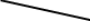 “Encuentros de los jueves, año 1990 a 2017”El primer lote del tomo I se ha enviado a los que lo han solicitado en papel. El precio de 11,20 €, por ejemplar, se ha reducido a 9 €, más el coste del envío. Por e mail se envió hace una semana. Para conseguir el descuento es necesario un pedido, al menos, de seis ejemplares. El trabajo y la gestión es gratuita.Boletín en papel. Hay compañeros que  no aportan ni la cuota mínima. La generosidad de Yuca ha sido prolongada. Si  estás personas no exponen el motivo para  no colaborar, dejaremos de enviarles el  boletín, por correo postal. Es injusto que  otros compañeros soporten sus gastos. En el año 2017 hay nueve cuotas que se  desconoce el remitente, por no aparecer el nombre en el extracto de la cuenta de  Yuca. Si no te hemos informado del acuse de recibo ponte en contacto con nosotros.